	Základní škola s rozšířenou výukou tělesné výchovy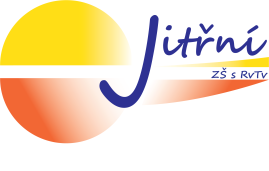 Praha 4, Jitřní 185, příspěvková organizaceČ. j.  ZSJ 688/2019 Školní vzdělávací program„Fair play pro život“Školní vzdělávací program schválen Školskou radou ZŠ Jitřní dne 30. 9. 2019.Obsah1. Identifikační údaje	32. Charakteristika školy	43. Charakteristika školního vzdělávacího programu	74. Učební plán 	205A1.Učební osnovy -1. stupeň	24Jazyk a jazyková komunikace	24Český jazyk (ČJ)	24Anglický jazyk (AJ)	33Matematika a její aplikace	40Matematika (Ma)	40Člověk a jeho svět	49Prvouka (Prv)	49Přírodověda (Pří)	59Vlastivěda (Vl)	65Umění a kultura	73Hudební výchova (HV)	73Výtvarná výchova (VV)	82Člověk a svět práce	89Pracovní činnosti (PČ)	89Člověk a zdraví	98Tělesná výchova (TV)	98Informační a komunikační technologie	114Informatika (Inf)	1145B.Učební osnovy - 2.stupeň	120Jazyk a jazyková komunikace	120Český jazyk a literatura (ČJ)	120Anglický jazyk	128Anglický jazyk	131Další cizí jazyk	135    Francouzský jazyk (FJ)                                                                                                                                     134Německý jazyk (NJ)	140Španělský jazyk (ŠJ)	145Matematika a její aplikace	149Matematika (Ma)	149Informační a komunikační technologie	160Informatika (Inf)	160Digitální technika (DT)	164Člověk a společnost	166Dějepis (Dě)	166Výchova k občanství (VO)	178Finanční gramotnost	185Člověk a příroda	188Fyzika (Fy)	188Chemie (Ch)	202Přírodopis (Př)	209Zeměpis (Ze)	220Umění a kultura	228Hudební výchova (HV)	228Výtvarná výchova (VV)	236Člověk a zdraví	242Výchova ke zdraví (VZ)	242Tělesná výchova (TV)	248Atletická průprava (AT)	261Člověk a svět práce	266Laboratorní technika (LT) – (6.ročník)	266Volba povolání  (VP) - (8. – 9.ročník)	266Laboratorní technika (LT)	268Volba povolání	2716. Hodnocení žáků	273Seznam použitých zkratek a pořadí předmětů	274Poznámky	2751. Identifikační údajeŠkolní vzdělávací program pro základní vzdělávání zpracován podle RVP ZV.Číslo jednací: ZSJ 349/2018Název programu:Fair play pro životNázev školy:Základní škola s rozšířenou výukou tělesné výchovy, Praha 4, Jitřní 185Adresa školy:Jitřní 185, Praha 4Pracoviště školy:Jitřní 185, 147 00 Praha 4 - HodkovičkyŘeditel:Mgr. Milena HartigováKontakty na školu:telefon: 244466550e-mail: skola@zsjitrni.czinternet: http://www.zsjitrni.czZařazení do sítě škol:IZO: 181098733REDIZO: 691012636IČ:06548733Zřizovatel:Městská část Praha 4, Antala Staška 2059/80b, 140 46 Praha 4 – Krčtelefon: 261 192 111fax: 241 741 232vedoucí odboru školství: Mgr. Jana Ságlová – telefon: 261 192 477Platnost dokumentu:ŠVP vznikl převzetím ŠVP Jazyky sbližují (ZŠ s RVJ Filosofská) a ŠVP pro základní vzdělávání (ZŠ Jitřní) od 3.září 2018Podpis ředitele školy:Razítko školy:2. Charakteristika školyCharakteristika školyNaši školu tvoří areál se sportovišti, ve škole se vyučuje ve všech ročnících (tj.1. až 9. ročník). Škola sdružuje základní školu, školní družinu a školní jídelnu.Z historie školy:Škola vznikla 15. září 1938 přeměnou z expozitury II. obecné školy smíšené v Braníku. Vyučovalo se v několika vilách a pavilonech v městské části Hodkovičky. V roce 1960 byla otevřena nová budova školy (současný areál) v ulici Jitřní 185, do které se přemístila výuka z dřívějších míst. Školní areál v Jitřní prošel v letech 2008 až 2010 rozsáhlou rekonstrukcí a modernizací. Škola dlouhodobě vyučovala v režimu „rozšířené výuky tělesné výchovy“, specializovaně na atletiku. Budova i venkovní sportoviště jsou zasazeny do nádherné zeleně a velmi klidného prostředí Prahy 4 - Hodkoviček.V roce 2008 došlo ke sloučení se Základní školou s rozšířenou výukou jazyků, Filosofská.	V roce 2019 došlo k osamostatnění a vzniku ZŠ Jitřní.Vybavení školy:Základní škola se v ul. Jitřní se profiluje na pohybové schopnosti žáků (zvláště atletiku).Areál školy prošel v letech 2008 až 2010 rozsáhlou rekonstrukcí. Tvoří tak moderní, plně bezbariérový, komplex budov i rozsáhlých sportovišť.Všechny učebny, místnosti družiny, kabinety i prostory školní jídelny jsou zasíťované, s možností připojení k internetu. Vybrané učebny II. stupně jsou vybavené výkonnými dataprojektory (celkem jich máme k dispozici 8), na I. stupni jsou ve vybraných třídách a ve školní družině k dispozici televizory (celkem 4). Vybrané učebny jsou klimatizované, vybavené multifunkčními tabulemi. V budově je výtah (přístupný z úrovně chodníku), všechny prostory jsou plně bezbariérové, vč. speciálně upraveného WC.Součástí školy jsou kmenové i specializované učebny. Např. jazykové pracovny - vybavené audio systémem se sluchátky i interaktivní tabulí, počítačové pracovny - vybavené moderními výkonnými, velmi tichými počítači, pracovna fyziky a chemie, pracovna zeměpisu a přírodopisu, odhlučněná pracovna hudební výchovy, unikátní výtvarný ateliér v podkroví, keramická dílna, cvičná kuchyňka - vybavená 4 kuchyňskými kouty, každý s lednicí, sporákem i myčkou, ve škole najdete i zcela unikátní poschoďovou knihovnu.Speciální kapitolu si zaslouží rozsáhlý vnitřní i venkovní sportovní areál, díky kterému je možno kvalitně zabezpečovat výuku nadaných žáků v oblasti sportu, specializovaně atletiky. Vnitřní sportoviště zahrnují 3 tělocvičny - první je vybavená kvalitním umělým povrchem, druhou tvoří velký gymnastický sál se zrcadly a audio systémem a v poslední je i horolezecká stěna. Ke škole patří rozsáhlé venkovní sportoviště s atletickým oválem s umělým povrchem, hřištěm na malou kopanou a pozemní hokej s umělou trávou. Dále zde naleznete specializované atletické sektory pro skok daleký a vysoký, vrh koulí i hod oštěpem. Součástí areálu jsou nově vybudované multifunkční hřiště s umělou trávou a tartanovým povrchem. Součástí školy je školní družina, která zabezpečuje odpolední zájmovou činnost žáků, jejich odpočinek a rekreaci. Plní i funkci sociální. Viz Školní vzdělávací program školní družiny.Škola je zapojena do projektu Školní mléko a ovoce do škol. V poledne je zajištěno stravování ve školní jídelně, kde si žáci i zaměstnanci školy mohou vybírat ze dvou jídel.Žáci mohou využít kroužků Centra volného času, Sportovního klubu, Sportovního centra Hodkovičky, a jiných organizací.Všichni vyučující i žáci mají přístup do odborných pracoven ICT.Škola žákům poskytuje bezpečné prostředí bez výskytu sociálně patologických jevů.Charakteristika pedagogického sboru:Naše škola má kvalitní, velmi kooperativní a přátelský pedagogický sbor. Tvoří jej ředitelka, 2 zástupci ŘŠ, 1 výchovná poradkyně, 1 metodička prevence, učitelé a vychovatelé školní družiny. Sbor je smíšený s většinovou převahou žen. Pedagogický  sbor     tvoří   učitelé s vysokou pedagogickou i odbornou způsobilostí.Prioritou pedagogického sboru je vysoce kvalitní výuka cizích jazyků a sportovních předmětů i tradičně vysoká úroveň poskytovaného vzdělávání v ostatních předmětech. Velký důraz je kladen na DVPP (především v oblasti ICT a dalším vzdělávání vyučujících cizích jazyků).Charakteristika žáků:Naši školu navštěvují žáci z naší spádové oblasti, obvodu celého Prahy 4 i dalších pražských i mimopražských lokalit. Jedná se o žáky s velkým zájmem o studium cizích jazyků, o žáky s jazykovým nadáním, se zájmem o sport (atletika) a sportovním nadáním. Absolventi naší školy jsou velmi úspěšní u přijímacího řízení na gymnázia a další střední školy.Soutěže, další akce školy:Každoročně se žáci naší školy utkávají v různě zaměřených soutěžích. Často získávají velmi pěkná umístění i v obvodních a krajských kolech, a to především v soutěžích sportovních (také na celostátní i mezinárodní úrovni) a v cizích jazycích. Velmi dobré výsledky vykazujeme i v soutěžích humanitního, přírodovědného a technického směru.Vybrané soutěže a další akce školy:jazykové soutěže a akce:soutěže v anglické, francouzské a německé konverzaci (škola sama ve spolupráci s jinými subjekty organizuje obvodní i krajská kola soutěží v anglické a francouzské konverzaci)Evropský den jazyků – soutěž ve spolupráci se žákovskou samosprávouúčast na přehlídce Sketches in English – ukázky dramatické výchovy v angličtině (ne pravidelně)Náš svět – národní soutěž dětského literárního projevuPražské poetické setkání – národní přehlídka recitátorůOlympiáda z českého jazykasportovní soutěže:4x4 hry Prahy 4 ( v letech konání)Laťka Jitřní (tradiční závody ve skoku vysokém s dlouholetou tradicí, které organizuje škola, ve spolupráci s jinými subjekty)Přespolní běh Krčským lesem (tradiční závody v přespolním běhu, které organizuje škola, ve spolupráci s jinými subjekty)Pohár rozhlasu sportovních tříd (atletika)Plavecko-běžecký pohárKinderiáda (atletika)McDomald´s cup (kopaná)Expedice Karakoram (soutěž v lanovém centru)Čokoládová tretra (běžecké závody dětí, součást prestižního mezinárodního atletického mítinku Zlatá tretra Ostrava, nepravidelně))Hurá na Zlatou tretru (týmové atletické závody žáků 5. tříd, součást prestižního mezinárodního atletického mítinku Zlatá tretra Ostrava, nepravidelně)soutěže organizované v rámci „Poprasku“další sportovní soutěže (florbal, minikopaná, kopaná, basketbal, odbíjená, přehazovaná, plavání aj.)soutěže humanitního směru:Zpívá celá škola, Pražská snítka – pěvecké soutěžeDějepisná olympiádasoutěže přírodovědného a technického směruMatematická olympiádaKlokan – mezinárodní matematická soutěžPythagoriádaFyzikální olympiádaArchimédiádaZeměpisná olympiádaS žáky vyjíždíme na výlety, školy v přírodě, pořádáme lyžařské výcvikové kurzy a kurzy plavání v rámci školní družiny.Na škole funguje žákovská samospráva, kterou tvoří vždy dva zástupci z každé třídy, schází se pravidelně jedenkrát měsíčně a projednává důležité body chodu školy. Prostřednictvím žákovské samosprávy se žáci spolupodílí na tvorbě školního řádu, iniciují a vybírají náměty na projekty.Škola pravidelně  na konci školního roku pořádá slavnostní rozloučení se školním rokem. Žáci školy předvádí rodičům a veřejnosti, co se v hodinách i v rámci kroužků naučili. Školní akademie jsou místem již pravidelných a milých setkání současných žáků a učitelů naší školy s žáky i učiteli bývalými a staly se hezkou tradicí.Dlouhodobé projekty, mezinárodní spolupráce:Škola je zapojena do těchto projektů:Minimální preventivní program pro školy a školská zařízení v oblasti zneužívání návykových látek „Škola bez drog“. Cílem primární prevence je zvýšení odolnosti dětí a mládeže vůči sociálně patologickým jevům. Hlavním cílem našeho programu je vést děti k odpovědnosti za své zdraví.Spolupráce s dalšími organizacemi v rámci prevence - Policie ČR, Sdružení pro prevenci kriminality PRAK, Dopravní policiedlouholeté sponzorování zvířat v ZOO Prahamezinárodní projekt Adopce na dálku a další charitativní akceprojekt Zdravé zuby je realizován na 1. stupnitradiční pobyty žáků v Angliinabízíme poznávací zájezdy v rámci Evropské unieZdravý životní styl – témata jsou průřezově zařazena do plánů většiny  předmětůSpolupráce s rodiči, jinými subjektyRodiče dostávají informace o výsledcích vzdělávání prostřednictvím žákovských knížek, na třídních schůzkách, při konzultačních hodinách jednotlivých vyučujících, případně emailem a telefonicky. Další informace o činnosti školy dostávají rodiče a veřejnost prostřednictvím webových stránek. Pro rodiče i děti škola každoročně pořádá dva až tři Dny otevřených dveří.Škola spolupracuje především a s těmito subjekty:Školní sportovní klub (ŠSK) + atletický oddíl Slávia Praha (podílí se na činnosti školy v rámci programu MŠMT ČR „Podpora sportu na školách“)Spolek rodičů a přátel školy Jitřní (SRPŠ)Úzká spolupráce s rodičovskou veřejností přispívá ke zlepšování průběhu a výsledku vzdělávání a výchovy na škole. SRPŠ spolupracuje s vedením školy ke zvyšování kvality výchovy a vzdělání dětí, podporují a připravují pro žáky volnočasové aktivity.Školská rada (ŠR)Pedagogicko-psychologická poradna Prahy 4 (PPP)další subjekty – Městská policie Praha, sdružení dětí a mládeže Duha Arnika aj.Poskytování poradenských služeb ve školePoradenské služby zajišťuje výchovný poradce ve spolupráci s metodikem prevence, vedením školy, třídními učiteli a dalšími pedagogickými pracovníky.Zaměření poradenských služeb:poradenství žákům v oblasti učebních postupů, stylů a strategií, poradenství rodičům žáka ve výchově a vzděláváníporadenství při školní neúspěšnosti, postupy řešení neprospěchu a podpora žáků ve zlepšení, prevence neúspěchu poradenství při řešení a prevenci sociálně patologických jevů – rodině a žákovi, postupy řešení ve spolupráci výchovného poradce a pedagogických pracovníkůporadenství v obtížných životních situacích žákům, rodičům v souvislosti s výchovou dětí kariérové poradenství, volba školyporadenství při integraci žáka se speciálními vzdělávacími potřebami, včetně žáků s odlišného kulturního prostředí a žáků se sociálním znevýhodněnímporadenství ke vzdělávání mimořádně nadaných žákůmetodická podpora učitelů v psychologických a speciálně pedagogických dovednostech při pedagogické práci s žákyposkytování informací o dalších službách poradenských zařízení a spolupráce s dalšími odbornými institucemivýchovný poradce realizuje konzultační hodiny pro zákonné zástupce a žáky3. Charakteristika školního vzdělávacího programuZaměření školyŠVP „Fair play pro život“ vychází z obecných vzdělávacích cílů a klíčových kompetencí  uvedených v RVP ZV.Na naší škole  je vzhledem k rozsáhlým a specializovaným venkovním i vnitřním sportovištím zaměřena výuka na sportovní činnosti – specializovaně na atletiku. Na tomto pracovišti je také uplatňován program MŠMT ČR „Podpora sportu na školách“. Jsme jednou ze tří pražských škol, kde je intenzifikace sportu (atletiky) na školách MŠMT ČR podporováno a realizováno.Náš školní vzdělávací program je vytvořen pro široké spektrum žáků. Disponibilní hodiny jsme zařadili pro rozšíření výuky cizího jazyka, pro sportovní výchovu, pro práci s výpočetní technikou a rovnoměrně i pro posílení hodinové dotace ostatních předmětů s ohledem na kvalitní, systematickou výuku. Péči věnujeme všem žákům s ohledem na jejich specifické potřeby.Vedeme žáky k dodržování stanovených pravidel, na jejichž tvorbě se sami spolupodílí prostřednictvím žákovské samosprávy.Velkou pozornost věnujeme prevenci sociálně patologických jevů. Je vytvořen Minimální preventivní program.	Školní vzdělávací plán má společné základní časti, ale  část Učební plán (časová dotace) je vytvořena samostatně, dle profilace jednotlivých pracovišť.Výchovné a vzdělávací strategieKlíčové kompetence mají žákům pomáhat při získávání základu všeobecného vzdělávání. Úroveň získaných kompetencí na základní škole není konečná, ale tvoří základ pro další celoživotní učení a orientaci v každodenním praktickém životě.Obecné kompetence, prolínající se průřezově všemi předměty jsou uvedeny zde. Další specifikace je u každého vzdělávacího oboru upřesněna.1. Kompetence k učení„Umožnit žákům osvojit si strategii učení a motivovat je pro celoživotní učení.“vedeme žáky k zodpovědnosti za jejich vzdělávání a za jejich budoucnostvedeme sebe, žáky a rodiče k tomu, že důležitější jsou získané dovednosti a znalosti než známkana praktických příkladech vysvětlujeme smysl a cíl učení a posilujeme pozitivní vztah k učenípodporujeme samostatnost a tvořivostpodporujeme různé přijatelné způsoby dosažení cíleučivo používáme jako prostředek k získávání aktivních dovednostíumožňujeme žákovi pozorovat, experimentovat a porovnávat výsledky a vyvozovat závěryučíme žáky plánovat, organizovat a vyhodnocovat jejich činnostina začátku hodiny vždy žáky seznámíme s cílem vyučovací hodiny, na konci společně zhodnotíme jeho dosaženíindividuálním přístupem  k žákům maximalizujeme jejich šanci prožít úspěchmotivujeme k učení – snažíme se cíleně vytvářet takové situace, v nichž má žák radost z učenípři hodnocení používáme prvky pozitivní motivaceučíme práci s chybouučíme trpělivosti, povzbuzujemežákům umožňuje ve vhodných případech realizovat vlastní nápadyvedeme žáky k sebehodnocenízadáváme zajímavé domácí úkolyžáci se účastní různých soutěží a olympiád2. Kompetence k řešení problému„Podněcovat žáky k tvořivému myšlení, logickému uvažování a k řešení problémů.“výuka je vedena tak, aby žáci hledali různá řešení problému a svoje řešení dokázali obhájitve vhodných oblastech vzdělávání používáme netradiční úlohy /Kalibro, mat. Klokan, Cvrček apod./na škole v přírodě a projektových dnech používáme k logickému řešení problémů monoprojektypodle svých schopností a dovedností se žáci zapojují do soutěžíděti vedeme k aktivnímu podílu ve všech fázích činnosti, na plánování, přípravě, realizaci i hodnoceníučíme žáky prakticky problémy řešitpodporujeme různé přijatelné způsoby řešení problémůpodporujeme samostatnost, tvořivost a logické myšlenípodporujeme týmovou spolupráci při řešení problémův rámci svých předmětů učíme, jak některým problémům předcházetvedeme žáky k vyslechnutí názoru druhých, k diskuzi, k vyjádření vlastního postoje, stanoviska a k argumentovánízadáváme problémové úlohy, které předpokládají identifikování problému a nalezení vhodného řešeníučíme asertivnímu chování3. Kompetence komunikativní„Vést žáky k všestranné a účinné komunikaci.“vedeme žáky ke vhodné komunikaci se spolužáky, s učiteli a s ostatními dospělými ve škole i mimo školuučíme žáky argumentovat a obhajovat vhodnou formou svůj vlastní názor a zároveň poslouchat názor ostatníchpříležitostně žáci připravují relace do školního rozhlasu (Evropský den jazyků, Den učitelů)podporujeme přátelské vztahy ve třídách a mezi třídami (intenzivněji na školách v přírodě, lyžařském kurzu apod.)začleňujeme metody kooperativního učení a jejich prostřednictvím vedeme žáky ke spolupráci při vyučováníučíme žáky vyjadřovat se jasně a přesně nejen ústně, ale i písemně4. Kompetence sociální a personální„Rozvíjet u žáků schopnost spolupracovat a respektovat práci vlastní i druhých.“vedeme žáky ke zvládnutí základů kooperace a týmové prácedo výuky zařazujeme kooperativní činnosti, práci ve skupinách, ve dvojicích, a podporujeme vzájemnou pomoc při učenívytváříme projekty pro skupiny žákůproměňujeme skupiny, ve kterých se děti učíučíme žáky přijímat různé role ve skupiněžáky vedeme k respektování společně dohodnutých pravidel chování, na jejichž formulaci se sami podílejíprůběžně se jimi zabýváme a vyhodnocujeme jejich naplňováníbudujeme pozitivní školní a třídní klimaučíme žáky odmítavému postoji ke všemu, co narušuje dobré vztahy mezi nimise žáky reflektujeme své sociální a personální dovednostiumožňujeme žákům objevovat v sobě dobré stránky, hodnoty, příležitostiseznamujeme žáky a rodiče se školním řádem, zdokonalujeme jej z hlediska práv a povinností žáků, rodičů, učitelů a dalších pracovníků školypři konzultacích s rodiči se vyjadřujeme i k sociálním dovednostem žáků.5. Kompetence občanské„Připravovat žáky jako svobodné a zodpovědné osobnosti, uplatňující svá práva a plnící své povinnosti.“školní řád navazuje na pravidla chování vytvářená ve třídách, na jejichž formulaci se žáci podílejírespektování osobností žáků je příkladem jednání mezi lidmižáci jsou vedeni k toleranci individuálních odlišností (např. národnostních, kulturních.)ve výuce i v ostatním životě školy se uplatňují prvky osobnostní a sociální výchovyvýuka jako řešení problémových situacípodporujeme pěstování úcty ke státním svátkům a k národním tradicímrozvíjíme pozitivní postoje k mateřskému jazykupěstujeme úctu k národnímu dědictvípodporujeme vytváření vlastních školních a třídních tradicklademe důraz na environmentální výchovuvedeme žáky k myšlení v globálních souvislostech (trvale udržitelný život)při ozdravných pobytech vedeme žáky k tomu, aby se chovali jako zodpovědné osoby vůči sobě, okolí, přírodě6. Kompetence pracovní„Pomáhat žákům poznávat a rozvíjet své schopnosti i reálné možnosti a uplatňovat získané vědomosti a dovednosti při profesní orientaci.“stanovujeme a vyvozujeme se žáky pravidla pracovních postupů při všech činnostech žáků ve škole (z hlediska bezpečnosti a funkčnosti)systematicky vedeme žáky k řádnému plnění všech povinností a závazků (vnitřní i vnější motivace)vedeme žáky ke kritickému i sebekritickému hodnocení práce z různých hlediseksystematicky a cíleně vedeme žáky k profesní orientaci (po celou dobu školní docházky)uplatňujeme nácvik podnikatelských dovedností (organizační a realizační schopnosti, schopnost týmové práce, flexibility, adaptace změny, posouzení rizik)Zabezpečení výuky žáků se speciálními vzdělávacími potřebamiVzdělávání žáků se specifickými poruchami učeníŽáky s vývojovými poruchami učení posíláme se souhlasem zákonných zástupců žáka na vyšetření do PPP (pedagogicko - psychologická poradna). S výsledky vyšetření a doporučení jsou seznámeni všichni vyučující žáka.U žáků se závažnějšími poruchami učení vytváříme po dohodě s rodiči individuální vzdělávací plán. Plán obsahuje doporučení a závěry z PPP a konkrétní způsob nápravy, vymezující úkoly jak pro odpovědného pedagoga, tak pro rodiče žáka.Při klasifikaci přihlížíme ke stupni a druhu specifické poruchy.Vzdělávání žáků mimořádně nadanýchVzdělávání nadaných žáků vyžaduje od učitelů náročnější přípravu na vyučování. Tito žáci projevují většinou kvalitní koncentraci, dobrou paměť a zálibu v řešení problémových úloh. Na druhou stranu mohou mít problémy spolupracovat v kolektivu a dodržovat pravidla.Vzhledem k tomu, že nadaní žáci tvoří značnou část žáků naší školy, úkol pedagogů a zejména třídních učitelů spočívá v budování dobrých vzájemných vztahů jak mezi žáky navzájem, tak mezi žáky a učiteli. Tento vztah je budován především na vzájemné komunikaci, spolupráci a respektování zásad vyjádřených v řádu školy.Školní vzdělávací program u žáků se zvláštními vzdělávacími potřebami naplňujeme formou individuální integrace pomocí těchto programů:vyhledáváme žáky se zvláštními vzdělávacími potřebami a trvale je sledujeme úzce spolupracujeme s pedagogicko-psychologickou poradnou vytváříme individuální vzdělávací plány podle doporučení PPP soustavně vzděláváme pedagogy v této problematice spolupracujeme s rodiči a provádíme osvětu veřejnosti v této oblasti snažíme se nabízet pozitivní a vstřícné školní prostředí u žáků uplatňujeme individuální přístup, používáme odlišné metody výuky a hodnocení, respektujeme individuální tempo, posilujeme motivaci, uplatňujeme vhodné formy komunikace plánujeme zabezpečit speciálně pedagogickou péči na doporučení PPP redukujeme obsah a rozsah učiva mimořádně nadaným žákům se snažíme vytvářet dostatečně podnětné prostředí: nabízíme možnost uplatnění tvůrčích sil v samostatných projektech a v oborových soutěžíchprohloubení učiva, zadávání specifických úkolů, rozvoj schopností při skupinovém vyučování, kroužky CVČ (mladší talentovaní žáci mohou pracovat společně se staršími žáky)respektujeme odlišný způsob komunikace těchto žákůNaše pracoviště umožňuje bezbariérový přístup.Začlenění průřezových témat:Průřezová témata prostupují celým vzděláváním.Zvolili jsme formu realizace – integraci obsahu tematických okruhů průřezového tématu do vzdělávacího obsahu vyučovacího předmětu.Průřezová témata - domluvené zkratkyA. Osobnostní a sociální výchovaOsobnostní rozvojA11. Rozvoj schopností poznáváníA12. Sebepoznání a sebepojetíA13. Seberegulace a sebeorganizaceA14. PsychohygienaA15. KreativitaSociální rozvojA21. Poznávaní lidíA22. Mezilidské vztahyA23. KomunikaceA24. Kooperace a kompeticeMorální rozvojA31. Řešení problémů a rozhodovací dovednostiA32. Hodnoty, postoje, praktická etikaB. Výchova demokratického občanaB1. Občanská společnost a školaB2. Občan, občanská společnost a státB3. Formy participace občanů v politickém životěB4. Principy demokracie jako formy vlády a způsobu rozhodováníC. Výchova k myšlení v evropských a globálních souvislostechC1. Evropa  a svět nás zajímáC2. Objevujeme Evropu a světC3. Jsme EvropanéD. Multikulturní výchovaD1. Kulturní diferenceD2. Lidské vztahyD3. Etnický původD4. MultikulturalitaD5. Princip sociální smíru a solidarityE. Environmentální výchovaE1. EkosystémyE2. Základní podmínky životaE3. Lidské aktivity a problémy životního prostředíE4. Vztah člověka k prostředíF. Mediální výchovaF1. Kritické čtení a vnímání mediálních sděleníF2. Interpretace vztahu mediálních sdělení a realityF3. Stavba mediálních sděleníF4. Vnímání autora mediálních sděleníF5. Fungování a vliv médií ve společnostiF6. Tvorba mediálního sděleníF7. Práce v realizačním týmu1. OSOBNOSTNÍ A SOCIÁLNÍ VÝCHOVA /A/ 2. VÝCHOVA DEMOKRATICKÉHO ČLOVĚKA /B/3. VÝCHOVA K MYŠLENÍ V EVROPSKÝCH A GLOBÁLNÍCH SOUVISLOSTECH /C/4. MULTIKULTURNÍ VÝCHOVA /D/5. ENVIROMENTÁLNÍ VÝCHOVA /E/6. MEDIÁLNÍ VÝCHOVA /F/ 4. Učební plán Komentář:Anglický jazyk je vyučován od 1. ročníku. * Další cizí jazyk, vychází ze specifikace ŠVP „Fair play pro život“ – jsou dotovány z disponibilní dotace. * = volitelný předmět – vyučuje se jen na II. stupni, vždy 2 vyučovací hodiny týdně v každém ročníku (6. až 9. ročník).** = hodiny z disponibilní dotace. Počty disponibilních hodin upraveny podle Opatření ministryně školství  ze dne 26.6.2007, Čj. 15523/2007-22,Opatření ministra školství, tělovýchovy a sportu, Čj.:MŠMT-2647/2013-210 ze dne 29.1.2013***Další cizí jazyk - vyučujeme jazyk španělský,francouzský nebo německý, konverzace v AJŠkolní učební plán pro 1. stupeň:Školní učební plán pro 2. stupeň: platný od školního roku 2014/15 pro 6. ročník a následující školní rokyŠkolní učební plán pro 2. stupeň:platný od školního roku 2014/15 pro 9.ročníkŠkolní učební plán pro 2. stupeň:platný pro školní rok 2013/14 pro 9.ročník5A1.Učební osnovy -1. stupeň Vzdělávací oblast:Jazyk a jazyková komunikaceVyučovací předmět:Český jazyk (ČJ)Charakteristika vyučovacího předmětuObsahové vymezení vyučovacího předmětuHlavním cílem vyučovacího předmětu je vést žáka k získání dobré úrovně jazykové kultury a mateřského jazyka, které patří k podstatným znakům všeobecné vyspělosti absolventa základního vzdělávání, vybavit žáka takovými znalostmi a dovednostmi, které mu umožňují správně vnímat různá jazyková sdělení, rozumět jim, vhodně se vyjadřovat a účinně uplatňovat i prosazovat výsledky svého poznávání. Dále vytvořit předpoklady k efektivní mezilidské komunikaci tím, že se žáci učí interpretovat své reakce a pocity tak, aby dovedli pochopit svoji roli v různých komunikačních situacích a aby se uměli orientovat při vnímání okolního světa i sebe sama.Vzdělávací obsah vyučovacího předmětu Český jazyk je rozdělen do tří specifických složek: komunikační a slohová výchova, jazyková výchova a literární výchova. Ve výuce se vzdělávací obsah jednotlivých specifických složek vzájemně prolíná.V komunikační a slohové výchově se žáci učí vnímat a chápat různá jazyková sdělení, číst s porozuměním, kultivovaně psát, mluvit a rozhodovat se na základě přečteného nebo slyšeného textu různého typu.V jazykové výchově žáci získávají vědomosti a dovednosti potřebné k osvojování spisovné podoby českého jazyka. Učí se poznávat a rozlišovat jeho další formy. Jazyková výchova vede žáky k přesnému a logickému myšlení.V literární výchově žáci poznávají prostřednictvím četby základní literární druhy, učí se vnímat jejich specifické znaky, postihovat umělecké záměry autora a formulovat vlastní názory o přečteném díle. Učí se také rozlišovat literární fikci od skutečnosti. Postupně získávají a rozvíjejí základní čtenářské návyky i schopnosti tvořivé recepce, interpretace a produkce literárního textu.Časové vymezení vyučovacího předmětu Organizační vymezení vyučovacího předmětu a formy realizace:Výuka probíhá ve třídách, počítačové učebně, nebo v učebně s interaktivní tabulí. Lze využít i školní knihovnu.Komunikační a slohová výchovamluvní cvičení, stylizační cvičení, práce s jednoduchým textem, skupinová a samostatná práceJazyková výchovapráce se základními jazykovými příručkami, jazykové rozbory, cvičení na korekci vlastních chyb, stylizační cvičení, jazykové hry a soutěžeLiterární výchovačtení s porozuměním, výrazné čtení, recitace, dramatizace textu, práce s knihou a literárním textem, záznam a přečtení knihy, besedy o knizeVýchovné a vzdělávací strategie pro rozvoj klíčových kompetencí žáků:Kompetence k učení:vedeme žáky k zodpovědnosti za jejich vzděláváníve výuce zřetelně rozlišujeme základní učivo a učivo rozšiřujícíučíme žáky vyhledávat, zpracovávat a používat potřebné informace v literatuře a na internetuKompetence k řešení problémů:podporujeme netradiční (originální) způsoby řešení problémůučíme žáky algoritmu řešení problémůve škole i při mimoškolních akcích průběžně monitorujeme, jak žáci řešení problémů prakticky zvládajíKompetence komunikativní:klademe důraz na „kulturní úroveň“ komunikacevedeme žáky k tomu, aby otevřeně vyjadřovali svůj názor podpořený logickými argumentyučíme žáky publikovat a prezentovat své názory a myšlenky školní časopisvedeme žáky k pozitivní prezentaci a reprezentaci svojí osoby a svojí školy na veřejnostipřipravujeme žáky na zvládnutí komunikace s jinými lidmi v obtížných a ohrožujících situacíchKompetence sociální a personální:učíme žáky pracovat v týmech, učíme je vnímat vzájemné odlišnosti jako podmínku efektivní spoluprácerozvíjíme schopnost žáků zastávat v týmu různé rolepodporujeme vzájemnou pomoc žáků, vytváříme situace, kdy se žáci vzájemně potřebujípodporujeme integraci žáků se speciálními vzdělávacími potřebami do třídních kolektivůKompetence občanské:	Netolerujeme agresivní, hrubé, vulgární a nezdvořilé projevy chování žáků, zaměstnanců školy i rodičůna konkrétních modelových příkladech demonstrujeme pozitivní a negativní projevy chování lidípodporujeme různé formální i neformální způsoby spolupráce s obcí, policií, složkami IZS apod.Kompetence pracovní:vedeme žáky k pozitivnímu vztahu k práci. Žádnou prací netrestáme. Kvalitně odvedenou práci vždy pochválímepři výuce vytváříme podnětné a tvořivé pracovní prostředí. Měníme pracovní podmínky, žáky vedeme k adaptaci na nové pracovní podmínkyrůznými formami (exkurze, film, beseda apod.) seznamujeme žáky s různými profesemi – cíleně ujasňujeme představu žáků o reálné podobě jejich budoucího povolání a o volbě vhodného dalšího studiaPrůřezová témata:viz tabulkaVyučovací předmět:Anglický jazyk (AJ)Charakteristika vyučovacího předmětuObsahové vymezení vyučovacího předmětuVýuka anglického jazyka je zaměřena na rozvoj znalostí anglického jazyka a na možnosti jeho uplatnění v současné Evropě. Kvalitní výuka anglického jazyka je nezbytnou součástí života příští generace. Zároveň by mělo být mládeži umožněno poznat případné odlišnosti ve způsobu života v jednotlivých zemích Odstranění jazykových bariér je možné pouze za předpokladu, že žáci budou mít možnost učit se danému jazyku formou pro ně přijatelnou. Žákům by mělo být umožněno již od počátku komunikovat v cizím jazyce – ať již ústní nebo písemnou formou. Zvládnutí byť jen základní komunikace se ukazuje být vynikající motivací – žáci chápou význam jazyka a mají snahu jít dál v jeho studiu. Na 1. stupni by měl žák být schopen zvládnout přiměřenou slovní zásobu, měl by porozumět jednoduchým pokynům a větám a být schopen na ně reagovat. Také by měl rozlišovat grafickou a mluvenou podobu slova a měl by porozumět jednoduché konverzaci. Žák má osvojená jednoduchá sdělení – pozdravy, poděkování. Umí se představit a je schopen konverzovat na téma domov, rodina, denní program, zájmová činnost, apod. Zvládá základní gramatické struktury a typy vět. Jsou tolerovány elementární chyby, které nenarušují smysl sdělení a porozumění.Požadavky na vzdělávání v cizích jazycích formulované v RVP ZV vycházejí ze Společného evropského referenčního rámce pro jazyky, který popisuje různé úrovně ovládání cizího jazyka.Pro výuku platí cíle základního vzdělávání vzdělávací oblasti Jazyk a jazyková komunikace uvedené v RVP ZV.Žák:se velmi jednoduše zapojuje do rozhovoru k jemu blízkým tématům klade otázky a reaguje na otázky, které se týkají jeho samotného, rodiny, bydliště, školy, volného časurozumí jednoduchým a krátkým textům s obrazovým doprovodemreaguje na jednoduché pokyny učitele rozumí jednoduchým pokynům v učebnici a správně na ně reaguje napíše jednoduchý vzkaz, pozdrav, vyplní jednoduchý formulář se svým jménem a adresouhlásky vyslovuje se správnou výslovností Časové vymezení vyučovacího předmětu Organizační vymezení vyučovacího předmětu a formy realizace:Výuka probíhá v odborné pracovně nebo ve třídách. V hodinách podle charakteru učiva a cílů vzdělávání je využívána skupinová práce, četba, dialogy, práce se slovníkem, poslech, reprodukce textu písemná, respektive ústní. V 1. až 3. ročníku pozornost věnujeme především mluvenému slovu a schopnosti reagovat na pokyny učitele. Jazykové dovednosti poslechu a mluvení jsou upřednostněny před psaním, čtením a znalostí gramatiky. Na 1. stupni probíhá výuka převážně verbálně, jsou využívány hravé a zábavné metody výuky a práce.Pomůcky používané v hodinách:učebnice a pracovní sešity, video a audio technika, multimédia, časopisy, slovníky, názorné pomůcky, kopírované materiályVýchovné a vzdělávací strategie pro rozvoj klíčových kompetencí žáků:Kompetence k učení:vedeme žáky k využívání vlastních schopností a úměrně k jejich věku k zodpovědnosti za své vzdělávánípři výuce preferujeme kooperativní a interaktivní prvky, při hodnocení preferujeme pozitivní motivaciKompetence k řešení problémů:podněcujeme žáky k tvořivému myšlení, logickému uvažovánípodporujeme jejich samostatnostpodporujeme soudržnost a týmovou spolupráci při řešení úkolůučíme žáky řešit praktické situaceKompetence komunikativní:vedeme žáky ke komunikaciučíme je nebát se komunikovat v různých situacích a s neznámými lidmivedeme je k pozitivní prezentaci své osobnosti a svých názorůpodporujeme je v jejich snaze komunikovat v cizím jazyceKompetence sociální a personální:rozvíjíme u žáků schopnost pracovat v týmu, spolupracovat, pozitivně hodnotit práci svou a druhých uplatňujeme kooperativní metody, spolupráci, týmovou prácipodporujeme koedukovanou výchovuvytváříme situace, v nichž žáci mohou docenit význam spolupráce a ocenit případné odlišné znalostiumožňujeme všem žákům uplatnění jejich specifických schopností a dovednostíKompetence občanské:vychováváme žáky k vzájemné toleranci, k odmítání projevů rasismu a xenofobievedeme je k úctě k sobě i k druhým, k ochraně a zodpovědnosti za své zdraví, k pocitům zodpovědnosti za životní prostředínabízíme jim vhodné aktivityv jejich hodnocení uplatňujeme prvky pozitivní motivaceKompetence pracovní:vedeme žáky k pozitivnímu vnímání práceučíme je při práci používat vhodné pomůckyučíme je pružně reagovat na změny pracovních podmínekpoukazujeme na možnost lepšího pracovního uplatnění při znalostech cizích jazykůPrůřezová témata:viz tabulkaVzdělávací oblast:Matematika a její aplikaceVyučovací předmět:Matematika (Ma)Charakteristika vyučovacího předmětuObsahové vymezení vyučovacího předmětuMatematika je předmět, který by měl být chápán jako odraz reálných vztahů v hmotném světě. V základním vzdělávání je založen na aktivních činnostech, které jsou typické pro práci s matematickými objekty a pro použití v praktickém životě a tím umožňuje získávat matematickou gramotnost.Žáci tak mají získat početní dovednosti v oboru přirozených a racionálních čísel, umí si poradit s praktickými úlohami denní potřeby, rozpoznávají příčiny a důsledky, odvodí nové skutečnosti, umí rýsovat, pracovat s tabulkami a grafy, vyhledávají informace a ověřují pravdivost svých tvrzení.Práce by měla být zajímavá, povzbuzující, vzdělávání by mělo směřovat k rozvíjení vlastních zkušeností, potřebě počítat, kreslit a hrát si. Především klademe důraz na porozumění myšlenkovým postupům a pojmům z matematiky a jejich vzájemným vztahům. Žáci si tak postupně osvojují některé pojmy, algoritmy, terminologii, symboliku a způsoby jejich užití.Pro výuku matematiky platí cíle základního vzdělávání a cíle vzdělávací oblasti Matematika a její aplikace v RVP. Pro výuku matematiky jsou zpracovány očekávané výstupy v RVP tak i rozpracované očekávané výstupy v tomto ŠVP.Časové vymezení vyučovacího předmětu Organizační vymezení vyučovacího předmětu a formy realizace:Výuka probíhá převážně v kmenové třídě,dle možností využíváme počítačové učebny a učebny s interaktivní tabulí ( s využitím vhodného počítačového softwaru). V jednotlivých hodinách uplatňujeme jak individuální přístup(nutný k osvojení mat. pojmů, algoritmů, terminologie a symboliky), tak i skupinovou práci ( rozdělení jednotlivých úkolů, rozdílnost možnosti řešení daného úkolu, práce týmu závislá na práci jednotlivce…), dáváme prostor nadaným  žákům.Výuka je názorná.Výchovné a vzdělávací strategie pro rozvoj klíčových kompetencí žáků:Kompetence k učení:vedeme žáky k zodpovědnosti za jejich vzdělání a za jejich „ budoucnost vedeme žáky i rodiče k tomu, že důležitější jsou získané vědomosti a dovednosti než známka na vysvědčenízřetelně rozlišujeme učivo základní od rozšiřujícíhona začátku hodiny musí být jasný cíl vyučovací hodiny, na konci  společně se žáky zhodnotíme jeho dosaženíuplatňujeme individuální přístup k žákoviučíme práci s chybouučíme využívat matematických poznatků a dovedností v praktických činnostech – odhady, měření, porovnávání velikostí, vzdáleností, orientacerozvíjíme paměť žáků  - numerickými výpočty, nezbytnými matematickými vzorci a algoritmyrozvíjíme abstraktní a exaktní myšlení osvojováním si využíváním základních matematických pojmů a vztahůKompetence k řešení problémů:učíme žáky nebát se problémupodporujeme netradiční způsoby řešení problémupodporuje týmovou práci při řešení problémupři řešení problémových úloh učíme žáky provádět rozbor – odhadování výsledku, volba správného postupu, vyhodnocení správnosti výsledkupodporujeme využívání moderní techniky při řešení problémuKompetence komunikativní:vedeme žáky k tomu, aby otevřeně vyjadřovali svůj názor podpořený logickými argumentyklademe důraz na ,,kulturní úroveň komunikacev rámci vyučovacího předmětu Matematika dbáme na to, aby žáci využívali vhodné symboliky, početních operací, algoritmů a správných metod řešenív matematice učíme vnímat složitosti reálného světa a porozumět jim z hlediska matematické reálné situace, která vede k sestavení matematického modeluKompetence sociální a personální:učíme žáky pracovat v týmech ( odlišnost jednotlivců jako podmínka efektivní spolupráce )rozvíjíme schopnost žáků zastávat v týmu různé roleučíme žáky kriticky hodnotit práci svoji, ale i ostatních členů týmupodporujeme vzájemnou pomoc a vytváříme situace, kdy se žáci vzájemně potřebujíupevňujeme v žácích vědomí, že v týmové práci lze naplnit osobní i společné cíleKompetence pracovní:vedeme žáky k pozitivnímu vztahu k prácivytváříme podnětné a tvořivé pracovní prostředí  ( měníme – vychováváme k adaptaci na nové prostředí)důsledně vedeme k dodržování vymezených pravidel, ochraně zdraví a k plnění svých povinností a závazkůrůznými formami seznamujeme žáky s různými profesemi lid. činnosti a cíleně ujasňujeme představu žáků o reálné podobě jejich budoucího povolánícíleně motivujeme žáky k dosažení jimi vhodně zvoleného dalšího studiaPrůřezová témata:viz tabulkaNESTANDARDNÍ APLIKAČNÍ ÚLOHY A PROBLÉMY Očekávané výstupy – 2. obdobíŽák řeší jednoduché praktické slovní úlohy a problémy, jejichž řešení je do značné míry nezávislé na obvyklých postupech a algoritmech školské matematiky – zařazované v průběhu.Vzdělávací oblast:Člověk a jeho světVyučovací předmět:Prvouka (Prv)Charakteristika vyučovacího předmětuObsahové vymezení vyučovacího předmětuHlavním cílem předmětu je rozvíjet poznatky, dovednosti a prvotní zkušenosti žáků získané ve výchově v rodině a v předškolním vzdělávání. Žáci se učí pozorovat a pojmenovávat věci jevy a děje, jejich vzájemné vztahy a souvislosti a utváří se tak jejich prvotní ucelený obraz světa. Učí se vnímat lidi a vztahy mezi nimi, všímat si  krásy lidských výtvorů a přírodních jevů, soustředěně je pozorovat a přemýšlet o nich.Na základě poznání sebe a svých potřeb a porozumění světu kolem sebe se žáci učí vnímat základní vztahy ve společnosti, porozumět soudobému způsobu života, jeho přednostem i problémům, vnímat současnost jako výsledek minulosti a východisko do budoucnosti. Podmínkou úspěšného vzdělávání v daném předmětu je vlastní prožitek žáků vycházející z konkrétních nebo modelových situací při osvojování potřebných dovedností, způsobů jednání a rozhodování. K tomu významně přispívá i osobní příklad učitele. Propojení výuky s reálným životem a s praktickou zkušeností žáků se stává velkou pomocí i ve zvládání nových životních situací i nové role školáka, pomáhá jim při nalézání jejich postavení mezi vrstevníky a při upevňování pracovních i režimových návyků. Zařazena dopravní výchova, realizován projekt Zdravé zuby. Pro výuku platí cíle základního vzdělávání vzdělávací oblasti Člověk a jeho svět uvedené v RVP.Časové vymezení vyučovacího předmětu Organizační vymezení vyučovacího předmětu a formy realizace:Vzdělávací obsah vyučovacího předmětu Prvouka je členěn do pěti tematických okruhů, které   tvoří jeden celek vnitřně propojený zřejmými souvislostmi a vztahy. V tematickém okruhu Místo, kde žijeme se žáci učí na základě poznávání nejbližšího okolí, vztahů a souvislostí v něm chápat organizaci života v rodině, ve škole, v obci. Důraz je kladen na dopravní výchovu, praktické poznávání místních a regionálních skutečností a na utváření přímých zkušeností žáků. jejich národní cítění a vztah k naší zemi. V tematickém okruhu Lidé kolem nás si žáci osvojují základy chování a jednání mezi lidmi.Seznamují se s právy a povinnostmi, které provázejí soužití lidí.V tematickém okruhu Lidé a čas se žáci učí orientovat v dějích a v čase. Poznávají, jak a proč se čas měří, jak události postupují v čase a utvářejí historii věcí a dějů. Podstatou tematického okruhu je vyvolat u žáků zájem o minulost, o kulturní bohatství regionu. V tematickém okruhu Rozmanitost přírody žáci poznávají velkou rozmanitost i proměnlivost živé i neživé přírody nejbližšího okolí jejich života.Žáci se učí hledat důkazy o proměnách přírody, sledovat vliv lidské činnosti na přírodu, hledat možnosti, jak ve svém věku přispět k ochraně přírody a zlepšení životního prostředí. V tematickém okruhu Člověk a jeho zdraví žáci poznávají především sebe na základě poznávání člověka jako živé bytosti, která má své biologické a fyziologické funkce a potřeby. Poznávají, jak se člověk vyvíjí a mění od narození do dospělosti, co je pro člověka vhodné a nevhodné z hlediska denního režimu, hygieny, výživy, mezilidských vztahů atd. Získávají základní poučení o zdraví a nemocech, o zdravotní prevenci i první pomoci a o bezpečném chování v různých životních situacích, včetně mimořádných událostí, které ohrožují zdraví jedinců i celých skupin obyvatel. Žáci jsou vedeni k poznání, že zdraví je nejcennější hodnota v životě člověka.Nezanedbatelná část výuky probíhá mimo budovu školy – v blízkém okolí školy, v různých částech obce, v rámci škol v přírodě.Výchovné a vzdělávací strategie pro rozvoj klíčových kompetencí žáků:Kompetence k učení:podporujeme samostatnost a tvořivostve výuce se zaměřujeme na aktivní činnostizřetelně rozlišujeme základní a rozšiřující učivoučíme práci s chybouKompetence k řešení problémů:učíme žáky nebát se problémů, přijímat odpovědnost za své chovánípodporujeme týmovou spolupráci při řešení problémůjdeme příklademKompetence komunikativní:klademe důraz na kulturní úroveň komunikacevedeme žáky k tomu, aby otevřeně vyjadřovali svůj názorvyžadujeme dodržování pravidel stanovených ve školním řáduučíme žáka naslouchat druhýmjdeme příkladem v komunikaci se žákyKompetence sociální a personální:učíme žáky pracovat v týmechpodporujeme vzájemnou pomoc žáků, učíme toleranciKompetence občanské:vychováváme žáky jako svobodné občany, plnící si své povinnosti a uplatňující svá právavedeme žáky k ochraně životního prostředínetolerujeme agresivní, hrubé a nezdvořilé projevy chovánírespektujeme právní předpisy, vnitřní normy školy, osobnost žákaKompetence pracovní:vedeme žáky k pozitivnímu vztahu k práci druhýchučíme pracovat přiměřeným tempemvedeme k dodržování vymezených pravidel, ochraně zdraví a k plnění svých povinnostíplníme své pracovní povinnostiPrůřezová témata:Viz tabulkaVyučovací předmět:Přírodověda (Pří)Charakteristika vyučovacího předmětuObsahové vymezení vyučovacího předmětuVzdělávací oblast Člověk a jeho svět je koncipována pouze pro 1.stupeň základního vzdělávání. Je členěn do pěti tematických okruhů. Vyučovacím předmětem  Přírodověda prostupuje téma Rozmanitost přírody a předmět Člověk a jeho zdraví. Žáci poznávají planetu Zemi jako součást vesmíru. Poznávají rozmanitost a proměnlivost živé a neživé přírody v naší vlasti. Žáci se učí hledat důkazy o proměnách přírody, učí se hodnotit svá pozorování. Sledují na příkladech vliv člověka na přírodní prostředí. Hledají možnosti ochrany planety před všemi nežádoucími vlivy. V tematickém okruhu Člověk a jeho zdraví žáci poznávají především sebe jako nedotknutelnou bytost. Získávají základní poučení o zdraví, nemocech, prevenci, první pomoci a o bezpečném  chování v různých životních situací. Pro výuku přírodovědy platí cíle základního vzdělávání vzdělávací oblasti Člověk a jeho svět uvedené v RVP ZV.Časové vymezení vyučovacího předmětu Organizační vymezení vyučovacího předmětu a formy realizace:Výuka probíhá ve  ve třídách. V hodinách podle charakteru učiva a cílů vzdělávání je využívána skupinová práce, řešení modelových situací, provádění jednoduchých pokusů. Využíváme pracovnu s internetem pro vyhledávání aktuálních poznatků, interaktivní tabuli. Žáci během 4. a 5. ročníku absolvují ve spolupráci s Městskou policií Výchovné a vzdělávací strategie pro rozvoj klíčových kompetencí žáků:Kompetence k učení:vedeme žáky k využívání vlastních schopností a úměrně k jejich věku k zodpovědnosti za své vzdělávánípři výuce preferujeme kooperativní a interaktivní prvky, při hodnocení preferujeme pozitivní motivaciKompetence k řešení problémů:podporujeme soudržnost a týmovou spolupráci při řešení úkolůučíme žáky řešit praktické situaceKompetence komunikativní:vedeme žáky ke komunikaciučíme je nebát se komunikovat v různých situacích a s neznámými lidmivedeme je k pozitivní prezentaci své osobnosti a svých názorůKompetence sociální a personální:rozvíjíme u žáků schopnost pracovat v týmu, spolupracovat, pozitivně hodnotit práci svou a druhých uplatňujeme kooperativní metody, spolupráci, týmovou prácivytváříme situace, v nichž žáci mohou docenit význam spolupráce a ocenit případné odlišné znalostiKompetence občanské:vychováváme žáky k vzájemné toleranci, k odmítání projevů rasismu a xenofobievedeme je k úctě k sobě i k druhým, k ochraně a zodpovědnosti za své zdraví, k pocitům zodpovědnosti za životní prostředížák pochopí základní ekologické souvislosti a environmentální problémypohlíží na svět komplexněposkytuje podle svých možností účinnou pomoc a chová se zodpovědně v krizových situacíchpochopí výhody dodržování pravidel zdravého životního styluKompetence pracovní:vedeme žáky k pozitivnímu vnímání práceučíme je při práci používat vhodné pomůckyPrůřezová témata:viz tabulkaVyučovací předmět:Vlastivěda (Vl)Charakteristika vyučovacího předmětuObsahové vymezení vyučovacího předmětuPozornost v hodinách předmětu Vlastivěda v návaznosti na předmět Prvouka je zaměřena na základní poznatky o významných přírodních, hospodářských, společenských, kulturních a historických okolnostech života lidí a o výsledcích jejich činnosti. Seznamuje žáky s nejvýznamnějšími osobnostmi a událostmi českých dějin a základními informacemi o české republice a Evropě. Vzdělávací obsah předmětu a převážně činnostní charakter výuky směřují k vytvoření vztahu ke škole, městu, zemi, ve které žáci žijí a současně k pochopení sounáležitosti se zeměmi Evropy a dalšími státy. Hlavním cílem předmětu je vytvořit u žáka povědomí osobní a národní identity a vytvořit mu podmínky pro jeho pozdější orientaci a uplatnění ve společnosti (v rámci ČR i EU).Vzdělávací obsah vyučovacího předmětu Vlastivěda vytváří přirozené základy pro výuku vyučovacích předmětů Dějepis, Zeměpis a Výchova k občanství ve vyšších ročnících školy a je členěn do tří základních tematických okruhů: Místo, kde žijeme, Lidé kolem nás a Lidé a čas. V tematickém okruhu Místo, kde žijeme, se žáci seznamují se základními poznatky o krajině, minulosti a současnosti svého města (regionu, vlasti). Získávají základní informace oEvropě. Učí se orientovat v terénu, pracovat s mapami, používat získané vědomosti v praktických situacích. Důraz je také kladen na dopravní výchovu při vycházkách, využití MHD, na školách v přírodě.V tematickém okruhu Lidé kolem nás žáci poznávají různé druhy lidské práce a učí se chápat jejich souvislost s přírodními podmínkami, poznávají, jak se činnosti lidí odrážejí v tvářnosti krajiny, charakteru staveb a v rozmanitých památkách. Seznamují se základními právy a povinnostmi, ale i s problémy, které provázejí soužití lidí, celou společnost nebo i svět (globální problémy).V tematickém okruhu Lidé a čas se žáci učí orientovat v dějích a v čase. Poznávají, jak události postupují v čase a utvářejí historii, vycházejí od nejznámějších událostí v místě a regionu a postupují se k nejdůležitějším okamžikům v historii naší země. Získávají odpovědný vztah ke kulturnímu bohatství vlasti, k jejímu přírodnímu prostředí a historickým památkám. Vytvářejí si základní představu o způsobu života svých předků v různých historických obdobích i o způsobu života lidí v sousedství vlasti. Pro výuku Vlastivědy platí cíle základního vzdělávání vzdělávací oblasti Člověk a jeho svět uvedené v RVP ZV.Časové vymezení vyučovacího předmětu Organizační vymezení vyučovacího předmětu a formy realizace:Výuka probíhá v kmenových třídách, v počítačových učebnách, případně i mimo školní budovu (vycházky a exkurze, návštěva památek). V hodinách podle charakteru učiva a cílů vzdělávání využíváme skupinovou práci, videoprogramy, informační technologie, návštěvu zajímavých míst.Dopravní hřiště.Výchovné a vzdělávací strategie pro rozvoj klíčových kompetencí žáků:Kompetence k učení:nabízíme žákům dostatek aktivačních metod, které je seznámí s životem našich předků a s životem v současné společnostivedeme žáky k odpovědnosti ze jejich vzdělánípředkládáme žákům dostatek spolehlivých informací, učíme je vyhledávat zpracovávat a používat potřebné informace z různých zdrojůKompetence k řešení problémů:vedeme žáky k samostatnému pozorování praktických jevů a jednání lidíKompetence komunikativní:klademe důraz na rozvoj vyjadřovacích schopností, vedeme žáky k předávání zkušeností a poznatků z cestování svým spolužákůmučíme žáky prezentovat své názory a zkušenosti (školní časopis)Kompetence sociální a personální:učíme žáky pracovat v týmu, rozvíjíme schopnosti zaujímat v týmu různé role a kriticky hodnotit svou práci ve skupiněnavozujeme dostatek situací, které vedou k vědomí odlišnosti i jedinečnosti každého člověkavytváříme dostatek situací k poznání potřeby vzájemného respektu a pomociKompetence občanské:učíme žáky základům demokracie, tolerance a vzájemného soužitípodporujeme formy spolupráce s obcí, Policií ČR, apod.vedeme žáky k národní hrdosti, ochraně ŽP, kulturního a přírodního bohatství a vědomí sounáležitosti s evropským společenstvímKompetence pracovní:vedeme žáky k pozitivnímu vztahu k práci, vytváříme tvořivé a podnětné pracovní prostředíPrůřezová témata:viz tabulkaVzdělávací oblast:Umění a kulturaVyučovací předmět:Hudební výchova (HV)Charakteristika vyučovacího předmětuObsahové vymezení vyučovacího předmětuPozornost v hodinách hudební výchovy je zaměřena na osvojení si hudby jako součásti života. Žák se orientuje v širokém spektru hudebních stylů a žánrů současnosti i minulosti.Seznámí se různorodou hudební kulturou, z níž podle svého uvážení bude vybírat a srovnávat. Pochopí hudbu jako dorozumívací prostředek mezi národnostmi a národy.Hudební výchova vede celkově k rozvoji žáka.Pro výuku Hudební výchovy platí cíle základního vzdělávání vzdělávací oblasti Umění a kultura uvedené v RVP ZV.Časové vymezení vyučovacího předmětu  Organizační vymezení vyučovacího předmětu a formy realizace:Výuka probíhá v odborné pracovně. V hodinách podle charakteru učiva a cílů vzdělávání využíváme skupinovou práci, poslech, kolektivní práci při realizaci projektů, kvizů, hudebních hádanek. Chodíme do  divadel, na koncerty.Organizujeme školní kolo pěvecké soutěže.Žáci se pravidelně zúčastňují školních akademií.Výchovné a vzdělávací strategie pro rozvoj klíčových kompetencí žáků:Kompetence k učení:vedeme žáky k využívání vlastních zkušenostípoužíváme odbornou terminologii podle věku žákavedeme žáky k vyhledávání, shromažďování, třídění informacíKompetence k řešení problémů:vedeme žáky pracovat s chyboupředkládáme dostatek námětů k samostatnému zpracování a řešení problémůnabízíme možnost hledat spojitost mezi vlastní /žákovou/ hudební zkušeností a zkušeností autora předávané hudebním dílemKompetence komunikativní:vytváříme prostor pro kolektivní prácivedeme žáky k vyjádření a obhájení svého názoruKompetence sociální a personální:vedeme žáka k efektivní spoluprácispolečně hledáme vhodné formy obhajoby, tolerance vůči jinému názoruučíme žáka k respektování pravidel při práci v týmupovzbudíme tak, aby žák zažil úspěch alespoň v jedné hudební oblastiKompetence občanské:nabídkou aktivit umožníme zapojení do kulturního dějevedeme žáka k ocenění našich kulturních tradicposilujeme vztah k našim kulturním tradicímKompetence pracovní:vytváříme klidné pracovní prostředí, které vede ke koncentraci na pracovní výkon spoluvytváříme pozitivní vztah k hudebním činnostemPrůřezová témata:Průřezová témata prostupují po celou dobu výukyA11- A32 : obecná kreativita, rozvoj smyslového vnímáníC1: Evropa a svět nás zajímáC1: poznávání evropské hudbyD1: kulturní diferenceD3: lidské vztahy – hudba etnických skupinD2: mezilidské vztahy v lidové písniD2: lidské vztahy- vzájemné obohacování různých kulturD3: lidské vztahy -etnický původD5: poznávání vlastního kulturního zakotvení,respektování zvláštností různých etnikE4 : výchova k životnímu prostředí – hudba, rámusF1 : kritické čtení a vnímání mediálních sděleníF4 : výběr kvalitní hudbyF4 : vnímání autora mediálních sděleníVyučovací předmět:Výtvarná výchova (VV)Charakteristika vyučovacího předmětuObsahové vymezení vyučovacího předmětuVyučovací předmět Výtvarná výchova vychází ze vzdělávací oblasti Umění a kultura a umožňuje žákům jiné než racionální poznávání světa - poznávání okolního i svého vnitřního světa prostřednictvím výtvarných činností a postupně se formujícího výtvarného myšlení. Kultivuje schopnosti žáků svět kolem sebe citlivě vnímat, prožívat jej, objevovat v něm estetické hodnoty. Cílem předmětu je, aby si žáci prakticky osvojili potřebné výtvarné dovednosti a techniky, rozvíjeli svou přirozenou potřebu vlastního výtvarného vyjádření, svou fantazii a prostorovou představivost, smysl pro originalitu a vlastní výraz.Na 1. stupni základního vzdělávání se žáci seznamují prostřednictvím činností s výrazovými prostředky a s jazykem výtvarného umění. S nimi se učí tvořivě pracovat, užívat je jako prostředků pro sebevyjádření. Poznávají zákonitosti tvorby, seznamují se s vybranými uměleckými díly, učí se je vzhledem ke svým zkušenostem chápat a výpovědi sdělované uměleckým dílem rozpoznávat a interpretovat.Pro výuku Výtvarné výchovy platí cíle základního vzdělávání vzdělávací oblasti Umění a kultura uvedené v RVP ZV.Časové vymezení vyučovacího předmětu Organizační vymezení vyučovacího předmětu a formy realizace:Jednohodinové týdenní dotace vyučovacího předmětu výtvarná výchova lze realizovat jako 2 vyučovací hodiny jednou za 14 dní v kombinaci s jiným vyučovacím předmětem s jednohodinovou týdenní dotací (např. s pracovními činnostmi apod.)Výuka probíhá ve třídě, popřípadě venku v okolí školy a v přírodě. V hodinách podle charakteru učiva a cílů vzdělávání využíváme individuální i skupinovou práci, práci ve dvojicích, poslech hudby při práci.Ve výuce v 1. vzdělávacím období (1. až 3. ročník) převládají různé hravé činnosti a experimentování, v 2. období (4. až 5. ročník) přecházejí žáci již k uvědomělejší výtvarné práci. Vzdělávací obsah předmětu je sice rozpracován pro jednotlivá období do jednotlivých ročníků, konkrétní činnosti však volí učitel sám podle svého uvážení s ohledem na podmínky výuky, schopnosti, zkušenosti a potřeby žáků.Výchovné a vzdělávací strategie pro rozvoj klíčových kompetencí žáků:Kompetence k učení:vedeme žáky k zodpovědnosti za své vzdělávání, umožňujeme žákům osvojit sistrategii učení a motivujeme je pro celoživotní učeníučíme žáky chápat umění a kulturu v jejich vzájemné provázanosti jako neoddělitelné součásti lidské existencevedeme je k učení se prostřednictvím vlastní tvorby opírající se o subjektivně jedinečné vnímání, cítění, prožívání a představy; k rozvíjení tvůrčího potenciálu, kultivování projevů a potřeb a k utváření hierarchie hodnotprohlubujeme v žácích schopnost získané poznatky a dovednosti využívat ve svém životěučíme žáky plánovat, organizovat a vyhodnocovat jejich výtvarné činnostiumožňujeme žákovi pozorovat a experimentovat, porovnávat výsledky a vyvozovat závěryKompetence k řešení problémů:podněcujeme žáky k tvořivému myšlení, logickém u uvažování učíme žáky různým výtvarným technikámna modelových příkladech učíme žáky využívat vhodný algoritmus řešení problémůpodporujeme netradiční (originální) způsoby řešení ve výtvarném vyjadřováníjdeme příkladem - učíme se sami lépe, s rozumem a s nadhledem řešit různé problémové situaceKompetence komunikativní:vedeme žáky k otevřené, všestranné a účinné komunikaciučíme žáky naslouchat druhým a vnímat výtvarné projevy druhých, jako nezbytný prvek účinné mezilidské komunikacevedeme žáky k tolerantnímu přístupu k různorodým kulturním hodnotám současnosti a minulosti a ke kulturním projevům a potřebám různorodých skupin, národů a národnostíjdeme příkladem – „profesionálním“ přístupem ke komunikaci s žáky, rodiči, zaměstnanci školy a širší veřejnostíKompetence sociální a personální:rozvíjíme u žáků schopnost spolupracovat, pracovat v týmu, respektovat a hodnotitpráci vlastní i druhýchvedeme žáka k uvědomování si sebe samého jako svobodného jedincevedeme žáky k tvořivému přístupu ke světu, k aktivnímu překonávání životních stereotypů a k obohacování emocionálního životaprohlubujeme v žácích pozitivní vztah k výtvarnému umění v celé oblasti výtvarné kulturyučíme žáky kriticky hodnotit práci svou i ostatníchKompetence občanské:vychováváme žáky jako svobodné občany, plnící si své povinnosti, uplatňující svá práva a respektující práva druhých, jako osobnosti zodpovědné za svůj život, své zdraví a za svéživotní prostředí, jako ohleduplné bytosti, schopné a ochotné účinně pomoci v různých situacíchučíme žáky vnímat uměleckou tvorbu jako jedinečný způsobů nalézání a vyjadřování osobních prožitků i postojů k jevům a vztahům ve společnosti a v mnohotvárném světěvedeme žáky k sebeúctě a k úctě k druhým lidem a toleranci k jejich výtvarným projevůmnetolerujeme projevy rasismu, xenofobie a nacionalismuvedeme žáky k aktivní ochraně jejich zdraví, a k ochraně životního prostředív hodnocení žáků (ve zřetelné převaze) uplatňujeme prvky pozitivní motivaceKompetence pracovní:vedeme žáky k pozitivnímu vztahu k práci, učíme žáky používat při práci vhodné materiály, nástroje a technologie,učíme žáky chránit své zdraví při práci s různými materiály, nástroji a chemickými látkamipři výuce vytváříme podnětné a tvořivé pracovní prostředí, měníme pracovní podmínkyjdeme příkladem – příkladně si plníme své pracovní povinnosti - nástupy do hodin, příprava na výuku, atd.Průřezová témata:viz tabulkaVzdělávací oblast: Člověk a svět práceVyučovací předmět:Pracovní činnosti (PČ)Charakteristika vyučovacího předmětuObsahové vymezení vyučovacího předmětuPředmět pracovní výchova se vyučuje v 1. až 5. ročníku v časové dotaci 1 hodina týdně. Žáci se v něm učí pracovat s různými materiály a osvojují si základní pracovní dovednosti a návyky. Učí se plánovat, organizovat a hodnotit pracovní činnost samostatně i v týmu, dodržovat pravidla bezpečnosti při práci.Na 1. stupni je rozdělena do čtyř tematických okruhů:Práce s drobným materiálemvytváření předmětů za použití tradičních i netradičních materiálůvyužití pracovních pomůcek a materiálůjednoduché pracovní postupy a organizace práce lidové zvyky, tradice a řemeslaKonstrukční činnostipráce se stavebnicemi (plošné, prostorové, montáž a demontáž)sestavování modelůpráce s jednoduchým návodem, předlohou, jednoduchým náčrtemPěstitelské prácezákladní podmínky pro pěstování pokojových rostlinpěstování rostlin ze semen a pozorování výsledků, zaznamenávání a hodnoceníPříprava pokrmůpravidla správného stolovánípříprava tabule pro jednoduché stolování - zdravá výživaČasové vymezení vyučovacího předmětu Organizační vymezení vyučovacího předmětu a formy realizace:Výuka probíhá v kmenových třídách. V hodinách podle charakteru učiva a cílů vzdělávání využíváme skupinovou a individuální práci. Ve všech tematických okruzích jsou žáci soustavně vedeni k dodržování zásad bezpečnosti a hygieny při práci.Výchovné a vzdělávací strategie pro rozvoj klíčových kompetencí žáků:Kompetence k učení:žáci si osvojují základní pracovní dovednosti a návyky z různých pracovních oblastí, učí se používat vhodné nástroje, nářadí a pomůcky při práci i v běžném životěučitel umožňuje žákům používat různé materiály, vhodné nástroje a nářadíučitel sleduje vývoj a pokrok jednotlivých žákůKompetence k řešení problémů:učitel zadává úkoly, které umožňují volbu různých postupůžáci samostatně vytvářejí pracovní postupy při plnění zadaných úkolů učitel rozvíjí u žáků tvořivost a uplatňování vlastních nápadůKompetence komunikativní:učitel vede žáky k užívání správné terminologie (rozšiřování slovní zásoby v oblasti pomůcek a pracovního náčiní)Kompetence sociální a personální:žáci pracují ve spolupráci a vzájemné pomocižáci pracují ve skupině, vytvářejí společné práce, při kterých se učí spolupracovat a respektovat nápady druhých, společně se snaží o dosažení kvalitního výsledkuKompetence občanské:učitel vytváří u žáků pozitivní vztah k práci, vede je k odpovědnosti za výsledky své i společné práceučitel umožňuje žákům, aby na základě jasných pravidel hodnotili své činnosti nebo výsledky společné práceučitel umožňuje každému žákovi zažít pocit úspěchu z vykonané práceKompetence pracovní:učitel vede žáky k dodržování obecných pravidel bezpečnosti a hygieny včetně používání ochranných pracovních prostředkůučitel vede žáky ke správným způsobům užití materiálu a pracovních nástrojůžáci správně a zodpovědně zachází s pracovními pomůckamiučitel zohledňuje rozdíly v pracovním tempu jednotlivých žáků a podle potřeby žákům v činnostech pomáháPrůřezová témata:viz tabulkaVzdělávací oblast: Člověk a zdravíVyučovací předmět:Tělesná výchova (TV)Charakteristika vyučovacího předmětuObsahové vymezení vyučovacího předmětuV předmětu Tělesná výchova je realizován obsah vzdělávací oblasti Člověk a zdraví, výchova ke zdravému životnímu stylu.Hlavním cílem vyučovacího předmětu Tělesná výchova je komplexní vzdělávání žáků v problematice zdraví. Směřuje na jedné straně k poznávání vlastních pohybových možností a zájmů, na druhé straně k poznávání účinků konkrétních pohybových činností na tělesnou zdatnost, duševní a sociální pohodu. Charakteristické pro pohybové vzdělání je rozpoznávání a rozvíjení pohybového nadání, které předpokládá diferenciaci činností i hodnocení výkonů žáků. Neméně důležité je odhalování zdravotních oslabení žáků a jejich korekce v běžných i specifických normách pohybového učení.Pohybové vzdělávání postupuje od spontánní pohybové činnosti žáků k činnosti řízené a výběrové, jejímž smyslem je schopnost samostatně ohodnotit úroveň své zdatnosti a řadit do denního režimu pohybové činnosti pro uspokojování vlastních pohybových potřeb i zájmů, pro optimální rozvoj zdatnosti a výkonnosti, pro regeneraci sil a kompenzaci různého zatížení, pro podporu zdraví a ochranu života. Předpokladem pro osvojování pohybových dovedností je v základním vzdělávání žákův prožitek z pohybu a komunikace při pohybu, dobře zvládnutá dovednost pak zpětně kvalitu jeho prožitku umocňuje. Proto se nedílnou součástí tělesné výchovy stávají korektivní vyrovnávací cvičení. Příležitostí pro pozitivní hodnocení bez ohledu na míru pohybového nadání je vyrovnání žáka s přiměřenou zátěží, nutného k dosažení superkompenzace jako způsobu zvyšování výkonnosti a odolnosti organismu při sportovním i pracovním výkonu případně v krizových situacích.Kladně osvojované pohybové činnosti vedou k dlouhodobé zdravotní prevenci a jako předpoklad pro vytváření trvalého vztahu pohybovým aktivitám v každodenním životě moderního člověka.Časové vymezení vyučovacího předmětu Organizační vymezení vyučovacího předmětu a formy realizace:Tělesná výchova je organizována ve dvou tělocvičnách v budově školy. Současně jsou využívána i jiná sportoviště: venkovní hřiště, které je součástí areálu školy. Klademe důraz na týmovou práci, využíváme štafetových a překážkových sestav, relaxační techniku i tvořivé vyjádření rytmu pohybem.Vzhledem ke svalovému oslabení a dlouhodobému sezení se pravidelně do hodin TV zařazují průpravná, kondiční, koordinační, kompenzační, relaxační, vyrovnávací, tvořivá a jiná cvičení. Poznámka:S ohledem na poměrně značnou rozdílnost fyziologického i mentálního vývoje jednotlivých žáků v ročníku a na velmi různou úroveň jejich pohybových schopností a dovedností, je výuka vyučovacího předmětu Tělesná výchova na prvním stupni rozdělena do tematických bloků, ty se však meziročníkově značně prolínají, opakují a postupně rozšiřují a obměňují. Výuka do 5. ročníku probíhá koedukovaně v rámci jedné třídy.Zdravotní tělesná výchova jako ucelený systém je nabízena žákům III.(II.) zdravotní skupiny v samostatných vyučovacích hodinách – pokud by situace nastala. Výchovné a vzdělávací strategie pro rozvoj klíčových kompetencí žáků:Kompetence k učení:Žákmá pozitivní vztah k tělesné výchověosvojuje si pohybové dovednosti, zdokonaluje secelkově dbá o své zdraví učiteljde příklademrozšiřuje si kvalifikaciKompetence k řešení problémů:Žákposuzuje vlastní pokrokplánuje, organizuje a vyhodnocuje činnostiobhajuje si svůj názorsnaží se zvládat negativní tělesné a duševní stavyhledá různé varianty řešeníKompetence komunikativní:Žákvede přátelskou komunikaci s jinými lidmipropaguje čestnou hru a odmítá hrubé a nezdvořilé projevy chovánídodržuje školní řádKompetence sociální a personální:Žákpracuje v týmuocení zkušenosti jinýchvnímá vzájemné odlišnostisnaží se dosahovat osobního maximaKompetence občanské:Žáksi je vědom svých povinností ve škole i mimo nichová se zodpovědně v krizových situacích ohrožujících život a zdraví člověka, podle možností poskytne pomoctvořivě a kulturně se zapojuje do sportovních aktivitchrání životní prostředíKompetence pracovní:Žákdodržuje organizační, hygienické a bezpečnostní zásady při pohybových činnostechsprávně používá nářadí a náčinímá kladný vztah k práci a za kvalitně odvedenou práci je pochválenvyužívá znalosti a je schopen vykonávat aktivity v různých prostředích a podmínkáchPrůřezová témata:viz tabulkaVzdělávací oblast:Informační a komunikační technologieVyučovací předmět:Informatika (Inf)Charakteristika vyučovacího předmětuObsahové vymezení vyučovacího předmětuVyučovací předmět informatika je orientován především na praktické využívání ICT a řešení konkrétních problémů. Žák se naučí zacházet s počítačem a jeho přídavnými zařízeními na uživatelské úrovni a získá přehled o základních termínech z oblasti ICT.Žák získá přehled o rovnocenných náhradách placených a často dosti drahých programů v podobě zdarma dostupných programů tzv. freewarového softwaru.Tento předmět nabídne žákovi možnosti, jak využít programy a počítačová příslušenství pro tvořivou prezentaci výsledků svých pracích.Vzdělávací obsah vyučovacího předmětu pomáhá žákovi poznat možnosti a meze využití počítače v běžném životě i v budoucím zaměstnání.Získané kompetence umožní žákovi efektivněji se učit, rozvíjet svou profesní a zájmovou činnost, získávat rychleji nové poznatky, získat přístup k doplňkovým učebním textům a pomůckám, orientovat se ve světě informací, zpracovávat mnohem větší objem informací a dat. Tyto kompetence také umožňují žákovi využívat ICT ve všech vyučovacích předmětech a jsou zároveň důležitým hlediskem při uplatňování na trhu práce.Pro výuku platí cíle základního vzdělávání a cíle vzdělávací oblasti Informační a komunikační technologie uvedené v RVP ZV. Časové vymezení vyučovacího předmětu Organizační vymezení vyučovacího předmětu a formy realizace:Výuka probíhá v odborných pracovnách, případně v pracovně s interaktivní tabulí.Při výuce má každý žák pro sebe k dispozici jeden počítač. Z tohoto důvodu se třídy dělí na skupiny podle počtu pracovních míst. Žáci mají k dispozici širokou škálu ICT vybavení.Při osvojování práce s ICT je kladen důraz především na samostatnou činnost žáka a na tzv. tutoring (pomoc vrstevníků).Projektová výuka je využívána k upevňování a automatizaci získaných dovedností a znalostí. Konkrétní obsah projektů vždy vychází z aktuálních potřeb školy.Výchovné a vzdělávací strategie pro rozvoj klíčových kompetencí žáků:Kompetence k učení:učíme žáky využívat ICT v procesu učenívedeme žáky k efektivnímu vyhledávání a třídění informací na internetuukazujeme žákům na příkladech, že na internetu nenajdou všechny požadované informacepodporujeme žáky v samostatném poznávání funkcí různých softwarůKompetence k řešení problémů:učíme žáky vyhledávat informace na internetu, následně je třídit, porovnávat je a hodnotit jejich relevantnostzadáváme žákům samostatné úkolyvedeme žáky k bezpečnému používání internetu a učíme je posuzovat bezpečnost navštěvovaných internetových stránekKompetence komunikativní:ukazujeme žákům různé prostředky pro komunikaci s okolním světem z oblasti ICT a vedeme je k uměřenosti v jejich používánívedeme žáky ke správnému vyjadřování v elektronickém prostředíučíme žáky využívat ICT k prezentaci svých myšlenek okolnímu světuučíme žáky prezentovat výsledky jejich práce před publikemKompetence sociální a personální:vedeme žáky k vzájemné pomoci při práci s ICTpodporujeme týmovou spolupráci ve třídě zadáváním vhodných úkolů případně projektovou výukouKompetence občanské:vedeme žáky k morálnímu chování v elektronickém prostředíKompetence pracovní:vedeme žáky k šetrnému a ohleduplnému zacházení ICTukazujeme žákům možnosti využití ICT na pracovním trhuPrůřezová témata:viz tabulkaDalší průřezová témata budou realizována v jednotlivých projektech.Dovednosti, znalosti a postoje získané v předmětu Informatika mohou žáci využívat ve všech vyučovacích předmětech. Konkrétní přesahy budou vždy uvedeny v jednotlivých projektech a vychází z aktuálních potřeb školy.5B.Učební osnovy - 2.stupeňVzdělávací oblast: Jazyk a jazyková komunikaceVyučovací předmět:Český jazyk a literatura (ČJ)Charakteristika vyučovacího předmětuObsahové vymezení vyučovacího předmětuVzdělávání v předmětu český jazyk je zaměřeno na:rozvíjení kultivovaného písemného i ústního projevuvyjádření reakcí a pocitů žákůna komunikační dovednosti žákůpochopení role v různých komunikačních situacíchorientaci při vnímání okolního světa i sebe samapraktické využití pravopisných i gramatických poznatků, rozlišení spisovného jazyka, nářečí a obecné češtiny, zdůvodnění jejich užitíporozumění různým druhům psaných i mluvených jazykových projevů, poznání záměru autora, hlavní myšlenkyvnímání literatury jako specifického zdroje poznání a prožitkůvyužívání různých zdrojů informací (slovníky, encyklopedie, katalogy, bibliografie, internet) pro rozšiřování znalostí a dovedností potřebných k dalšímu vzdělávání a sebevzděláváníPro výuku platí cíle základního vzdělávání vzdělávací oblasti Jazyk a jazyková komunikace uvedené v RVP ZV.Časové vymezení vyučovacího předmětu Organizační vymezení vyučovacího předmětu a formy realizace:Předmět český jazyk zahrnuje komunikační a slohovou výuku, jazykovou výchovu a literární výchovu. Způsob práce i používané strategie se liší s ohledem na specifika těchto tří složek.Jazyková výchovapráce se základními jazykovými příručkami, jazykové rozbory, cvičení na korekci vlastních chyb,  stylizační cvičení, jazykové hry a soutěžeLiterární výchovačtení s porozuměním, výrazné čtení, recitace, dramatizace textu, práce s knihou a literárním textem, záznam a přečtení knihy, besedy o knizeKomunikační a slohová výchovamluvní cvičení, stylizační cvičení, práce s jednoduchým textem, skupinová a samostatná práceVýchovné a vzdělávací strategie pro rozvoj klíčových kompetencí žáků:Kompetence k učení:vybíráme pro efektivní učení žáků vhodné způsoby, metody a strategievedeme žáky k zodpovědnosti za jejich vzdělávání, zvláště s perspektivou celoživotního vzděláváníučíme žáky vyhledávat potřebné informace a pracovat s nimi, chápat souvislosti, propojovat poznatky z různých vzdělávacích oblastívedeme žáky k pozitivnímu vztahu k učení, dovednosti hodnotit výsledky učeníKompetence k řešení problémů:vedeme žáky k dovednosti řešit problémy a ověřovat si správnost řešeníusilujeme o to, aby žáci kriticky mysleli a svá stanoviska dovedli vysvětlit a obhájitvedeme ke k samostatnosti při řešení problémůKompetence komunikativní:usilujeme o to, aby žáci dovedli jasně a přesně formulovat své myšlenkyvedeme je k tomu, aby se vyjadřovali ústně i písemně výstižně, souvisle a kultivovaněvedeme je k tomu, aby dovedli naslouchat názorům druhýchklademe důraz na to, aby dovedli diskutovat a obhajovat své názoryKompetence sociální a personální:vedeme žáky k účinné  spolupráci ve skupině, pracovním týmuusilujeme o to, aby se žáci dovedli podílet na vytváření dobré atmosféry ve skupině, chovali se ohleduplně a dovedli poskytnout pomocvedeme je k tomu, aby si vážili názorů druhýchKompetence občanské:vedeme žáky ke znalosti jejich práv a povinnostívedeme je k chápání zodpovědnosti za chování k druhým lidemvedeme je k chápání hodnoty kulturního a historického dědictvíučíme je pozitivnímu postoji k uměleckým dílům i aktivnímu zapojení do kulturního děníKompetence pracovní:vedeme žáky k aktivnímu využívání osvojených znalostí a zkušeností k dalšímu rozvoji vlastní osobnosti, zvláště v dalším vzdělávánídbáme na to, aby při všech činnostech dbali svého zdraví i zdraví svých spolužákůPrůřezová témata:viz tabulkaVyučovací předmět:Anglický jazykCharakteristika vyučovacího předmětuObsahové vymezení vyučovacího předmětuAnglický jazyk je vyučovací předmět, který je reprezentován v rámci oboru cizí jazyk. Jeho postupné osvojování pomáhá žáku snižovat jazykové bariéry a přispívá tak ke zvýšení mobility žáka jak v jeho osobním životě, tak v dalším studiu a v budoucím pracovním uplatnění. Umožňuje žákovi poznávat odlišnosti ve způsobu života lidí jiných zemí i jejich odlišné kulturní tradice. Prohlubuje žákovo vědomí závažnosti vzájemného mezinárodního porozumění a tolerance a vytváří podmínky pro spolupráci škol na mezinárodních projektech. Požadavky na vzdělávání v anglickém jazyce směřují v ŠVP k dosažení úrovně A2, Společného evropského referenčního rámce pro jazyky, pro nadané žáky k dosažení úrovně B1.Časové vymezení vyučovacího předmětu – pracoviště JitřníOrganizační vymezení vyučovacího předmětu a formy realizace: Koncepce výuky anglického jazyka na 2. stupni vychází z podmínek, které škola žákům při výuce AJ zajišťuje   ( výuka od 1.třídy), směřujeme k dosažení úrovně A2, u žáků nadaných k úrovni B1. Učebnice Project z nakladatelství  Oxford University Press jsme vybrali pro výuku AJ na druhém stupni proto, že umožňují kvalitní a přitom zábavný způsob výuky. Obsahují témata blízká dospívajícím a umožňují pestré formy práce. Části věnované společnosti, vědě a kultuře rozvíjejí jednotlivá průřezová témata.Velký důraz klade učebnice na komunikaci. Jsou zde nejrůznější, jednoduše použitelné typy cvičení na poslech, ústní cvičení ve dvojicích, samostatný ústní projev , dramatizaci rozhovorů, dotazníkový průzkum, rapové říkanky na upevnění správného přízvuku nových slov, písničky a jiné. To vše rozvíjí schopnost dětí komunikovat v anglickém jazyce.Pracovní sešit obsahuje velké množství cvičení , která procvičují zejména psaní, ale také četbu a poslech. Velkou předností pracovního sešitu je možnost sebehodnocení a vytváření portfolia.Pro rozvoj osobnostní a sociální složky slouží různé formy skupinové práce a kolektivních her.Pro důkladné a úplné využití všech zdrojů, které učebnice nabízí, rozložíme učivo tří učebnic – Project 2.,3.,4. - do čtyř ročníků. Učebnice obsahuje kvalitní a bohatý studijní materiál a umožňuje pracovat rozdílným tempem, čímž zohledňuje individuální schopnosti každého žáka. Dáme tak příležitost i méně nadaným dětem, aby si opravdu upevnily získané vědomosti a dovednosti.Pro výuku platí cíle základního vzdělávání vzdělávací oblasti Jazyk a jazyková komunikace uvedené v RVP ZV.Pomůcky a vybavení používané v hodinách:CD přehrávačjazykové pracovny počítačová pracovna s připojením na internetinteraktivní tabuleVýchovné a vzdělávací strategie pro rozvoj klíčových kompetencí žáků:Kompetence k učení:vedeme žáky k tomu, aby byli zodpovědní za své vzdělávání a tím i za svou budoucnost, pěstujeme v nich přesvědčení o potřebě celoživotního učenína příkladech ze života vysvětlujeme žákům smysl a cíl učení a posilujeme pozitivní vztah k učeníučíme žáky vyhledávat, zpracovávat a používat potřebné informace na internetu a v literatuřepři učení používáme ve zřetelné převaze prvky pozitivní motivaceučíme žáky pracovat s chybouučíme trpělivosti a povzbuzujemejdeme příkladem a neustále si rozšiřujeme svůj odborný obzor v předmětu anglický jazykKompetence k řešení problémů:učíme žáky problémů se nebát, ale hledět na ně jako na výzvupředkládáním praktických problémových úloh a situací učíme žáky problémy řešitpodporujeme nejrůznější přijatelné způsoby řešení problémupodporujeme samostatnost, tvořivost a logické myšlenípodporujeme využívání moderní techniky (internet, interaktivní tabule) při řešení problémůpodporuje týmovou spolupráci při řešení problémůjdeme příkladem – učíme se sami lépe, s rozumem a nadhledem řešit různé problémové situace ve školeKompetence komunikativní:podporujeme různé formy komunikace na mezinárodní úrovni v rámci Evropy i světaklademe důraz na dodržování zásad správně vedené komunikacepodporujeme integrované používání cizího jazyka a výpočetní technikyučíme žáky publikovat a prezentovat své názory a myšlenky (školní časopis, projektové práce)vedeme žáky k pozitivní prezentaci a reprezentaci své osoby a školy na veřejnostipřipravujeme žáky na zvládnutí komunikace s jinými lidmi v obtížných a ohrožujících komunikacíchučíme žáky naslouchat druhým, jako nezbytný prvek účinné mezilidské komunikaceučíme žáky nonverbální komunikacijdeme příkladem a sami komunikujeme na kulturní úrovni, své názory opíráme o logické argumentyprezentujeme pozitivně svoji profesi a svoji školu na veřejnostiKompetence sociální a personální:minimalizujeme používání frontální metody výuky a podporujeme skupinovou výuku a kooperativní vyučovánívolíme formy práce, které pojímají různorodý kolektiv třídy jako mozaiku vzájemně se doplňujících kvalit, umožňujících vzájemnou inspiraci a učení s cílem dosahovat osobního maxima každého člena kolektivuučíme žáky pracovat v týmech, učíme je vnímat vzájemné odlišnosti jako podmínku efektivní spoluprácerozvíjíme schopnost žáků zastávat v týmu různé roleučíme žáky kriticky hodnotit práci týmu, svoji práci v týmu i práci ostatních členůupevňujeme v žácích vědomí, že ve spolupráci lze lépe naplňovat osobní i společné cílepodporujeme vzájemnou pomoc žáků, vytváříme situace, kdy se žáci vzájemně potřebujípodporujeme integraci žáků se speciálními vzdělávacími potřebami do třídních kolektivůnetolerujeme projevy rasismu, xenofobie a nacionalismujdeme příkladem a podporujeme spolupráci všech členů pedagogického sboru i ostatních pracovníků školyrespektujeme práci, roli, povinnosti i odpovědnost ostatníchpomáháme svým spolupracovníkům, učíme se od nich, vyměňujeme si s nimi zkušenostiKompetence občanské:netolerujeme projevy rasismu, xenofobie a nacionalismuvedeme žáky k sebeúctě a úctě k druhým lidemneustále monitorujeme chování žáků, včas přijímáme účinná opatřenívedeme žáky k aktivní ochraně jejich zdraví a ochraně životního prostředínabízíme žáků vhodné pozitivní aktivity ( kroužky CVČ) jako protipól nežádoucím sociálně patologickým jevůmv hodnocení žáků vždy upřednostňujeme prvky  pozitivní motivacejdeme příkladem a respektujeme právní předpisy, vnitřní normy školy a plníme řádně své povinnostirespektujeme osobnost žáka a jeho práva. Budujeme přátelskou a otevřenou atmosféru ve třídě i ve školeKompetence pracovní:vedeme žáky k pozitivnímu vztahu k prácipři výuce vytváříme podnětné a tvořivé pracovní prostředí tím, že měníme pracovní podmínky a vedeme žáky k adaptaci na něcíleně motivujeme žáky k dosažení jimi vhodně zvoleného dalšího studiana konkrétních příkladech demonstrujeme možnosti lepšího pracovního uplatnění při ovládání anglického jazykajdeme příkladem a vážíme si své profese. Plníme si své pracovní povinnost a svůj  vyučovací předmět – anglický jazyk – pozitivně prezentujeme před žáky a rodičiPrůřezová témata:viz tabulkaVzdělávací oblast: Další cizí jazykVyučovací předmět:Francouzský jazykCharakteristika vyučovacího předmětuObsahové vymezení vyučovacího předmětuFrancouzský jazyk je vyučovací předmět, jehož postupné osvojování pomáhá žáku snižovat jazykové bariéry a přispívá tak ke zvýšení mobility žáka jak v jeho osobním životě, tak v dalším studiu a v budoucím pracovním uplatnění.Umožňuje žákovi poznávat odlišnosti ve způsobu života lidí jiných zemí i jejich odlišné kulturní tradice. Prohlubuje žákovo vědomí závažnosti vzájemného mezinárodního porozumění a tolerance, vytváří podmínky pro spolupráci škol na mezinárodních projektech. Požadavky na vzdělávání ve francouzském jazyce předpokládají v ŠVP dosažení úrovně A2 Společného evropského referenčního rámce pro jazyky - třídy s dotací 12 vyučovacích hodin na druhém stupni, dosažení úrovně A1 Společného evropského referenčního rámce pro jazyky – třídy s dotací 6 vyučovacích hodin na druhém stupni. Tolerovány elementární chyby, které nenarušují smysl sdělení.Časové vymezení vyučovacího předmětu Organizační vymezení vyučovacího předmětu a formy realizace:Výuka francouzského jazyka probíhá zpravidla v třídách rozdělených na polovinu. Skupiny pracují v jazykových učebnách vybavených audio a video technikou včetně sluchátek, v počítačových učebnách a ve třídě vybavené interaktivní tabulí.Výuka směřuje k „praktickým dovednostem“. Náročnost a rozsah učiva, použitého jako prostředku k dosažení těchto dovedností, volí vyučující s ohledem na schopnosti a možnosti žáka. Výuka francouzského jazyka v základní škole směřuje více než k ovládání tohoto  cizího jazyka , k jeho praktickému používání jako komunikačního prostředku (nejlépe v kombinaci s využíváním ICT). Ve výuce francouzského jazyka se využívají prvky systému „Evropské jazykové portfolio“.Získávání praktických dovedností žáka (a hodnocení žáka, do jaké míry si je osvojil) je zaměřeno na 5 základních „oblastí“ cizího jazyka – poslech, čtení, rozhovory, samostatný ústní projev, písemný projev. V první řadě nám jde o osvojování cizího jazyka jako prostředku dorozumívání a prostředku získávání dalších poznatků. Pozornost se věnuje rozvoji všech řečových dovedností, čtení a písemné vyjadřování nabývá  postupně  na významu. Stále více se pracuje s autentickými materiály různého druhu (tištěnými i audiovizuálními), více se do výuky zařazuje integrované používání cizího jazyka v kombinaci s PC a internetem. Prohlubuje se povědomí žáků o kultuře cizích (zejména evropských) zemí.V používaných formách a metodách práce je preferováno skupinové vyučování v různých činnostech a hrách, projektové vyučování a usilujeme o rozvoj činnostního vyučování. Vyučující vhodně využívá odlišností žáků v různých individuálních i skupinových činnostech.Výchovné a vzdělávací strategie pro rozvoj klíčových kompetencí žáků:Kompetence k učení:vedeme žáky k zodpovědnosti za své vzdělání a tím i za svou budoucnostpěstujeme v nich přesvědčení o potřebě celoživotního učení a jdeme v tom příklademna příkladech ze života vysvětlujeme žákům smysl a cíl učení a posilujeme pozitivní vztah k učeníučíme žáky vyhledávat potřebné informace na internetu a v literatuře, zpracovávat je a používatupřednostňujeme pozitivní motivaci k učení vedeme žáky k využívání analogie, např. odhadovat význam neznámých výrazů podle známých a dříve osvojenýchvedeme žáky k tomu, aby si poznatky získané ve škole prohlubovali při práci doma, zadáváme samostatné práce na rozvoj daného tématuučíme žáky pracovat s chybouučíme trpělivosti, pečlivosti a zodpovědnostiKompetence k řešení problémů:učíme žáky nebát se problémů, ale hledět na ně jako na výzvupodporujeme samostatnost, tvořivost a logické myšlenípodporujeme různé způsoby řešení problémupodporujeme týmovou spolupráci při řešení problémů využíváme projektové vyučovánípředkládáním praktických problémových úloh a situací učíme žáky problémy řešitpodporujeme využívání moderních technologií (internet, interaktivní tabule aj.) při řešení problémůKompetence komunikativní:podporujeme  také  další  rozvíjení  komunikačních  dovedností  žáků  navazováním  kontaktů  s francouzsky  hovořícími  osobami  v zahraničí zejména prostřednictvím internetu a osobními kontakty (školní výměnné zájezdy, zahraniční jazykově poznávací zájezdy, E-Twinning apod.)vytváříme dostatečné množství přirozených komunikativních situací, aby žáci mohli vyjadřovat své názory, mínění, myšlenkyučíme žáky prezentovat a publikovat své názory a myšlenky (školní časopis, webové stránky, projektové práce)vedeme žáky k pozitivní prezentaci a reprezentaci své osoby a školy na veřejnostipodporujeme různé formy komunikace na mezinárodní úrovni v rámci Evropy i světapodporujeme integrované používání cizího jazyka a moderních technologií velkou pozornost věnujeme nácviku poslechu s porozuměnímučíme žáky nonverbální komunikaciKompetence sociální a personální:rozvíjíme u žáků schopnost spolupracovat, pracovat v týmu, respektovat a hodnotit práci vlastní i druhýchupevňujeme v žácích vědomí, že ve spolupráci lze lépe naplňovat osobní i společné cílevyužíváme všechny sociální formy práce a efektivně je střídáme – práce ve dvojicích, trojicích, skupinách, práce jednotlivce, frontální prácepodporujeme integraci žáků se speciálními vzdělávacími potřebami do třídních kolektivůnetolerujeme projevy rasismu, xenofobie a nacionalismupodporujeme vytváření portfoliajdeme příkladem a podporujeme spolupráci všech členů pedagogického sboru i ostatních pracovníků školy; respektujeme práci, roli, povinnosti i odpovědnost ostatních; pomáháme svým spolupracovníkům, učíme se od nich, vyměňujeme si s nimi zkušenostiKompetence občanské:vedeme žáky k tomu, aby se z nich stali občané, kteří si plní své povinnosti, uplatňují svá práva a respektují práva druhýchnetolerujeme projevy rasismu, xenofobie a nacionalismuvedeme žáky k sebeúctě a k úctě k druhým lidemneustále monitorujeme chování žáků, včas přijímáme účinná opatřenívedeme žáky k zodpovědnosti za svůj život, za své zdraví a za své životní prostředínabízíme žákům vhodné pozitivní aktivity (Centrum volného času) jako protipól nežádoucím sociálně patologickým jevůmv hodnocení žáků upřednostňujeme prvky pozitivní motivacejdeme příkladem a respektujeme právní předpisy, vnitřní normy školy a plníme řádně své povinnostirespektujeme osobnost žáka a jeho práva, budujeme přátelskou a otevřenou atmosféru ve třídě i ve školeKompetence pracovní:vedeme žáky k pozitivnímu vztahu k prácipři výuce vytváříme podnětné a tvořivé pracovní prostředívedeme žáky k samostatné, systematické a cílevědomé prácivytváříme podmínky pro aplikaci znalostí a vědomostí z jiných vědních oborů a pro uvědomování si mezipředmětových vztahůpřipravujeme žáky na nutnost adaptovat se na změněné pracovní podmínkycíleně motivujeme žáky k dosažení jimi vhodně zvoleného dalšího studiana konkrétních příkladech demonstrujeme možnosti lepšího pracovního uplatnění spojené s ovládáním francouzského jazykajdeme příkladem a plníme řádně své pracovní povinnostiPrůřezová témata:viz tabulkVyučovací předmět:Německý jazyk (NJ)Charakteristika vyučovacího předmětuObsahové vymezení vyučovacího předmětuNěmecký jazyk je jedním z vyučovacích předmětů nabízející jazykovou přípravu. Jeho postupné osvojování pomáhá žákům snižovat jazykové bariéry a přispívá ke zvyšování jejich mobility jak v osobním životě, tak v dalším studiu a v budoucím pracovním uplatnění. Umožňuje žákům poznávat odlišnosti ve způsobu života lidí jiných zemí i jejich odlišné kulturní tradice. Prohlubuje vědomí závažnosti vzájemného mezinárodního porozumění a tolerance a vytváří podmínky pro spolupráci s jinými školami na mezinárodní úrovni. Tolerovány elementární chyby, které nenarušují smysl sdělení.Časové vymezení vyučovacího předmětu Organizační vymezení vyučovacího předmětu a formy realizace:Žáci se dělí na skupiny v rámci ročníku. Jednotlivé skupiny pracují v jazykové učebně vybavené výpočetní a audiovizuální technikou, v počítačových učebnách a v učebně s interaktivní tabulí.Výuka přispívá k získávání dalších poznatků žáků, chápání a objevování skutečností, k rozvoji jejich řečových dovedností a schopnosti písemně se vyjádřit v cizím jazyce. Snižuje jazykové bariéry žáků při komunikaci v rámci Evropy a světa a při prohlubování mezinárodního porozumění. V návaznosti na ostatní vyučované předměty přispívá k formování pozitivních osobnostních vlastností žáků. V konečné fázi směřuje k vytvoření praktických dovedností.Z hlediska uplatňovaných forem a metod práce v „pevné“ výuce je důraz kladen na skupinové vyučování (kooperativní vyučování s využitím autentických materiálů všeho druhu - poslech, reprodukce textu, četba, dialogy, výklad), samostatnou práci žáků (vyhledávání a zpracování potřebných informací, práce se slovníkem) a tzv. školu hrou (situační hry, soutěže, recitace, dramatizace, zpěv apod.) Z doplňkových forem je to pak olympiáda z německého jazyka, výjezdy do německy mluvících zemí a další příležitostné a doplňkové akce (návštěva divadla Goetheho – Institutu).Výchovné a vzdělávací strategie pro rozvoj klíčových kompetencí žáků:Kompetence k učení:vedeme žáky k zodpovědnosti za jejich vzdělávání a za jejich „budoucnost“ – příprava na celoživotní učenína praktických příkladech blízkých žákům vysvětlujeme smysl a cíl učení a posilovat pozitivní vztah k učeníučíme žáky vyhledávat, zpracovávat a používat potřebné informace v literatuře a na internetuve výuce preferujeme kooperativní a interaktivní prvkypři hodnocení preferujeme pozitivní motivaci a povzbuzování.Kompetence k řešení problémů:učíme žáky nebát se problému („problémy byly, jsou a budou – problém není hrozba, ale výzva“)vytváříme praktické problémové úlohy a situace, učit žáky je řešitpodporujeme samostatnost, tvořivost a logické myšlení při řešení problémůpodporujeme týmovou spolupráci při řešení problémůpodporujeme využívání moderní techniky při řešení problémůKompetence komunikativní:podporujeme různé formy komunikace na „mezinárodní úrovni“ v rámci Evropy i světadůraz klademe na „kulturní úroveň“ komunikacepropojujeme používání německého jazyka a výpočetní technikyučíme žáky prezentovat své názory a myšlenky (školní časopis, MS PowerPoint prezentace atd.)vedeme žáky k pozitivní prezentaci a reprezentaci svojí osobnosti a svojí školy na veřejnostipřipravujeme žáky na zvládnutí komunikace s jinými lidmi v obtížných a ohrožujících situacíchučíme žáky naslouchat druhým, jako nezbytný prvek účinné mezilidské komunikaceučíme žáky nonverbální komunikaciKompetence sociální a personální:uplatňujeme skupinovou výuku a kooperativní vyučovánípodporujeme inkluzi volbou forem práce, které pojímají různorodý kolektiv třídy jako mozaiku vzájemně se doplňujících kvalit, umožňujících vzájemnou inspiraci a učení s cílem dosahování osobního maxima každého člena třídního kolektivuučíme žáky pracovat v týmech, učit je vnímat vzájemné odlišnosti jako podmínku efektivní spoluprácerozvíjíme schopnost žáků zastávat v týmu různé roleučíme žáky kriticky hodnotit práci (význam) týmu, svoji práci (význam) v týmu i práci (význam) ostatních členů týmupodporujeme vzájemnou pomoc žáků, vytvářet situace, kdy se žáci vzájemně potřebujíupevňujeme v žácích vědomí, že ve spolupráci lze lépe naplňovat osobní i společné cílenetolerujeme projevy rasismu, xenofobie a nacionalismu ve výuce podporovat společnou výchovu žáků.Kompetence občanské:netolerujeme projevy rasismu, xenofobie a nacionalismuvedeme žáky k sebeúctě a k úctě k druhým lidemsoustavně monitorujeme chování žáků, včas přijímat účinná opatřenívedeme žáky k aktivní ochraně jejich zdraví, a k ochraně životního prostředínabízíme žákům vhodné pozitivní aktivity jako protipól nežádoucím sociálně patologickým jevům („kdo se hraje, nezlobí“) v hodnocení žákův podstatné míře uplatňujeme prvky pozitivní motivace.Kompetence pracovní:vedeme žáky k pozitivnímu vztahu k práci:při výuce vytváříme podnětné a tvořivé pracovní prostředí, měnit pracovní podmínky, žáky vést k adaptaci na nové pracovní podmínkycíleně motivujeme žáky k dosažení jimi zvoleného dalšího studia (budoucího povolání)na konkrétních příkladech (např. inzeráty) demonstrujeme lepší možnosti pracovního uplatnění při ovládání cizího jazyka.Průřezová témata:viz tabulkaVyučovací předmět:Španělský jazyk (ŠJ)Charakteristika vyučovacího předmětuObsahové vymezení vyučovacího předmětuPozornost v hodinách španělského jazyka je zaměřena na rozšíření komunikačních schopností žáka. Vyučovací předmět je realizován tak, aby naplnil očekávané výstupy. Španělský jazyk je vyučován v logické návaznosti na výuku českého jazyka i anglického. Žáci se prostřednictvím španělského jazyka seznamují  s  reáliemi španělsky mluvících zemí. Tolerovány elementární chyby, které nenarušují smysl sdělení.Časové vymezení vyučovacího předmětu Organizační vymezení vyučovacího předmětu a formy realizace:Výuka probíhá v kmenové třídě i v  odborné pracovně vybavené audiovizuální technikou. Při výuce využíváme interaktivní tabuli a počítačovou pracovnu. V hodinách podle charakteru učiva a cílů vzdělávání uplatňujeme skupinovou práci, poslech rodilých mluvčí. Bohatě je používána práce ve dvojicích při rozhovorech z běžného života.Výchovné a vzdělávací strategie pro rozvoj klíčových kompetencí žáků:Kompetence k učení:nabízíme žákům aktivační metody, které je povedou k samostatné práci s dvojjazyčnými a výkladovými slovníky vytváříme žákům dostatek komunikačních příležitostí pro používání španělského jazyka.seznamujeme žáky s reáliemi španělsky mluvících zemína základě vytvořeného portfolia žák kriticky zhodnotí výsledky svého učení a diskutuje o nichKompetence k řešení problémů:vedeme žáky k porovnávání stavby španělského a českého jazyka, vyhledávání shod a odlišností předkládáme žákům konkrétní situace, k jejichž zvládnutí je nezbytné použití španělského jazykaKompetence komunikativní:nabízíme žákům dostatek možností k porozumění španělsky vedenému rozhovoru a španělsky psaným jednoduchým textům vedeme žáky k tomu, aby se nebáli používat i nedokonale zvládnutý cizí jazykžák využívá informační a komunikační prostředky a technologie pro kvalitní a účinnou komunikaci s okolním světemvyužívá získané komunikativní dovednosti k vytváření vztahů potřebných k plnohodnotnému soužití a kvalitní spolupráci s ostatními lidmiKompetence sociální a personální:navozujeme dostatek situací, které povedou k uvědomění si společných rysů lidí z různého jazykového prostředí vytváříme situace ve kterých si žáci budou uvědomovat potřebu vzájemného respektu a pomoci mezi lidmi z různého kulturního prostředípodporujeme účinnou spolupráci ve skupině, ve dvojiciKompetence občanské:na příkladech z latinskoamerických zemí vedeme žáky k tomu, aby se snažili vcítit do problémů minorit ve světě i u násKompetence pracovní:vedeme žáky k uvědomělému a správnému používání studijních materiálů a jazykových příruček pro samostatné studiumžák využívá znalosti a zkušenosti získané v jednotlivých oblastech v zájmu vlastního rozvoje i své přípravy na budoucnostPrůřezová témata:viz tabulkaVzdělávací oblast:Matematika a její aplikaceVyučovací předmět:Matematika (Ma)Charakteristika vyučovacího předmětuObsahové vymezení vyučovacího předmětuMatematika se promítá do všech činností, a proto prolíná celým základním vzděláváním a vytváří předpoklady pro další studium.Proto je výuka matematiky založena na aktivních činnostech, které jsou typické pro práci s matematickými objekty a využití matematiky v reálných situacích.Vzdělávání klade důraz na důkladné porozumění základním algoritmickým postupům a pojmům a jejich vzájemným vztahům.Žáci mají získat početní dovednosti v oboru přirozených a racionálních čísel, tak, aby byli schopni řešit praktické situace v denním životě. Dále rozpoznávají určité typy změn a závislostí a z toho vyvozují důsledky.Určují a znázorňují různé geometrické situace, probírají jejich aplikace v praxi.Velmi důležité jsou pro žáky tzv. nadstandardní aplikační úlohy, při jejichž řešení využívají a rozvíjejí schopnosti logického myšlení.Žáci se učí využívat moderní výpočetní techniku nejen v procesu výuky, ale také jako důležitý informační zdroj.Vzdělávání matematice by mělo být podáno aktivně, hravě a zábavně, aby výuka byla zajímavá a povzbuzující pro všechny žáky.Časové vymezení vyučovacího předmětu Organizační vymezení vyučovacího předmětu a formy realizace:Výuka probíhá ve třídách, počítačové učebně a učebně s interaktivní tabulí. Předmět matematika je rozdělen na pět tematických okruhů: Čísla a početní operace, Závislosti, Vztahy a práce s daty, Geometrie v rovině a prostoru a Nestandardní aplikační úlohy a problémy. Způsob práce i používané strategie se liší s ohledem na specifika těchto čtyř okruhů.Výchovné a vzdělávací strategie pro rozvoj klíčových kompetencí žáků:Kompetence k učení:Vedeme žáky k vyhledávání efektivních metod v učení, k určování správných postupů a strategiíVedeme žáky k zodpovědnosti za jejich vzdělávání, zájmu o další studium a celoživotní vzděláváníSeznámíme žáky s obecně užívanými termíny, znaky a symboly, učíme je uvádět věci do souvislostí a propojování do širších celkůUčíme žáky vyhledávat potřebné informace a pracovat s nimi, chápat souvislosti, propojovat poznatky z různých vzdělávacích oblastíVedeme žáky k pozitivnímu vztahu k učení, dovednosti hodnotit výsledky učeníKompetence k řešení problémů:Vedeme žáky k dovednosti řešit samostatně problémy a ověřovat si správnost řešeníUčíme žáky volit vhodné postupy k řešení problémů, využívat k tomu logických, matematických a empirických postupůUsilujeme o to, aby žáci kriticky mysleli a svá stanoviska dovedli vysvětlit a obhájitKompetence komunikativní:Usilujeme o to, aby žáci dovedli jasně a přesně formulovat své myšlenky, vyjadřovali se výstižně s využitím matematických pojmů a názvoslovíDbáme na to, aby zvládli rozumět různým typům textů a záznamůVedeme je k efektivnímu využívání všech informačních a komunikačních technologiíKlademe důraz na to, aby dovedli diskutovat a obhajovat své názoryKompetence sociální a personální:Vedeme žáky k účinné spolupráci ve skupině, pracovním týmuUsilujeme o to, aby žáci přispívali k diskuzi v malé skupině a chápali potřebu spolupracovat s druhými na řešení daného úkolu, dokázali ocenit příspěvek každého jednotlivce k práci skupinyVedeme je k tomu, aby si vážili názorů druhýchKompetence občanské:Vedeme žáky ke znalosti jejich práv a povinnostíUčíme je pozitivnímu postoji k našim tradicím, kulturnímu a historickému dědictvíKompetence pracovní:Vedeme žáky k aktivnímu využívání osvojených znalostí a zkušeností k dalšímu rozvoji vlastní osobnosti, zvláště v dalším vzděláváníUčíme je používat a využívat nástroje a pomůcky a dodržovat pravidla bezpečnosti práce s nimiPrůřezová témata:viz tabulkaInformační a komunikační technologieVyučovací předmět:Informatika (Inf)Charakteristika vyučovacího předmětuObsahové vymezení vyučovacího předmětuVyučovací předmět informatika je orientován především na praktické využívání ICT a řešení konkrétních problémů. Žák se naučí zacházet s počítačem a jeho přídavnými zařízeními na uživatelské úrovni a získá přehled o základních termínech z oblasti ICT.Žák získá přehled o rovnocenných náhradách placených a často dosti drahých programů v podobě zdarma dostupných programů tzv. freewarového softwaru.Tento předmět nabídne žákovi možnosti, jak využít programy a počítačová příslušenství pro tvořivou prezentaci výsledků svých pracích.Vzdělávací obsah vyučovacího předmětu pomáhá žákovi poznat možnosti a meze využití počítače v běžném životě i v budoucím zaměstnání.Získané kompetence umožní žákovi efektivněji se učit, rozvíjet svou profesní a zájmovou činnost, získávat rychleji nové poznatky, získat přístup k doplňkovým učebním textům a pomůckám, orientovat se ve světě informací, zpracovávat mnohem větší objem informací a dat. Tyto kompetence také umožňují žákovi využívat ICT ve všech vyučovacích předmětech a jsou zároveň důležitým hlediskem při uplatňování na trhu práce.Časové vymezení vyučovacího předmětu Organizační vymezení vyučovacího předmětu a formy realizace:Výuka probíhá v odborných pracovnách, případně v pracovně s interaktivní tabulí.Při výuce má každý žák pro sebe k dispozici jeden počítač. Z tohoto důvodu se třídy dělí na skupiny podle počtu pracovních míst. Žáci mají k dispozici širokou škálu ICT vybavení.Při osvojování práce s ICT je kladen důraz především na samostatnou činnost žáka a na tzv. tutoring (pomoc vrstevníků).Projektová výuka je využívána k upevňování a automatizaci získaných dovedností a znalostí. Konkrétní obsah projektů vždy vychází z aktuálních potřeb školy.Výchovné a vzdělávací strategie pro rozvoj klíčových kompetencí žáků:Kompetence k učení:učíme žáky k využívat ICT v procesu učenívedeme žáky k efektivnímu vyhledávání a třídění informací na internetuukazujeme žákům na příkladech, že na internetu nenajdou všechny požadované informacepodporujeme žáky v samostatném poznávání funkcí různých softwarůKompetence k řešení problémů:učíme žáky vyhledávat informace na internetu, následně je třídit, porovnávat je a hodnotit jejich relevantnostzadáváme žákům samostatné úkolyvedeme žáky k bezpečnému používání internetu a učíme je posuzovat bezpečnost navštěvovaných internetových stránekKompetence komunikativní:ukazujeme žákům různé prostředky pro komunikaci s okolním světem z oblasti ICT a vedeme je k uměřenosti v jejich používánívedeme žáky ke správnému vyjadřování v elektronickém prostředíučíme žáky využívat ICT k prezentaci svých myšlenek okolnímu světuučíme žáky prezentovat výsledky jejich práce před publikemKompetence sociální a personální:vedeme žáky k vzájemné pomoci při práci s ICTpodporujeme týmovou spolupráci ve třídě zadáváním vhodných úkolů případně projektovou výukouKompetence občanské:vedeme žáky k morálnímu chování v elektronickém prostředíKompetence pracovní:vedeme žáky k šetrnému a ohleduplnému zacházení ICTukazujeme žákům možnosti využití ICT na pracovním trhuPrůřezová témata:viz tabulkaDalší průřezová témata budou realizována v jednotlivých projektech.Dovednosti, znalosti a postoje získané v předmětu informatika mohou žáci využívat ve všech vyučovacích předmětech. Konkrétní přesahy budou vždy uvedeny v jednotlivých projektech a vychází z aktuálních potřeb školy.Vyučovací předmět:Digitální technika (DT)Charakteristika vyučovacího předmětuObsahové vymezení vyučovacího předmětuPro výuku platí cíle základního vzdělávání a cíle vzdělávací oblasti Informační a komunikační technologie uvedené v RVP ZV. Předmět Digitální technika je volitelný a přímo navazuje na povinný předmět Informatika, který rozšiřuje.Časové vymezení vyučovacího předmětu Organizační vymezení vyučovacího předmětu a formy realizace:Učivo je vedle teoretických poznatků stále více zaměřováno na osvojení vhodné argumentace, chování a rozhodování. Vzdělávání směřuje výuku specificky k:k uživatelskému způsobu zacházení s počítačem a jeho periferními zařízenímik učení třídit informace, kriticky je posuzovat a aplikovat v praktickém životěřešení problémů a zdůvodňování správného jednání v praktických situacíchk praktickému zvládnutí práce s grafickým softwarem (grafický editor, jednoduchý CAD), softwarem pro úpravu digitální fotografie, videa a zvuku a k tvorbě jednoduchých webovských stránekk chápání a správnému užívání pojmů z oblasti hardware, software a práce v sítipodpoře vytváření otevřeného myšlení a logického uvažování, podchycení a rozvíjení zájmu o oborVzdělávací oblast: Člověk a společnostVyučovací předmět:Dějepis (Dě)Charakteristika vyučovacího předmětuObsahové vymezení vyučovacího předmětuVyučovací předmět dějepis přináší základní poznatky o postavení a konání člověka v minulosti. Hlavním posláním dějepisu je kultivace historického vědomí jedince a uchování kontinuity historické paměti, především ve smyslu předávání historické zkušenosti. Znalosti různých historických epoch napomáhá k celkové orientaci v mnohotvárnosti kulturních, politických, sociálních a ekonomických faktů tvořících rámec každodenního života. Důraz je kladen na hlubší poznání dějin vlastního národa v kontextu se světovým a evropským vývojem. V tomto kontextu se jedná především o dějiny  20. století, kde leží kořeny většiny současných společenských jevů. Významně se uplatňuje zřetel k základním hodnotám evropské civilizace (příprava žáků na život v integrované Evropě, v Evropské unii). Důležité je zejména poznávání dějů, skutků a jevů, které zásadním způsobem ovlivnily vývoj společnosti a promítly se do obrazu naší současnosti. Významně se uplatňuje zřetel k dějinám regionu a k základním hodnotám evropské civilizace.Časové vymezení vyučovacího předmětu Organizační vymezení vyučovacího předmětu a formy realizace:Dějepis je povinným vyučovacím předmětem pro žáky II. stupně ZŠ v 6. – 9. ročníku. Navazuje na základy, které žáci získali ve vlastivědě ve  5. ročníku. Výuka českých dějin navazuje na znalosti osvojené v předmětu vlastivěda na 1. stupni. S výjimkou 6. ročníku preferujeme tematické celky týkající se učiva českých a evropských dějin. Sledovaným cílem je zasadit funkčním způsobem národní dějiny do celku dějin nejen evropských, ale i světových a jasně nastínit obecné dějinné vývojové tendence. Důraz je kladen na schopnost žáka odhalit a definovat příčiny a následky jednotlivých událostí či historických jevů a pochopit dějinnou podmíněnost moderní společnosti. Přímý odkaz na problémy dnešního světa je vyjádřen tématy z oblasti Multikulturní výchovy.Preferujeme aktivizující metody směřující ke kooperativnímu vyučování. Některá témata jsou vyučována projektovou metodou.Při práci je uplatňován přístup k žákům s SPU, je kladen důraz na slovní projev a oblasti učiva týkajícího se práce s časovou osou a mapou V psaném projevu jsou zohledňovány specifické chyby. Nadaní žáci jsou úkolování z rozšiřujícího učiva, ať už formou referátů nebo seminárních prací navíc, zapojují se do soutěží. Výuka je podpořena návštěvami kulturních institucí, výlety, exkurzemi a praktickým cvičením ve škole i v terénu.Výchovné a vzdělávací strategie pro rozvoj klíčových kompetencí žáků:Kompetence k učení:vedeme žáky k zodpovědnosti za jejich vzdělávánípřipravujeme je na celoživotní učenípodporujeme samostatnost a tvořivostvedeme žáky k trpělivostivedeme žáky k vyhledávání doplňujících informací v literatuře, na internetuvedeme žáky k zpracování a používání získaných informacíKompetence k řešení problémů:vedeme žáky k samostatnému řešení problémůpodporujeme originální způsoby řešenívedeme k týmové prácipodporujeme samostatnost, tvořivost, samostatné myšleníprůběžně monitorujeme řešení problémů žákyKompetence komunikativní:vedeme žáky k přesnému a logickému uspořádanému vyjadřování, k argumentacimotivujeme žáky k zapojení se do diskuzevyžadujeme následnou prezentaci výsledků práceklademe důraz na kulturní úroveň mluveného i písemného projevupodporujeme využívání internetu, komunikaci přes emailKompetence sociální a personální:vedeme žáky k práci v týmechrozvíjíme schopnost žáků zastávat v týmech různé rolevytváříme s žáky systém pravidel, na kterých se společně usneseme a které budeme ve výuce dodržovatpři skupinové práci vedeme žáky k odpovědnosti za společně provedenou práci, která bude hodnocena jako celeknetolerujeme projevy rasismu, xenofobie, nacionalismu a průběžně monitorujeme sociální vztahy ve třídě, skupiněKompetence občanské:vedeme žáky k poznání možností praktického využití znalostí z historie pro život v současném světěvedeme žáky k aktivní ochraně duchovních, kulturních a materiálních výtvorů minulostinetolerujeme agresivní, hrubé, vulgární a nezdvořilé projevy chování žákůnetolerujeme nekamarádské chování a odmítnutí požadované pomocivedeme žáky k sebeúctě a úctě k druhýmKompetence pracovní:vedeme žáky k pozitivnímu vztahu k prácipochválíme kvalitně odvedenou prácivytváříme při výuce podnětné a pracovní prostředírůznými formami (exkurze, film, beseda apod.) seznamujeme žáky s různými profesemi s blízkým vztahem k dějepisuvedeme žáky k dodržování a plnění jejich povinností a závazkůseznamujeme žáky s podmínkami a možnostmi jejich pracovního uplatnění v rámci EUPrůřezová témata:viz tabulkaVyučovací předmět:Výchova k občanství (VO)Charakteristika vyučovacího předmětuObsahové vymezení vyučovacího předmětuPovinný vyučovací předmět Výchova k občanství vychází ze vzdělávací oblasti RVP ZV Člověk a společnost.Žáci se postupně v jednotlivých ročnících seznamují s fungováním lidské společnosti od jim nejbližších úrovní – rodina, kamarádi, škola – přes prostředí obce a kraje až po úroveň státu a mezinárodních organizací. Postupně také objevují sociální role, které ve společnosti hrají a budou hrát. Učí se poznávat sami sebe, své silné i slabé stránky, komunikovat s ostatními. Seznamují se s pravidly slušného chování a zároveň si osvojují umění zdravého sebeprosazování.Předmět žáky připravuje na roli budoucího občana – voliče, který vnímá svoji spoluzodpovědnost za řízení našeho státu, rozumí na své úrovni fungování státu a jeho hlavních institucí a motivuje k aktivní účasti na veřejném životě. Osvětluje principy fungování práva ve společnosti a formuje k respektu a úctě k základním lidským právům a svobodám. Připravuje žáky na jednání s různými institucemi. Vysvětluje principy fungování ekonomiky a vede žáky k hospodárnému zacházení se soukromým i veřejným majetkem. Učí žáky poznávat kulturní hodnoty naší společnosti, buduje v žácích pocit národní hrdosti a vlastenectví. V širší rovině zapojuje naši kulturu do evropského kontextu a odhaluje společné kořeny evropských národů. Snaží se motivovat k sledování politického, ekonomického i kulturního života ve společnosti.Předmět Výchova k občanství otvírá žákům široký pohled na společnost a formuje děti k aktivnímu občanskému životu.Nadaní žáci jsou motivováni k vyhledávání dalších rozšiřujících informací, zpracovávají referáty a další výstupy.Žákům s SPU přistupujeme individuálně, respektujeme jejich předpoklady a schopnosti. Důraz klademe na ústní projev, psaný projev minimalizujeme. Individuálně přistupujeme i k hodnocení těchto žáků.Časové vymezení vyučovacího předmětuOrganizační vymezení vyučovacího předmětu a formy realizace:Výuka probíhá v kmenových třídách, případně  v počítačových  učebnách a v učebně s interaktivní tabulí. V hodinách podle charakteru učiva a cílů vzdělávání využíváme skupinovou práci, didaktické situační hry, řízené i spontánní diskuse, videoprogramy, besedy, využití informačních technologií.V rámci prevence sociálně patologických jevů absolvují žáci besedy s policií. Pro žáky dále dle možnosti organizujeme tematické exkurze a kulturně vzdělávací programy.Výchovné a vzdělávací strategie pro rozvoj klíčových kompetencí žáků:Kompetence k učení:vedeme žáky k zodpovědnosti za jejich vzdělávání a za jejich“ budoucnost“ – připravujeme je na celoživotní učenípodporujeme samostatnost a tvořivostvedeme žáky k vyhledávání doplňujících informací v literatuře, denním tisku i na internetuvysvětlujeme žákům skutečnosti v souvislostech s děním ve společnosti i s ohledem na ostatní školní předmětyjednotlivé společenské jevy a problémy zapojujeme při výkladu do širokých souvislostí s ostatními oborymotivujeme žáky ke sledování zpravodajství v médiích a vedeme je k diskusi o dění ve společnostiKompetence k řešení problémů:učíme žáky nebát se problémů (problém není hrozba, ale výzva)vytvářením praktických problémových úloh a situací učíme žáky prakticky problémy řešitpodporujeme originální způsoby řešenípodporujeme samostatnost, tvořivost a logické myšlenípodporujeme týmovou spolupráci při řešení problémůpodporujeme využívání moderní techniky při řešení problémůKompetence komunikativní:vedeme žáky k vyjadřování vlastních názorů k aktuálním problémům a to písemnou i ústní formoumotivujeme žáky k zapojení se do diskuse, při každé skupinové práci vyžadujeme následnou prezentaci výsledků prácevedeme žáky k využívání všech dostupných zdrojů informací (tiskoviny, internet, televize, rozhlas apod.)podporujeme využívání internetu, umožňujeme žákům zasílat některé práce a úkoly e-mailemKompetence sociální a personální:minimalizujeme používání frontální metody výuky, podporujeme skupinovou výuku a kooperativní vyučováníučíme žáky pracovat v týmech, učíme je vnímat vzájemné odlišnosti jako podmínku efektivní spoluprácerozvíjíme schopnost žáků zastávat v týmu různé roleupevňujeme v žácích vědomí, že ve spolupráci lze lépe naplňovat osobní a společné cílepři skupinové práci vedeme žáky k zodpovědnosti za společně odvedenou práci, která bude hodnocena jako celekvytváříme s žáky systém pravidel, na kterých se společně usneseme a která budeme při výuce dodržovatPrůběžně monitorujeme sociální vztahy ve třídě, skupiněKompetence občanské:netolerujeme sociálně patologické projevy chování (drogy, šikana, kriminalita mládeže)netolerujeme projevy rasismu, xenofobie a nacionalismunetolerujeme agresivní, hrubé, vulgární a nezdvořilé projevy chování žáků, zaměstnanců školy i rodičůnetolerujeme nekamarádské chování a odmítnutí požadované pomocidůsledně dbáme na dodržování pravidel chování ve škole, stanovených ve vnitřních normách školyvedeme žáky k sebeúctě a úctě k druhým lidemvyužíváme pomoci a zkušeností odborníků – výchovných poradců, PPP, OPD, policieprůběžně seznamujeme žáky s vhodnými právními normamivedeme žáky k aktivní ochraně jejich zdraví a k ochraně životního prostředínabízíme žákům vhodné pozitivní aktivity (kulturní, sportovní, rekreační apod.) jako protipól nežádoucím sociálně patologickým jevůmKompetence pracovní:vedeme žáky k pozitivnímu vztahu k práci. Žádnou prací netrestáme, kvalitně odvedenou práci vždy pochválímepři výuce vytváříme podnětné a tvořivé pracovní prostředídůsledně žáky vedeme k dodržování vymezených pravidel, ochraně zdraví a k plnění svých povinností a závazkůrůznými formami (exkurze, film, beseda apod.) seznamujeme žáky s různými profesemi – cíleně ujasňujeme představu žáků o reálné podobě jejich budoucího povolání a o volbě jejich dalšího studiaseznamujeme žáky s podmínkami a možnostmi jejich pracovního uplatnění v rámci EUPrůřezová témata:viz tabulkaVyučovací předmět:Finanční gramotnostCharakteristika vyučovacího předmětu:Obsahové vymezení vyučovacího předmětu:Ze vzdělávací oblasti Člověk a společnost zahrnuje učivo předmětu Výchova k občanství  Člověk, stát a hospodářství, Mezinárodní vztahy, globální světČasové vymezení vyučovacího předmětu Organizační vymezení vyučovacího předmětu a formy realizace:Vzdělávání směřuje výuku specificky k:utváření vztahů žáků ke skutečnostipostupnému formování a rozvíjení občanského profilu žákůpodpoře vytváření otevřeného myšlení a logického uvažováníformování vnitřních postojů žáků k důležitým oblastem lidského životaformování vědomí odpovědnosti za vlastní život, k sebepoznáníVzdělávací oblast:Člověk a přírodaVyučovací předmět:Fyzika (Fy)Charakteristika vyučovacího předmětuObsahové vymezení vyučovacího předmětu:Fyzika je přírodní věda o tom, že si máme uvědomit, co děláme, proč to děláme a co nemáme dělat. Vychází ze zkušenosti získaných v běžném životě, které se snaží, vysvětlil a popsat. Proto je učivo směřováno převážně k vhodné argumentaci, chování a rozhodování. Je zaměřeno na zvládání základních metod měření a pozorování a jejich celkové zpracování, vč. zdůvodnění vyvozených závěrů. Přirozeně tak podněcuje logické uvažování.Žáci s větším zájmem o fyziku se mohou zúčastnit i fyzikálních soutěží. Fyzikální soutěže si kladou za cíl podporovat a rozvíjet talentované žáky. Formou zájmové činnosti napomáhají vyvolávat hlubší zájem o fyziku a vést žáky k samostatné práci.Pro výuku platí cíle základního vzdělávání vzdělávací oblasti Člověk a příroda uvedené v RVP ZV. Zároveň integruje učivo „elektrotechnika v domácnosti“ ze vzdělávací oblasti Člověk a svět práce (průběžně v 6., 8. a 9. ročníku).Časové vymezení vyučovacího předmětu Organizační vymezení vyučovacího předmětu a formy realizace:Výuka probíhá v pracovně fyziky i v kmenových třídách. K výuce využíváme i učebnu s interaktivní tabulí a počítačovou učebnu, kde využíváme výukové programy. Výuka probíhá formou skupinové a frontální výuky.Při laboratorních pracích žák v týmu i samostatně experimentuje a porovnává dosažené výsledky.Učivo je vedle teoretických poznatků stále více zaměřováno na osvojení vhodné argumentace, chování a rozhodování. Vzdělávání v předmětu fyzika směřuje výuku specificky k:podpoře vytváření otevřeného myšlení a logického uvažovánípoznávání základních fyzikálních pojmů a zákonitostířešení problémů a zdůvodňování správného jednání v praktických situacíchvytváření potřeb objevovat a vysvětlovat fyzikální jevy, zdůvodňovat vyvozené závěry a získané poznatky využívat k rozvíjení odpovědnosti občanských postojůzískávání a upevňování dovednosti pracovat podle pravidel bezpečné práce a dovednosti poskytnout první pomoc při úrazechpodchycení a rozvíjení zájmu o oborVýchovné a vzdělávací strategie pro rozvoj klíčových kompetencí žáků:Kompetence k učení:učíme žáky využívat různé metody a způsoby poznávání přírodních procesů, objektů, vlastností a jevůumožňujeme žákům pozorovat a experimentovat, porovnávat výsledky, vyvozovat závěrypodporujeme a učíme žáky plánovat, organizovat a vyhodnocovat jejich činnostirozlišujeme ve výuce učivo základní a učivo rozšiřujícíučíme žáky správně zaznamenat a zdokumentovat experimentpodporujeme využívání cizího jazyka a výpočetní technikyuplatňujeme individuální přístup k žákovi, výsledky posuzujeme objektivněmotivujeme k učení -snažíme se vytvářet situace, kdy má žák radost z učeníučíme trpělivosti, povzbuzujemeKompetence k řešení problémů:vytváříme praktické problémové úlohy a situace a učíme žáky dané problémy prakticky řešitučíme žáky poznávání založené na pojmech, teoriích a modelech a pochopení vzájemností a zákonitostí přírodních faktůumožňujeme a rozvíjíme schopnost objevovat a formulovat problém, netradiční způsoby řešení problémůrozvíjíme a podporujeme samostatnost, logické myšlení, tvořivost a týmovou spolupráci při řešení problémůzařazujeme využívání moderní techniky a moderních technologiíučíme, jak některým problémům předcházet, nabízíme řešení problémů individuálněKompetence komunikativní:vedeme žáky k logickému a přesnému vyjadřování či argumentaciklademe důraz na ústní i písemný projev žákůučíme žáky prezentovat i obhajovat otevřeně své názory, myšlenkypodporujeme kritiku i sebekritikuve výuce podporujeme využívání cizího jazyka a výpočetní technikybudujeme přátelskou komunikaci mezi žáky a vyučujícím, i mezi žáky navzájemvyžadujeme dodržování pravidel stanovených v Řádu učebny fyzikydůsledně vyžadujeme dodržování pravidel pro zacházení se zařízeními pod elektrickým proudemKompetence sociální a personální:vedeme žáky ke spolupráci ve skupině a ke společnému hledání optimálních řešení problémůpodporujeme a realizujeme skupinovou výukurozvíjíme u žáků schopnost práce ve skupinách, učíme je ohleduplnosti a úctě v jednání s druhými lidmi jako podmínku efektivní spoluprácepodporujeme vzájemnou pomoc žákůupevňujeme u žáků vědomí nutnosti a potřeby spolupráce s druhýmiumožňujeme žákům objevovat v sobě kladné stránky a hodnotyrozvíjíme u žáků schopnost zastávat v kolektivu různé roleKompetence občanské:vedeme žáky k pochopení výhod i zneužití objevů fyzikyupevňujeme u žáků pocit odpovědnosti za své zdraví a za zachování životního prostředívedeme žáky k negativnímu postoji k návykovým látkámnetolerujeme agresivní, hrubé, vulgární chování žáků, ani odmítnutí požadované pomociučíme žáky operativně jednat v různých mimořádných situacích ohrožujících životučíme žáky preventivně předcházet úrazům, následně poskytnout první pomocvyžadujeme a dodržujeme pravidla stanovená pro práci s fyzikálními pomůckami a zařízením pod elektrickým proudem, chování v učebně i celé škole a stanovené pracovní postupysoustavně sledujeme chování žáků k sobě, individuálně posuzujeme jednotlivé případyKompetence pracovní:motivujeme a vedeme žáky ke kladnému vztahu k práciučíme žáky bezpečně a účelně využívat technické přístroje, především , pokud jsou pod elektrickým napětímvedeme žáky k plnění a dodržování povinností a závazkůseznamujeme žáky se zásadami bezpečnosti práce a ochraně zdraví svého i druhých a důsledně vyžadujeme jejich dodržovánízprostředkováváme žákům seznámení s různými profesemi a prostředími v oblasti technických odvětví (exkurze, film, aktuální články)podporujeme žáky využívat výpočetní techniku, cizí jazyk v rámci orientace na základní aktivity v technické praxiPrůřezová témata:viz tabulkaVyučovací předmět:Chemie (Ch)Charakteristika vyučovacího předmětuObsahové vymezení vyučovacího předmětu:Chemie je přírodní věda, která zkoumá látky a jejich změny. S výrobky chemického průmyslu se každý setkává v běžném životě. Proto je cílem popsat a vysvětlit vlastnosti látek k jejich praktickému využití. Učivo je zaměřeno převážně k vhodné argumentaci, chování a rozhodování. Směřuje ke zvládání základních metod pozorování a jejich celkovému zpracování, vč. zdůvodnění vyvozených závěrů. Přirozeně tak podněcuje logické uvažování.Žáci s větším zájmem o chemii se mohou zúčastnit i chemických soutěží. Ty si kladou za cíl podporovat a rozvíjet talentované žáky. Formou zájmové činnosti napomáhají vyvolávat hlubší zájem o chemii a vést žáky k samostatné práci.Pro výuku platí cíle základního vzdělávání vzdělávací oblasti Člověk a příroda uvedené v RVP ZV.Časové vymezení vyučovacího předmětu Organizační vymezení vyučovacího předmětu a formy realizace:Učivo je vedle teoretických poznatků stále více zaměřováno na osvojení vhodné argumentace, chování a rozhodování. Vzdělávání v předmětu chemie směřuje výuku specificky k:podpoře vytváření otevřeného myšlení a logického uvažovánípoznávání základních chemických pojmů a zákonitostí na příkladech směsí, chemických látek a jejich reakcí s využíváním jednoduchých chemických pokusůřešení problémů a zdůvodňování správného jednání v praktických situacíchvytváření potřeb objevovat a vysvětlovat chemické jevy, zdůvodňovat vyvozené závěry a získané poznatky využívat k rozvíjení odpovědnosti občanských postojůzískávání a upevňování dovednosti pracovat podle pravidel bezpečné práce s chemikáliemi a dovednosti poskytnout první pomoc při úrazech s vybranými nebezpečnými látkamipodchycení a rozvíjení zájmu o oborVyučovací předmětyPřírodopis (Př)Charakteristika vyučovacího předmětuObsahové vymezení vyučovacího předmětuVyučovací předmět Přírodopis je součástí vzdělávací oblasti Člověk a příroda. Zahrnuje okruh problémů spojených se zkoumáním přírody. Poskytuje žáků prostředky a metody pro hlubší porozumění přírodním faktům a jejich zákonitostem. Při studiu přírody žáci soustavně, objektivně a spolehlivě pozorují přírodní jevy. Žáci se učí zkoumat příčiny přírodních procesů. Hledají souvislosti a vztahy mezi nimi.Vyučovací předmět Člověk a ochrana zdraví je integrovaný předmět. Propojuje v sobě témata vzdělávacích oborů přírodopis a Výchova ke zdraví.Pro výuku přírodopisu platí cíle základního vzdělávání vzdělávací oblasti Člověk a příroda uvedené v RVP ZV. Časové vymezení vyučovacího předmětu Organizační vymezení vyučovacího předmětu a formy realizace:Výuka probíhá v kmenové třídě i v odborné pracovně. Při výuce je možné využít interaktivní tabuli, počítačové pracovny, kde jsou k dispozici výukové programy. V hodinách podle charakteru učiva a cílů vzdělávání uplatňujeme skupinovou práci. Při laboratorních pracích žák v týmu i samostatně experimentuje a porovnává dosažené výsledky. Využíváme pro pozorování vycházky, nabídky Eko centra.Ve výuce jsou používány nástěnné obrazy, modely hub, přírodní materiály, trvalé preparáty, videokazety, mikroskop a pomůcky pro mikroskopování, botanické a zoologické klíče a atlasy.Výchovné a vzdělávací strategie pro rozvoj klíčových kompetencí žáků:Kompetence k učení:žák si osvojuje obecně užívané termíny, symboly a znaky všech zahrnutých oborů prostřednictvím vhodně volených zadání poznává smysl osvojovaných postupů pro běžný životKompetence k řešení problémů:vedeme žáky k pochopení významu kontroly dosažených výsledků umožňujeme hledání vlastního postupu při řešení problémůKompetence komunikativní:při laboratorních pracích žák dovede správně zapsat, porovnat výsledky spolupracovat při řešení složitějších matematických zadání ve dvojici, menší skupiněpři společné práci žák komunikuje způsobem, který umožní kvalitní spolupráci a tak i dosažení společného cíleKompetence sociální a personální:samostatným řešením přiměřeně náročných úkolů dosahuje pocitu sebeuspokojení a sebeúctystanovujeme společně pravidla pro práci skupiny i samostatnou práci a dodržovat je.žák účinně spolupracuje ve skupině, ve dvojici a dohodnutá pravidla dodržujeKompetence občanské:žák pochopí základní ekologické souvislosti a environmentální problémypohlíží na svět komplexněposkytuje podle svých možností účinnou pomoc a chová se zodpovědně v krizových situacíchpochopí výhody dodržování pravidel zdravého životního styluKompetence pracovní:naučí se bezpečně používat laboratorní techniku další potřeby a udržovat je v pořádku, tak aby byla zajištěna jejich funkčnostpřistupuje kriticky k výsledkům, kterých dosáhl, naučí se stanovovat si kritéria hodnocení vlastní prácevedeme žáka k dodržování pravidel hygieny a bezpečnosti prácePrůřezová témata:viz tabulkaVyučovací předmět: Přírodopis					Ročník: 6.Vyučovací předmět: Přírodopis					Ročník: 7.Vyučovací předmět: Přírodopis					Ročník: 8.Vyučovací předmět: Přírodopis					Ročník: 9.Vyučovací předmět:Zeměpis (Ze)Charakteristika vyučovacího předmětuObsahové vymezení vyučovacího předmětuVyučovací předmět Zeměpis má přírodovědný i společenskovědní charakter. Žákovi umožňuje poznávání přírody jako systému, chápání důležitosti udržování přírodní rovnováhy, uvědomování si užitečnosti přírodovědných poznatků a jejich aplikací v praktickém životě, rozvíjení dovedností objektivně a spolehlivě pozorovat, experimentovat, vytvářet a ověřovat hypotézy, vyvozovat z nich závěr a ty ústně i písemně interpretovat. Zeměpis obohacuje v návaznosti na prvouku a na vlastivědu celkový vzdělanostní rozhled žáků uvedením do hlavních přírodních, hospodářských a sociálních podmínek a faktorů života lidí v blízkém území místní krajiny, místní oblasti (regionu), na území České republiky, v Evropě a dalších světadílech. Umožňuje žákům orientovat se v současném světě a v problémech současného lidstva, uvědomovat si civilizační rizika a perspektivy budoucnosti lidstva i vlastní spoluzodpovědnost za kvalitu života na Zemi a vztahu lidí k jejich přírodnímu i společenskému prostředí. Pro výuku platí cíle základního vzdělávání vzdělávací oblasti Člověk a příroda uvedené v RVP ZV.Časové vymezení vyučovacího předmětu Organizační vymezení vyučovacího předmětu a formy realizace:Výuka probíhá v učebně zeměpisu, případně v počítačové učebně nebo v interaktivní učebně. K organizačním formám výuky patří poznávací vycházky, výlety a zájezdy (včetně zahraničních). Výuka zeměpisu bude výrazně podporovat využívání cizího jazyka a různých informačních a komunikačních technologií při vyhledávání, výběru a zpracování informací (mapy, atlasy, encyklopedie, odborné časopisy, besedy, prezentace aj.).Výchovné a vzdělávací strategie pro rozvoj klíčových kompetencí žáků:Kompetence k učení:vytváříme a rozvíjíme zájem žáků o poznávání okolí svého domova, poznávání svého regionu, své vlasti, poznávání cizích zemí. Podporujeme osobní aktivní přístup (zájem o turistiku)učíme žáky vyhledávat, zpracovávat a používat potřebné informace v literatuře a na internetuučíme žáky zpracovávat informace z hlediska důležitosti a objektivity a využívat je k dalšímu učení (prezentace)podporujeme používání cizího jazyka a výpočetní technikymotivujeme k učení – snažíme se cíleně vytvářet takové situace, v nichž má žák radost z učeníKompetence k řešení problémů:učíme žáky poznatky zobecňovat a aplikovat v různých oblastech životapodporujeme samostatnost, tvořivost a logické myšlenípodporujeme týmovou spolupráci při řešení problémůKompetence komunikativní:učíme žáky stručně, přehledně i objektivně sdělovat (ústně i písemně) poznatkyve výuce podporujeme používání cizího jazyka a výpočetní technikyučíme žáky publikovat a prezentovat své názory a myšlenkydůsledně vyžadujeme dodržování pravidel stanovených v řádu učebny a stanovených pravidel chování na mimoškolních akcíchKompetence sociální a personální:učíme žáky pracovat v týmech, učíme je vnímat vzájemné odlišnosti jako podmínku efektivní spoluprácerozvíjíme schopnost žáků zastávat v týmu různé rolepodporujeme vzájemnou pomoc žáků, vytváříme situace, kdy se žáci vzájemně potřebujíučíme žáky k odmítavému postoji ke všemu, co narušuje dobré vztahy mezi žáky, (mezi žáky a učiteli)Kompetence občanské:vedeme žáky k poznání možností praktického využití geografických dovedností a znalostívedeme žáky k aktivní ochraně jejich zdraví, a k aktivní ochraně životního prostředípodporujeme vzájemnou pomoc žákůKompetence pracovní:učíme žáky optimálně plánovat a provádět soustavná pozorování, měření a experimenty a získaná data zpracovávat a vyhodnocovatpodporujeme využívání výpočetní techniky, internetu a používání cizího jazykaseznamujeme žáky s podmínkami a možnostmi jejich pracovního uplatnění v rámci Evropské uniePrůřezová témata:viz tabulkaVzdělávací oblast:Umění a kulturaVyučovací předmět:Hudební výchova (HV)Charakteristika vyučovacího předmětuObsahové vymezení vyučovacího předmětuPozornost v hodinách hudební výchovy je zaměřena na osvojení si hudby jako součásti života. Žák se orientuje v širokém spektru hudebních stylů a žánrů současnosti i minulosti.Seznámí se různorodou hudební kulturou, z níž podle svého uvážení bude vybírat a srovnávat. Pochopí hudbu jako dorozumívací prostředek mezi národnostmi a národy.Hudební výchova vede celkově k rozvoji žáka. Časové vymezení vyučovacího předmětu Organizační vymezení vyučovacího předmětu a formy realizace:Výuka probíhá v odborné pracovně. V hodinách podle charakteru učiva a cílů vzdělávání využíváme skupinovou práci, poslech, kolektivní práci při realizaci projektů, kvizů, hudebních hádanek. Mimo běžnou výuku v odborné učebně (hudebně) se děti setkávají s hudbou na výchovných koncertech, je možno uspořádat besedu či navštívit jinou mimoškolní instituci zabývající se hudbou (ZUŠ, divadlo, apod.).Organizujeme školní kolo pěvecké soutěže.Žáci se pravidelně zúčastňují školních akademií.Výchovné a vzdělávací strategie pro rozvoj klíčových kompetencí žáků:Kompetence k učení:vedeme žáky k využívání vlastních zkušenostípoužíváme odbornou terminologii podle věku žákavedeme žáky k vyhledávání, shromažďování, třídění informacíKompetence k řešení problémů:vedeme žáky pracovat s chyboupředkládáme dostatek námětů k samostatnému zpracování a řešení problémůnabízíme možnost hledat spojitost mezi vlastní /žákovou/ hudební zkušeností a zkušeností autora předávané hudebním dílemKompetence komunikativní:vytváříme prostor pro kolektivní prácivedeme žáky k vyjádření a obhájení svého názoruKompetence sociální a personální:vedeme žáka k efektivní spoluprácispolečně hledáme vhodné formy obhajoby, tolerance vůči jinému názoruučíme žáka k respektování pravidel při práci v týmupovzbudíme tak, aby žák zažil úspěch alespoň v jedné hudební oblastiKompetence občanské:nabídkou aktivit umožníme zapojení do kulturního dějevedeme žáka k ocenění našich kulturních tradicposilujeme vztah k našim kulturním tradicímKompetence pracovní:vytváříme klidné pracovní prostředí, které vede ke koncentraci na pracovní výkon spoluvytváříme pozitivní vztah k hudebním činnostemPrůřezová témata:Průřezová témata prostupují po celou dobu výukyA1, A2, A3 : obecná kreativita, rozvoj smyslového vnímáníC1 : Evropa a svět nás zajímáC1 : poznávání evropské hudbyD1 : kulturní diferenceD1, D3 : lidské vztahy – hudba etnických skupinD2 : mezilidské vztahy v lidové písniD2 : lidské vztahy- vzájemné obohacování různých kulturD3 : lidské vztahy -etnický původD5 : poznávání vlastního kulturního zakotvení,respektování zvláštností různých etnikE4 : výchova k životnímu prostředí – hudba, rámusF1 : kritické čtení a vnímání mediálních sděleníF4 : výběr kvalitní hudbyF4 : vnímání autora mediálních sděleníVyučovací předmět:Výtvarná výchova (VV)Charakteristika vyučovacího předmětuObsahové vymezení vyučovacího předmětuVýtvarná výchova umožňuje žákům poznávat okolní svět i svůj vnitřní svět prostřednictvím výtvarných činností a postupně se formulujícího se výtvarného myšlení. Žáci se učí porozumět jazyku i významu umění, chápat výtvarnou kulturu jako součást vlastního duchovního života i bohatství společnosti.Výtvarná výchova je vede na cestě citlivého vnímání a prožívání světa. Objevují estetické hodnoty,chrání je a případně i rozšiřují. Osvojují si dovednosti i techniky, aby mohli samostatně vyjádřit svoji fantazii, prostorovou představivost,smysl pro originalitu a vlastní výraz.Pro výuku Výtvarné výchovy platí cíle základního vzdělávání vzdělávací oblasti Umění a kultura uvedené v RVP ZV.Výtvarná výchova rozvíjí estetické cítění žáků, orientaci ve výtvarných dílech a architektonických památkách. Propojuje literární prožitek čteného díla s ilustrací.Vzdělávání v předmětu výtvarná výchova směřuje k:získání základních pracovních dovedností a návyků při výtvarné činnostiosvojování správné volby a používání vhodných nástrojů a pomůcek při práciosvojení a uplatňování zásad bezpečnosti a ochrany zdraví při práci, hygieny práce, základů organizace a plánování práce a technologické káznězískání pozitivního vztahu k práci a odpovědného a tvořivého postoje k vlastní činnosti a její kvalitězískávání orientace v různých výtvarných technikách a osvojení potřebných poznatků a dovedností významných pro volbu vlastního profesního zaměření a pro další životní orientacipoznání vybraných výtvarných technik, materiálů a jejich užitných vlastností a osvojení si výtvarného cítěníČasové vymezení vyučovacího předmětu Organizační vymezení vyučovacího předmětu a formy realizace:Výuka probíhá v odborné učebně výtvarné výchovy, kde mají děti k dispozici stoly s velkou pracovní plochou. Mají možnost využít i keramickou dílnu. V 6. až 9. ročníku výuka probíhá v odborné učebně výtvarné výchovy (ateliér), kde mají žáci k dispozici stoly s velkou nastavitelnou pracovní plochou (pracoviště Jitřní). K výuce je možno využít i keramickou dílnu a jiné prostory, vč. venkovních.Žáci jsou podněcováni na účasti na vhodných a zajímavých výtvarných soutěžích.V 8. a 9. ročníku se výuka zpravidla realizuje ve dvouhodinovkách jednou za 14 dní.Výchovné a vzdělávací strategie pro rozvoj klíčových kompetencí žáků:Kompetence k učení:Žák:vybírá a využívá efektivní způsobydovede využít informace v tvůrčích činnostechpropojuje poznatky do širších celkůUčitel:využívá kladného hodnocení k motivaci pro další výtvarnou činnostKompetence k řešení problémů:Žák:k řešení problému využívá vlastního úsudku a zkušenostízískané vědomosti a dovednosti využívá k výběru výtvarných technik, materiálů a pomůcekUčitel:zadává úkoly způsobem, který umožňuje volbu různých postupůKompetence komunikativní:Žák:při práci ve skupině dokáže vyjádřit svůj názor, je však i ochoten naslouchat a tolerovat jinévyužívá získané dovednosti k soužití a kvalitní spolupráci s ostatními lidmiUčitel:dohlíží na dodržování etiky komunikaceKompetence sociální a personální:Žák:společně s pedagogy se podílí na vytváření pravidel práce v týmu, učí se respektovat pravidla, dodržovat je a svou činností kladně ovlivňovat kvalitu prácepodílí se na utváření příjemné atmosféry v týmu, na základě ohleduplnosti a úcty při jednání s druhými lidmiUčitel:učitel dodává sebedůvěry a podle potřeby žákům v činnostech pomáháučitel zohledňuje rozdíly v pracovním tempu jednotlivých žákůKompetence občanské:Žák:respektuje chování a ocení naše tradice a kulturní i historické dědictví, projevuje pozitivní postoj k uměleckým dílům, smysl pro kulturu a tvořivostprezentuje výsledky své práce (soutěže, výzdoba, časopis), podílí se na prezentaci školyUčitel:podporuje občanské cítění žákůKompetence pracovní:Žák:používá bezpečně a účinně materiály, nástroje a vybavenídodržuje vymezená pravidla, plní povinnostivytváří si pozitivní vztah k manuálním činnostemUčitel:vede žáky ke správným způsobům užití materiálů, nástrojů a vybaveníjde příkladem, rozšiřuje si svůj pedagogický obzor v oboru výtvarná výchova (výstavy,přednášky,kurzy,školení,odborná literatura, média…)Průřezová témata:Průřezová témata prostupují po celou dobu výukyA1, A2, A3 : obecná kreativita, rozvoj smyslového vnímáníC1: Evropa a svět nás zajímáC1: poznávání evropského výtvarného uměníD2: mezilidské vztahyE3 : životní prostředíE4 : okolí školyF3 : reklamaF4 : působení barev a tvarůF6 : návrhy plakátů, příspěvky do časopisůF7 : práce v různě početných skupináchVzdělávací oblast:Člověk a zdravíVyučovací předmět:Výchova ke zdraví (VZ)Charakteristika vyučovacího předmětuObsahové vymezení vyučovacího předmětuPozornost v hodinách předmětu Výchova ke zdraví je zaměřena na výchovu mladého člověka ke zdravému způsobu života, na přípravu pro život v jeho budoucí rodině a plnohodnotný život v moderní demokratické společnosti.Výchova ke zdraví připravuje žáky na řešení problémů souvisejících se zakládáním rodiny a domácnosti. Učí žáky realistickému sebepoznání a poznání osobnosti druhých lidí a k pochopení jejich jednání. Seznamuje žáky se vztahy v rodině a širších společenstvích. Přináší základní poznání o člověku v souvislosti s preventivní ochranou jeho zdraví. Učí žáky aktivně rozvíjet a chránit zdraví v propojení všech jeho složek (sociální, psychické a fyzické) a být za ně odpovědný.Žáci si upevňují hygienické, stravovací, pracovní i jiné zdravotně preventivní návyky, rozvíjejí dovednosti odmítat škodlivé látky, učí se předcházet úrazům a čelit vlastnímu ohrožení v každodenních i mimořádných situacích.Časové vymezení vyučovacího předmětu Organizační vymezení vyučovacího předmětu a formy realizace:Výuka probíhá v kmenových třídách, případně v počítačových učebnách.V hodinách podle charakteru učiva a cílů vzdělávání využíváme skupinovou práci, didaktické situační hry, řízené i spontánní diskuse, videoprogramy, besedy, využití informačních technologií.V rámci prevence sociálně patologických jevů absolvují žáci besedy zaměřené na prevenci šikany a zneužívání návykových látek, účastní se exkurze do vazební věznice Příbram a následné besedy – spolupráce s organizací PRAK. Účastní se také besed na téma dospívání a zdravý způsob života.Výchovné a vzdělávací strategie pro rozvoj klíčových kompetencí žáků:Kompetence k učení:nabízíme žákům dostatek aktivačních metod , které jim přiblíží problematiku biologie člověka a jeho zdraví a které je povedou k zájmu o udržení vlastního zdravípředkládáme žákům dostatek spolehlivých informací s tematikou zdravý způsob životaKompetence k řešení problémů:vedeme žáky k porovnávání odborných názorů, mediálních tvrzení a vlastních praktických zkušeností o člověku a jeho zdravívedeme žáky k samostatnému pozorování praktických jevů a jednání lidí souvisejících se zdravím (především civilizačními chorobami), k jejich vyhodnocení a k vyvozování praktických závěrůvedeme žáky k využívání osvojených preventivních postupů pro ovlivňování zdravíKompetence komunikativní:nabízíme žákům dostatek možností k porozumění textů a obrazových materiálů souvisejících se stavbou lidského těla, funkcemi orgánů a k jejich běžnému používánívedeme žáky k formulování vlastního názoru na problematiku zdraví a k možnostem ověřovat si některé praktické dovednosti v modelových situacíchKompetence sociální a personální:navozujeme dostatek situací, které vedou k vědomí odlišnosti i jedinečnosti každého člověkavytváříme dostatek situací k poznání potřeby vzájemného respektu a pomociKompetence občanské:nabízíme žákům dostatek příležitosti k pochopení práv a  povinností souvisejících se zdravím, partnerskými i rodinnými vztahynabízíme dostatek modelových situací k řešení krizových situacíKompetence pracovní:nabízíme dostatek situací k propojení problematiky člověka, jeho hygieny, ochrany zdraví s otázkami ochrany zdraví při práci a zájmové činnostiPrůřezová témata:viz tabulkaVyučovací předmětTělesná výchova (TV)Charakteristika vyučovacího předmětuObsahové vymezení vyučovacího předmětuV předmětu TV je realizován obsah vzdělávací  oblasti Člověk a zdraví, oboru Tělesná výchova. Do vyučovacího předmětu Tělesná výchova se promítají poznatky z dalších vzdělávacích oblastí. Matematika a její aplikace při hodnocení a zpracování výsledků. Člověk a jeho svět, kdy si žák ověřuje základní pohled na svět z oblasti přírody, historie a společenských vztahů. Umění a kultura, kde žák rozvíjí vnímání rytmu a estetiku.Tělesná výchova tvoří základ pro vzdělávání v dané oblasti. Škola je zařazena do systému tzv. Sportovních středisek se zaměřením na atletiku. Žáci se pravidelně zúčastňují atletických soutěží, kde uplatňují získané dovednosti z hodin tělesné výchovy a dalších sportovních předmětů a kroužků.Předmět Tělesná výchova jako součást komplexního vzdělávání žáků v problematice zdraví směřuje na jedné straně k poznávání vlastních pohybových možností a zájmů, na druhé straně k poznávání účinků konkrétních pohybových činností na tělesnou zdatnost, duševní a sociální pohodu. Pohybové vzdělávání postupuje od spontánní pohybové činnosti žáků k činnosti řízené a výběrové, jejímž smyslem je schopnost samostatně ohodnotit úroveň své zdatnosti a řadit do denního režimu pohybové činnosti pro uspokojování vlastních pohybových potřeb i zájmů, pro optimální rozvoj zdatnosti a výkonnosti, pro regeneraci sil a kompenzaci různého zatížení, pro podporu zdraví a ochranu života. Předpokladem pro osvojování pohybových dovedností je v základním vzdělávání žákův prožitek z pohybu a komunikace při pohybu, dobře zvládnutá dovednost pak zpětně kvalitu jeho prožitku umocňuje.Charakteristické pro pohybové vzdělání je rozpoznávání a rozvíjení pohybového nadání, které předpokládá diferenciaci činností i hodnocení výkonů žáků. Neméně důležité je odhalování zdravotních oslabení žáků a jejich korekce v běžných i specifických normách pohybového učení – v povinné tělesné výchově, případně ve zdravotní tělesné výchově. Proto se nedílnou součástí tělesné výchovy stávají korektivní vyrovnávací cvičení, která jsou podle potřeby preventivně využívána v hodinách tělesné výchovy pro všechny žáky, nebo jsou zadávána žákům se zdravotním oslabením místo činností, které jsou kontraindikací jejich oslabení. Příležitostí pro pozitivní hodnocení bez ohledu na míru pohybového nadání je vyrovnání žáka s přiměřenou zátěží, nutného k dosažení superkompenzace jako způsobu zvyšování výkonnosti a odolnosti organismu při sportovním i pracovním výkonu případně v krizových situací.Časové vymezení vyučovacího předmětu – pracoviště JitřníOrganizační vymezení vyučovacího předmětu a formy realizace:Tělesná výchova je převážně vyučována v tělocvičnách školy nebo podle počasí na venkovních sportovištích školy.Každoročně také škola nabízí žákům lyžařský kurz, dle možností i školu v přírodě.S ohledem na poměrně značnou rozdílnost fyziologického i mentálního vývoje jednotlivých žáků v ročníku a na velmi různou úroveň jejich pohybových schopností a dovedností, je výuka vyučovacího předmětu Tělesná výchova rozdělena do tematických bloků, ty se však meziročníkově značně prolínají, opakují a postupně rozšiřují a obměňují. Organizační vymezení vyučovacího předmětu a formy realizace:Výuka probíhá v obou tělocvičnách školy, v letních měsících na sportovním hřišti a travnaté ploše v areálu školy, teorie v učebnách a třídách s využitím interaktivní tabule a videoprojekce. Skupiny žáků jsou rozděleny dle ročníků a na dívky a chlapce, výjimečně koedukovaně.V 7. ročníku mají žáci možnost zúčastnit se lyžařského výchovně výcvikového zájezdu.Po skončení výuky je možno v rámci dobrovolného zájmu žáků pohybové dovednosti v Centru volného času (kopaná, florbal, odbíjená, tanec – vždy dle aktuálního zájmu žáků)Výchovné a vzdělávací strategie pro rozvoj klíčových kompetencí žáků:Kompetence k učení:Žákmá pozitivní vztah k tělesné výchověosvojuje si pohybové dovednosti, zdokonaluje secelkově dbá o své zdravíučiteljde příklademrozšiřuje si kvalifikaciKompetence k řešení problémů:Žákposuzuje vlastní pokrokplánuje, organizuje a vyhodnocuje činnostiobhajuje si svůj názorsnaží se zvládat negativní tělesné a duševní stavyhledá různé varianty řešeníKompetence komunikativní:Žákvede přátelskou komunikaci s jinými lidmipropaguje čestnou hru a odmítá hrubé a nezdvořilé projevy chovánídodržuje školní řádKompetence sociální a personální:Žákpracuje v týmuocení zkušenosti jinýchvnímá vzájemné odlišnostisnaží se dosahovat osobního maximaKompetence občanské:Žáksi je vědom svých povinností ve škole i mimo nichová se zodpovědně v krizových situacích ohrožujících život a zdraví člověka, podle možností poskytne pomoctvořivě a kulturně se zapojuje do sportovních aktivitchrání životní prostředíKompetence pracovní:Žákdodržuje organizační, hygienické a bezpečnostní zásady při pohybových činnostechsprávně používá nářadí a náčinímá kladný vztah k práci a za kvalitně odvedenou práci je pochválenvyužívá znalosti a je schopen vykonávat aktivity v různých prostředích a podmínkáchPrůřezová témata: viz tabulkaVyučovací předmět:Atletická průprava (AT)Charakteristika vyučovacího předmětuObsahové vymezení vyučovacího předmětuTento předmět umožňuje žákům zdokonalit se v činnostech osvojovaných při tělesné výchově, a to zejména z oblasti atletiky. Pro zlepšení výkonnosti mohou být zařazeny také výběrové výcvikové kurzy atletické.Protože je tento předmět zaměřen nejen pro výuku dovedností nad rámec základní tělesné výchovy, ale také na zvýšení zdatnosti a výkonnosti je zde věnována podstatná část zdravotní tělesné výchově se zaměřením na vyrovnání svalových dysbalancí, kompenzaci jednostranné tělesné zátěže a správnou techniku dýchání.Stejně jako tělesná výchova je tento předmět úzce provázán s dalšími předměty. Jazyková komunikace je obohacena novými termíny z oblasti sportu. Fyzikální dovednosti a Informační komunikační technologie jsou procvičovány při měření a porovnávání výkonů. Dovednosti z umění a kultury používány při rytmickém cvičení, nácviku techniky, grafickém znázorňování pohybových činnosti a estetickém pojetí sportovních disciplín.Žák získává pozitivní vztah k práci při plnění úkolů s vytrvalostí a soustavností pro splnění svého cíle. Využívá různé pracovní pomůcky a nástroje a navazuje tak na oblast Člověk a svět práce. Pro správné cvičení je třeba znát dobře vlastní tělo, jeho stavbu a procesy, které vněm při zatěžování probíhají, a tak doplňuje oblast Člověka příroda. Při atletické průpravě je třeba komunikovat se spolužáky, řešit konflikty, spolupracovat, také se starat o své zdraví, výživu a zdravý životný styl bez užívání látek škodlivých stejně jako v oblasti Člověk a jeho svět. Sportovní činnost také pomáhá rozvoji morálních vlastností, vůle, kladného sebehodnocení. Žák získává vědomosti z historie sportu, což je zařazeno též v oblasti Člověk a společnost.Pro zvýšení fyzické kondice jsou zde též zařazovány sportovní hry, kde je možno navázat na učivo základní tělesné výchovy, využít je prakticky při utkáních a soutěžích pořádaných v rámci školy. Je zde větší prostor pro rozvoj organizačních a rozhodovacích schopností žáků a nácvik taktiky při hře. Tyto a další schopnosti z oblasti průřezového téma Osobnostní asociální výchova jsou proto prakticky rozvíjeny, žáci jsou vedeni ke spolupráci s ostatními spolužáky, ale i učiteli. Také jsou nuceni dodržovat zdravý životní styl. V rámci Atletické průpravy jsou žáci řízeni sportovními pravidly a při jejich nedodržování poznávají, jak je důležité stanovit určitý řád, a to je nedílnou součástí tématu Výchova demokratického občana. Také díky znalostem a olympijskému soutěžení chápou přátelství a porozumění mezi lidmi jiných národů čímž se zabývá téma Výchova k myšlení v evropských a globálních souvislostech a také Multikulturní výchova. Protože některé činnosti probíhají též mimo sportoviště školy, ale také v přírodním prostředí, v lese, na horách atd., žáci se učí poznávat a chránit přírodu, zabývat se problematikou znečištění životního prostředí a jeho vlivu na zdraví člověka. Při sledování informací o sportu v médiích se učí využívat jejich zdroje a při organizaci soutěží je využívat v prezentaci výsledků, což je náplní Mediální výchovy.Pro výuku platí cíle základního vzdělávání vzdělávací oblasti Člověk a zdraví uvedené v RVP.Časové vymezení vyučovacího předmětuOrganizační vymezení vyučovacího předmětu a formy realizace:Tento předmět je převážně vyučován v tělocvičnách školy nebo podle počasí na venkovních sportovištích školy, v přilehlém lesoparku, teorie v učebnách.Vzdělávací oblast:Člověk a svět práceCharakteristika vyučovacích předmětůVyučovací předměty:Laboratorní technika (LT) – (6.ročník)Volba povolání  (VP) - (8. – 9.ročník)Obsahové vymezení vyučovacích předmětů:Vzdělávací oblast vzdělávacího oboru Člověk a svět  práce je na druhém stupni rozdělen do osmi tematických okruhů. Vybírali jsme s ohledem na podmínky vybavení školy a personální zabezpečení.V 7. ročníku je v rámci předmětu Digitální technologie naplňován obsah okruhu využití digitálních technologií.Organizační vymezení:Oblast Člověk a svět práce postihuje široké spektrum pracovních činností a technologií, vede žáky k získání základních uživatelských dovedností v různých oborech lidské činnosti a přispívá k vytváření životní a profesní orientace žáků. Koncepce vzdělávací oblasti Člověk a svět práce vychází z konkrétních životních situací, v nichž žáci přicházejí do přímého kontaktu s lidskou činností a technikou v jejich rozmanitých podobách a širších souvislostech.Vzdělávací oblast Člověk a svět práce se cíleně zaměřuje na praktické pracovní dovednosti a návyky a doplňuje celé základní vzdělání o důležitou složku nezbytnou pro uplatnění člověka v dalším životě a ve společnosti. Tím se odlišuje od ostatních vzdělávacích oblastí a je jejich určitou protiváhou. Je založena na tvůrčí myšlenkové spoluúčasti žáků.Na 2. stupni je rozdělen na tematické okruhy, ze kterých jsme vybrali tyto:Práce s laboratorní technikou (vyučovací předmět: Laboratorní technika v 7. ročníku) – pracoviště JitřníSvět práce (vyučovací předmět: Volba povolání v 8. ročníku)Provoz a údržba domácnosti (vyučovací předmět: Finanční gramotnost v 9. ročníku)Vyučovací předměty vzdělávací oblasti Člověk a svět práce jsou převážně vyučovány v kmenových učebnách. Na specifické činnosti jednotlivých předmětů je žádoucí využít i odborné a počítačové učebny i jiné netradiční prostory, vč. venkovních.Žáci si osvojují základní pracovní dovednosti a návyky. Učí se plánovat, organizovat a hodnotit pracovní činnost samostatně i v týmu. Žáci jsou soustavně vedeni k dodržování zásad bezpečnosti a hygieny při práci.Pro výuku platí cíle základního vzdělávání vzdělávací oblasti Člověk a svět práce uvedené v RVP ZV. Pro výuku pracovních činností jsou zpracovány rozpracované očekávané výstupy v tomto ŠVP. Organizační vymezení vyučovacích předmětů a formy realizace:7. ročník se dle podmínek žáci dělí na skupiny.Výuka probíhá v učebně, v pracovnách s výpočetní technikou.V hodinách podle charakteru učiva a cílů vzdělávání využíváme skupinovou a individuální práci, velký význam má řízený rozhovor, simulační hry, diskuze (Svět práce).Zařazujeme exkurze, výstavy, besedy se studenty středních škol.Výchovné a vzdělávací strategie pro rozvoj klíčových kompetencí žáků:Kompetence k učení:žáci si osvojují základní pracovní dovednosti a návyky z různých pracovních oblastí, učí se používat vhodné nástroje, nářadí a pomůcky při práci i v běžném životěučitel umožňuje žákům používat různé materiály, vhodné nástroje a nářadíučitel sleduje vývoj a  pokrok jednotlivých žákůKompetence k řešení problémů:učitel zadává úkoly, které umožňují volbu různých postupůžáci samostatně vytvářejí pracovní postupy při plnění zadaných úkolůučitel rozvíjí u žáků tvořivost a uplatňování vlastních nápadůKompetence komunikativní:učitel vede žáky k užívání správné terminologie učitel napomáhá ke vzájemnému přijetí rolíKompetence sociální a personální:žáci pracují ve spolupráci a vzájemné pomocižáci pracují ve skupině, vytvářejí společné práce, při kterých se učí spolupracovat a respektovat nápady druhých, společně se snaží o dosažení kvalitního výsledkuKompetence občanské:učitel vytváří u žáků pozitivní vztah k práci, vede je k odpovědnosti za výsledky své i společné práceučitel umožňuje žákům, aby na základě jasných pravidel hodnotili své činnosti nebo výsledky společné práceučitel umožňuje každému žákovi zažít pocit úspěchu z vykonané práceKompetence pracovní:učitel vede žáky k dodržování obecných pravidel bezpečnosti a hygieny včetně používání ochranných pracovních prostředkůučitel vede žáky ke správným způsobům užití materiálu a pracovních nástrojůžáci správně a zodpovědně zachází s pracovními pomůckamiučitel zohledňuje rozdíly v pracovním tempu jednotlivých žáků a podle potřeby žákům v činnostech pomáháPrůřezová témata:viz tabulkaVyučovací předmět:Laboratorní technika (LT)Charakteristika vyučovacího předmětu:Obsahové vymezení vyučovacího předmětu:Předmět Laboratorní technika v sobě zahrnuje učivo a cíle vzdělávací oblasti Člověk a svět práce, uvedené v RVP ZV, konkrétně učivo tematického okruhu Práce s laboratorní technikou.Předmět Laboratorní technika rozvíjí učivo fyziky, chemie, přírodopisu a matematiky a to formou převážně praktických cvičeni. Učivo je vedle teoretických poznatků více zaměřováno na zvládání základních postupů, metod měření a pozorování a jejich celkové zpracování, vč. zdůvodnění vyvozených závěrů. Vede k osvojení vhodné argumentace, chování a rozhodování. Přirozeně tak podněcuje logické uvažování.Časové vymezení vyučovacího předmětu – pracoviště JitřníOrganizační vymezení vyučovacího předmětu a formy realizace:Výuka zpravidla probíhá v odborných učebnách fyziky a chemie a informatiky. Protože se při výuce dbá na praktická cvičení s laboratorní technikou, jsou žáci dělení do meších výukových skupin. Počet skupin a počet žáků ve skupině je omezen vybavením učebny potřebnou laboratorní a výpočetní technikou. Vždy je dbán důraz na dodržování zásad bezpečné práce, postupů a hygieny v souladu s platnou legislativou.Vzdělávání v předmětu laboratorní technika směřuje výuku specificky k:podchycení a rozvíjení zájmu o obor, získáváním praktických dovedností s laboratorní technikouřešení problémů a zdůvodňování správného jednání v praktických situacíchzvládání základních postupů a metod měření a pozorování a jejich celkové zpracování, vč. zdůvodnění vyvozených závěrůpodpoře vytváření otevřeného myšlení a logického uvažováníprohlubování dovedností s informačními technologiemi, vyhledávání a třídění informacíovládání základních funkcí výukových, textových, tabulkových, grafických a komunikačních programůzískávání a upevňování dovednosti pracovat podle pravidel bezpečné práceVyučovací předmět:Volba povoláníCharakteristika vyučovacího předmětu:Obsahové vymezení vyučovacího předmětu:Předmět Volba povolání doplňuje celé základní vzdělání o důležitou složku nezbytnou pro uplatnění člověka v dalším životě a ve společnosti. Tím se odlišuje od ostatních vzdělávacích oblastí a je jejich určitou protiváhou. Je založen na tvůrčí myšlenkové spoluúčasti žáků. V závislosti na schopnostech žáků poskytuje důležité informace ze sféry výkonu práce a pomáhá jim při odpovědném rozhodování o dalším profesním zaměření.Předmět Volba povolání v sobě zahrnuje učivo a cíle vzdělávací oblasti Člověk a svět práce, uvedené v RVP ZV, konkrétně učivo tematického okruhu Svět práce. Časové vymezení vyučovacího předmětu Organizační vymezení vyučovacího předmětu a formy realizace:Vzdělávání směřuje výuku specificky k:utváření vztahů žáků ke skutečnostipostupnému formování a rozvíjení občanského profilu žákůpodpoře vytváření otevřeného myšlení a odpovědnosti za svůj profesní životformování vnitřních postojů žáků k důležitým oblastem lidského životaformování vědomí odpovědnosti za vlastní život, k sebepoznáníKomentářPři výuce využíváme osm modulů, které rozpracováváme v průběhu dvou ročníků. Předpokládáme úzkou spolupráci s výchovnou poradkyní, žáci využívají konzultací.Moduly:SebepoznáníRozhodováníAkční plánováníMožnosti absolventa základní školyInformační základna pro volbu povoláníOrientace v důležitých profesních informacíchRovnost příležitostí na trhu práceAdaptace na životní změnySvět práce a dospělosti6. Hodnocení žáků Hodnocení žákůSoučástí výchovně vzdělávacího procesu ve škole je hodnocení žáků, které učitel  vykonává průběžně ve výuce po celý školní rok. Cílem hodnocení je poskytnout žákovi zpětnou vazbu, prostřednictvím které získává informace o tom, jak danou problematiku zvládá, jak dovede zacházet s tím, co se naučil, v čem se zlepšil a v čem ještě chybuje. Hodnocení žáka vychází ze stanovení jasných cílů a konkrétních kritérií, jimiž lze žákovu činnost a její výsledky poměřovat a na jejichž základě je i žák sám schopen hodnotit svoji práci. Nedílnou součástí hodnocení je konkrétní návod, jak má žák postupovat, aby přetrvávající nedostatky odstranil. Hodnocení není zaměřeno primárně na srovnávání žáka s jeho spolužáky, soustředí se zejména na individuální pokrok každého žáka, respektive na hodnocení naplnění předem stanovených požadavků. Součástí hodnocení žáka ve škole je též hodnocení jeho chování a projevu. Celkově je hodnocení vedeno tak, aby nesnižovalo důstojnost a sebedůvěru žáka. Jedním z hlavních cílů pedagogické práce obecně je oslabování vnější motivace žáků – motivace prostřednictvím známek, která je užívána na většině základních škol. Naopak učitelé usilují o posilování motivace vnitřní, která je podporována žákovým vlastním (sebe)hodnocením. Pro efektivní proces učení je žádoucí, aby zpětná vazba byla co nejhojnější. Do procesu hodnocení  se zapojují také spolužáci, například při skupinové práci, jejíž přirozenou součástí je zpětná vazba od ostatních členů skupiny.Velmi cenným nástrojem pro hodnocení práce žáků při výuce je žákovské „portfolio“. Jedná se o shromažďování materiálů různého druhu tak, aby dokumentovaly stav vědomostí a dovedností žáka, případně úroveň osvojení jednotlivých kompetencí ve vzdělávání. Materiály mají různou podobu a v každém případě obsahují doklady o tom, jak se žák vyrovnal s dovedností sebehodnocení své práce. Žáci mohou po dohodě s vyučujícím do svého portfolia zařazovat i osobní záznamy o úspěších v mimoškolní činnosti.Jednou z důležitých podmínek efektivity výuky je, aby žáci byli předem seznámeni s výukovými cíli, očekávanými výstupy pro daný ročník - specifikovanými pro hodnocené období.Analýza současného stavu sociálně negativních jevů Ke zjištění aktuálního stavu sociálně negativních jevů ve škole  využíváme dotazníkové metody (Screeningový dotazník identifikující rizikové oblasti, Dotazník ke zjištění informovanosti žáků v oblasti prevence sociálně patologických jevů, Screeningový dotazník identifikující problematiku šikany), práci výchovné poradkyně, práci třídních učitelů, spolupráci s PPP pro Prahu 4, s obvodním metodikem prevence, protidrogovou koordinátorkou městské části Praha 4, spolupráci se Školní žákovskou samosprávou. Zjišťování je průběžné formou dotazníků.Pravidla pro hodnocení žákaPravidla pro hodnocení žáka obsahuje klasifikační řád. Žákům je prostřednictvím klasifikace předávána informace o úrovni osvojení očekávaných výstupů a utváření klíčových kompetencí v daném období. Vysvědčení resp. výpis z vysvědčeníHodnocení žáka na vysvědčení vystihuje úroveň rozvoje, které žák dosáhl ve vztahu k očekávaným výstupům jednotlivých vzdělávacích oblastech v daném pololetí školního roku. Hodnocení známkou postihuje všechny vyučované předměty. Seznam použitých zkratek a pořadí předmětůPořadí předmětů + zkratkystupeňČeský jazyk – ČJAnglický jazyk – AJMatematika – MaPrvouka – PrPřírodověda – PříVlastivěda – VlHudební výchova – HVVýtvarná výchova – VVPracovní činnosti - PČTělesná výchova - TVInformatika – InfstupeňČeský jazyk – ČJAnglický jazyk – AJNěmecký jazyk – NJFrancouzský jazyk  - FJŠpanělský jazyk – ŠJKonverzace v AJ - KAJDějepis –DěVýchova k občanství – VOZeměpis – ZeMatematika – MaPřírodopis – PřFyzika – FyChemie – ChHudební výchova – HVVýtvarná výchova – VVVýchova ke zdraví - VZTělesná výchova – TVInformatika – InfDigitální technologie – DTgVolba povolání – VPFinanční gramotnost – FGRýsování - RýDigitální technika – DTAtletická průprava - APŠVP ZV – školní vzdělávací program základního vzděláváníR – rozšiřující učivoPoznámkyPrůběh tvorby Školního vzdělávacího programu ZŠ Filosofská s RVJ – „Jazyky sbližují“ a následně od 3.9.2018 přejato do Školního vzdělávacího programu ZŠ Jitřní s RVTV – „Fair play pro život“.Při tvorbě ŠVP ZŠ s RVJ – Jazyky sbližují jsme využívali: /pracoviště Filosofská/každý učitel obdržel výtisk  RVPúvodní školení Mgr.Dlabola /leden 2007/účast na školení Koordinátor /NIDV 2007/nabídka školení jednotlivých vzdělávacích oborů a předmětů /NIDV a další vzdělávací instituce/pravidelná setkání všech pedagogůpravidelná tvorba v rámci metodických sdružení a předmětových komisí / hlavně část Učební osnovy/dotazy  na garanta pro základní vzdělávání  PhDr. Jan Hoštičkapilotní školy – www.londynska.cz, www.zsjm-me.cz, www.turnov.cz, www.zsvrane.cz metodický portál www.rvp.czManuál pro tvorbu ŠVPKonzultační centrum VÚP Praha – pomoc při řešení problému dvou ŠVP po sloučení škol PhDr.Romana Lisnerová /2009/Platnost učebních plánůŠkolní rok 2007/2008Verze 1 – vyučováno v ročnících – 1., 3., 6.Školní rok 2008/2009Verze 1 – vyučováno v ročnících – 2., 4., 7.Verze 2 – vyučováno v ročnících – 1., 3., 6.Platnost dokumentu ŠVP vznikl sloučením ŠVP Jazyky sbližují (ZŠ s RVJ Filosofská) a ŠVP pro základní vzdělávání (ZŠ Jitřní).od 31. 8. 2011verze: 1., platnost od 31. 8. 2011verze: 2., platnost od 31.8.2012 verze: 3., platnost od 1.9.2013 , číslo jednací 687/2013Tematické okruhy1. stupeň1. stupeň1. stupeň1. stupeň1. stupeň2. stupeň2. stupeň2. stupeň2. stupeňTematické okruhy1.2.3.4.5.6.7.8.9.Rozvoj schopností poznáváníA11ČJMaAJPrPČTVHVVVČJMaAJPrPČTVHVVVČJMaAJPrPČTVHVVVČJMaAJPříVlPČTVVVInfČJMaAJPříVlPČTVVVInfČJMaAJDěFyPřZeOVTVVZVVInAP*DT*ČJMaAJDěFyPřZeOVTVVZVVHVLTAP*DT*ČJMaAJDěFyChPřZeVOTVVVVPAP*DT*ČJMaAJDěFyChPřZeVOTVVVFGAP*DT*Sebepoznání a sebepojetíA12ČJPrTVHVČJPrTVVVČJPrTVVVČJPřTVVVČJPřTVVVHVČJFyPřVOTVVZVVAP*ČJFyPřVOTVVZVVAP*ČJFyChPřVOTVVVVPAP*ČJFyChPřVOTVVVRýFGAP*Seberegulace a sebeorganizaceA13ČJPČTVHVVVČJPrPČTVHVVVČJPrPČTVVVČJPČTVVVČJPČTVHVVVČJVOTVVVVZAP*VOTVVVVZAP*VOTVVVVPAP*VOTVVVFGAP*PsychohygienaA14PříPříČJFyVOHVTVVZAP*ČJVOTVVZAP*ČJVOHVTVAP*ČJVOTVAP*KreativitaA15ČJPČTVHVVVČJPČTVHVVVČJAJPČTVHVVVPČAJTVHVVVInfPČAJTVHVVVInfMaAJFyPřVOTVVVVZHVInfAP*DT*MaAJFyPřVOTVVVVZHVLTAP*DT*MaAJFyChPřZeVOHVTVVVVPAP*DT*MaAJFyChPřZeVOHVTVVVFGAP*DT*Poznávaní lidíA21PrAJČJVlHVVlFyVOVZFJVOVZFJVOVPAP*VOFGMezilidské vztahyA22PrPČHVVlVlČJVOTVVZAP*ČJVOTVVZAP*ČJVOFyChTVAP*ČJVOHVTVFyAP*KomunikaceA23PrAJTVČJAJPrTVPČČJAJTVČJAJTVPČHVInfČJAJTVPČInfČJAJMaZeVOTVVVVZHVInfAP*ČJAJMaVOTVVVVZAP*FJČJAJZeVOTVVVAP*ČJAJZeVOHVTVVVAP*Kooperace a kompeticeA24MaAJČJAJTVMaTVVVMaTVPČMaTVMaTVČJVOTVVZAP*ČJVOTVVZAP*VOTVAP*VOTVFGAP*Řešení problémů a rozhodovací dovednostiA31TVTVPČMaTVMaČJAJPříVlPČTVInfMaČJAJPříVlPČTVInfMaFyPřZeVOTVVZInfAP*MaFyPřZeVOTVVZLTAP*MaFyChPřDěZeVOTVVPAP*MaFyPřVOTVFGAP*Hodnoty, postoje, praktická etikaA32TVTVPrTVPrHVPříVlTVInfPříVlTVVVInfFyPřVOTVVZHVInfAP*FyPřVOTVVZAP*FyChPřČJVOTVAP*FyPřTVVOFGAP*Tematické okruhy1. stupeň1. stupeň1. stupeň1. stupeň1. stupeň2. stupeň2. stupeň2. stupeň2. stupeňTematické okruhy1.2.3.4.5.6.7.8.9.Občanská společnost a školaB1PrČJAJČJAJVlAJVVVOAJVZVOVZFJVOVOZeObčan, občanská společnost a státB2HVPrVlHVVlHVVVVOHVDěVOZeVODěZeHVVODěZeHvFGFormy participace občanů v politickém životěB3VlVlVOVOVODěVODěPrincipy demokracie jako formy vlády a způsobu rozhodováníB4VlVlVOVOVODěVODěTematické okruhy1. stupeň1. stupeň1. stupeň1. stupeň1. stupeň2. stupeň2. stupeň2. stupeň2. stupeňTematické okruhy1.2.3.4.5.6.7.8.9.Evropa a svět nás zajímáC1AJAJHVAJHVPrPČAJČJVlVODěHVFJVOZeHVFJVOČJZeHVVOAJFyZeDěHVObjevujeme Evropu a světC2HVHVAJInfHVAJVlAJInfVODěHVInfVO   DěHVFJVODěAJZeHVChVOČJDěFyHVJsme EvropanéC3HVHVHVČJAJVlVODěHVVODěHVVOZeHVVODěTematické okruhy1. stupeň1. stupeň1. stupeň1. stupeň1. stupeň2. stupeň2. stupeň2. stupeň2. stupeňTematické okruhy1.2.3.4.5.6.7.8.9.Kulturní diferenceD1AJHVAJČJAJČJMaAJVlAJVlHVČJDěČJZeDěFJVODěHVVODěAJZeLidské vztahyD2ČJAJHVČJAJHVPrČJAJČJAJVlVVČJAJVlČJAJOVČJVODěAJVOČJAJVODěZeEtnický původD3HVHVČJHVHVDěDěZeZeVOPřZeVODěMultikulturaD4HVAJHVAJČJAJČJHVDěHVDěZeHVZeVOHVZeVOHVPrincip sociálního smíru a solidarityD5VlVlČJOV VODěVODěVOČJVODěTematické okruhy1. stupeň1. stupeň1. stupeň1. stupeň1. stupeň2. stupeň2. stupeň2. stupeň2. stupeňTematické okruhy1.2.3.4.5.6.7.8.9.EkosystémyE1VVPrVVČJVVPříMaPříMaPřPřPřPřZeZákladní podmínky životaE2PrPČPrPČPrPČPříPČPříPČPřFyZeDěPřPřFyChPřZeLidské aktivity a problémy životního prostředíE3VVVVPrPříVlPříAJPřVOVZZeDěPřVOVZLTPřVOFyChPřVOFyChZeVztah člověka k prostředíE4AJPrPČVVMaAJČJPČMaAJPČAJPříVlPČVVAJPříPČPřVOFyTVVZAP*PřVOFyTVVZLTAP*PřVOFyChČJAP*PřVOFyChZeAP*Tematické okruhy1. stupeň1. stupeň1. stupeň1. stupeň1. stupeň2. stupeň2. stupeň2. stupeň2. stupeňTematické okruhy1.2.3.4.5.6.7.8.9.Kritické čtení a vnímání mediálních sděleníF1ČJČJČJAJHVČJAJInfČJInfVOHVInfDT*ČJVODT*VOVPDT*VOFGDT*Interpretace vztahu mediálních sdělení a realityF2PříInfČJPříInfVOInDT*VODT*VOHVVPDT*VOHVFGDT*Stavba mediálních sděleníF3ČJHVČJČJInfČJČJČJVnímání autora mediálních sděleníF4ČJHVČJČJHVČJInfDT*ČJHVDT*ČJDT*HVDT*Fungování a vliv médií ve společnostiF5HVHVHVHVAJHVAJČJInfVOInfDT*ČJVODT*VODT*VOČJPřFGDT*Tvorba mediálního sděleníF6ČJHVInfČJInfČJHVVVInfHVVVHVVVHVVVPřPráce v realizačním týmuF7MaMaČJMaČJFyZeVVČJFyVVLTFyChVVVPFyPřVVVzdělávací oblastvyučovací předmětpočet hodin vyučovacích hodin za týdenpočet hodin vyučovacích hodin za týdenpočet hodin vyučovacích hodin za týdenpočet hodin vyučovacích hodin za týdenpočet hodin vyučovacích hodin za týdenpočet hodin vyučovacích hodin za týdenpočet hodin vyučovacích hodin za týdenVzdělávací oblastvyučovací předmětročníkročníkročníkročníkročníkcelkem1. až 5. ročníkminimum dle RVPVzdělávací oblastvyučovací předmět1.2.3.4.5.celkem1. až 5. ročníkminimum dle RVPJazyk a jazyková komunikace39 / 1235 / 9Český jazyk(8+1**)98(7+1**)8(6+1**)7(6+1**)735+4**35Anglický jazyk(0+2**)2(0+2**)23339+4**9Matematika a její aplikace2420Matematika4(4+1**)5(4+1**)5(4+1**)5(4+1**)520+4**Informační a komunikačnítechnologie21Informatika(0+1**)111+1**Člověk a jeho svět1312Prvouka2226Přírodověda1(1+1**)23Vlastivěda223+1**Umění a kultura1212Hudební výchova111115Výtvarná výchova112217Člověk a zdraví1010Tělesná výchova2222210Člověk a svět práce55Pracovní činnosti111115Celkem2222242525118118z toho disponibilní**3**3**3**3**2**14**14**Vzdělávací oblastvyučovací předmětpočet hodin vyučovacích hodin za týdenpočet hodin vyučovacích hodin za týdenpočet hodin vyučovacích hodin za týdenpočet hodin vyučovacích hodin za týdenpočet hodin vyučovacích hodin za týdenpočet hodin vyučovacích hodin za týdenVzdělávací oblastvyučovací předmětročníkročníkročníkročníkcelkem6. až 9. ročníkminimum dle RVPVzdělávací oblastvyučovací předmět6.7.8.9.celkem6. až 9. ročníkminimum dle RVPJazyk a jazyková komunikace16 / 12/ 615 / 12/ 6Český jazyk 444(3+1**)415+1**15Anglický jazyk33331212Francouzský jazyk(0+2***)2(0+2***)2(0+2***)2+6**6Německý jazyk(0+2**)2(0+2***)2(0+2***)2+6**6Konverzace v anglickém jazyce(0+2**)2(0+2***)2(0+2***)2+6**6Matematika a její aplikace1815Matematika(3+1**)44(4+1**)5(4+1**)515+3**         Informační a komunikační technologie11Informatika11Digitální technika*(0+2**)2*(0+2**)2*(0+2**)2*(0+2**)2*+8**Člověk a společnost1111Dějepis22228Výchova k občanství1102Finanční gramotnost11Člověk a příroda2521Fyzika(1+1**)22216+1**Chemie224Přírodopis2(1+1**)2216+1**Zeměpis2(1+1**)2(1+1**)215+2**Umění a kultura1010Hudební výchova11114Výtvarná výchova22116Člověk a zdraví1210Tělesná výchova(2+1**)322(2+1**)38+2**Výchova ke zdraví112Atletická průprava*(0+2**)2*(0+2**)2*(0+2**)2*(0+2**)2*+8***Člověk a svět práce33Laboratorní technika11Volba povolání112Celkem30303230122122z toho volitelné*2*2*2*2*8*z toho disponibilní**5**6**6**7**24**24**Vzdělávací oblastvyučovací předmětpočet hodin vyučovacích hodin za týdenpočet hodin vyučovacích hodin za týdenpočet hodin vyučovacích hodin za týdenpočet hodin vyučovacích hodin za týdenpočet hodin vyučovacích hodin za týdenpočet hodin vyučovacích hodin za týdenVzdělávací oblastvyučovací předmětročníkročníkročníkročníkcelkem6. až 9. ročníkminimum dle RVPVzdělávací oblastvyučovací předmět6.7.8.9.celkem6. až 9. ročníkminimum dle RVPJazyk a jazyková komunikace16 / 1215 / 12Český jazyk a literatura4(3+1**)44415+1**15Anglický jazyk33331212Francouzský jazyk(0+2**)2*(0+2**)2*(0+3***)3(0+3***)3+6*6Konverzace v anglickém jazyce (0+2**)2*(0+2**)2*(0+3***)3(0+3***)3+6*6Matematika a její aplikace1715Matematika(3+1**)44(4+1**)5415+2         Informační a komunikační technologie11Informatika11Digitální technika*(0+2**)2*(0+2**)2*(0+2**)2*(0+2**)2*8*Člověk a společnost1111Dějepis(1+1**)22228Výchova k občanství1102Finanční gramotnost11Člověk a příroda2621Fyzika22228Chemie224Přírodopis(1+1**)2(1+1**)2(1+1**)214+3Zeměpis2(1+1**)2(1+1**)215+2Umění a kultura1010Hudební výchova11114Výtvarná výchova22116Člověk a zdraví1210Tělesná výchova(2+1**)3(2+1**)3228+2Výchova ke zdraví112Atletická průprava*(0+2**)2*(0+2**)2*(0+2**)2*(0+2**)2*8*Člověk a svět práce33Laboratorní technika11Volba povolání111Celkem30303230122122z toho volitelné*2*2*2*2*8*z toho disponibilní**6**6**8**5**25**viz poznámka24**Vzdělávací oblastvyučovací předmětpočet hodin vyučovacích hodin za týdenpočet hodin vyučovacích hodin za týdenpočet hodin vyučovacích hodin za týdenpočet hodin vyučovacích hodin za týdenpočet hodin vyučovacích hodin za týdenpočet hodin vyučovacích hodin za týdenVzdělávací oblastvyučovací předmětročníkročníkročníkročníkcelkem6. až 9. ročníkminimum dle RVPVzdělávací oblastvyučovací předmět6.7.8.9.celkem6. až 9. ročníkminimum dle RVPJazyk a jazyková komunikace17 / 1215 / 12český jazyk a literatura4(3+1**)44(4+1**)51715anglický jazyk33331212další cizí jazyk (0+2**)2*(0+2**)2*(0+2**)2*(0+2**)2*8*Matematika a její aplikace1815matematika(3+1**)44(4+1**)5(4+1**)518         Informační a komunikační technologie11informatika11digitální technika*(0+2**)2*(0+2**)2*(0+2**)2*(0+2**)2*8*Člověk a společnost1211dějepis(1+1**)22228občanská výchova11114mediální výchova*(0+2**)2*(0+2**)2*4*Člověk a příroda2621fyzika22228chemie224přírodopis(1+1**)2(1+1**)2(1+1**)217zeměpis2(1+1**)2(1+1**)217Umění a kultura1010hudební výchova11114výtvarná výchova22116Člověk a zdraví1410tělesná výchova(2+1**)3(2+1**)3(2+1**)3(2+1**)312výchova ke zdraví112atletická průprava*(0+2**)2*(0+2**)2*(0+2**)2*(0+2**)2*8*Člověk a svět práce43laboratorní technika11volba povolání11rýsování11finanční gramotnost(0+1**)11Celkem30303131122122z toho volitelné*2*2*2*2*8*z toho disponibilní**6**6**6**6**24**24**ročník:1.2.3.4.5.6.7.8.9.počet vyučovacích hodin týdně:98877Vyučovací předmět:	Český jazyk Ročník: 1.VýstupyUčivoPrůřezová témataMezipředmětové vztahy, poznámkyŽák dokáže skládat slabiky, slova, větyčte slabiky, slovatvoří jednoduché větyovládá psací písmena velké a maléabecedy      ovládá psaní slabik, slov a jednoduchých větdokáže přepsat tiskací písmo do psané podobydokáže psát diktát jednotlivých slov a jednoduchých věttvoří smysluplné větyJazyková výchovavěta, slovo, slabika, hláskapísmeno malé, velké, tištěné, psanétečka, čárka, otazník, vykřičník, pomlčkahlasité a čteníčlánek, nadpis, řádek, odstavecA11,A12, A13 D2ČJ – komunikace a slohPr – Místo kde žijemeVV- písmenaPČ – modelování písmenM – čtení zadáníŽákrozlišuje jednotlivá písmena tiskací a psací, malá a velkározlišuje jednotlivá písmena a hlásky, správně přečíst, vyslovit a napsatrozlišuje psací a tiskací písmenaovládá psaní slabik, slov a jednoduchých větdokáže přepsat tiskací písmo do psané podobydokáže vyprávět pohádky a příběhy podle obrázkové osnovyKomunikační a slohová výchovauvolňovací a přípravné cviky základní hygienické návyky při psaní poznávání psaní a osvojování písmen, slabik, slov, větopis, přepis, diktát, autodiktát psaní velkých písmenu vlastních jmen a na začátku větúprava písemného projevu prosba, poděkování, omluva, blahopřáníA11,A12,A13, A15 A23ČJ – jazyková výchovaVV – barvyMa – vytváření si představivostiŽákhlasitě čte jednoduché věty se správnou intonacírozumí přečtené větě, dokáže ji opakovatdokáže dramatizovat jednoduchý textdokáže vyprávět pohádky a příběhy podleobrázkové osnovyrecituje zpaměti básničkuLiterární výchovavýcvik čtenípráce s literárním textempráce s knihouseznámení se základy literaturyA11,A12,A13 D2F1Pr -Lidé kolem násVV - barvyVyučovací předmět:	Český jazykRočník: 2.VýstupyUčivoPrůřezová témataMezipředmětové vztahy, poznámkyŽákze slov tvoří smysluplné větypozná konec věty a začátek věty následujícívěty začíná velkým písmenemrespektuje základní komunikační pravidla v rozhovorusprávně používá interpunkční znaménkaseřadí věty v texturozlišuje spisovný a nespisovný jazykspisovně se vyjadřuje ve větáchvyjádří svůj názor, pocitypodle obrázkové osnovy vypráví dějnaslouchá druhémuKomunikační a slohová výchovačlenění jazykového projevuzákladní formy společenského stykutvoření vět ze slovrozlišování vět podle postoje mluvčíhooslovení,pozdrav, poděkováníděj-základ vypravováníjednoduchý popisA11, A12, A13D1Pr – místo, kde žijemePr – lidé kolem násPr – rozmanitost přírody VV- práce s obrázkovou osnovouMa – tvoří slovní úlohyPČŽák   rozlišuje a vyjmenuje samohlásky, měkké, tvrdé a obojetné souhláskypoužívá gramatiku měkkých a tvrdých souhlásek, znělé, neznělérozděluje slova na slabikyrozděluje slovo na konci řádkurozlišuje zvukovou a psanou podobu slabik dě, tě, ně, bě, pě, vě, měrozlišuje obecná a vlastní jménadodržuje pořádek slov ve větěpoužívá spojky ve větě jednoduché i v souvětí rozlišuje v textu druhy vět podle postoje mluvčího a k jejich vytvoření volí vhodné jazykové i zvukové prostředkyJazyková výchovaslovo, slabika, hláska, písmenasamohlásky, souhláska, dvojhláskyrozdělení hlásekvěta, slovoslovní význam-slovo nadřazené, podřazenégrafická podoba věty a souvětíslabikotvorné r, lA11, A12, A13, A15A23Žákčte plynule s porozuměním jednoduché texty nahlas i potichudbá na správnou intonacinaslouchá přednesurozlišuje poezii a prózupřečtený text vyprávíLiterární výchovahlasité a tiché čtení s porozuměnímvyprávění pohádek přednes básnípoezie – báseň, verš, rýmpróza - vyprávění, vypravěč, příběh, dějřešení hádanekdramatizace pohádekpráce s knihouA11, A12, A13D2E4F1VV - ilustraceVyučovací předmět:	Český jazykRočník: 3.VýstupyUčivoPrůřezová témataMezipředmětové vztahy, poznámkyŽákdodržuje slovosled ve větách tvoří otázkysestaví nadpis a vytvoří osnovuvypravuje podle obrázkůjednoduše popíše předmět nebo činnostipíše pohlednici, dopis, blahopřání s adresouKomunikační a slohová výchovavypravovánípopisosnovadokončení dějespolečenský stykA11, A12, A13A15A23B1Prspolečenské chováníVV -vypravování podle obrázkové osnovyPČ – montážní a demontážníŽákvyjmenuje vyjmenovaná slova a používá je ke správnému pravopisurozpozná znělé a neznělé souhlásky uvnitř slovaosvojuje si pravopis znělých a neznělých souhlásekpozná podstatné jménourčí rod, číslo, pád podstatná jménapozná sloveso-určí osobu, číslo a čas sloves rozlišuje slovní druhy vyjmenuje příklady slov souznačných a protikladných a užije je ve větěřadí slova podle abecedysprávně píše vlastní jménaJazyková výchovavyjmenovaná slovaznělé a neznělé souhláskypodstatná jménaslovesaostatní slovní druhyslova souznačná a protikladnáabecedaA11, A12, A13, AJčeská x anglická abecedaŽákčte rychle a plynule, s porozuměnímčlení text, orientuje se v němreprodukuje čtený text nahlas i potichuvypráví pohádku, příběhdramatizujeorientuje se v textu dětských knih, charakterizuje literární postavyčte a přednáší zpaměti ve vhodném frázování a tempuLiterární výchovaplynulé čtenírychlé čtení nahlas i potichupráce s textemvyužití poezie, divadla, videa, CDdětská poezie – báseň s dějempróza – pověst, povídka, pohádkačtenářský deníkA11, A12, A13A21D1, D2E1F1, F4VVilustrace ve čtenářském deníkuPr - přírodaVyučovací předmět:	Český jazykRočník: 4.VýstupyUčivoPrůřezová témataMezipředmětové vztahy, poznámkyŽákčte s porozuměním přiměřeně náročné texty potichu i nahlasvolí náležitou intonaci, přízvuk, pauzy, tempo podle komunikačního záměrurozlišuje spisovnou a nespisovnou výslovnost a vhodně ji užívá podle komunikační situacesestaví osnovu vyprávění, vytvoří nadpis, dodržuje časovou posloupnostnapíše správně po stránce jazykové, obsahové I formální jednoduché komunikační žánryKomunikační a slohová výchovapraktické čtení-technika čtení, čtení pozorné, plynulévěcné čtení-zdroj informací, čtení vyhledávací, klíčová slovazákladní komunikační pravidla:oslovení, zahájení a ukončení dialogu, střídání role mluvčího, zdvořilé vystupovánízáklady techniky mluveného projevuosnova, nadpis, členění projevu, vypravování, dějové složkypopis rostlin, zvířat, věcíblahopřání, pozdrav, omluvenkaA11, A12, A13A23D2F3, F6, F7VVblahopřáníPřírostliny a živočichové – morfologiePČ – příprava pokrmů - receptyŽákpoznává významy slov-slova jednoznačná, mnohoznačnáslova spisovná, nespisovná, slova citově zabarvenározlišuje ve slově kořen, předponu, příponovou částrozlišuje přípony a předložky- uvědoměle používá í/ý po obojetných souhláskách u vyjmenovaných a příbuzných slovurčí slovní druhy píše správně i/y v koncovkách podstatných jmenurčí infinitiv, osobu, číslo a čas u slovesrozlišuje slovesný způsobodliší větu jednoduchou, souvětívyhledává základní skladební dvojici a v neúplné základní skladební dvojici označí základ větypíše správně i/ v příčestí minulémsprávně užije interpunkci v přímé řečiJazyková výchovanauka o slově, význam slova, slova jednoznačná a mnohoznačná, antonymy, synonyma a homonymaslova spisovná a nespisovnáslova citově zabarvenástavba slovpředložka a předponyvyjmenovaná slovaslovní druhyskloňování podstatných jmen rodu mužského, ženského a středníhourčité slovesné tvary, infinitivčasování slovesslovesný způsobskladbapodmět a přísudekshoda podmětu s přísudkempřímá řečA11, A12, A13A31AJpodmět a přísudekpostavení základních větných členů ve větěŽákvyjadřuje své pocity z přečteného textu a zaznamenává jevolně reprodukuje podle svých schopnostítvoří literární text na dané témarozlišuje vyjadřování v próze a ve veršíchpoužívá elementární literární pojmy při jednoduchém rozboru textu, divadelního nebo filmového představeníLiterární výchova proč čteme a o čemhledání motivů činů literárních postavtvořivá práce s literárním textempoezie, rytmus báseňpróza-pověst, povídkahlavní a vedlejší postavyliterární druhy a žánryA11, A12, A13B1D3, D4F1, F4VlpověstiHVintonacerytmusVyučovací předmět:	Český jazykRočník: 5.VýstupyUčivoPrůřezová témataMezipředmětové vztahy, poznámkyŽákřekne hlavní myšlenku textuvyjádří vlastními slovy obsahpamatuje si fakta sdělenírozpozná manipulativní komunikaci v reklaměuvede příklady a diskutuje o reklaměpopíše předměty, děje, pracovní postupynapíše zprávu a oznámenísestaví osnovu vyprávění a na jejím základě vytváří mluvený a písemný projevnapíše dopis, telegramvyplní tiskopisy:poštovní poukázka, průvodka, podací lístekKomunikační a slohová výchovahlavní myšlenka literárního dílareprodukce textu, pojmykritické čtení a vnímání mediálních sdělenírozdíl mezi reklamou a zprávoupopiszpráva, oznámenívyprávěnídopis, telegramy tiskopisyA11, A12, A13A23D2F3, F6, F7AJdopisVVgrafické ztvárnění reklamydramatizaceŽákosvojuje si jazyk jako nástroj dorozumívánívytváří si vztah k jazykuurčuje kořen, předpony, příponovou část, vyznačuje slovotvorné základydoplňuje předpony podle smysluodůvodňuje pravopis podle způsobu tvoření slovosvojuje si základní význam předponpoužívá v psaném textu správně předložky s, z, ovládá mluvnické kategorie podstatných jmenovládá psaní skupin bě- bje, vě-vje, mě-mnězvládá pravopis vyjmenovaných a příbuzných slovsprávně určuje slovní druhyovládá mluvnické kategorie podstatných jmenrozliší druhy přídavných jmen- ovládá psaní i/y v koncovkách přídavných jmenurčuje mluvnické kategorie u slovestvoří správně podmiňovací způsobrozezná druhy zájmenurčuje osobní zájmenapoužije správně zájmeno já ve všech pádechurčuje číslovky v textu- ovládá skloňování číslovek základníchurčuje základní větné členy, rozvíjející skladební dvojice-vyhledá podmět vyjádřený, nevyjádřený, několikanásobnýpíše správně i/y v koncovkách příčestí minuléhourčuje věty jednoduché a souvětíužívá vhodných spojovacích výrazůužívá správně interpunkci v přímé řečiJazyková výchovanárodní jazykstavba slovasouhláskové skupiny na rozhraní předpony nebo přípony a kořenepřídavná jména odvozená od  podst. jmen zakončených na –s/ -ský / -štízdvojené souhlásky-zz,-jj,-ddpředpony s-, vz-, z-předložky s. zskupiny bě-bje, vě-vje, mě-mněvyjmenovaná slovatvarosloví-slovní druhymluvnické kategorie podstatná jménapřídavná jménaslovesazájmena-druhyosobní zájmenačíslovky- druhyskladba-základní větné členy věta, souvětípřímá řečA11, A12, A13A31AJnárodní jazykyMskloňování číslovekŽákreprodukuje text podle svých schopnostívytvoří vlastní literární textrozliší různé typy literárních uměleckých a neuměleckých textůpoužívá elementární literární pojmyLiterární výchovapřednes, poslech a dramatizace vhodných liter. textůzážitkové čtení a naslouchánípráce s textem, hlavní myšlenka, postoje literárních postavA11, A12, A13B1D3, D4F1, F4Vl – báje, mýty, pověstiVl – současnost a minulost v našem životěVV – tvary v pohyburočník:1.2.3.4.5.6.7.8.9.počet vyučovacích hodin týdně:22333Vyučovací předmět:	Anglický jazykRočník: 1.VýstupyUčivoPrůřezová témataMezipředmětové vztahy, poznámkyŽákpozdraví, představí se, rozloučí rozumí jednoduchým pokynům a otázkám učitelerozumí jednoduchému psanému textu a reprodukuje horeaguje na základní pokynyreprodukuje básně a říkadlaovládá ústně základní slovní zásobu probíraných tématreaguje na jednoduchý mluvený textpřiřadí mluvenou a psanou podobu téhož slova či spojenízákladní frázeposlech jednoduchých příběhůpostavení číslovek a přídavných jmenpokyny a instrukcejednotné  a množné číslovýslovnost a intonaceseznámení s psanou formou jazykaA11A23, A24C1D1E4Pr – lidé kolem násPr – lidé a časMa – aritmetikaTematické okruhypozdravybarvy, číslovky škola, hryjídlo zvířataoslavyprázdninyVánoceVelikonoceProjektová činnost:ChristmasEasterHolidaysVyučovací předmět: Anglický jazykRočník: 2.VýstupyUčivoPrůřezová témataMezipředmětové vztahy, poznámkyŽáknaváže kontakt s druhou osobou a vedejednoduchý dialogrozumí pokynům učitele a reaguje na ně verbálně i neverbálněprezentuje písně a říkadlareprodukuje slyšený textnapíše jednoduché sdělenípojmenuje základní svátky Rseznámí se s odlišným kulturním prostředím Rrozumí obsahu jednoduchého krátkého psaného textu, pokud má k dispozici vizuální oporurozumí obsahu jednoduchého mluveného textu a reaguje na nějpozdravy a základní frázejednoduché otázkysloveso to be a to havepokyny slovní zásoba k probíraným tématůmjejí písemná podobabritské školství a uniformy RA11A21, A23C1D1, D2E4rozšiřující učivo, nepovinné, ale doporučenéTematické okruhypozdravyškola a třídabarvy, číslovky domovjídlo zvířata a mazlíčcioblečeníoslavyVánoce VelikonoceProjektová činnost:ChristmasEasterHalloweenBooks - RSchool uniformsHappy birthdayVyučovací předmět: Anglický jazykVyučovací předmět: Anglický jazykRočník: 3.Ročník: 3.Ročník: 3.VýstupyVýstupyUčivoUčivoPrůřezová témataMezipředmětové vztahy, poznámkyMezipředmětové vztahy, poznámkyŽákovládá základní fráze k navázání dialogurozumí pokynům učitele a reaguje na nězopakuje slovo a slovní spojení, se kterými se setkal při výucereprodukuje s porozuměním slyšený textpřečte a napíše jednoduchý text na základě textové a vizuální předlohypíše slova a krátké věty na základě textové a vizuální předlohyprezentuje básně, písně, říkadlaŽákovládá základní fráze k navázání dialogurozumí pokynům učitele a reaguje na nězopakuje slovo a slovní spojení, se kterými se setkal při výucereprodukuje s porozuměním slyšený textpřečte a napíše jednoduchý text na základě textové a vizuální předlohypíše slova a krátké věty na základě textové a vizuální předlohyprezentuje básně, písně, říkadlapozdravy, základní fráze  sloveso to be, have got, canotázka v přít. časerozkazovací způsob, pokynyposlech a reprodukcerodinné oslavykomunikační dovednosti, výslovnostčetba o svátcích ve Velké Britániipozdravy, základní fráze  sloveso to be, have got, canotázka v přít. časerozkazovací způsob, pokynyposlech a reprodukcerodinné oslavykomunikační dovednosti, výslovnostčetba o svátcích ve Velké BritániiA11, A15A23B1C1D1, D2, D4E4F1Tematické okruhy:školačásti těla, pocityjídlo a pitívolný časzvířataHalloweenVánoceVelikonoceprázdninyTematické okruhy:školačásti těla, pocityjídlo a pitívolný časzvířataHalloweenVánoceVelikonoceprázdninyVyučovací předmět:	Anglický jazykRočník: 4.VýstupyUčivoPrůřezová témataMezipředmětové vztahy, poznámkyŽákPOSLECH      S POROZUMĚNÍMrozumí jednoduchým pokynům učitele a odpovídá na jednoduché otázkyrozumí slovům a jednoduchým větám týkajících se osvojovaných tématrozumí jednoduchému poslechovému textu s vizuální podporou MLUVENÍnaváže dialogreaguje na otázky vyměňuje si informaceprezentuje básně, říkadlareprodukuje scénkuČTENÍ S POROZUMĚNÍMpřečte s porozuměním jednoduchý text a vyhledá potřebnou informacirozumí jednoduchým krátkým textům z běžného života       PRODUKTIVNÍ ŘEČOVÉ DOVEDNOSTI rozumí jednoduchým krátkým textům má-li vizuální oporuPSANÍvyjádří se písemně o sobě, rodině a o zájmechpozdravy, základní frázesloveso to be, have got, can, likerozkazovací způsobotázka v přítomném časepříslovce časučasové údajevýslovnost, intonacečtení a reprodukce textupsaný text podle modelusvátky, oslavy, reálieA11, A15A23A31B1C1, C2D1, D2, D4E4F1, F5má základní poznatky o anglicky mluvících zemích RTematické okruhy:kamarádive školeo mnějídlo a pitívolný časzvířataVánoce, Velikonocečásti roku, počasínakupováníoslavy a svátkyVyučovací předmět:	Anglický jazykRočník: 5.VýstupyUčivoPrůřezová témataMezipředmětové vztahy, poznámkyŽákPOSLECH S POROZUMĚNÍMrozumí jednoduchým pokynům učitele a odpovídá na jednoduché otázkyrozumí slovům a jednoduchým větám týkajících se osvojovaných tématrozumí jednoduchému poslechovému textu s vizuální podporouMLUVENÍnaváže dialogreaguje na otázky vyměňuje si informaceprezentuje básně, říkadlareprodukuje scénkuČTENÍ S POROZUMĚNÍMpřečte s porozuměním jednoduchý text a vyhledá potřebnou informacirozumí jednoduchým krátkým textům z běžného životaPRODUKTIVNÍ ŘEČOVÉ DOVEDNOSTIrozumí jednoduchým krátkým textům má-li vizuální oporuPSANÍvyjádří se písemně o sobě, rodině a o zájmechvyplní osobní údaje do formulářepokyny a instrukcekrátká sděleníjednotné a množné číslotvoření otázekprůběhový časposlech dialogů a krátkých příběhůkomunikační schopnosti (výslovnost a intonace)čtení textu a jeho reprodukceřešení úkolů na základě čtenéhopísemná podoba textuzeměpisné údajedotazníkA11, A15A23A31B1C2, C3D1, D2, D4E3, E4F5Používá dvojjazyčný slovní RMá základní poznatky o zemích, jejichž jazyk se učí RTematické okruhy:O sobě a své zemiMoje škola rodinaZvyky, oblíbené jídlo, denní programročník:1.2.3.4.5.6.7.8.9.počet vyučovacích hodin týdně:45555Vyučovací předmět:	MatematikaRočník: 1.VýstupyUčivoPrůřezová témataMezipředmětové vztahy, poznámkyŽáknapíše, přečte a používá číslice 0 až 20doplní chybějící čísla v řadězná význam první, poslední apod. podle obrázku rozhodne o vztahu více, méněspočítá prvky v daném souboru do 20 včetněvytvoří skupinu s daným počtem prvkůzakreslí čísla do 20 na číselnou osupoužívá s porozuměním matem. symboly +, - , = , < , >sčítá a odčítá v oboru 0 – 10, 10 - 20řeší slovní úlohy se sčítáním a odčítáním v oboru 0 –20 bez přechodu desítkyprovádí rozklad na desítky a jednotkyřeší jednoduché slovní úlohysčítá a odčítá s přechodem přes desítkuČíselný obor 0 -20orientace na číselné osečtení a psaní číselporovnávání čísel podle obrázkůsčítání a odčítání v oboru 0 – 10řešení a tvoření jednoduchých slovních úloh v oboru 0- 10sčítání v oboru 10 – 20řešení  a tvoření jednoduchých slovních úloh v oboru 10 – 20rozklad čísla na desítky a jednotkypapírových peněz (pojem – kus, Kč)A11A24E4VV, PČdokreslování obrázků stejného druhu podle počtu, tvaru a barvyznázornění slovní úlohy, modelování, práce se stavebnicí, vystřihování, puzzlePrv obchodě, ve škole, doma, u lékaře …ČJ – čteníprocvičování – texty slovních úlohTVkrátké rozcvičky – počítáme počet cviků …Žákrozezná, pojmenuje, vymodeluje a popíše základní rovinné útvary a jednoduchá tělesa; nachází v realitě jejich reprezentaciGeometriepodle obrázků rozeznáváme pojmy vpravo, vlevo před, za, nahoře, dole, větší, menší, stejný, nižší, vyššímodeluje útvary v rovině- čtverec, obdélník, kruh, trojúhelník za pomoci stavebnicevyužívá geometrických tvarů těles – krychle, kvádr , válecv obchodě-využití penězVyučovací předmět:	MatematikaRočník: 2.VýstupyUčivoPrůřezová témataMezipředmětové vztahy, poznámkyŽáksčítá a odčítá do 20 s přechodem přes desítkuzapíše a přečte čísla do stazakreslí čísla do sta na číselnou osuvytvoří konkrétní soubory (např. počítadlo, čtvercová síť, práce s penězi) s daným počtem prvků do 100porovnává čísla do 100, umí je seřadit vzestupně i sestupněsčítá a odčítá čísla do 100-sčítá a odčítá dvojciferné a jednociferné číslo s přechodem přes desítkuuplatňuje význam závorek, počítá s nimipočítá příklady se závorkamiřeší slovní úlohy s výpočty do 100, také s využitím   řeší slovní úlohy vztahů o x – méně, o x- víceužívá spojů násobilek 1 až 10dělí v oboru násobilek 1 až 10řeší jednoduché slovní úlohy násobení a dělenířeší jednoduché slovní úlohy se dvěma početními výkony ( např. sčítání a násobení )pozná rozdíl mezi mincemi a bankovkami v hodnotě do 100 korun a počítá s nimirozezná časové jednotky hodina, minuta, sekundačte časové údaje na různých typech hodin ( i digitálních.)sleduje délku vyučovací hodiny, přestávky, dobu snídaně, oběda, večeře apod.Číselný obor 0 - 100sčítání a odčítání do 20 s přechodem přes desítkučísla 0 – 100, orientace na číselné ose, čtení a zápis čísel, počítání po jedné, po desítkáchporovnává čísla s užitím symboliky   součet a rozdíl číselpočítání příkladů se závorkamislovní úlohy, využívá zápisu slovní úlohymince a bankovkyorientace v čase den – 24 hodin, 1hodina – 60 minut, 1 minuta – 60 sekundA11A24E4VV, PČvýroba hodin, barvyPrv obchodě, lidé a časŽákkreslí křivé rovné čárypoužívá pojmy bod, přímka, čára, úsečkazměří délku úsečky v m, cm, dmuvědomuje si rozdíl mezi přímkou a úsečkouporovnává úsečky podle velikostiumí změřit úsečkupozná geometrická tělesa- krychli, kvádr, kouli, válec v praxiGeometriepráce s pravítkemúsečka, lomená čára, křivá čára, kreslení rovných a křivých čarrýsování úsečekjednotky centimetr, decimetr, metroznačení bodů a úsečekmodelování těles, využití stavebniceA11VV, PČznázorňovánímodelovánívystřihováníVyučovací předmět:	MatematikaRočník: 3.VýstupyUčivoPrůřezová témataMezipředmětové vztahy, poznámkyŽákpoužívá symboly pro násobení a dělenípoužívá spoje násobilek, 6, 7, 8, 9, 10dělí v oboru násobilek 6,7, 8, 9, 10zná násobení a dělení v oboru malé násobilkyřeší slovní úlohy s pomocí malé násobilkyumí sčítat a odčítat dvojciferná čísla zpaměti (typ příkladů 34+25, 67-56) umí sčítat a odčítat dvojciferná čísla písemněřeší slovní úlohy v oboru do100čte a píše trojciferná číslaporovnává, třídí vzestupně a sestupně čísla do 1000zakreslí čísla do 1000 na číselné osepísemně sčítá a odčítá dvě trojciferná čísla, provádí kontrolu svého výpočtuřeší slovní úlohy v oboru do 1000 Rzaokrouhluje čísla v oboru do 1000 na desítky a stovkyřeší slovní úlohy na porovnání dvou trojciferných čísel, pro vztahy o x – více, o x méně využívá k výpočtu jednoduché rovniceužívá jednotky délky mm, cm, dm, m - jednotky délky používá k měřenízměří rozměry geometrických útvarů (úsečka, čtverec, obdélník apod.) a vyjádřit je ve vhodných jednotkáchAritmetikamalá násobilka, zavádíme pojem automatizace násobilek a dělenípočítání v oboru do stapísemné sčítání a odčítání, využití ve slovních úloháchČíselný obor 0-1000číselná řadazápis čísla na číselné osesoučet a rozdíl číselzaokrouhlování na desítky a stovkyslovní úlohy, zápissestavování jednoduchých rovnicjednotky délky, objemu, hmotnostiD1PrMěřeníVV –geometrieTV – měření (skoky, míček)Žáknarýsuje a označí bod, přímku, polopřímku, průsečík dvou přímek, kružnicizměří délku úsečky s přesností na milimetrysestrojí úsečku dané délky provede odhad délky vzdálenostirozlišuje mezi kružnicí a kruhempoužívá pojem průsečík a určí hopomocí stavebnice (a jiných dostupných materiálů) sestrojí modely staveb kvádru, krychle apod.Geometriepřímka, polopřímka, vzájemná poloha dvou přímek – různoběžky, rovnoběžkyrýsování přímekoznačování průsečíkurýsování úsečky dané délky např. v cm, mm provádění odhadů délek různých úseček a vzdálenostímodelování staveb tvaru kvádru, krychle kružnice - práce s kružítkem, rýsování kružnice, střed a poloměrPČvyužití stavebnicestříháníVyučovací předmět:	MatematikaRočník: 4.VýstupyUčivoPrůřezová témataPrůřezová témataMezipředmětové vztahy, poznámkyŽákvyužívá při pamětném počítání komutativnost a asociativnostnásobí zpaměti dvojciferné číslo jednociferným v jednoduchých případechprovádí početní operace v oboru přirozených číselnásobí 10, 100, 1 000ovládá pamětné dělení se zbytkem v oboru malé násobilkyužívá jednotky hmotnosti, délky, objemu a času Rpřevádí jednotky hmotnosti a délkyřeší jednoduché a složené slovní úlohy se 2 až 3 početními výkonyrozpozná pojem přímá úměrnost, uvede příklady z běžného životavyhledá, sbírá a třídí datapracuje s jednoduchými diagramy, tabulkamizaokrouhlí čísla na statisíce, desetitisíce, tisíce, sta, desítky a ověřuje výsledky na kalkulátorurozkládá čísla v desítkové soustavě např. 72457x1000 + 2x100 + 4x10 +5x1písemně dělí jednociferným číslem, provádí odhad a kontrolu svého výpočtumodeluje a určí část celku, používá zápis ve formě zlomkuporovná, sčítá a odčítá zlomky se stejným základem v oboru kladných číselAritmetikanásobení a dělení dvojciferného čísla jednocifernýmČíselný obor 0 – 1 000 000počítání do milionuporovnávání číselpísemné sčítání a odčítánízaokrouhlování na desítky, stovky, tisíce, desetitisíce a milionynásobení 10, 100, 1000násobení a děleníjednotky hmotnosti, délky, objemu a času, převáděnípřímá úměrnostnepřímá úměrnost Rčteme v jízdních řádechpráce s kalkulátorem  číselný rozvoj (desítkovásoustava )  písemné násobení a dělení,         provádění kontrolyslovní úlohy, na vztahy o x-méně, o x- více, x-krát méně, vícezlomky – celek, část pomocí obrázků určit části celkuřešení a vytváření slovních úloh k určování poloviny, třetiny, čtvrtiny…vytvoření celku z jeho dané poloviny, třetiny, čtvrtiny…sčítání a odčítání zlomků se stejným jmenovatelem (jednoduché příklady)A11A24A31D1F7A11A24A31D1F7Vl, Přívyužití získaných poznatků ve slovních úloháchVl – měřítko mapyŽákurčí vzájemnou polohu přímeksestrojí rovnoběžky a kolmicenarýsuje a znázorní základní rovinné útvary (trojúhelník, čtverec, obdélník a kružnici); užívá jednoduché konstrukcerozpozná a znázorní ve čtvercové síti jednoduché osově souměrné útvary a určí osu souměrnosti útvaru překládáním papíruurčí obvod čtverce a obdélníka za pomoci grafického součtu úseček určí obsah obrazce pomocí čtvercové sítě a užívá základní jednotky obsahunakreslí síť krychle a kvádru RGeometrievzájemná poloha přímek v rovině, rovnoběžky, různoběžky, průsečík rýsování kolmickružnice, kruhrýsujeme trojúhelník, čtverec, obdélníktrojúhelníková nerovnostosa souměrnostivýpočet obvodu čtverce a obdélníka (též grafický součet)jednotky obsahu mm2, cm2, dm2, m2 krychle a kvádrvymodeluje krychli a kvádr z dané sítě RGeometrievzájemná poloha přímek v rovině, rovnoběžky, různoběžky, průsečík rýsování kolmickružnice, kruhrýsujeme trojúhelník, čtverec, obdélníktrojúhelníková nerovnostosa souměrnostivýpočet obvodu čtverce a obdélníka (též grafický součet)jednotky obsahu mm2, cm2, dm2, m2 krychle a kvádrvymodeluje krychli a kvádr z dané sítě RVV, PČgeometrické tvaryVyučovací předmět:	MatematikaRočník: 5.VýstupyUčivoPrůřezová témataMezipředmětové vztahy, poznámkyŽákčte a zapisuje čísla do 1 000 000 000porovnává čísla do 1 000 000 000pomocí symboliky   orientuje se na číselné ose v oboru do miliardyzaokrouhluje čísla na tisíce, desetitisíce, statisíce a milionysčítá a odčítá čísla zpaměti (nejvýše dvě číslice různé od 0 – např. 720 000 )písemně sčítá 3 až 4 přirozená číslapísemně násobí až čtyřciferným činitelempísemně dělí jedno a dvojciferným dělitelem, provádí kontrolu násobením a na kalkulátoruřeší jednoduché slovní úlohy, dále složené za použití 2 operací používá římské číslice, přepíše a přečte větší čísla zapsaná římskými číslicemi (např. kapitola, letopočet) Rčte a sestaví jednoduchý diagram v soustavě souřadnicpřečte zápis desetinného čísla a vyznačí na číselné ose desetinné číslo dané hodnoty porozumí významu znaku „-„ pro zápis celého záporného čísla a toto číslo vyznačí na číselné oseAritmetikaČíselný obor 0 – 1 000 000 000počítání do 1 miliardyporovnávání číselzaokrouhlovánípamětné sčítání a odčítánípísemné sčítání 3 a 4 přirozených číselpísemné odčítánípísemné násobení až čtyřciferným činitelempísemné dělení jedno a dvojciferný dělitelemslovní úlohy (využití vlastností – komutativnost, asociativnost a distributivnost)římské číslice Rgrafy, diagramy, soustava souřadnicdesetinná čísla- zápis, znázornění, zaokrouhlovánísčítání a odčítání desetinných. čísel.vyjádření desetiny, setiny pomocí zlomkuA11A24A31E1F7Vl, Přívyužití poznatků ve slovních úloháchŽákpoužívá pojmy rovina, polorovina, trojúhelník pravoúhlý, rovnoramenný, rovnostrannýsestrojí obecný, pravoúhlý, rovnoramenný, rovnostranný trojúhelník, čtverec, obdélníkvypočítá obvod trojúhelníkupozná a pojmenuje čtyřúhelníkyzměří a vypočítá obvod a obsah obdélníku a čtverce, používá a zapíše data z grafu ve čtvercové sítivypočítá povrch kvádru a krychle sečtení obsahů jeho podstav a stěndbá na přesnost a čistotu rýsováníGeometriekonstrukce trojúhelníkůvýpočet obvodu trojúhelníků.konstrukce čtverce a obdélníkuvýpočet obvodu a obsahu čtverce a obdélníkučtvercová síť – zápis jednoduchých datvýpočet povrchu krychle  a kvádru sečtením obsahů podstav a stěn řeší úlohy z praxe na výpočty obsahůpřevádí jednotky obsahu m2, dm2, cm2, mm2  R   PČtělesa, práce s krabičkami atd.ročník:1.2.3.4.5.6.7.8.9.počet vyučovacích hodin týdně:222Vyučovací předmět:	Prvouka Ročník:  1. ročníkVýstupyUčivoPrůřezová témataMezipředmětové vztahy, poznámkyŽákorientuje se v místě svého bydliště a v blízkém okolí školyzná nejbezpečnější trasu domov - školaorientuje se bezpečně ve školeMísto, kde žijemedomov – prostředí domovaškola, okolí školy, činnosti ve školebezpečnost, dopravní výchova, dopravní prostředkyA11, A12ČJ – jazyková výchova (věta, slovo …)Žákrozlišuje blízké příbuzenské vztahy v rodiněchová se ukázněně ve škole i mimo školuslušně požádá o pomoc a poděkujechápe a toleruje odlišnosti mezi spolužákypoznává a rozlišuje předměty denní potřeby určené pro zábavu, volný čas, práci, zaměstnáníLidé kolem násrodinachování lidí - pravidla slušného chovánísoužití lidí – mezilidské vztahy, komunikacepovolání a pracovní činnostiA21, A22, A23ČJ – práce s knihouAJ – základní frázeVV – barvyŽákorientuje se v čase – rok, měsíc, týden, den, hodinavyjmenuje dny v týdnu a roční obdobírozlišuje děj v minulosti, přítomnosti a budoucnostiLidé a časorientace v čase – určování časurežim dneměsíce, roční obdobíA11AJ – základní frázeŽákpozoruje a popíše viditelné proměny v přírodě v jednotlivých ročních obdobíchrozliší a pojmenuje vybrané rostliny a živočichypozná a pojmenuje vybrané běžné druhy ovoce a zeleninychová se ohleduplně k přírodě a ochraňuje ji vzhledem ke svým možnostemRozmanitost přírodyroční období stěhovaví ptáciživočichové v zimějarní květinyhoubyovoce, zeleninarovnováha v příroděA11E4PČ – pěstitelské prácePČ – práce s drobným materiálem (modelování)VV – barvyŽákdodržuje základní hygienické návykyudržuje pořádek ve svých věcech, uspořádá si pracovní místozná základy správné životosprávy – výživa, spánek, odpočinek, pitný režimdodržuje zásady bezpečného chování při hrách a jiných pohybových aktivitáchpojmenuje základní části tělaobléká se přiměřeně počasípřivolá pomoc při úrazuchová se obezřetně při setkání s neznámými jedinci, odmítne nepříjemnou komunikaciČlověk a jeho zdravíosobní hygienazdravá výživasporty zimní a letnídrobné úrazypéče o zdravíosobní bezpečípopis tělasmyslyprojekt Zdravé zubyA12E2VV – barvy (vyjádření vlastního prožitku)TV – činnosti ovlivňující zdravíVyučovací předmět:	Prvouka Ročník: 2.VýstupyUčivoPrůřezová témataMezipředmětové vztahy, poznámkyŽákvyzná se v okolí školypředvídá možná nebezpečí v nejbližším okolí a nebezpečí se snaží vyhnoutnesděluje informace cizím lidemdodržuje základní pravidla pro chodce, správně přejde vozovku a zná nejdůležitější značkyrozlišuje dopravní prostředky a pojmenuje základní vybavení jízdního kolazná čísla tísňového volání, používá telefonické spojení na rodičeorientuje se v síti obchodů a služebpoznává významné budovy v okolí bydlištěMísto, kde žijemenáš domovokolí školy, orientace v místě bydlištěosobní bezpečídopravní prostředkydůležitá telefonní číslaA23B1ČJ – komunikace a sloh (základ vypravování)HV – poslechové činnosti (hudba ke slavnostem – hymna, famfára, pochod)VV – barvy (tematické kreslení na základě představ)Žákrozlišuje základní i širší příbuzenské vztahy v rodině, role rodinných příslušníků a vztahy mezi nimiodvodí význam a potřebu různých povolání a pracovních činností, zná povolání rodičůúčelně plánuje čas pro učení, práci a zábavuzná běžně užívané výrobky a ví, čemu sloužípoznává význam a potřebu nástrojů, přístrojů a zařízení v domácnostiváží si práce a jejich výsledkůuplatňuje elementární poznatky o činnostech člověkaprojevuje toleranci k přednostem a nedostatkům spolužákůusiluje o dobré vztahy ve třídědokáže vyprávět o svém domově, bydlištiLidé kolem násrodina – role členů rodiny, příbuzenské a mezigenerační vztahypráce, zaměstnání a volný čassoužití lidí – obchod, firmy, zájmové spolkychování lidí – vlastnosti lidíA23, A32D2ČJ – komunikace a sloh (základ vypravování)VV – barvy (tematické kreslení na základě představ)Žákorientuje se v čase, kalendářní a školní rok, týden, den, hodina, minuta, určuje hodinypozná a prakticky využívá časové údaje při řešení různých situací v denním životě, používá kalendářrozlišuje minulost, přítomnost a budoucnostLidé a časurčování času, jednotky časukalendář, letopočetprůběh lidského životaA12M – aritmetika (orientace v čase)VV - barvyŽákdokáže pozorovat, popsat a zaznamenat proměny přírody v jednotlivých ročních obdobíchzná základní rozdělení živočichů – savci, ptáci, obojživelníci, ryby, hmyzpojmenuje hlavní rozlišovací znaky a popíše stavbu těla savců a ptákůrozlišuje domácí a hospodářská zvířatapojmenuje vybraná volně žijící zvířata, vypráví o jejich životědokáže vybrané živočichy zařadit do přírodních společenstev (pole, louka, les)pozná a pojmenuje plody běžného ovoce a zeleninypozná vybrané běžně pěstované pokojové rostliny a pečuje o něrozeznává stromy jehličnaté a listnatépojmenuje běžné stromy, keře, byliny a zemědělské plodiny svého okolípojmenuje domácí zvířata a jejich mláďatapozná některé vybrané živočichy chované pro radost a chápe pravidelnou péči o něpozná a pojmenuje některá vybraná volně žijící zvířata a ptákydokáže se ohleduplně chovat k přírodě a ochraňovat jiRozmanitost přírodyroční období živočichové – volně žijící, domácí a hospodářská zvířatavýznam přírody pro člověkaohleduplné chování k přírodě a ochrana přírodyovoce a zeleninapokojové rostlinyrostliny, houby a živočichové na louce, na poli, v lese, u vodyživotní podmínkyohleduplné chováníA11E1, E2ČJ – komunikace a sloh (základy vypravování)PČ – práce s drobným materiálemPČ – pěstitelské práceVV – barvy (vyjádření přírodních útvarů)Žákuplatňuje základní návyky osobní hygienyrozpozná obvyklé příznaky běžných nemocíorientuje se mezi stravou zdravou a méně zdravou, dodržuje pitný režimpojmenuje základní části lidského těladokáže požádat o pomoc pro sebe i pro jiné dítěuplatňuje základní pravidla účastníků silničního provozuuplatňuje zásady bezpečného chováníreaguje odpovídajícím způsobem na pokyny dospělých při mimořádných situacíchČlověk a jeho zdravípéče o zdraví – zdraví, nemoc, zdravá strava, osobní hygienalidské těloosobní bezpečíprvní pomoc, vybavení lékárničkyrole chodce a cyklisty v provozusituace hromadného ohroženíprojekt Zdravé zubyA11, A12, A13VV – barvy (tematické kreslení na základě představ a vlastního prožitku)TV – činnosti ovlivňující zdravíVyučovací předmět:	PrvoukaRočník: 3.VýstupyUčivoPrůřezová témataMezipředmětové vztahy, poznámkyŽákvyznačí v jednoduchém plánu místo svého bydliště a školy, cestu na určené místo rozliší možná nebezpečí v nejbližším okolí.rozezná rozdíl mezi pojmem obec x městopozoruje a popíše změny v nejbližším okolí, obci (městě)ukáže přírodní a umělé prvky v krajiněuvede příklady a využití různých dopravních prostředkůMísto, kde žijemeorientace v místě bydliště a v okolní krajiněobec, místní krajinaminulost a současnost obcedopravní síťvýznamná místa v obciDopravní výchovaM – jednotky délkyČJ - komunikaceŽákpopíše základní vlastnosti látek a jejich změn na základě pozorování a pokusůvysvětlí základní význam vody, vzduchu, nerostů, hornin a půdy pro život člověkazvládá provádět elementární pokusy s různými látkami při použití jednoduchých měřících pomůcek a dodržování zásad bezpečnostirozliší rostliny, dřeviny, houbypozná zástupce jednotlivých rostlinoznačí užitkové, okrasné a chráněné rostlinypozná zástupce jednotlivých živočichů, rozezná savce, ptáky, obojživelníky, plazy a ryby dle hlavních znakůvysvětlí význam chráněných území, zoologických a botanických zahradvyjmenuje pravidla bezpečnosti při kontaktu s neznámými rostlinami, živočichyRozmanitost přírodylátky a jejich vlastnostizměny skupenství látekpříroda živá a neživáživotní podmínky, vzduch, voda, půdarostliny, houbyživočichovéchráněné oblastiochrana životního prostředí-likvidace odpadkůEVv – barvyPČ – pokojové květinyŽákpopíše základní rozdíly mezi lidmi a živočichyurčí základní stavbu lidského těla včetně vnitřních ústrojí a smyslůorientuje se v etapách průběhu lidského životapopíše příznivé a škodlivé vlivy přírody na život člověkavysvětlí význam péče o zdraví a prevence zdraví, zdravá výživasestaví režim dneuplatňuje pravidla silničního provozuČlověk a jeho zdravívrozené biologické rozdíly mezi lidmi a ostatními živočichylidské tělo, základní stavbaživotní potřeby, projevy funkcepéče o zdravídenní režimosobní bezpečí- ochrana člověka za mimořádných událostírole chodce a cyklisty v provozuOchrana člověka za mimořádných událostíZdravé zubyročník:1.2.3.4.5.6.7.8.9.počet vyučovacích hodin týdně:12Vyučovací předmět:	Přírodověda Ročník: 4.VýstupyUčivoPrůřezová témataMezipředmětové vztahy, poznámkyŽákobjevuje a zjišťuje propojenost prvků živé a neživé přírody, princip rovnováhy přírody a nachází souvislosti mezi konečným vzhledem přírody a činností člověkaRozmanitost přírodyživá a neživá příroda, vztahyE4, A11Žákvysvětlí na základě elementárních poznatků o Zemi jako součásti vesmíru souvislost s rozdělením času a střídáním ročních obdobíZemě, vesmírVVŽákzkoumá základní společenstva ve vybraných lokalitách regionů, zdůvodní podstatné vzájemné vztahy mezi organismy a nachází shody a rozdíly v přizpůsobení organismů prostředífauna a flora v jednotlivých podnebných pásech, přizpůsobivost organismůE1Žákporovnává na základě pozorování základní projevy života na konkrétních organismech, prakticky třídí organismy do známých skupin, využívá k tomu i jednoduché klíče a atlasydělení organismů, práce s atlasy a klíčiE2Žákzaloží jednoduchý pokus, naplánuje a zdůvodní postup, vyhodnotí a vysvětlí výsledky pokusupokusy- postup práce, výstupyŽákvyužívá poznatků o lidském těle k vysvětlení základních funkcí jednotlivých orgánových soustav a podpoře vlastního zdravého způsobu života.člověk a jeho zdravípéče o zdraví, lidské tělo - orgányA11, A12, A14F2Žákrozlišuje jednotlivé etapy lidského života a orientuje se ve vývoji dítěte před a po jeho narození.vývoj člověka- etapy vývojeŽákúčelně plánuje svůj čas pro učení, práci, zábavu a odpočinek podle vlastních potřeb s ohledem na oprávněné nároky jiných osob.denní režim - plánování, uspořádání časuŽákuplatňuje základní dovednosti a návyky související s podporou zdraví a jeho preventivní ochranou.zdravotní osvětaA31, A32Žákošetří drobná poranění a zajistí lékařskou pomoc, rozpozná život ohrožující zraněníposkytnutí první pomoci, prevence úrazůTVPČ bezpečnost práceVyučovací předmět:	Přírodověda Ročník 5.VýstupyUčivoPrůřezová témataMezipředmětové vztahy, poznámkyŽákvysvětlí na základě elementárních poznatků o Zemi jako součásti vesmíru souvislost s rozdělením času a střídáním ročních obdobíZemě, vesmírA11, A12, A14E1VVŽákporovnává na základě pozorování základní projevy života na konkrétních organismech, prakticky třídí organismy do známých skupin, využívá k tomu i jednoduché klíče a atlasy.dělení organismů, práce s atlasy a klíčiE2Žákzaloží jednoduchý pokus, naplánuje a zdůvodní postup, vyhodnotí a vysvětlí výsledky pokusupokusy- postup práce, výstupyA3Žákzhodnotí některé konkrétní činnosti člověka v přírodě a rozlišuje aktivity, které mohou prostředí i zdraví člověka podporovat nebo poškozovat.člověk a příroda – ekologieE3, E4Žákstručně charakterizuje specifické přírodní jevy a z nich vyplývající rizika vzniku mimořádných událostí,v modelové situaci prokáže schopnost se účinně chránitživelné a ekologické katastrofyrizika v přírodě – rizika spojená s ročními obdobími a sezónními činnostmi; mimořádné události způsobené přírodními vlivy a ochrana před nimiŽákvyužívá poznatků o lidském těle k vysvětlení základních funkcí jednotlivých orgánových soustav a podpoře vlastního zdravého způsobu životačlověk a jeho zdravípéče o zdraví, lidské tělo - orgányŽákuplatňuje účelné způsoby chování v situacích ohrožujících zdraví a v modelových situacích simulujících mimořádné události; vnímá dopravní situaci, správně ji vyhodnotí a vyvodí odpovídající závěry pro své chování jako chodec a cyklistachování v krizových situacíchA1Žákpředvede v modelových situacích osvojené jednoduché způsoby odmítání návykových látekdrogy - prevence, návykové látkyA1Žákuplatňuje ohleduplné chování k druhému pohlaví a orientuje se v bezpečných způsobech sexuálního chování mezi chlapci a děvčaty v daném věkusexuální výchovaA31, A32Žákrozpozná život ohrožující zranění; ošetří drobná poranění a zajistí lékařskou pomocposkytnutí první pomoci, prevence úrazůpřivolání pomoci, čísla tísňového voláníročník:1.2.3.4.5.6.7.8.9.počet vyučovacích hodin týdně:22Vyučovací předmět: Vlastivěda Ročník: 4.VýstupyUčivoPrůřezová témataMezipředmětové vztahy, poznámkyŽákurčí a vysvětlí polohu svého bydliště nebo pobytu vzhledem ke krajině a státuurčí světové strany v přírodě i podle mapy, orientuje se podle nich a řídí se podle zásad bezpečného pohybu a pobytu v příroděrozlišuje mezi náčrty, plány a základními typy map; vyhledává jednoduché údaje o přírodních podmínkách a sídlištích lidí na mapách naší republikyvyhledá typické regionální zvláštnosti přírody, osídlení, hospodářství a kultury, jednoduchým způsobem posoudí jejich význam z hlediska přírodního, historického, politického, správního a vlastnickéhozprostředkuje ostatním zkušenosti, zážitky a zajímavosti z vlastních cest a porovná způsob života a přírodu v naší vlasti i v jiných zemíchrozlišuje hlavní orgány státní moci a některé jejich zástupce, symboly našeho státu a jejich významMísto, kde žijemeDomov, místní krajinapoloha, historie a současnost, historické památky, dopravní síťNaše vlaststátní svátky a symbolystátní správa a samosprávastátní zřízení a politický systém v ČRMapaobsah, grafika, vysvětlivkypráce s mapou, měřítko mapy, světové strany na mapě, nadmořská výškadruhy mapglobus – poledníky, rovnoběžky, rovníkKrajina ČRpoloha, rozloha, historická území, obyvatelstvosousední státykraje ČRpovrchvodstvoměsta, krajská městapočasí a podnebínerostné suroviny, zemědělství, průmysl chráněná území, národní parkyvliv člověka na krajinu a životní prostředíA11B1, B2, B3E3, E4ČJ – literární výchova (próza - pověst)M – aritmetika (převody jednotek)Žákvyjádří na základě vlastních zkušeností základní vztahy mezi lidmi, vyvodí a dodržuje pravidla pro soužití ve škole, mezi chlapci a dívkami, v rodině, v obci (městě)rozlišuje základní rozdíly mezi lidmi, obhájí a odůvodní své názory, připustí svůj omyl a dohodne se na společném postupu řešení rozpozná ve svém okolí jednání a chování, která se už tolerovat nemohou, a která porušují základní lidská práva nebo demokratické principyorientuje se v základních formách vlastnictví; používá peníze v běžných situacích, odhadne a zkontroluje cenu nákupu a vrácené peníze, na příkladu ukáže nemožnost realizace všech chtěných výdajů, vysvětlí, proč spořit, kdy si půjčovat a jak vracet dluhypoukáže v nejbližším společenském a přírodním prostředí na změny a některé problémy a navrhne možnosti zlepšení životního prostředí obce (města)lidé kolem násSoužití lidímezilidské vztahyobchod, službyzájmové spolky, politické stranynárodnostní menšinyChování lidípravidla slušného chováníprincipy demokraciebezpečnost v silničním provozuPrávo a spravedlnostzákladní lidská práva a práva dítětepráva a povinnosti žáků školyprávní ochrana občanů a majetkuVlastnictvísoukromé, veřejné, osobní, společnéKulturapodoby a projevy kulturykulturní instituceA11A21, A22A31, A32B4D1, D2, D5ČJ – slohM – slovní úlohy - penízeŽákpracuje s časovými údaji a využívá zjištěných údajů k pochopení vztahů mezi ději a jevyvyužívá archivů, knihoven, sbírek muzeí a galerií jako informačních zdrojů pro pochopení minulosti; zdůvodní základní význam chráněných částí přírody, nemovitých i movitých kulturních památekrozeznává současné a minulé a orientuje se v hlavních reáliích minulosti a současnosti naší vlasti s využitím regionálních specifiksrovnává a hodnotí na vybraných ukázkách způsob života a práce předků na našem území v minulosti a současnosti s využitím regionálních specifikobjasní historické důvody pro zařazení státních svátků a významných Lidé a časOrientace v časedějiny jako časový sled událostíletopočty, orientace na časové přímceSoučasnost a minulost v našem životěproměny způsobu životastátní svátky a významné dnynejstarší osídlení naší vlastiVelkomoravská říšepočátky Českého státučeské královstvíKarel IV.J. Hus, husitstvínástup Habsburků na český trůn, Třicetiletá válkaRegionální památkypamátky Prahy a okolíBáje, mýty, pověstiminulost kraje a předků, Staré pověsti českédomov, vlastA11ČJ – literární výchova (pověst)Vyučovací předmět: VlastivědaRočník: 5.VýstupyUčivoPrůřezová témataMezipředmětové vztahy, poznámkyŽákurčí a vysvětlí polohu svého bydliště nebo pobytu vzhledem ke krajině a státuurčí světové strany v přírodě i podle mapy, orientuje se podle nich a řídí se podle zásad bezpečného pohybu a pobytu v příroděrozlišuje mezi náčrty, plány a základními typy map; vyhledává jednoduché údaje o přírodních podmínkách a sídlištích lidí na mapách naší republiky, Evropy a polokoulívyhledá typické regionální zvláštnosti přírody, osídlení, hospodářství a kultury, jednoduchým způsobem posoudí jejich význam z hlediska přírodního, historického, politického, správního a vlastnickéhozprostředkuje ostatním zkušenosti, zážitky a zajímavosti z vlastních cest a porovná způsob života a přírodu v naší vlasti i v jiných zemíchrozlišuje hlavní orgány státní moci a některé jejich zástupce, symboly našeho státu a jejich významMísto, kde žijemeDomov, místní krajinapoloha, městské částivznik, historiekulturní památkyMapaobsah, grafika,legenda - opakování práce s buzolouslepá mapa - zakreslení ČRpoloha v rámci Evropystátní správa a samosprávaúzemní rozdělení ČR: poloha, povrch, vodstvo, zemědělství, průmysl a služby, dopravachráněná území, národní parkyEvropa a světkontinentyEvropapoloha a povrch podnebí a vodstvorostlinstvo a živočišstvosousední státy ČR a střední EvropaVelká Británie a Franciestáty severní a jižní Evropy – základní informaceevropské a mezinárodní organizace (EU, OSN, NATO)cestováníA11B2, B3C1, C2, C3HV – poslechové činnostiM – aritmetika (převody jednotek)Žákvyjádří na základě vlastních zkušeností základní vztahy mezi lidmi, vyvodí a dodržuje pravidla pro soužití ve škole, mezi chlapci a dívkami, v rodině, v obci (městě)rozlišuje základní rozdíly mezi lidmi, obhájí a odůvodní své názory, připustí svůj omyl a dohodne se na společném postupu řešení rozpozná ve svém okolí jednání a chování, která se už tolerovat nemohou, a která porušují základní lidská práva nebo demokratické principyorientuje se v základních formách vlastnictví; používá peníze v běžných situacích, odhadne a zkontroluje cenu nákupu a vrácené peníze, na příkladu ukáže nemožnost realizace všech chtěných výdajů, vysvětlí, proč spořit, kdy si půjčovat a jak vracet dluhypoukáže v nejbližším společenském a přírodním prostředí na změny a některé problémy a navrhne možnosti zlepšení životního prostředí obce (města)lidé kolem násSoužití lidímezilidské vztahyobchod, službyzájmové spolky, politické stranynárodnostní menšinyChování lidípravidla slušného chováníprincipy demokraciebezpečnost v silničním provozuPrávo a spravedlnostzákladní lidská práva a práva dítětepráva a povinnosti žáků školyprávní ochrana občanů a majetkuVlastnictvísoukromé, veřejné, osobní, společnéKulturapodoby a projevy kulturykulturní instituceZákladní globální problémyzákladní globální problémy – sociální, konzumní společnost, přírodní prostředíA11A21, A22A31, A32B4D1, D2, D5ČJ – literární výchovaŽákpracuje s časovými údaji a využívá zjištěných údajů k pochopení vztahů mezi ději a mezi jevyvyužívá archivů, knihoven, sbírek muzeí a galerií jako informačních zdrojů pro pochopení minulosti; zdůvodní základní význam chráněných částí přírody, nemovitých i movitých kulturních památekrozeznává současné a minulé a orientuje se v hlavních reáliích minulosti a současnosti naší vlasti s využitím regionálních specifiksrovnává a hodnotí na vybraných ukázkách způsob života a práce předků na našem území v minulosti a současnosti s využitím regionálních specifikobjasní historické důvody pro zařazení státních svátků a významných dnů naší republikyLidé a časOrientace v časedějiny jako časový sled událostíletopočty, orientace na časové přímceSoučasnost a minulost v našem životěproměny způsobu životastátní svátky a významné dnyMarie Terezie, Josef II.národní obrozeníRevoluční rok 1848česká kultura a hospodářství v 19. stoletíRakousko -Uherskoprvní světová válka, vznik Československaprvní Československá republikadruhá světová válka, Protektorát Čechy a Morava, osvobozenívláda KSČnávrat k demokraciiarmáda ČRRegionální památkypamátky Prahy a okolíBáje, mýty, pověstiminulost kraje a předků, Staré pověsti českédomov, vlastA11ČJ – literární výchova (pověsti)ročník:1.2.3.4.5.6.7.8.9.počet vyučovacích hodin týdně:11111Vyučovací předmět:	Hudební výchova Ročník: 1.VýstupyUčivoPrůřezová témata Mezipředmětové vztahy, poznámkyŽákdbá na správné dýchání a držení těla, rozlišuje rytmus pomalý a rychlý, melodii stoupavou a klesavou, zeslabování a zesilovánívytleská rytmus podle říkadel a písnízazpívá vybrané písně a koledyVokální činnostipěvecký a mluvní projev - pěvecké dovednosti (dýchání, výslovnost, nasazení a tvorba tónu, dynamicky odlišený zpěv)hlasová hygienahudební hry (ozvěna, otázka - odpověď apod.)A12, A13D1F5ČJŽákpoužívá dětské hudební nástroje k rytmickým cvičením a hudebnímu doprovodupozná a pojmenuje klavír, kytaru, flétnu, bubínekInstrumentální činnostirytmizace, hudební hry(ozvěna)A15D2Žákprovádí hudebně pohybovou činnost (držení těla, chůze, jednoduché taneční hry)Hudebně pohybové činnostipohybové vyjádření hudby (pohybová improvizace)A15TVŽákpozná vybrané hudební nástroje podle zvukupozná jiné zvuky z okolí (lokomotiva, papír)Poslechové činnostikvality tónůlidský hlas, hudební nástroj, ukolébavkaA11, A15C1, C2F5VVilustraceVVVánocePČvánoční výzdobaČJvypravováníVyučovací předmět:	Hudební výchovaRočník: 2.VýstupyUčivoPrůřezová témataMezipředmětové vztahy, poznámkyŽákprovádí hlasová a dechová cvičenízřetelně vyslovujepoužívá pojmy notová osnova, houslový klíč, notyrozlišuje tón, zvuk, hlas mluvený a zpěvnívytleská rytmus podle vzorurozlišuje krátké a dlouhé tónyzpívá jednoduché písněVokální činnostipěvecký a mluvní projev - pěvecké dovednosti (dýchání, výslovnost, nasazení a tvorba tónu, dynamicky odlišený zpěv), hlasová hygiena, rozšiřování hlasového rozsahuhudební rytmus - realizace písní ve 2/4 a 4/4 taktuhudební hry (ozvěna, otázka - odpověď apod.)A11, A13, A15AJMJedna, dvě …PrPrší, pršíVVTVpochod, taneční krokČJříkadlaŽákpozná a rozlišuje hudební nástroje podle zvuku – trubka, housle, triangl, ozvučená dřívkapoužívá dětské hudební nástrojeInstrumentální činnostihra na Orfeovy hudební nástroje rytmizace, hudební hry (ozvěna)A15D3Žákpohybuje se podle daného rytmu, při tanci tleskají a do pochodu bubnujípohybově vyjadřuje zpěv s tancemrozlišuje jednotlivé kvality tónůHudebně pohybové činnostipohybový doprovod znějící hudby (2/4 takt) - mazurkapohybové vyjádření hudby (pohybová improvizace)A15C1D2, D4TVŽákrozlišuje umělou a lidovou píseňPoslechové činnostiposlech různých skladeb (vážná hudba, populární)hudba ke slavnostem hymnafanfárapochodA13, A15B2C3F5Prlidové zvyky a tradiceVyučovací předmět:	Hudební výchovaRočník: 3.VýstupyUčivoPrůřezová témataMezipředmětové vztahy, poznámkyŽákvytleská a taktuje dvoučtvrteční a tříčtvrteční taktpojmenuje notovou osnovurozlišuje a napíše notu celou, půlovou, čtvrťovou, podle zápisu not, pozná stoupavou a klesavou melodiiseznámí se s hymnou ČRnaučí se zpívat vybrané písněVokální činnostihlasová hygienaintonacerozšiřování hlasového rozsahuhudební rytmus - realizace písní ve 2/4, 3/4 a 4/4 taktudvojhlas - prodleva, kánonhudební hry (ozvěna, otázka - odpověď apod.)grafický záznam vokální hudbyorientace v notovém (grafickém) záznamu jednoduché melodie, její reprodukceA11, A15A22F1AJČJŽákrozlišuje nástroje dechové, smyčcové, žesťové a umí uvést příkladdoprovází na rytmické nástrojereaguje pohybem na znějící hudbu, pohybem vyjadřuje metrum, tempo, dynamikuInstrumentální činnostihra na Orfeovy hudební nástroje rytmizace, hudební hry(ozvěna)A11, A15D4Žákpohybuje se podle daného rytmu, při tanci tleskat a do pochodu bubnovatpohybově vyjadřuje hudbu, zpěv s tancemrozliší rytmus valčíku a polkyrozlišuje jednotlivé kvality tónů, rozpozná výrazné tempové a dynamické změny v proudu znějící hudbyrozpozná v proudu znějící hudby některé hudební nástroje, odliší hudbu vokální, instrumentální a vokálně instrumentálníHudebně pohybové činnostitaktovánípohybový doprovod znějící hudby (2/4 takt)pohybové vyjádření hudby (pohybová improvizace)A15C1, C2TVŽákseznámí se s některými díly B. Smetany a A. Dvořákaposlechem rozezná hudební nástrojeposlouchá vážnou hudbu, zábavnou, slavnostníPoslechové činnostihudební stylyA11A32C3B2, B3F4, F5Vyučovací předmět:	Hudební výchovaVyučovací předmět:	Hudební výchovaRočník: 4.Ročník: 4.Ročník: 4.VýstupyVýstupyUčivoUčivoPrůřezová témataMezipředmětové vztahy, poznámkyMezipředmětové vztahy, poznámkyŽákzpívá čistě a rytmicky přesně v jednohlase či na základě svých dispozic intonačně v dvojhlase v durových i mollových tóninách a při zpěvu využívá získané pěvecké dovednostirealizuje podle svých individuálních schopností a dovedností (zpěvem, hrou, tancem, doprovodnou hrou) jednoduchou melodii či píseň zavanou pomocí notrozpozná hudební formu jednoduché písně či skladbyŽákzpívá čistě a rytmicky přesně v jednohlase či na základě svých dispozic intonačně v dvojhlase v durových i mollových tóninách a při zpěvu využívá získané pěvecké dovednostirealizuje podle svých individuálních schopností a dovedností (zpěvem, hrou, tancem, doprovodnou hrou) jednoduchou melodii či píseň zavanou pomocí notrozpozná hudební formu jednoduché písně či skladbyVokální činnostiintonační cvičení, hlasová a dechová cvičenílidové písně durové a mollové, opěrné písně, dvojhlas, kánondynamika (pp, fl), tempo: legato x stacattonálada: rozvážně x živěstupnice C dur, solmizační slabikyhodnoty not, nota s tečkou, pomlky, celý tón x půltónrefrén x repetice x D. al FineVokální činnostiintonační cvičení, hlasová a dechová cvičenílidové písně durové a mollové, opěrné písně, dvojhlas, kánondynamika (pp, fl), tempo: legato x stacattonálada: rozvážně x živěstupnice C dur, solmizační slabikyhodnoty not, nota s tečkou, pomlky, celý tón x půltónrefrén x repetice x D. al FineA14, A15Žákrealizuje podle svých individuálních schopností a dovedností (zpěvem, hrou, tancem, doprovodnou hrou) jednoduchou melodii či píseň za pomocí notvyužívá na základě svých hudebních schopností a dovedností jednoduché popřípadě složitější hudební nástroje k doprovodné hře i k reprodukci jednoduchých motivu skladeb a písnívytváří v rámci svých individuálních dispozic jednoduché předehry, mezihry a dohry a provádí elementární hudební improvizaceŽákrealizuje podle svých individuálních schopností a dovedností (zpěvem, hrou, tancem, doprovodnou hrou) jednoduchou melodii či píseň za pomocí notvyužívá na základě svých hudebních schopností a dovedností jednoduché popřípadě složitější hudební nástroje k doprovodné hře i k reprodukci jednoduchých motivu skladeb a písnívytváří v rámci svých individuálních dispozic jednoduché předehry, mezihry a dohry a provádí elementární hudební improvizaceInstrumentální činnostitakt 4/4 -hra na tělo, rytmická reprodukcerytmizace říkadel a krátkých textůrytmický doprovod písně (rytmus, takt) předehry a dohryhra doprovodu písní na Orffovy nástrojeInstrumentální činnostitakt 4/4 -hra na tělo, rytmická reprodukcerytmizace říkadel a krátkých textůrytmický doprovod písně (rytmus, takt) předehry a dohryhra doprovodu písní na Orffovy nástrojeA15D3F3, F6Žákrealizuje podle svých individuálních schopností a dovedností (zpěvem, hrou, tancem, doprovodnou hrou) jednoduchou melodii či píseň zapsanou pomocí notztvárňuje hudbu pohybem s využitím tanečních kroků, na základě individuálních schopností a dovedností vytváří pohybové improvizaceŽákrealizuje podle svých individuálních schopností a dovedností (zpěvem, hrou, tancem, doprovodnou hrou) jednoduchou melodii či píseň zapsanou pomocí notztvárňuje hudbu pohybem s využitím tanečních kroků, na základě individuálních schopností a dovedností vytváří pohybové improvizaceHudebně pohybové činnostipohybový doprovod znějící hudby (valčík)improvizace, pantonimaspolečenské a latinsko-americké tanceHudebně pohybové činnostipohybový doprovod znějící hudby (valčík)improvizace, pantonimaspolečenské a latinsko-americké tanceA15C2D3F5TV – činnosti ovlivňující úroveň pohybových dovednostíTV – činnosti ovlivňující úroveň pohybových dovednostíŽákrozpozná hudební formu jednoduché písně či skladbyrozpozná v proudu znějící hudby některé z užitých hudebních výrazových prostředkůŽákrozpozná hudební formu jednoduché písně či skladbyrozpozná v proudu znějící hudby některé z užitých hudebních výrazových prostředkůPoslechové činnostiposlech jednohlasé a vícehlasé skladby, homofonní a polyfonní hudbahudební formy, rozpoznání dvojdílnosti a trojdílnosti skladby, písněmetrorytmické, tempové, dynamické i zřetelné harmonické změny, téma, gradacePoslechové činnostiposlech jednohlasé a vícehlasé skladby, homofonní a polyfonní hudbahudební formy, rozpoznání dvojdílnosti a trojdílnosti skladby, písněmetrorytmické, tempové, dynamické i zřetelné harmonické změny, téma, gradaceA21, A23B2C3Vyučovací předmět:	Hudební výchovaRočník: 5.VýstupyUčivoPrůřezová témataMezipředmětové vztahy, poznámkyŽákzpívá na základě svých dispozic intonačně čistě a rytmicky přesně v jednohlase či v dvojhlase v durových i mollových tóninách a při zpěvu využívá získané pěvecké dovednostiVokální činnostihlasové a intonační cvičení, lidové písně dur či mol, umělá píseňstupnice durové, křížky a béčka, kvintakord, při zpěvu využívá získané pěvecké tónika a dominantaA12, A13Žákpozná smyčcové nástroje – housle, violoncello, kontrabas, dechové nástroje – trubka, pozoun, lesní rohseznámí se s hudebními nástroji v symfonickém orchestrudoprovodí písně na rytmické a melodické hudební nástrojevytváří v rámci svých individuálních dispozic jednoduché předehry, mezihry a dohry a provádí elementární hudební improvizaceprovede rozbor zapsané písně – druh písně, notový zápis, takt, melodieseznámí se s krajovými lidovými tancitaktuje čtyřčtvrteční taktInstrumentální činnostihra na hudební nástroje (reprodukce motivů, témat, jednoduchých skladbiček pomocí nástrojů z Orffova instrumentářerytmizace, melodizace a stylizace, hudební improvizace  (tvorba hudebního doprovodu, hudební hry)grafický záznam melodie (rytmické schéma jednoduché skladby)A15C2D1, D3F5Žákztvárňuje hudbu pohybem s využitím tanečních kroků, na základě individuálních schopností a dovedností vytváří pohybové improvizacepohybově vyjádří hudbu, valčíkový krokpohybově vyjádří náladyseznámí se s relaxacíHudebně pohybové činnostitaktování, pohybový doprovod znějící hudby (3/4 a 4/4 takt, valčík, menuet)pohybové vyjádření hudby ( pantomima a pohybová improvizace)A15B2D4TV – činnosti ovlivňující úroveň pohybových dovednostíŽákposlouchá vybrané skladbyposlechem pozná vybrané smyčcové a dechové nástrojepozná varhanní hudbupozná vánoční hudbu a vánoční koledypozná trampské písně  dbá na správné dýchánírozpozná v proudu znějící hudby některé z užitých hudebních výrazových prostředků, upozorní na metrorytmické, tempové, dynamické i zřetelné harmonické změnyPoslechové činnostikvality tónů, vztahy mezi tónyhudební výrazové prostředky a hudební prvkyhudba vokální, instrumentální, vokálně instrumentální, lidský hlas, hudební nástrojhudební styly a žánry (hudba pochodová, taneční, …)hudební formy (malá a velká písňová, rondo, variace)interpretace hudby (slovní vyjádření)C1, C3D3F4Vl – Česká republikaVl – Evropa a světročník:1.2.3.4.5.6.7.8.9.počet vyučovacích hodin týdně:11221Vyučovací předmět: Výtvarná výchovaRočník: 1.VýstupyUčivoPrůřezová témataMezipředmětové vztahy, poznámkyŽákzahájí a ukončí výtvarnou činnost přípravou a úklidem svého pracovního prostorusprávně namíchá a nanáší barvy na plochuvyjmenuje a pozná základní barvyje schopen spolupráce ve skupiněřeší přiměřené úkoly v plošných i prostorových pracích, při práci uplatňuje představivost a fantaziiBarvyrozvíjení výtvarného vnímání, tvořivosti a představivostibarvy základní, barevná harmonie rozlišování a hodnocení tvarů, barvy a struktury, pozorování přírodních útvarůzískání důvěry ve vlastní vyjadřovací schopnosti výtvarné vyjádření na základě vlastního prožitku dítěte, podle četby, filmu, pozorování přírody a činnosti lidíA11, A13, A15E1, E4ČJ – komunikace a slohČJ – literární výchovaMa – geometriePr – Llidé kolem násPr – Člověk a jeho zdravíPr – Rozmanitost přírodyHV – kresba pocituVyučovací předmět: Výtvarná výchovaRočník: 2.VýstupyUčivoPrůřezová témataMezipředmětové vztahy, poznámkyŽákorganizuje vlastní výtvarnou činnostrozezná základní výtvarné techniky a výtvarný materiálspolupracuje ve skupině na realizaci výtvarného dílavýtvarně vnímá a zachytí tvar přírodninvyjádří vlastní zkušenost prostřednictvím vytvořených tvarůpřiřadí danou ilustraci k literárnímu díluBarvyrozvíjení výtvarného vnímání, tvořivosti a představivostibarvy základní, barevná harmonie rozlišování a hodnocení tvarů, barvy a struktury, pozorování přírodních útvarůzískání důvěry ve vlastní vyjadřovací schopnosti výtvarné vyjádření na základě vlastního prožitku dítěte, podle četby, filmu, pozorování přírody a činnosti lidípoznávání výtvarných nástrojů a techniktematické kreslení na základě představvýtvarné zobrazení pohádek – děj, situacevztah ilustrace a literárního dílazachycené dějové linieA11, A12, A13, A15A24E1, E3ČJ – literární výchovaMa – geometriePr – Místo kde žijemePr - Lidé kolem násPr – Lidé a časPr – Rozmanitost přírodyPr – Člověk a jeho zdravíVyučovací předmět: Výtvarná výchovaRočník: 3.VýstupyUčivoPrůřezová témataMezipředmětové vztahy, poznámkyŽákorganizuje vlastní výtvarnou činnostrozezná a používá základní výtvarné techniky a výtvarný materiálspolupracuje ve skupině na realizaci výtvarného dílavýtvarně vnímá a zachytí tvar a růst přírodnin, postihne morfologickou stavbuvýtvarně vyjádří změny v příroděvyjádří vlastní zkušenost, dokáže najít zdroj inspirace v přírodním a sociálním prostředívýtvarně zaznamená průběh dějepřiřadí danou ilustraci k literárnímu dílu, zná některé dětské ilustrátoryuplatňuje kreativitu a originalitu, je schopen empatieBarvy a tvaryrozvíjení výtvarného vnímání, tvořivosti a představivostibarvy – harmonie a kontrast rozlišování a hodnocení tvarů, barvy a struktury, pozorování přírodních útvarůzískání důvěry ve vlastní vyjadřovací schopnosti výtvarné vyjádření na základě vlastního prožitku dítěte, podle četby, filmu, pozorování přírody a činnosti lidípoznávání výtvarných nástrojů a techniktematické kreslení na základě představ nebo přímého dojmuvýtvarné zobrazení pohádek – děj, situacevztah ilustrace a literárního dílazachycení dějové liniekompozice plochy s použitím libovolných prvkůA11, A12, A13, A15D2E1, E3ČJ – literární výchovaMa – geometriePr – Rozmanitost přírodyPr – Člověk a jeho zdravíPr – Lidé a časVyučovací předmět: Výtvarná výchovaRočník: 4.VýstupyUčivoPrůřezová témataMezipředmětové vztahy, poznámkyŽákrealizuje námět výtvarnými prostředkychápe vlastní tělo jako zdroj prožitku, inspirace i prostředek k výtvarnému uměníporovnává proporce lidského těla a výtvarně je zpracujevýtvarně vyjádří věci a vztahy v reálném světěnachází zdroj inspirace ve svém prostředí, hraje si a experimentujechápe umění jako kulturní bohatství své zeměpoznává různé způsoby uměleckého vyjádření skutečnostiprojevuje smysl a cit pro prostorové formy a jejich výtvarné kvalityTvary v pohybuuplatňování uměleckého pohledu na světposuzování vlastností povrchů, objevování detailůrozvíjení spolupráce a komunikacevýtvarné hraní s objektypoznávání vlastního těla a jeho následné výtvarné ztvárněnířešení barevných vztahů objektů a prostředírozvíjení prostorového vidění a cítění, vyjadřování na základě pozorování prostorových jevů a vztahůuplatnění výtvarného výrazu linie vytvářené různými nástroji v různých materiálech, kontrast a vztah tvarů, ploch a barevA11, A12, A13, A15B1E4ČJ – literární výchovaPří – lidské těloMa – geometrie – Čtvercová síťVyučovací předmět:	Výtvarná výchovaRočník: 5.VýstupyUčivoPrůřezová témataMezipředmětové vztahy, poznámkyŽákvýtvarně vyjádří skutečnost pomocí linií, tvarů a barevchápe vlastní tělo jako zdroj prožitku, inspirace i prostředek k výtvarnému uměníporovnává proporce lidského těla a výtvarně je zpracujevýtvarně vyjádří věci a vztahy v reálném světěindividuálně volí vyjadřovací prostředkylineárně, barevně a tvarově řeší na ploše i v prostoruexperimentuje s písmeny, hraje si s řazením písmen do slovvyjadřuje se svobodně na dané téma, uplatňuje kreativitu a originalituúčinně spolupracuje se svými spolužáky, obhájí svůj názor a prezentuje své výtvarné díloTvar a linierozvíjení estetického vnímání předmětů denního životavyjadřování subjektivních pocitů a náladuplatňování obecného pohledu na svět a jeho objektivní zachycenítematické kreslení na základě představhra s linkou, tvarem, barvoulinie písmen a číslic – kompoziceuplatňování seberealizace a kreativityA11, A12, A13, A15A32B2Ma – geometrieČJ – literární výchovaPří – lidské těloročník:1.2.3.4.5.6.7.8.9.počet vyučovacích hodin týdně:11111Vyučovací předmět:	Pracovní činnostiRočník: 1.VýstupyUčivoPrůřezová témataMezipředmětové vztahy, poznámkyŽákudržuje pořádek na svém pracovním místě při všech činnostech, seznámí se zásadami hygieny a bezpečnosti práceBezpečnost práce pracovní pomůcky a nástrojeA13Žákvystříhá a vytrhá jednoduché tvary z papírusprávně užívá nůžky a lepidlosbírá, třídí a aranžuje přírodní materiálpracuje podle slovního návodu učitele nebo jednoduché předlohyvymodeluje jednoduchý předmětPráce s drobným materiálempráce s papírem (skládání, vytrhávání, trhání, lepení, stříhání)práce s přírodninamimodelování (hnětení, válení, stlačování, ubírání, přidávání, ohýbání)A11, A15Ma – modelování geometrických útvarůPr – rozmanitost přírodyŽáksestavuje stavebnicové prvkyvytvoří jednoduchý prvek ze stavebnicemontuje a demontuje stavebniciPráce montážní a demontážnímontáž a demontáž stavebniceA11, A15A22Žákzná základy péče o pokojové květiny - otírá listy a zaléváPěstitelské prácepéče o pokojové rostlinyE2, E4Pr – Rozmanitost přírodyŽákzná správné stolování a společenské chování Příprava pokrmůstolování, příprava tabulechování u stoluE22Vyučovací předmět:	Pracovní činnostiRočník: 2.VýstupyUčivoPrůřezová témataMezipředmětové vztahy, poznámkyŽákudržuje pořádek a čistotu svého pracovního místadodržuje zásady bezpečnosti a hygieny práceBezpečnost práce užívání vhodných nástrojů a pomůcekA13Žákvystříhá a vytrhá jednoduché prostorové	 tvary z papírusbírá, třídí a aranžuje přírodninynavléká a lisuje přírodninystříhá textil a vytvoří jednoduchý textilní výrobekpracuje podle jednoduché představy s doprovodným slovním návodemPráce s drobným materiálempráce s papírem, barevným papírem, kartonemstříhání, vystřihování, lepení, skládání a určování různých druhů papírupráce s přírodninami (propichování, navlékání, slepování, lisování)práce s textilemmodelování, poznávání vlastností materiálu (tvárnost, soudržnost, tvrdost)A11, A15E4Pr – rozmanitost přírodyM – modelování tělesŽákprohlubuje základní dovednosti a činnosti při práci se stavebnicímontuje a demontuje stavebniciPráce montážní a demontážníjednoduchý výrobek ze stavebniceA11, A15A31M – modelování tělesČJ – jednoduchý popisŽákzná základy péče o pokojové květiny - zalévá a kypřípozoruje klíčení semen a hodnotí pozorováníPěstitelské prácepéče o pokojové rostliny pozorování přírodyE2Pr – rozmanitost přírodyŽákchová se vhodně pří stolovánípřipraví jednoduchý pokrm studené kuchynězachází s příborovým nožem	Příprava pokrmůstolování, návyky, prostíránítabule pro jednoduché stolováníA13A23Vyučovací předmět:	Pracovní činnostiRočník: 3.VýstupyUčivoPrůřezová témataMezipředmětové vztahy, poznámkyŽákdodržuje hygienu a zásady bezpečnosti při práciBezpečnost práceužívání vhodných nástrojů a pomůcekA13Žákorganizuje svoji pracovní činnost a je schopen řídit pracovní proces s ohledem na získané informacemačká, trhá, lepí, stříhá, vystřihuje, překládá, skládá a měří papírvytvoří jednoduché prostorové hrany z papíruobalí knihusbírá, navléká, aranžuje, dotváří, opracuje a třídí přírodní materiálpřírodniny pozoruje, určuje vlastnostipodle slovního návodu nebo předlohy vytvoří jednoduchý výrobekvytvoří jednoduchý textilní výrobekPráce s drobným materiálemvlastnosti materiálů, funkce a využití pracovních pomůcek a nástrojů, jednoduché pracovní postupy, využití tradic a lidových zvykůpapír a karton (přesné měření, stříhání a lepení)práce s přírodninami (určování vlastností materiálu, tvar. barva. povrch)práce s textilemA11, A15Ma– geometrie (měření a rýsování)Pr – Rozmanitost přírodyŽáksestaví stavebnicové prvky	provádí jednoduchou montáž a demontážPráce montážní a demontážníA11, A15A24ČJ – komunikace a sloh (popis)Žákpečuje o nenáročné pokojové rostlinypozoruje přírodu v jednotlivých ročních obdobích a popíše výsledky pozorováninaklíčí a zaseje semenaPěstitelské prácezákladní podmínky pro pěstování rostlin  pěstování ze semen v místnostiE2, E4PrPříprava pokrmůzákladní vybavení kuchyněpříprava pokrmůjednoduchá úprava stolupravidla správného stolováníC1Vyučovací předmět:	Pracovní činnostiRočník: 4.VýstupyUčivoPrůřezová témataMezipředmětové vztahy, poznámkyŽákudržuje pořádek na pracovním místědodržuje zásady hygieny a bezpečnosti práceposkytne první pomoc při drobném poranění, úrazuBezpečnost práceužívá vhodné pomůcky a nástrojeA13Pří – lidské těloPří – péče o zdravíŽákzvládá jednoduché pracovní postupypřizpůsobí se práci ve dvojicivyřezává, děruje, polepuje, tapetuje a vytváří prostorové konstrukceměří a přesně stříhápracuje samostatně podle předlohy a náčrtkuvytvoří vzorkovník papíruaranžuje přírodniny a seznámí se s prvky lidových tradicšije různými druhy stehů (přední, zadní, ozdobný)navléká korále a vyrobí drobný doplněk k oblečeníPráce s drobným materiálemvlastnosti materiálu a jeho využití, funkce avyužiti pracovních pomůcek a nástrojůjednoduché pracovní postupyvyužití tradic a lidových zvykůpapír a karton (vlastnosti a druhy papíru)přírodninytextil (druhy textilií a textilní materiály)A11, A15Pří – živá přírodaM – geometrie (rýsování)Žákzná základy péče o pokojové rostlinyzná rozdíl mezi setím a sázenímnamnoží rostlinu odnožemi nebo řízkovánímdle druhu činnosti zvolí vhodné pomůcky, nástroje a nářadíošetří pokojové a jiné rostlinyPěstitelské prácezákladní podmínky pro pěstování rostlinpěstování pokojových rostlin a rostlin ze semenE2, E4ČJ – komunikace a sloh (popis postupu děje)Př – živá přírodaŽákorientuje se v základním vybavení kuchyněpřipraví tabuli pro jednoduché stolovánípřipraví jednoduchý pokrm studené kuchyněchová se vhodně při stolováníudržuje pořádek a čistotu pracovní plochyPříprava pokrmůzákladní vybavení kuchyněvýběr a nákup potravinjednoduchá úprava stolupravidla správného stolováníA13A23ČJ – komunikace a sloh (popis postupu děje)Př – péče o zdravíVyučovací předmět:	Pracovní činnostiRočník: 5.VýstupyUčivoPrůřezová témataMezipředmětové vztahy, poznámkyŽákukáže správné praktické činnosti s daným materiálemrozliší různé materiály uvede jejich vlastnostipředvede základní dovednosti práce s technickými materiálypráce s materiály, přírodniny, modelovacíhmota, papír a karton, textil, drát,folie, dřevo, plastyA1PříŽákbezpečně využívá a používá vlastnosti různých materiálů přisložitějších pracovních činnostechpoužívá složitější pracovní nářadí a pomůckyvlastnosti materiálu, užití v praxiŽákzachází s pracovními nástroji bezpečně a podle návoduvybere vhodný pracovní nástroj, pomůcku, nářadípracovní pomůcky, nářadí a nástroje pro ruční opracováníŽáksamostatně podle vlastní představy vypracuje plánek výrobku, k jeho zhotovení zvolí vhodné materiály, nářadí, pomůcky, pracovní postupdodržuje pracovní postup podle slovního návodu, náčrtku,nákresu, výkresusleduje průběh předváděné práce a následně samostatně napodobí pracovní postupučí se organizovat práci skupinyjednoduché pracovní operace a postupyorganizace práce, technologická kázeňA1MgeometrieVVŽákučí z jednoduchého náčrtu, výkresu velikost, délku, šířkuvýrobkuGrafická komunikacetechnické náčrty a výkresytechnologieŽáknapodobí v jednoduché formě vybrané lidové řemesloLidové zvyky, tradice, řemeslaŽákpři pracovním postupu použije kreslený návodprovede pokusy a pozorování, při nichž vlastní prací pozná vlastnosti materiálů, vlastnosti a účel nástrojů a pomůcekvyřeší úspěšně pracovní problémy při práci s návodem,náčrtem, předlohou, jednoduchým programempráce s návodem, předlohou, náčrtem, plánem, jednoduchým programemA1Žákdůsledně dodržuje pracovní řád a zásady bezpečné práce s nástroji, pomůckamiohlásí každé poranění, dovede ošetřit jednoduché zraněnídodržuje bezpečnost a hygienu prácedodržuje pořádek na pracovním místěpředvede práci podle slovního návodu, vzoru, fantaziebezpečnostní předpisypracovní pomoc při úrazuPříŽákvyhledá informace o pokojových rostlinách v dostupnéliteratuřeuvede, rozliší jedovaté a nebezpečné pokojové květinyprovede pozorování pokojových rostlin, předvede správnou péči o pokojové květinyrozliší jednoduché pěstitelské nářadípři pěstitelských pracích používá vhodné pracovní nástroje a náčiní a správné pracovní postupypěstitelské práceA2, A3E1, E2, E4PříVVŽákorientuje se v základním vybavení kuchyněpřipraví samostatně jednoduchý pokrmudržuje pořádek a čistotu pracovních plochdodržuje zásady hygieny a bezpečnosti práce v kuchyniposkytne první pomoc při úrazu v kuchynizákladní vybavení kuchyně.výběr, nákup a skladování potravinC1, C2D2ČJ - slohročník:1.2.3.4.5.6.7.8.9.počet vyučovacích hodin týdně:22222Vyučovací předmět:	Tělesná výchovaRočník: 1VýstupyUčivoPrůřezová témataMezipředmětové vztahy, poznámkyŽákspojuje pravidelnou každodenní pohybovou činnost se zdravím a využívá nabízené příležitostiuplatňuje správné držení těla v různých polohách a pracovních činnostechzaujímá správné základní cvičební polohyuplatňuje hlavní zásady hygieny a bezpečnosti při pohybových činnostech ve známých prostorech školyČINNOSTI OVLIVŇUJÍCÍ ZDRAVÍpohybový režim žáka, délka a intenzita pohybupříprava před pohybovou činností, dechová, protahovací a kompenzační cvičení, uklidnění po zátěži, relaxacesprávné držení těla, správné zvedání zátěžezdravotně zaměřená cvičení (špatné držení těla, svalové disbalance, ploché nohy)hygiena pohybových činností a cvičebního prostředí, vhodný oděv a obuvdodržování organizace a bezpečnosti v tělocvičnách, šatnách, umývárnách, na hřišti a ostatních cvičebních prostorechA11, A12Pr – člověk a jeho zdravíŽákzvládá v souladu s individuálními předpoklady jednoduché pohybové činnosti jednotlivce nebo činnosti prováděné ve skupině, usiluje o jejich zlepšeníČINNOSTI OVLIVŇUJÍCÍ ÚROVEŇ POHYBOVÝCH DOVEDNOSTÍPohybové hryzaměřené na rozvoj lokomoce (chůze, běh, lezení, poskoky)zaměřené na rozvoj rychlosti, vytrvalosti, síly a pohyblivostihry s házením, chytáním, koulením, kopánímvyužití sportovního nářadí a náčiníGymnastikazákladní cvičební polohy a pohybyprůpravná cvičení pro zvládnutí kotoulu vpředcvičení na nářadí: lavička - chůze, přeskokcvičení s náčiním – přeskok přes švihadlocvičení s hudbou nebo rytmickým doprovodemšplh na tyči – přitažení, výdržpřekážkové dráhy s využitím gymnastického nářadíÚpolypohybové hry s přetahy a přetlaky s využitím různého nářadí a náčiníAtletikarychlý běh na 20-30 mvytrvalostní běh v terénu proložený chůzízáklady nízkého a polovysokého startuskok daleký z místaprůpravná cvičení pro skok daleký- spojení rozběhu a odrazuhod míčkem z místa, chůzeSportovní hrydržení míče obouruč x jednoručkoulení, házení, chytání, kopáníhod na cílA11, A12, A13, A15HV - hudebně pohybové činnostiŽákreaguje na základní pokyny a gesta učitele, vedoucí k osvojení dané činnosti reaguje na základní pokyny při organizaci pohybových aktivitspolupracuje při jednoduchých týmových pohybových činnostech a soutěžíchjedná v duchu fair-playČINNOSTI PODPORUJÍCÍ POHYBOVÉ UČENÍKomunikacezákladní terminologie – pozor, pohov, nástup v řadu, zástup Organizacezákladní organizace prostoru a činnosti ve známém prostředíChovánízákladní pravidla chování a jednání na sportovištíchPravidla dodržování pravidel při hrách, závodech a soutěžíchA11, A13A23, A24A31, A32Vyučovací předmět: Tělesná výchovaRočník: 2.VýstupyUčivoPrůřezová témataMezipředmětové vztahy, poznámkyŽákspojuje pravidelnou každodenní pohybovou činnost se zdravím a využívá nabízené příležitostiuplatňuje správné držení těla v různých polohách a pracovních činnostechpřijímá upozornění učitele na možná rizika při nesprávném cvičenízvládá jednoduchá speciální cvičení související s vlastním oslabenímzaujímá správné základní cvičební polohyuplatňuje hlavní zásady hygieny a bezpečnosti při pohybových činnostech ve známých prostorech školyČINNOSTI OVLIVŇUJÍCÍ ZDRAVÍpohybový režim žáka, délka a intenzita pohybupříprava před pohybovou činností, dechová, protahovací a kompenzační cvičení, uklidnění po zátěži, relaxacesprávné držení těla, správné zvedání zátěžezdravotně zaměřená cvičení (špatné držení těla, svalové disbalance, ploché nohy) hygiena pohybových činností a cvičebního prostředí, vhodný oděv a obuvdodržování organizace a bezpečnosti v tělocvičnách, šatnách, umývárnách, na hřišti a ostatních cvičebních prostorechA11, A12Pr – člověk a jeho zdravíŽákzvládá v souladu s individuálními předpoklady jednoduché pohybové činnosti jednotlivce nebo činnosti prováděné ve skupině, usiluje o jejich zlepšeníČINNOSTI OVLIVŇUJÍCÍ ÚROVEŇ POHYBOVÝCH DOVEDNOSTÍPohybové hryzaměřené na rozvoj lokomoce (chůze, běh, lezení, poskoky)zaměřené na rozvoj rychlosti, vytrvalosti, síly a pohyblivostihry s házením, chytáním, koulením, kopánímvyužití sportovního nářadí a náčinívariace známých her, obměna, ztížení pravidel netradiční pohybové hry a aktivityGymnastikazákladní cvičební polohy a pohybykotoul vpředprůpravná cvičení pro kotoul vzadprůpravná cvičení pro odraz z trampolínkycvičení na nářadí: výskok do vzporu dřepmo na sníženou švédskou bednu z trampolínky,lavička- variace kroků, obraty, poskoky, žebřiny- viscvičení s náčiním – přeskok přes švihadlo, cvičení s tyčí a obručícvičení s hudbou nebo rytmickým doprovodem, jednoduché taneční krokyšplh na tyči – základy technikypřekážkové dráhy s využitím gymnastického nářadíšvihadloÚpolypohybové hry s přetahy a přetlaky s využitím různého nářadí a náčiníAtletikarychlý běh na 30 - 50 mvytrvalostní běh v terénu až do 10 minutzáklady nízkého a polovysokého startuskok daleký z rozběhuhod míčkem z místa, chůzeSportovní hryházení obouruč x jednoručkoulení, házení, chytání, kopánímanipulace s míčem na místě, z místa, přihrávky, přehození hřištěA11, A12, A13, A15HV - hudebně pohybové činnostiTuristika a pobyt v přírodějednodenní i týdenní pobyty v příroděturistikapohybové hry (sáňkování, bobování)dle podmínek školyŽákreaguje na základní pokyny a gesta učitele, vedoucí k osvojení dané činnosti reaguje na základní pokyny při organizaci pohybových aktivitspolupracuje při jednoduchých týmových pohybových činnostech a soutěžídodržuje pravidla jednoduchých herjedná v duchu fair-playČINNOSTI PODPORUJÍCÍ POHYBOVÉ UČENÍKomunikacezákladní terminologie – pozor, pohov, nástup v dvojřad, čelem vzad Organizacezákladní organizace prostoru a činnosti ve známém prostředíChovánízákladní pravidla chování a jednání na sportovištíchPravidla dodržování pravidel při hrách, závodech a soutěžíchA11, A13A23, A24A31, A32Vyučovací předmět: Tělesná výchovaRočník: 3.VýstupyUčivoPrůřezová témataMezipředmětové vztahy, poznámkyŽákspojuje pravidelnou každodenní pohybovou činnost se zdravím a využívá nabízené příležitostiuplatňuje správné držení těla v různých polohách a pracovních činnostechpřijímá upozornění učitele na možná rizika při nesprávném cvičenízvládá jednoduchá speciální cvičení související s vlastním oslabenímzaujímá správné základní cvičební polohyuplatňuje hlavní zásady hygieny a bezpečnosti při pohybových činnostech ve známých prostorech školyČINNOSTI OVLIVŇUJÍCÍ ZDRAVÍpohybový režim žáka, délka a intenzita pohybupříprava před pohybovou činností, dechová, protahovací a kompenzační cvičení, uklidnění po zátěži, relaxacesprávné držení těla, správné zvedání zátěže v různých poloháchzdravotně zaměřená cvičení (špatné držení těla, svalové disbalance, ploché nohy) cvičení pro rozvoj kloubní pohyblivosti a pohybové obratnostihygiena pohybových činností a cvičebního prostředí, vhodný oděv a obuvdodržování organizace a bezpečnosti v tělocvičnách, šatnách, umývárnách, na hřišti a ostatních cvičebních prostorechpřivolání pomoci dospělého při zranění, ošetření drobných poraněníA11, A12Pr – člověk a jeho zdravíŽákzvládá v souladu s individuálními předpoklady jednoduché pohybové činnosti jednotlivce nebo činnosti prováděné ve skupině; usiluje o jejich zlepšenízměří základní pohybové výkony projevuje přiměřenou samostatnost a vůli pro zlepšení úrovně své zdatnostiČINNOSTI OVLIVŇUJÍCÍ ÚROVEŇ POHYBOVÝCH DOVEDNOSTÍPohybové hryzaměřené na rozvoj lokomoce (chůze, běh, lezení, poskoky)zaměřené na rozvoj rychlosti, vytrvalosti, síly a pohyblivostihry s házením, chytáním, koulením, kopánímvyužití sportovního nářadí a náčinívariace známých her, obměna, ztížení pravidel netradiční pohybové hry a aktivityvlastní pohybové hry, tvořivostGymnastikakotoul vpřed – modifikace, změny výchozí a konečné polohykotoul vzadprůpravná cvičení pro odraz z můstkucvičení na nářadí: výskok do vzporu dřepmo na sníženou švédskou bednu z odrazového můstku,lavička- variace kroků, obrat ve výponu, žebřiny- ručkování, kruhy-kotoul vzad, houpání a komíhání cvičení s náčiním – přeskok přes švihadlo, cvičení s tyčí a obručícvičení s hudbou nebo rytmickým doprovodem, jednoduché taneční kroky ve ¾ taktu (valčík, mazurka)šplh na tyči bez dopomoci, pomalý sešin dolůzákladní záchrana a dopomoc při gymnastickém cvičení Úpolypohybové hry s přetahy a přetlaky s využitím různého nářadí a náčiníúpoly v rámci průpravných a kondičních cvičeníAtletikarychlý běh na 30 - 50 m z nízkého startuzákladní technika běhuzáklady běžecké abecedy- lifting, skiping, zakopáváníběh na dráze 600 m, polovysoký startběh přes nízké překážkyvytrvalostní běh v terénu do 7 minutštafetové hryzákladní technika skoku, skok daleký z rozběhu s odrazem v daném pásmuzákladní technika hodu, hod míčkem z rozběhuSportovní hrypřihrávky – zdokonalování, zrychlování, přesnostvrchní přihrávka jednoruč, trčením obouručchytání obouručpřihrávka o zemtlumení míčezjednodušené hry – vybíjená, přehazovaná, minikopanáA11, A12, A13, A15HV - hudebně pohybové činnostiTuristika a pobyt v přírodějednodenní i týdenní pobyty v příroděturistikapohybové hry (sáňkování, bobování)dle možností školyŽákreaguje na základní pokyny a gesta učitele, vedoucí k osvojení dané činnosti reaguje na základní pokyny při organizaci pohybových aktivitspolupracuje při jednoduchých týmových pohybových činnostech a soutěžídodržuje pravidla jednoduchých herje schopen jednat v duchu fair-playČINNOSTI PODPORUJÍCÍ POHYBOVÉ UČENÍKomunikacezákladní terminologie – vpravo bok, vlevo bok, nástup vede žák, nástupové a pochodové útvary Organizacezákladní organizace prostoru a činnosti ve známém prostředíChovánízákladní pravidla chování a jednání ve známém i méně známém prostředí Pravidla dodržování pravidel při hrách, závodech a soutěžíchA11, A13A23, A24A31, A32Vyučovací předmět: Tělesná výchovaRočník: 4.VýstupyUčivoPrůřezová témataMezipředmětové vztahy, poznámkyŽákpodílí se na realizaci pravidelného pohybového režimuuplatňuje kondičně zaměřené činnostipřijímá upozornění učitele na možná rizika při nesprávném cvičenízaujímá správné základní cvičební polohyuplatňuje pravidla hygieny a bezpečného chování v běžném sportovním prostředíadekvátně reaguje v situaci úrazu spolužákazařazuje do pohybového režimu speciální. vyrovnávací cvičení  dle potřeby (ZdrTV)upozorní na cviky, které jsou v rozporu s jeho oslabením(ZdrTV)ČINNOSTI OVLIVŇUJÍCÍ ZDRAVÍpohybový režim žáka, délka a intenzita pohybupříprava před pohybovou činností, dechová, protahovací a kompenzační cvičení, uklidnění po zátěži, relaxace-vede žákkonkrétní účinky jednotlivých druhů cvičenísprávné držení těla, správné zvedání zátěže v různých poloháchzdravotně zaměřená cvičení (špatné držení těla, svalové disbalance, ploché nohy) cvičení pro rozvoj kloubní pohyblivosti a pohybové obratnostihygiena pohybových činností a cvičebního prostředí, vhodný oděv a obuvdodržování organizace a bezpečnosti v tělocvičnách, šatnách, umývárnách, na hřišti a ostatních cvičebních prostorechpřivolání pomoci dospělého při zranění, ošetření drobných poraněníA11, A12Př – člověk a jeho zdravíŽákzvládá v souladu s individuálními předpoklady osvojené pohybové dovednostivytváří varianty osvojených herzměří základní pohybové výkony a porovná je s předchozími výsledkyprojevuje přiměřenou samostatnost a vůli pro zlepšení úrovně své zdatnostiužívá pojmy a termíny z pravidel her a soutěžíČINNOSTI OVLIVŇUJÍCÍ ÚROVEŇ POHYBOVÝCH DOVEDNOSTÍPohybové hryzaměřené na rozvoj rychlosti, vytrvalosti, síly, obratnosti a pohyblivostihry s házením, chytáním, koulením, kopánímvyužití sportovního nářadí a náčinínetradiční pohybové hry a aktivity, zdokonalování, obměna pravidelvlastní pohybové hry, tvořivostGymnastikakotoul vzad – modifikace, změny výchozí a konečné polohykotoul letmostoj na rukou s dopomocískoky: nůžky, čertík, jeleníodraz z můstkucvičení na nářadí: přeskok nízké bedny odrazem z trampolíny, hrazda – přešvihy ve vzporu s dopomocícvičení s náčiním – přeskok přes švihadlo, cvičení s tyčí, obručí, šátkem, cvičení na gymnastických míčíchcvičení s hudbou nebo rytmickým doprovodem, jednoduché taneční kroky ve ¾ taktu (valčík, mazurka),1/2 taktu (polka), aerobicšplh na tyči bez dopomoci v rychlejším tempuzákladní záchrana a dopomoc při gymnastickém cvičení Úpolypohybové hry s přetahy a přetlaky s využitím různého nářadí a náčiníkondiční cvičení- leh sed, člunkový běh, hod medicinbalem, kruhový tréninkAtletikarychlý běh na 60 m, nízký start z blokůběžecká abeceda- lifting, skipink, zakopávání, předkopáváníběh na dráze 600-800 m z polovysokého startuběh přes nízké překážkyvytrvalostní běh v terénu 12 minutštafetové hry s využitím štafetového kolíkuskok daleký z rozběhu z odrazového prknaskok vysoký skrčným i střižným způsobem (nůžky)hod míčkem z rozběhuSportovní hryzákladní označení hřiště, vybavenímanipulace s různými druhy míčů (volejbalový, basketbalový, fotbalový)manipulace s hokejkouzákladní role ve hře – obrana, útok, jednoduchá taktikavybíjená - pravidla hry, turnaje, herní činnosti jednotlivcebasketbal - manipulace s míčem, základy driblingu, přihrávky a střelby na koš, základní pravidlakopaná - manipulace s míčem, základy pohybu s míčem, přihrávky, střelba na bránu, základy hryflorbal - manipulace s míčem a hokejkou, základy přihrávky a střelby na bránu, základy hryzařazení netradičních her – ringo, softball, badminton, ping-pong (dle možností školy) A11, A12, A13, A15HV - hudebně pohybové činnostiŽákužívá tělocvičné názvosloví, cvičí podle nákresu nebo popisuorganizuje nenáročné pohybové aktivityjednoduše zhodnotí kvalitu pohybové činnosti spolužáka, upozorní na chybyreaguje na pokyny k vlastnímu provedení pohybové činnostidodržuje pravidla herje schopen jednat v duchu fair-playČINNOSTI PODPORUJÍCÍ POHYBOVÉ UČENÍKomunikacezákladní terminologie – vpravo bok, vlevo bok, čelem vzad nástupové a pochodové útvary několikařad, několikastupnástupy vedené žákemOrganizacezákladní organizace prostoru a činnosti ve známém i neznámém prostředíChovánízákladní pravidla chování a jednání ve známém i méně známém prostředí Pravidla dodržování pravidel při hrách, závodech a soutěžíchA11, A13A23, A24A31, A32Vyučovací předmět: Tělesná výchovaRočník: 5.VýstupyUčivoPrůřezová témataMezipředmětové vztahy, poznámkyŽákpodílí se na realizaci pravidelného pohybového režimuuplatňuje kondičně zaměřené činnostizařazuje do pohybového režimu korektivní cvičení, především v souvislosti s jednostrannou zátěží (sezení u stolu, PC) nebo vlastním svalovým oslabenímzvládá základní techniku speciálních cvičení; koriguje techniku cvičení podle obrazu v zrcadle, podle pokynů učitele (ZdrTV)upozorní samostatně na činnosti (prostředí), které jsou v rozporu s jeho oslabením (ZdrTV)uplatňuje pravidla hygieny a bezpečného chování v běžném sportovním prostředíje schopen vybrat vhodné oblečení na pohybovou aktivitu dle počasí a prostředí adekvátně reaguje v situaci úrazu spolužákauvědomuje si vliv kouření, alkoholu a drogy na zdraví a výkonnost člověkaČINNOSTI OVLIVŇUJÍCÍ ZDRAVÍpohybový režim žáka, délka a intenzita pohybupříprava před pohybovou činností, dechová, protahovací a kompenzační cvičení, uklidnění po zátěži, relaxace-vede žákkonkrétní účinky jednotlivých druhů cvičenízdravotně zaměřená cvičení (špatné držení těla, svalové disbalance, ploché nohy) cvičení pro rozvoj kloubní pohyblivosti a pohybové obratnostihygiena pohybových činností a cvičebního prostředí, vhodný oděv a obuvdodržování organizace a bezpečnosti v tělocvičnách, šatnách, umývárnách, na hřišti a ostatních cvičebních prostorechpřivolání pomoci dospělého při zranění, ošetření drobných poraněníA11, A12Př – člověk a jeho zdravíŽáksleduje určené prvky pohybové činnosti a výkony, eviduje je a vyhodnotízměří základní pohybové výkony a porovná je s předchozími výsledkyvytváří varianty osvojených hersamostatně se snaží o zlepšení své zdatnostiužívá pojmy a termíny z pravidel her a soutěžírespektuje spoluhráče, protihráče, rozhodčíČINNOSTI OVLIVŇUJÍCÍ ÚROVEŇ POHYBOVÝCH DOVEDNOSTÍPohybové hryzaměřené na rozvoj rychlosti, vytrvalosti, síly, obratnosti a pohyblivostipohybové hry ve skupinách, skupinové soutěženetradiční hry v různých podmínkách, týmová spoluprácehry s využitím různých nářadí a náčiníjednotlivé druhy pohybových her jsou rozvíjeny na základě pohybových dovedností, zkušeností a zájmu žákůGymnastikavložení kotoulů do akrobatických řadstoj na rukou s dopomocí, bez dopomociprůprava na přemet stranoucvičení na nářadí:přeskok koza našíř na kolena, do dřepu, do sedu, skrčka – odraz z můstku s rozběhem, přeskoky přes švédskou bednu – odraz z trampolínky, skoky z trampolínky s obraty, kladina – náskok na kladinku z odrazového můstku s dopomocí, dřep, poskoky, obraty, kruhy – vis střemhlav, hrazda – přešvihy ve vzporu, závěs v podkoleníakrobatické kombinace s hudebním doprovodem rychlostní šplh na tyči základní záchrana a dopomoc při gymnastickém cvičení Úpolyúpoly a hry úpolového charakteru (přetahy, přetlaky, silové soutěže) s využitím různého náčiní a nářadíbojové hrykondiční cvičení- leh sed, člunkový běh, hod medicinbalem, kruhový tréninkAtletikarychlý běh na 60 m, nízký start z blokůběžecká abeceda- lifting, skiping, zakopávání, předkopávání (variace)běh na dráze 800 m, polovysoký starttechnika vytrvalostního a sprinterského běhuvytrvalostní běh v terénu 12 minutštafetové hry s využitím štafetového kolíkuskok daleký z rozběhu z odrazového prkna- skrčným způsobemskok vysoký skrčným i střižným způsobem (nůžky), zádovým způsobem (flop)hod míčkem s oštěpařským poskokemSportovní hryzákladní označení hřiště, vybaveníorganizace utkání -losování, zahájení, počítání skóre, ukončení hry, trestyzákladní obranný a útočný systém hry – role hráčů, spolupráce, taktikamanipulace s různými druhy míčů (volejbalový, basketbalový, fotbalový)manipulace s hokejkouvybíjená - pravidla hry, turnaje, herní činnosti jednotlivcebasketbal - manipulace s míčem, základy driblingu, přihrávky a střelby na koš, základní pravidlakopaná - manipulace s míčem, základy pohybu s míčem, přihrávky, střelba na bránu, základy hryflorbal - manipulace s míčem a hokejkou, základy přihrávky a střelby na bránu, základy hryzařazení netradičních her – ringo, softball, badminton, ping-pong ( dle možností školy)A11, A12, A13, A15HV – hudebně pohybové činnostiTuristika a pobyt v přírodějednodenní i týdenní pobyty v příroděturistikabojové hry v příroděpohybové hry (sáňkování, bobování)dle podmínek školyŽákužívá tělocvičné názvosloví, cvičí podle nákresu nebo popisuorganizuje nenáročné pohybové aktivityjednoduše zhodnotí kvalitu pohybové činnosti spolužáka, upozorní na chybyreaguje na pokyny k vlastnímu provedení pohybové činnostpozná a označí zjevné přestupky proti pravidlům a adekvátně na ně reaguje respektuje opačné pohlaví při pohybových aktivitáchdodržuje pravidla herje schopen jednat v duchu fair-playorientuje se v informačních zdrojích nástěnka s výsledky, již uskutečněnými i plánovanými soutěžemi)samostatně získává potřebné informace ČINNOSTI PODPORUJÍCÍ POHYBOVÉ UČENÍKomunikacezákladní terminologie – vpravo bok, vlevo bok, čelem vzad nástupové a pochodové útvary, klus v pochodovém útvaru několikařad, několikastupnástupy vedené žákemOrganizacezákladní organizace prostoru a činnosti ve známém i neznámém prostředíChovánízákladní pravidla chování a jednání ve známém i méně známém prostředí Pravidla dodržování pravidel při hrách, závodech a soutěžíchA11, A13A23, A24A31, A32ročník:1.2.3.4.5.6.7.8.9.počet vyučovacích hodin týdně:11Vyučovací předmět:	InformatikaRočník: 4.VýstupyUčivoPrůřezová témataMezipředmětové vztahy, poznámkyŽákdodržuje správné zásady práce s počítačem, vytváří si správné hygienické návykyudržuje zařízení počítače v dostatečné hygieněpoužívá základní počítačové pojmypojmenuje jednotlivé části počítačové sestavyovládá klávesnici a myšaktivně pracuje s oknyzjistí základní nainstalovaný software v počítači, otevře program v nabídce “start“Základy práce s počítačembezpečnost, přihlášení do školní sítějednoduchá údržba počítačezáklady práce s počítačem (popis z čeho se skládá, základní součásti, pojmy hardware a software)operační systém Windowstlačítko “start“práce s oknyA11Žákvyužívá výukové programyvyužívá program “Malování“ pro vytváření jednoduchých grafických znaků a jednoduchých úprav obrázkůŠkolní výukové programyškolní výukové programy (např. matematika, český a anglický jazyk, vlastivěda, přírodověda)malováníA11, A15Žákspustí internetový prohlížečsprávně napíše internetovou adresuaktivně pracuje a vyhledává informace na internetupozná a aktivně využívá hypertextových odkazůvyhledá a kriticky hodnotí informace z internetových stránekuvědomuje si riziko zadávání osobních údajů a heselspustí poštovní aplikacisprávně napíše e-mailovou adresuodešle a přijme e-mailuvědomuje si rizika spojená se stahováním softwaruInternetový prohlížeč a komunikační aplikaceinternetová adresa, hypertextvyhledávání v internetu (přímé zadání adresy, vyhledávání pomocí internetových portálů)bezpečný internetE-mail (E-mailová adresa, odeslání a přijmutí zprávy, dialog “předmět“, funkce “odpovědět“ a “předat dál“)antivirové programy, spamy, spywaryA11, A15A23A31, A32C2F1, F2Žáknapíše jednoduchý text v textovém editoruzmění velikost a barvu písmauloží dokument na určené místoPsaní a úprava textutextový editor Word (popis prostředí, hlavní nabídka (menu), otevření a uložení souboru)základy formátování textu (typ a velikost písma, barva a zvýraznění textu)A11, A15F6Vyučovací předmět: InformatikaRočník: 5.VýstupyUčivoPrůřezová témataMezipředmětové vztahy, poznámkyŽákdodržuje správné zásady práce s počítačem, vytváří si správné hygienické návykyovládá klávesnici a myš, využívá všech klávesnapíše malé i velké písmeno, smaže vybraný text zprava i zleva, zapne numerickou část klávesnice, pohybuje se v textuzmění pozadí pracovní plochy, nastaví spořič obrazovkyvytvoří, zruší a uspořádá ikony na pracovní plošepracuje s několika otevřenými okny najednouvysvětlí rozdíl mezi hardwarem a softwarempoužívá jednoduché postupy při závadách softwaru a hardwaruvysvětlí rozdíl mezi freewarovým a placeným softwaremZáklady práce s počítačembezpečnost a prevence rizik spojených s dlouhodobým využíváním výpočetní technikypřihlášení do školní sítě, změna heslajednoduchá údržba počítače, postupy při běžných problémech a hardware a software  pracovní plochajednoduchá údržba počítačehardware a softwareřešení běžných problémů s hardwarem a softwaremA11Žákvyužívá výukové a grafické programyŠkolní výukové programyškolní výukové programy (matematika, český a anglický jazyk, vlastivěda, přírodověda, malováníA11, A15Žákaktivně pracuje a vyhledává informace na internetu, samostatně volí vhodné cestyaktivně využívá ovládací prvky internetového prohlížečevyhledá a kriticky hodnotí informace z internetových stránekuvědomuje si riziko zadávání osobních údajů a heselpracuje s informacemi v souladu se zákony o duševním vlastnictvípro komunikaci využívá vhodnou elektronickou aplikaciodešle e-mail více adresátům najednoudo e-mailu vloží i určenou přílohusmaže starší e-maily, spamyověřuje věrohodnost informací, chrání data před poškozením a ztrátou, především u spamůuvědomuje si rizika spojená se stahováním neznámého softwaruvyjmenuje rozdíly mezi virem, spamem a spywaremInternetový prohlížeč a komunikační aplikacevyhledávání v internetubezpečný internetzákladní ovládací prvky prohlížeče (tlačítka: „zpět, vpřed, obnovit, domů“)ochrana práv k duševnímu vlastnictví, informační etika, copyright nastaveni plochye-mail (e-mailová adresa, vložení a odstranění přílohy, odstranění zprávy, koš)zálohování datA11, A15A23A31, A32C2F1, F2, F5Žáknapíše a edituje jednoduchý text v textovém editoru uplatňuje základní estetická a typografická pravidla pro práci s textem a obrazem	formátuje (barva a velikost písma) a zarovnává textkopíruje, přesouvá a smaže části textu, resp. grafických znakůzkontroluje pravopisvytiskne zpracovaný dokumentvyužívá hypertextových odkazů v textuvloží obrázek, klipart a tabulku do textuuvědomuje si důležitost průběžného zálohování datvyužívá softwarové nástroje ke kompletní ochraně datZpracování a využití informacítextový editor Word (popis prostředí, hlavní nabídka (menu), panely nástrojů, pravítko, posuvník, tlačítko “zpět“ a “znovu“, otevření a uložení souboru)základy formátování textu (typ a velikost písma, barva a zvýraznění textu)zarovnávání textu (do bloku, vpravo, vlevo, nastřed)kopírování a přesun textuhypertextový odkaz v textukontrola pravopisuvkládání obrázků a klipartů, tabulek a jiných grafickýchznaků (změna měřítka, obtékání)ochrana práv k duševnímu vlastnictví,informační etika, copyrightA11, A15F6ročník:1.2.3.4.5.6.7.8.9.počet vyučovacích hodin týdně:4444Vyučovací předmět:	Český jazykRočník: 6.VýstupyUčivoPrůřezová témataMezipředmětové vztahy, poznámkyŽáksestavuje osnovyvytváří popisy prosté, popisy pracovního postupusestaví zprávu a oznámeníprovede výpisky, vytvoří výtah z odborného článkunapíše dopis soukromý a úřednívypravovánípopis-popis prostý, popis           pracovního postupuzpráva a oznámení, pozvánkavýtah, výpiskydopis úřední, osobníA12A22, A23, A24D2F3, F4, F6Žákrozpozná útvary národního jazykaspisovně vyslovujeurčuje slovní druhyrozpoznává abstraktní, konkrétní, pomnožná a hromadná podstatná jménasprávně skloňuje podstatná jménaskloňuje přídavná jménarozpoznává a tvoří jmenné tvary přídavných jmenstupňuje přídavná jménaskloňuje zájmenapoznává a určuje druhy zájmensprávně užívá slovesné tvary, odlišuje tvary podmiňovacího způsoburozpoznává psaní velkých a malých písmenurčuje základní větné členyopakování učiva z 5. ročníkunárodní jazykhláskosloví – spisovná výslovnosttvaroslovíurčování slovních druhůabstraktní, konkrétní, pomnožná a hromadná podstatná jménaskloňování přídavných jmenjmenné tvary přídavných jmenstupňování přídavných jmenzájmena-  skloňování ukazovacích a přivlastňovacích zájmenslovesa – podmiňovací způsobpravopis – psaní velkých písmenskladba – základní + rozvíjející větné členyA11, A13A23D1Žákinterpretuje ukázkyrecituje verše Rrozpoznává žánry lyrikypřiřazuje k ukázkám jména autorů a dělčte s výrazem Rvysvětluje osvojené pojmy Rvyjadřuje se smysluplně a kultivovaně, aplikuje vlastní názorporovná různá ztvárnění téhož námětu v literárním, dramatickém i filmovém zpracovánímlyrika (verš, sloka, rým-druhy rýmu a jejich schéma)básnické prostředky (přirovnání, personifikace, epiteton, metafora)lidová slovesnost (píseň, pořekadlo, pranostika)epika ( báje, bajka, pověst, pohádka lidová a autorská) – dobrodružná literatura (vypravěč), humoristická literatura, komikspojmy – děj, prostředí, vypravěč, vypravování v 1. a 3. osoběčtenářský deníkA11, A12, A14A22, A23D2Vyučovací předmět:	Český jazykRočník: 7.VýstupyUčivoPrůřezová témataMezipředmětové vztahy, poznámkyŽákodvozuje slovatvoří slova skládáním a zkracovánímodlišuje slova jednoznačná a mnohoznačná, odborná pojmenování, rčení – využívá dovednosti ve slohové výchověrozpoznává psaní velkých a malých písmen Rskloňuje a užívá vztažná zájmenarozlišuje a obměňuje slovesný rodrozpoznává příslovečné spřežky, zvládá jejich pravopisvyhledává obtížné tvary v příručkáchrozpoznává věty jednočlenné, dvojčlenné, větné ekvivalentyurčuje základní a  rozvíjející větné členy ve větáchnahrazuje větné členy větami a naopakpoznává  a určuje vedlejší věty v dvojvětých souvětíchtvary slovzpůsoby obohacování slovní zásobytvoření slovvýznam slovslovo a souslovíjednoznačná a mnohoznačná slovasynonyma, homonyma, antonyma, odborné názvyprohlubování učiva o pravopise velkých písmentvaroslovíslova neohebnápříslovečné spřežkystupňování příslovcíslovesa – slovesný rodskladbadruhy vět podle postoje mluvčíhověty jednočlenné, dvojčlenné, větný ekvivalentzákladní skladební dvojicerozvíjející větné členy – doplněkvěty vedlejšíA11Žákinterpretuje ukázkyrecituje verše i prózu Rrozpoznává žánry lyrikypřiřazuje k ukázkám jména autorů a dělčte s výrazem Rvysvětluje osvojené pojmy Rvyjadřuje se smysluplně a kultivovaně, aplikuje vlastní názorporovná různá ztvárnění téhož námětu v literárním, dramatickém i filmovém zpracovánímzákladní literární druhy a žánry (lyrika, epika, drama), literatura umělecká a věcnályrika (obraz, symbol, přenášení významu – metafora, synekdocha)epika (nejstarší literární žánry epos, mýtus, legenda, kronika – literatura starověká, středověká a renesanční) sci-fi a fantasydrama – (komedie, tragédie, dialog a monolog)A11, A12, A14A22, A23D1, D2Žákzvládá popis uměleckého dílavytvoří charakteristiku vnější a vnitřní zvládne líčenísestaví výtah z odborného textusestaví žádostvypravuje – zaměřuje se na strukturu příběhu, osnovusestaví životopispopis – charakteristikalíčenívýtahžádostvypravováníživotopisA12A22, A23, A24D2F1, F3, F4, F5, F7VVVyučovací předmět:	Český jazykRočník: 8.VýstupyUčivoPrůřezová témataMezipředmětové vztahy, poznámkyŽákbezpečně tvoří slova všemi způsobysprávně skloňuje, píše a vyslovuje slova přejatádovede pracovat s jazykovými příručkamiurčuje vid u slovesužívá správných tvarů slovesrozlišuje souřadné a podřadné souvětí a souřadně spojené věty a větné členygraficky znázorňuje jednodušší souvětísprávně vyznačuje interpunkci ve větě jednoduché a v souvětírozpoznává texty v jiných slovanských jazycích Rbezpečně odlišuje útvary národního jazyka (spisovný jazyk, obecná čeština, nářečí)odlišuje spisovné a nespisovné tvarytvoření slovobohacování slovní zásobyslova přejatátvaroslovískloňování přejatých jmenslovesaslovesný vidskladbavěta jednoduchá a souvětídruhy vedlejších větjednoduchá souvětísouvětí souřadné, souvětí podřadnésouřadně spojené věty a větné členyinterpunkce v souvětíobecný výklad o českém jazyceslovanské jazykyútvary českého jazykaA1, A2, A3Žákrozlišuje fikci a skutečnostsmysluplně vyloží text, formuluje základní myšlenkyrozpozná výstavbu textuinterpretuje osvojené pojmypoznává díla a autory přiřazuje díla k žánruporovná různá ztvárnění téhož námětu v literárním, dramatickém i filmovém zpracovánímliteratura 19. století (romantismus, národní obrození, realismus,naturalismus)literatura přelomu 19.-20.století (impresionismus, expresionismus, dekadence)epika (pověst, povídka, román, romaneto, deník) + satiralyrika (epigram, lyricko-epická báseň, balada) – prokletí básnící (melodie, rytmus)čtenářský deníkA11, A12, A14A22, A23C1E4HVVVDŽákdokonale zvládá charakteristiku vnější a vnitřní s důrazem na vnitřnínapíše subjektivně zabarvený popissestaví strukturovaný životopiszpracuje jednoduchou úvahu s vyjádřením vlastních názorů žáků vhodně užívá jazykové prostředkyprovede výtah z odborné publikace či učebnice – aplikuje základy studijního čteníosvojuje si techniku mluveného projevu -v připraveném mluveném projevu vhodně užívá verbálních, nonverbálních i paralingválních prostředků řečisnaží se rozpoznat manipulativní komunikaci v masmédiích – vliv reklamypopis – charakteristika literárních postavlíčeníjednoduchá úvahavýkladvýtahmluvený projevmasmédiamluvní cvičeníA12A22, A23A32F4Vyučovací předmět:	Český jazykRočník: 9.VýstupyUčivoPrůřezová témataMezipředmětové vztahy, poznámkyŽákzná základní jazykovědné disciplíny Rupevňuje pravopisné jevysprávně vyslovujerozlišuje věcné významy slov Rs jistotou pracuje s jazykovými příručkamirozpoznává přechodníkové tvary v textechpřiřazuje slovesa ke vzorůmprohlubuje znalosti ze skladbysprávně užívá zápor ve větěrozpozná samostatný větný členvyhledává a určuje složitá souvětí v odborném texturozpozná a tvoří řeč přímou a nepřímou Rsprávně tvoří věty, zachovává pořádek slovporozumí pojmu valenční skladbaobecný výklad o jazycepravopiszvuková stránka jazykatvaroslovíslovesa – přechodníky, slovesné třídyskladbamluvnický záporsamostatný větný členvsuvkavěta neúplnásložité souvětířeč přímá a nepřímápořádek slovA11Žákzdokonaluje se v rozpoznávání výstavby textusmysluplně vyloží text, formuluje základní myšlenkyformuluje ústně i písemně dojmy ze své četby, divadelního či filmového představení a názory na umělecké dílointerpretuje osvojené pojmy Rpoznává díla a autory přiřazuje díla k žánrumá základní přehled o vývoji české i světové literatury od renesance do 20. stoletírozlišuje literaturu hodnotnou a konzumní, svůj názor doloží argumentyporovná různá ztvárnění téhož námětu v literárním, dramatickém i filmovém zpracovánímepika (román, cestopis, novela, psychologický román, literatura faktu)literatura hodnotná a konzumníliteratura 20.století -přehled literárního vývoje české i světové literatury v meziválečném období a moderní literatuřelyrika (básnické prostředky – figury a tropy – poezie milostná, přírodní, reflexivní, politická)drama (kompozice, postava, absurdní drama)čtenářský deníkA11, A12, A14A23C2D2, D5HVVVDŽákbezpečně zvládá popis prostý, charakteristiku, líčení, popis pracovního postupuzpracuje výklad – aplikuje základy studijního čtenízpracuje složitější úvahurozpoznává publicistické útvary v literatuře a tisku – fejeton, reportáždorozumívá se kultivovaně, zapojuje se do diskuse ovládá techniku mluveného projevu – zvládá mluvený projev připravený i improvizovaný, v mluveném projevu připraveném i improvizovaném vhodně užívá verbálních, nonverbálních i paralingválních prostředků řečirozpoznává manipulativní komunikaci v masmédiích – vliv reklamyvyhledává informace v různých typech katalogů, v knihovně i dalších informačních zdrojíchpopis – charakteristikalíčenívýkladúvahapublicistické útvarymluvený projevdiskusemasmédiaA22, A23F3, F5ročník:1.2.3.4.5.6.7.8.9.počet vyučovacích hodin týdně:3333Anglický jazyk Vyučovací předmět: Anglický jazykRočník: 6.VýstupyUčivoPrůřezová témataMezipředmětové vztahy, poznámkyŽákhovoří o svých zájmech a oblíbených činnostechpopíše denní režimvyjádří přesný časpoužívá názvy školních předmětů a pomůcekvytvoří svůj školní rozvrhpopíše stručně člověkavyjádří, že  něco dělá v tuto chvílipopíše jednoduché a domácí prácezeptá se v obchodě na cenu zboží a požádá o nisloveso „být“, „mít“přídavná jménapřivlastňovací zájmenapřivlastňovací pádmnožné číslo nepravidelných podstatných jmenčíslovkypředložky místavazba „there is/there are“sloveso „muset“, „moci“, „umět“přítomný čas prostýsloveso „mít rád“hodinypřítomný čas průběhovýdny v týdnuslovní zásoba související se školou a obchodemA11, A15A23B1D2ČJ - mluvniceVyučovací předmět: Anglický jazykRočník: 7.VýstupyUčivoPrůřezová témataMezipředmětové vztahy, poznámkyŽákvypráví o ročních obdobípojmenuje a popíše svátky během rokupopíše oblíbené zvířevyjádří, co dělal v minulostipojmenuje běžné nemocipopíše, jak onemocnělobjedná jídlo v restauracipopíše přípravu jednoduchého jídlavyjádří množství potravinporovná rozdíly mezi předmětyhovoří o tom, co dělá ve svém volném čase a jak častopřítomný čas prostý a průběhovýřadové číslovkyzájmenaminulý čas slovesa „být“nepravidelná slovesaminulý čas sloves v kladné a záporné větěčásti tělabudoucí čas s vazbou „going to“počitatelná a nepočitatelná podstatná jménastupňování přídavných jmenvýslovnost názvů měst a státůfrekvenční příslovceA11, A15A23ČJ - mluvniceVyučovací předmět: Anglický jazykRočník: 8.VýstupyUčivoPrůřezová témataMezipředmětové vztahy, poznámkyŽákvyjádří, co dělal v minulosti a umí se zeptat druhého člověkahodnotí své pojmypojmenuje příbuzenské vztahyvyjádří nabídku, odmítnutí a omluvupopíše své plány v blízké budoucnostisdělí informace o svém městě, vyjmenuje hlavní budovy, poradí s orientací ve městěhovoří o svých zájmech, popíše své povinnosti, zákazy a povoleníkomunikuje s příslušníky jiných národů, zejména se svými vrstevníkyvyhledává a zpracovává prostřednictvím internetu informace o anglicky mluvících zemíchpohovoří o svém hlavním městěminulý čas v otázce, kladné větě a záporuminulý čas průběhovýpředpřítomný časfrázezájmenabudoucí časpředložkymodální slovesaA11, A15A23C2D2ČJ – mluvniceVyučovací předmět: Anglický jazykRočník: 9.VýstupyUčivoPrůřezová témataMezipředmětové vztahy, poznámkyŽákhovoří o svém současném životě a o svých zálibáchhovoří o zdraví a životním styluvyjádří své zkušenostihovoří o situacích, které by mohly nastathovoří o svých plánech do budoucnavyužívá své vlastní zkušenosti a poznatky k poznání jiných národůposoudí podobnosti a odlišnosti našeho a jiného kulturního prostředípopíše své zkušenosti z pobytu v zahraničípřítomný čas průběhový a prostýstavová slovesaminulý čas prostý a průběhovýzpůsobová slovesa v minulém časečásti tělamodální slovesapředpřítomný časminulý časfrázová slovesasouvětí s vedlejší podmínkovou větoučinný a trpný rodbudoucí časA11, A15A23C1D1, D2ročník:1.2.3.4.5.6.7.8.9.počet vyučovacích hodin týdně:222Vyučovací předmět: Francouzský jazykRočník: 7. ročníkVýstupyUčivoPrůřezová témataMezipředmětové vztahy, poznámkyŽákrozumí základním pokynům a otázkám v rámci vyučovací hodiny a reaguje na něrozumí slovům a jednoduchým větám, pronášeným pomalu a zřetelně, k osvojeným tématům, pokud má k dispozici vizuální podporusdělí jednoduchým způsobem základní informace k probíraným tématůmzodpoví jednoduché otázkyrozumí jednoduchým nápisům a orientačním pokynůmpřečte slova a jednoduché věty k daným tématůmnapíše o sobě základní údajezákladní výslovnostní návykyzákladní gramatické struktury (časování sloves, členy)pozdravypředstavováníkomunikace ve tříděslovní zásoba k probíraným tématůmsvátky, oslavyturistické zajímavosti FrancieA21, A23B1C1, C2D1Tolerovány elementární chyby, které nenarušují smysl sdělení.Vyučovací předmět: Francouzský jazykRočník: 8.VýstupyUčivoPrůřezová témataMezipředmětové vztahy, poznámkyŽákrozumí základním pokynům a otázkám v rámci vyučovací hodiny a reaguje na něrozumí výrazům k osvojovaným tématům, pokud má k dispozici vizuální podporurozumí krátkým poslechovým textůmzapojí se do jednoduchých rozhovorůsdělí jednoduchým způsobem základní informace k probíraným tématůmzodpoví a pokládá jednoduché otázkypřečte slova a jednoduché věty k daným tématůmpřečte krátký jednoduchý text a vyhledá v něm požadovanou informacinapíše jednoduché texty týkající se jeho samotného, rodiny a dalších osvojovaných tématzákladní výslovnostní návykyzákladní gramatické struktury (časování sloves, členy)slovní zásoba k probíraným tématůmsvátky, oslavyturistické zajímavosti FrancieA21, A23B1C1, C2D1Tolerovány elementární chyby, které nenarušují smysl sdělení.Vyučovací předmět: Francouzský jazykVyučovací předmět: Francouzský jazykRočník: 9. ročníkRočník: 9. ročníkRočník: 9. ročníkVýstupyVýstupyUčivoUčivoPrůřezová témataMezipředmětové vztahy, poznámkyMezipředmětové vztahy, poznámkyŽákrozumí základním pokynům a otázkám v rámci vyučovací hodiny a reaguje na něrozumí slovům a jednoduchým větámrozumí krátkým základním informacím, v krátkých poslechových textech, týkajících se každodenních tématzapojí se do jednoduchých rozhovorůsdělí jednoduchým způsobem základní informace k probíraným tématůmzodpoví a pokládá jednoduché otázkyrozumí krátkému jednoduchému textu a vyhledá v něm požadovanou informacivyplní základně informace o sobě ve formulářinapíše jednoduchý text k probíraným tématůmstručně reaguje na jednoduché písemné sděleníŽákrozumí základním pokynům a otázkám v rámci vyučovací hodiny a reaguje na něrozumí slovům a jednoduchým větámrozumí krátkým základním informacím, v krátkých poslechových textech, týkajících se každodenních tématzapojí se do jednoduchých rozhovorůsdělí jednoduchým způsobem základní informace k probíraným tématůmzodpoví a pokládá jednoduché otázkyrozumí krátkému jednoduchému textu a vyhledá v něm požadovanou informacivyplní základně informace o sobě ve formulářinapíše jednoduchý text k probíraným tématůmstručně reaguje na jednoduché písemné sděleníupevňuje výslovnostní návykyzákladní gramatické struktury (časování sloves, členy)slovní zásoba k tematickým okruhůmsvátky, oslavyturistické zajímavosti Francieupevňuje výslovnostní návykyzákladní gramatické struktury (časování sloves, členy)slovní zásoba k tematickým okruhůmsvátky, oslavyturistické zajímavosti FrancieA21, A23B1C1, C2D1Tolerovány elementární chyby, které nenarušují smysl sdělení.Tolerovány elementární chyby, které nenarušují smysl sdělení.ročník:1.2.3.4.5.6.7.8.9.počet vyučovacích hodin týdně:222Vyučovací předmět:	Německý jazykRočník: 7.VýstupyUčivoPrůřezová témataMezipředmětové vztahy, poznámkyŽákrozlišuje jednoduché informace o rodině, škole, bydlení a o volném časeorientuje se v obsahu jednoduchého textu, je-li pronášen pomalu a zřetelně a týká-li se osvojovaných témat, zejména pokud má vizuální oporuPoslech na téma:představování se navzájemrodinaškolabydlenívolný časzálibyA1A2B1VOVZŽákodhadne význam nových slov, rozumí jednoduchým informačním nápisům a orientačním pokynůmpoužívá slovník a učebnici při vyhledávání potřebné informaci RČtení na téma:rodina, členy rodinyreálie Německa, Švýcarska a Rakouskapracovní denvyužití volného časuB1C1, C2VOZŽákjednoduše vypráví o své rodině, škole, kamarádechreaguje na jednoduché pokyny v cizím jazyce při práci ve tříděRozhovory na téma:představování, oslovení, pozdrav, poděkováníživot v rodině, příbuzenské vztahyškola, osobní plánrozvrh hodin, náplň volného časuA2VOVZŽákpopíše sebe, rodinu a kamarádyna základní úrovni komunikuje s ostatními v cizím jazyceÚstní projev:rodinaškolabydleníkamarádivolný časzálibyA1A2B1VOVZŽákpísemně sestaví jednoduché sděleníPísemný projev:rodinaškolazájmy, volný časrežim dne, rozvrh hodinprázdninyA1A2B1B2Vyučovací předmět:	Německý jazykRočník: 8.VýstupyUčivoPrůřezová témataMezipředmětové vztahy, poznámkyŽákporozumí sdělované informaciodhadne obsah slyšeného textunapodobí správnou intonaci německých větPoslech na téma:názvy některých německých městnákupy, stravovánídoprava, cestování, návštěvypočasí, oblečenílidské tělo a nemoci C1, C2E4ZVZŽákpřeloží jednoduché textyodhadne význam nových slovstručně rekapituluje přečtený textpoužívá slovník a učebnici při vyhledávání potřebné informaciČtení na téma:reálie německy mluvících zemíjazykolamyroční období, dny, časoblečeníC1, C2E4ZŽákrozumí jednoduché konverzacipoužívá jednoduché obraty při popisu tématu rozhovorusprávně reaguje na jednoduché pokyny při práci s mapou Rodpovídá na jednoduché otázky týkajícího se jeho samotného, rodiny, školy, volného času a podobné otázky pokládáRozhovory na téma:reálie německy mluvících zemínákupystravovánídoprava, cestování, návštěvypočasíoblečenílidské tělo a nemociC1,C2E4ZŽákpopíše sebe, rodinu a kamarádyna základní úrovni komunikuje s ostatními v cizím jazyceÚstní projev:Rakousko, Německo, Švýcarskonákupyroční období, oblečenínemociC1, C2E4ZŽáknapíše o městě, ve kterém žijepopíše věci nebo situace, které se odehrály v minulosti RPísemný projev:státy, městaobchod, nákupydopravní prostředkylidské tělopočasíC1, C2E4PřZVyučovací předmět:	Německý jazykRočník: 9.VýstupyUčivoPrůřezová témataMezipředmětové vztahy, poznámkyŽákrozpozná důležité informaci v krátkém poslechurozpozná význam nových slov vyplývajících z kontextuPoslech na téma:škola, školní pomůcky, předmětydruhy zvířatvolný čas a zálibybydleníkuchyně našich přátelpohádkykontakty a komunikační prostředkyoblečení, nákupyB1, B2C1, C2F5PřInfŽákrozumí jednoduchému textuvyhledává podstatná slova v texturozumí jednoduchým informačním nápisům a orientačním pokynůmČtení na téma:opravdové kamarádstvíčlověk a přírodaregionální specialityB1, B2C1, C2VOPřZŽákobjedná si jednoduchým způsobem jídlo a pitívyjadřuje poděkování a omluvuvyjadřuje spokojenost nebo nesouhlas s určitou věcíRozhovory na téma:kamarádstvístravování, jídlo a pitízvířata a zoologická zahradapředstavy o bydleníB1, B2VOPřŽákpoužívá jednoduché výrazy týkajících se své osoby, bydlení jídla, oblečení a zálibdovede jednoduchým způsobem popsat školu, třídu, spolužákydovede pojmenovat vyučovací předměty a rozvrh hodinpopíše své oblíbené zvíře Rpopíše jednoduchý recept RÚstní projev:škola, školní prostředístravování a stravovací zvyklostioblíbené zvířeA2PřŽákpoužívá výrazy k vyjádření určité činnosti v minulosti Rje schopen jednoduchého popisu určité událostiv psaní korespondence dovede správně určit formu dopisu a pohlednicenapíše e-mailvyplní základní údaje o sobě ve formulářiPísemný projev:popis školy, třídy, vyučovacích předmětu a rozvrhu hodindopisy a pohlednice německému přítelinávštěva ZOOrecepty a popis pokrmuformulářA2C1, C2ZPřInfročník:1.2.3.4.5.6.7.8.9.počet vyučovacích hodin týdně:222Vyučovací předmět:	Španělský jazykRočník: 7.VýstupyUčivoPrůřezová témataMezipředmětové vztahy, poznámkyŽákvyslovuje a čte nahlas plynule a foneticky správně jednoduché texty složené ze známé slovní zásobypravidla výslovnosti a pravopisu, bez interpunkceA1, A2, A3C1, C2, C3ZVOŽákrozumí známým každodenním výrazům, zcela základním frázím a jednoduchým větám. rozumí známým každodenním výrazům, zcela základním frázím a jednoduchým větámpozdravyoslovenípředstavovánípoděkováníŽákrozumí jednoduchým pokynům a adekvátně na ně reagujeotázky na zdraví, čas, pojmenování předmětůměsíce v roce, v týdnuŽákrozumí obsahu a smyslu jednoduchého textu, v textu vyhledá potřebnou informaci a odpověď na otázkupřítomný čas prostýblízká budoucnostvyhledávání neznámých slov z jednoduchého textuŽákpoužívá abecední slovník dvojjazyčný slovníkautentické textyŽáksdělí ústně i písemně základní údaje o své osobě, své rodině a běžných každodenních situacích, vyplní základní údaje do formulářůpřídavná jména číslovky základní do 1000sloveso "ser"Žákreprodukuje ústně i písemně obsah přiměřeně obtížného textu, promluvy a jednoduché konverzaceposlechová cvičenívyprávění v přítomném času, sloveso ESTAR, LLAMARSEŽáknapíše jednoduchá sdělení a odpověď na sdělení za správného použití zákl. gramatických struktur a větotázka a záporosobní zájmenapoužití základních předložek "a, de“ukazovací zájmena"Žákzapojí se do jednoduché, pečlivě vyslovované konverzace dalších osob prostřednictvím běžných výrazů, poskytne požadované informacesměrování a orientaceslovesa "ESTAR,HABER,GUSTAR"Vyučovací předmět:	Španělský jazykRočník: 8.,9.VýstupyUčivoPrůřezová témataMezipředmětové vztahy, poznámkyŽákvyslovuje a čte nahlas plynule a foneticky správně jednoduché texty složené ze známé slovní zásobyzměny pravopisu s ohledem na výslovnostčtení – procvičovánízápis známého textu podle diktátuA1 ,A2, A3D1, D2, D3, D4ZDČJŽákrozumí známým každodenním výrazům, zcela základním frázím a jednoduchým větámžádosttelefonní rozhovor v restauraci dialog v přít. čase na každodenní témaŽákrozumí jednoduchým pokynům a adekvátně na ně reagujepasivní znalost rozkazovacího způsobuporozumění jednoduchému návodu, receptuŽákrozumí obsahu a smyslu jednoduchého textu, v textu vyhledá potřebnou informaci a odpověď na otázkupřítomný čas průběhovýbudoucí čas prostýporozumění textu: složený minulý čas, pasivní znalost jednoduchého perfekta a imperfektaŽákpoužívá abecední slovník učebnice a dvojjazyčný slovník.popis - práce se slovníkemrozšiřování slovní zásoby pomocí slovníku - vyhledávání internacionalismůŽáksdělí ústně i písemně základní údaje o své osobě, své rodině a běžných každodenních situacích, vyplní základní údaje do formulářů.názvy profesí a činnostíčasový rozvrh dneživotopisŽákreprodukuje ústně i písemně obsah přiměřeně obtížného textu, promluvy a jednoduché konverzace.příčestí trpnévazba estar + příčestí trpnézájmena 3. a 4. pádukonverzace a reprodukce textuŽáknapíše jednoduchá sdělení a odpověď na sdělení za správného použití zákl. gramatických struktur a vět.vyjádření zájmu a nevole ("gustar")omluva, přání, pozvání, sjednání si schůzkyŽákzapojí se do jednoduché, pečlivě vyslovované konverzace dalších osob prostřednictvím běžných výrazů, poskytne požadované informace.konverzace s použitím stupňování přídavných jmen a kondicionáluvyhledání a získání potřebné informaceročník:1.2.3.4.5.6.7.8.9.počet vyučovacích hodin týdně:      4      45   5Vyučovací předmět:	MatematikaRočník: 6.VýstupyUčivoPrůřezová témataMezipředmětové vztahy, poznámkyŽákpoužívá poznatky z 1. – 5. ročníkuOpakovánípřirozená čísla (zaokrouhlování, pořadí početních operací)desetinná čísla (zaokrouhlování, sčítání, odčítání, násobení a dělení 10, 100, 1000)zlomky (desetinný zlomek, porovnávání)základní geometrické útvary, obrazce a tělesaVOčas, měření času, kalendářŽákčte a zapisuje desetinná číslazobrazuje desetinné číslo na číselné oseporovnává a zaokrouhluje desetinná čísla a provádí odhady s danou přesnostíprovádí početní operace s desetinnými číslypřevádí jednotkyzaokrouhluje Desetinná číslaporovnávání a zaokrouhlovánísčítání, odčítání, násobení a děleníslovní úlohy a využití kalkulátoruB1, B2zaokrouhlování penězŽákpoužívá pojem násobek, dělitelpoužívá znaky dělitelnostirozumí pojmu prvočíslo, číslo složenérozloží číslo na součin prvočíselurčuje a užívá násobky a dělitele včetně  nejmenšího společného násobku a největšího společného děliteleřeší situace s využitím dělitelnosti v oboru přirozených číselDělitelnostnásobek, dělitelznaky dělitelnostiprvočíslo, číslo složenénejmenší společný násobek, největší společný dělitel, čísla soudělná a nesoudělnáslovní úlohyúlohy z praxe:jízdní řády, dlažby apod.Žáknarýsuje a změří daný úhelpřenáší graficky úhel a sestrojí jeho osurozlišuje a pojmenuje druhy úhlůprovádí početní operace s velikostmi úhlů ( ve stupních i minutách)pozná dvojice vedlejších úhlů a vrcholových úhlů, umí využít jejich vlastnostíÚhel a jeho velikostdefinice, přenášení úhlu, velikost úhlugrafické i početní sčítání, odčítání, násobení a děleníúhly vedlejší, vrcholové, střídavé a souhlasnékonstrukce vybraných úhlů bez úhloměru (kružítkem)Zurčování polohyŽákzobrazí kladná a záporná čísla   na číselné osepoužívá pojem opačné číslourčí absolutní hodnotu daného čísla a chápe její geometrický významprovádí početní operace s celými čísly analyzuje a řeší jednoduché problémyCelá číslaznázorňování na číselné oseporovnávání, čísla navzájem opačná, absolutní hodnota číslapočetní operace s celými číslyzáporná desetinná číslaE2, E3Fyurčování venkovní teplotyŽákurčí osově souměrný útvarnačrtne a sestrojí obraz rovinného útvaru v osové souměrnostiShodnostshodnost geometrických útvarůosově souměrné útvaryosová souměrnostVVpráce s papírem – překládání podle osyŽákurčí a znázorní různé druhy trojúhelníků a zná jejich vlastnostipojmenuje, znázorní a správně užívá základní pojmy (strana, výška, vnitřní a vnější úhly,…)sestrojí těžnice, střední příčky, výšky trojúhelníkusestrojí trojúhelníku kružnici opsanou a vepsanouTrojúhelníkrozdělení trojúhelníků podle délky stran a velikosti vnitřních úhlůvnitřní a vnější úhly v trojúhelníkurovnoramenný a rovnostranný trojúhelníktěžnice, výšky a střední příčky v trojúhelníkukružnice vepsaná a opsaná trojúhelníkukonstrukce trojúhelníkuŽákcharakterizuje jednotlivá tělesa (kvádr, krychle)načrtne a narýsuje síť a vymodeluje z ní těleso, načrtne a sestrojí obraz kruhu a kružnicevypočítá povrch krychle, kvádruužívá jednotky objemu a vzájemně je převádíodhaduje a vypočítá objem krychle, kvádruKvádr a krychleobjem a povrchjednotky objemustěnová a tělesová úhlopříčkasíť tělesslovní úlohyvolné rovnoběžné promítáníŽákmodeluje a zapisuje zlomkem část celkupřevádí zlomky na desetinná čísla a naopakporovnává zlomky se stejným jmenovatelemZlomkykrácení, rozšiřováníporovnávání, orientace na číselné osepřevádění na desetinné číslopřevody jednotekVyučovací předmět:	MatematikaRočník: 7.VýstupyUčivoPrůřezová témataMezipředmětové vztahy, poznámkyŽákpoužívá poznatky z předchozího ročníkuOpakovánípočetní výkony s číslypřevody jednotekdělitelnostúhel a trojúhelník (vlastnosti, konstrukce)celá číslakrychle a kvádrŽákmodeluje a zapisuje zlomkem část celkuprovádí početní operace s racionálními číslyužívá různé způsoby kvantitativního vyjádření vztahu celek – část – přirozeným číslem, poměrem, zlomkem, desetinným číslem, procentemanalyzuje a řeší jednoduché problémy, modeluje konkrétní situace, v nich využívá matematický aparát v oboru racionálních číselZlomekkrácení, rozšiřováníporovnávání, převody na desetinná číslaoperace se zlomkypřevody jednotekpřevrácené číslo, smíšené číslozobrazení na číselné oseRacionální číslovyjadřování racionálního čísla zlomkem nebo desetinným číslemzobrazování racionálních čísel na číselné oseporovnávání racionálních číselpočetní operace s racionálními číslysložené zlomkyslovní úlohyD3,E1, E2Žákvypočte z daného základu 1% a 1 ‰užívá základní pojmy procentového počtuvyjádří část celku pomocí procentřeší slovní úlohyřeší aplikační úlohy na procenta ( i případy, že procentová část je větší  než celek)Procentazáklad, počet procent, procentová částvýpočet 1% a 1 ‰, výpočet základu, části, počtu procent i zpamětislovní úlohy s procentyúrok – jednoduché úrokováníB2, B3C3E2Chkoncentrace roztokůPřkoncentrace škodlivin v ovzdušíŽákvěty o shodnostiurčí středově souměrný a posunutý útvar Rnačrtne a sestrojí obraz rovinného útvaru ve středové souměrnosti a v posunutíShodnostvěty o shodnosti trojúhelníkůstředově souměrné útvarystředová souměrnostposunutí RVVvyužití středové a osové souměrnostiŽákvyjádří poměr mezi danými hodnotamizvětšuje a zmenšuje veličiny v daném poměrudělí celek na části v daném poměrupracuje s měřítky map a plánůřeší úlohy modelováním a výpočtem situace vyjádřené poměremvyužívá pojmu úměravyužívá trojčlenku při řešení slovních úlohurčí vztah přímé nebo nepřímé úměrnostiPoměrpoměr a převrácený poměrpoměr v základním tvaru, změna čísla v poměru, rozdělení čísla v poměru - postupný poměrpřímá úměrnost Rpočetní řešenínepřímá úměrnostpočetní řešeníúměratrojčlenkaměřítko plánu a mapyA1, A2, A3Fyvztahy mezi veličinamiCh, Fyvýpočty pomocí trojčlenkyZpráce s mapouŽákcharakterizuje pojem rovnoběžníkrozlišuje různé typy rovnoběžníkůsestrojí rovnoběžníkodhaduje a vypočítává obvod a obsah rovnoběžníkuodhaduje a vypočítá obsah trojúhelníkuRovnoběžníkyrozdělení podle vlastnostíobvod a obsahodvození výpočtu obsahu trojúhelníkukonstrukceLichoběžníkyrozdělení podle vlastnostíobvod a obsahkonstrukceHranolyhranoly s podstavou trojúhelníkovou, rovnoběžníkovou a lichoběžníkovouobjem a povrchpraktické úlohyPČsítě hranolůŽákužívá ve výpočtech druhou mocninu a odmocninuDruhá mocnina a odmocninaurčování hodnot druhé mocniny a odmocnin pomocí tabulekVyučovací předmět:	MatematikaRočník: 8.VýstupyUčivoPrůřezová témataMezipředmětové vztahy, poznámkyŽákpoužívá poznatky z předchozího ročníkuOpakovánípočetní výkony v oboru racionálních číselpoměr, procentarovnoběžníky, hranolydruhá mocnina a odmocnina, Pythagorova větaC1Žákužívá ve výpočtech druhou mocninu a odmocninuPythagorova větaúlohy s geometrickou tematikouPythagorova věta, obrácená Pythagorova větařešení pravoúhlého trojúhelníkaúlohy z praxe na využití Pythagorovy větyZzjišťování vzdálenostíŽákcharakterizuje pojem výrazmatematizuje jednoduché reálné situace s využitím proměnnýchurčí hodnotu číselného výrazuzapíše pomocí výrazu s proměnnou slovní  textdosadí do výrazu s proměnnouprovádí početní operace s výrazyprovádí rozklad mnohočlenu na součin pomocí vzorců a vytýkánímVýrazčíselný výraz s proměnnousčítání a odčítání mnohočlenů, násobení mnohočlenu jednočlenem a mnohočlenem, vytýkáníužití algebraických vzorců, rozklad výrazu na součinFy, Chvyjadřování neznámé ze vzorce, výpočet neznámé ze vzorceŽákmatematizuje jednoduché reálné situace s využitím proměnnýchformuluje a řeší reálnou situaci pomocí rovnic řeší slovní úlohy pomocí lineárních rovnic, úvahouzdůvodní zvolený postup řešeníověří výsledek řešeníužívá logickou úvahu a kombinační úsudek, nalézá různé druhy řešeníLineární rovnicerovnost, rovniceekvivalentní úpravyvyjadřování neznámé ze vzorceřešení rovnicřešení rovnic se zlomkemslovní úlohyslovní úlohy o pohybu a společné práciC2E3, E4F1Fyvztahy mezi veličinamiřešení fyzikálních úlohŽákzapíše číslo pomocí ve tvaru a.10n pro 1< a <10, kde n je celé čísloprovádí početní operace s mocninami s přirozeným mocnitelemprovádí početní operace s mocninami s celočíselným mocnitelem RMocninymocniny s celočíselným mocnitelemsčítání, odčítání, násobení, dělení a umocňovánímocnina součinu a podíluzápis čísla v desítkové soustavě pomocí mocnin desetiE3Fyzápis jednotek fyzikálních veličinŽákurčí vzájemnou polohu přímky a kružnice určí vzájemnou polohu dvou kružnicvypočítává obvod a obsah kruhucharakterizuje válecvypočítá povrch a objem válceKruh, kružnice, válec	vzájemná poloha kružnice a přímkykonstrukce tečny ke kružnici v daném bodětětivavzájemná poloha dvou kružnicdélka kružnice, obsah kruhuslovní úlohysíť válce, objem a povrchslovní úlohyE1, E4Fyřešení fyzikálních úlohŽáksestrojí jednoduché konstrukcevyužívá pojem množiny všech bodů dané vlastnosti k charakteristice útvaru a k řešení konstrukčních úlohvyužívá pojmů výška, těžnice, Thaletova kružnice v konstrukčních úloháchKonstrukční úlohymnožiny bodů dané vlastnostiThaletova větazákladní konstrukční úlohykonstrukce trojúhelníků a čtyřúhelníkůE1geometrie v praxiŽákvyužívá intervalů k zapsání řešení nerovnice Rrozlišuje otevřený a uzavřený interval RLineární nerovnice Rnerovnostintervalřešení nerovnicsoustava lineárních nerovnic s jednou neznámouŽákčte a sestavuje jednoduché tabulky a diagramyzaznamená výsledky jednoduchých statistických šetření do tabulekvyhledá a vyhodnotí jednoduchá statistická data v grafech a tabulkáchvyhledává, vyhodnocuje a zpracovává dataporovnává soubory datStatistikasoubor, šetření, jednotka, znakčetnost, aritmetický průměr, medián, modusdiagramyB2E3F1, F4, F5, F7Ztřídění údajůpráce se statistickými údajeVyučovací předmět:	MatematikaRočník: 9.VýstupyUčivoPrůřezová témataMezipředmětové vztahy, poznámkyŽákpoužívá poznatky z předchozího ročníku     Opakováníracionální číslamocniny, výrazyrovnice, nerovnicegeometrické úlohy řešené výpočtemkonstrukční úlohyalgebraické vzorceŽákprovádí početní operace s lomenými výrazyurčuje podmínky existence a smyslu lomených výrazůřeší rovnice s neznámou ve jmenovateli s využitím znalostí o lomených výrazechLomený výrazpodmínky nutné pro řešení lomených výrazůkrácení, rozšiřování, násobení, dělení, sčítání a odčítání lomených výrazůsložené lomené výrazysoustava lineárních rovnic s jednou neznámou a slovní úlohylineární rovnice s neznámou ve jmenovateliŽákzakreslí bod v pravoúhlé soustavě souřadniccharakterizuje pojem funkcevyjadřuje funkční vztahy tabulkou, rovnicí a grafemmatematizuje reálné situace s využitím funkčních vztahůFunkce -pojem funkce, definiční obor, obor hodnotgraf a průběh funkcelineární funkcegrafické řešení soustavy dvou lineárních rovnicslovní úlohykvadratická funkce, nepřímá úměrnost, absolutní hodnota RB2, B4F7Fyřešení fyzikálních úlohzávislost jedné veličiny na druhéŽákcharakterizuje jednotlivá tělesanarýsuje síť a z ní vymodeluje tělesoodhaduje a vypočítá povrch a objem tělesvyužívá získaných znalostí při řešení praktických úlohJehlan, kužel, koulesíť jehlanu, objem a povrchsíť kužele, objem a povrchkoule, kulová plocha, pás, úseč, vrchlík, výseč, objem a povrchslovní úlohy, úlohy z praxeFypraktické úlohyŽákrozliší shodné a podobné útvaryužívá k argumentaci věty o podobnosti trojúhelníků v početních a konstrukčních úloháchPodobnostpodobné útvary v roviněpoměr podobnostipodobnost trojúhelníkůdělení úsečky v daném poměru, změna úsečky v poměruvyužití poznatků v praxiE3, E4Z, Přodhad vzdálenosti, výpočet vzdálenostiŽákvyjádří funkční vztah tabulkou, rovnicí, grafemmatematizuje jednoduché reálné situace s využitím funkčních vztahůgoniometrické funkce :orientovaný úheljednotková kružnicegoniometrické funkce sin x, cos x, tg x, cotg xgrafy gon. f-cí na 2řešení pravoúhlého trojúhelníkuužití gon. f-cíC2F1, F2, F5, F7FGŽákpoužívá pojmy z finančnictvířeší úlohy z praxe na jednoduché i složené úrokováníZáklady finanční matematikyúrok, jistina, úrokovací období, úroková mírajednoduché a  složené úrokováníC2F1, F2, F5, F7FGročník:1.2.3.4.5.6.7.8.9.počet vyučovacích hodin týdně:      1Vyučovací předmět: InformatikaRočník: 6.VýstupyUčivoPrůřezová témataMezipředmětové vztahy, poznámkyŽákdodržuje správné zásady práce s počítačem, vytváří si správné hygienické návykyudržuje zařízení počítače v dostatečné hygieněpřihlásí se do školní sítěZáklady práce s počítačem bezpečnost a prevence rizik spojených s dlouhodobým využíváním výpočetní techniky přihlášení do školní sítějednoduchá údržba počítačeA11Žákvyužívá výukové a grafické programyŠkolní výukové programyškolní výukové programygrafické programyA11, A15Žákvyhledá a hodnotí požadované informace na internetu nalezne několik zdrojů požadované informace a posoudí důvěryhodnost těchto zdrojů, ověřuje pravdivost získaných informacípro komunikaci s využívá i vhodnou elektronickou aplikaciposoudí klady a zápory komunikace prostřednictvím komunikačních zařízenívysvětlí, co může způsobit počítačový vir, zná prostředky prevence a ochrany proti němuověřuje věrohodnost informací, chrání data před poškozením a ztrátou, především u spamůpracuje s informacemi v souladu se zákony o duševním vlastnictvíInternet a komunikační aplikace vyhledávání na internetuhistorie a fungování internetu (okrajově)ochrana práv k duševnímu vlastnictví, informační etika, copyrighttypy virů a ochrana před nimiA11, A15A23A31, A32C2F1, F2, F3, F4, F5Žákaktivně využívá prvky textového, prezentačního, tabulkového a grafického editoruuplatňuje základní estetická a typografická pravidla pro práci s textem a obrazemkopíruje, přesouvá a smaže části textu, resp. grafických útvarůvloží a edituje obrázek, klipart a tabulku do textuvytvoří jednoduchou prezentacivhodně ohraničí buňkuprovádí s daty jednoduché výpočtyvloží a odstraní řádek a sloupeczmění velikost řádku a sloupcepřipraví dokument k tisku a vytiskne houloží dokument na určené místo a znovu jej otevřeZpracování a využití informacítextový editor prezentační program tabulkový editorgrafický editorpráce se složkami a souboryF3, F4, F6ročník:1.2.3.4.5.6.7.8.9.počet vyučovacích hodin týdně:2222povinnost:volitelnývolitelnývolitelnývolitelnýVyučovací předmět: Digitální technikaRočník: 6. - 9.VýstupyUčivoPrůřezová témataMezipředmětové vztahy, poznámkyUčivo, očekávané výstupy i přesahy jsou pro celé období (6. až 9. ročník) shodné. V nižším ročníku se k očekávaným výstupům směřuje.Učivo, očekávané výstupy i přesahy jsou pro celé období (6. až 9. ročník) shodné. V nižším ročníku se k očekávaným výstupům směřuje.Učivo, očekávané výstupy i přesahy jsou pro celé období (6. až 9. ročník) shodné. V nižším ročníku se k očekávaným výstupům směřuje.Učivo, očekávané výstupy i přesahy jsou pro celé období (6. až 9. ročník) shodné. V nižším ročníku se k očekávaným výstupům směřuje.Žákna uživatelské úrovni aktivně využívá vektorovou a bitmapovou grafikukreslí obrazce, tvaruje křivky, vkládá text a obrázky, slučuje a rozděluje objektyvytvoří vizitku a plakátvytvoří jednoduchý projekt na zadané témanahraje a zpracuje krátký filmdoplní krátký film o titulky a hudbuna uživatelské úrovni upraví digitální fotografiidigitalizuje obrázek a dokumentpřipraví dokument k tisku a vytiskne ho, použije vhodný typ tiskárnyDigitální technikaprincipy vektorové a bitmapové grafikymultimediální tvorba (spolupráce videokamery a počítače, videosekvence a střih, vkládání průhledných a neprůhledných titulků, ozvučení videa)úprava digitální fotografieobsluha a využití scanneru a tiskárentvorba www stránekA11, A15Žákaktivně využívá prvky textového, prezentačního, tabulkového a grafického editoruvyužívá výukové programyuplatňuje základní estetická a typografická pravidla pro práci s textem a obrazemŠkolní výukové programyškolní výukové programytextový editor prezentační program tabulkový editorpráce se složkami a souboryA11Žákposoudí důvěryhodnost informací z různých zdrojůpro komunikaci s využívá i vhodnou elektronickou aplikaciposoudí klady a zápory komunikace prostřednictvím sociálních sítípracuje s informacemi v souladu se zákony o duševním vlastnictvíInternet a komunikační aplikace vyhledávání na internetupráce v komunikačních programech a sociálních sítíchochrana práv k duševnímu vlastnictví, informační etika, copyrightA11, A15F1, F2, F4, F5ročník:1.2.3.4.5.6.7.8.9.počet vyučovacích hodin týdně:2222Vyučovací předmět:	DějepisRočník: 6.VýstupyUčivoPrůřezová témataMezipředmětové vztahy, poznámkyŽákuvede jak, kdy a čím se člověk vyčlenil ze světa zvířatuvede konkrétní příklady dějepisných poznatkůLidé, jejich přítomnost a minulostvýznam dějin pro  jedince i současnou společnostA11B2PřŽákvyhledává informace v muzeích a knihovnáchHlavní úkoly archívů, muzeí a knihoven, poslání archeologieA11Žákzaznamenává správně časový údaj na časovou přímkuorientuje se v dějepisné mapěČas v dějinách, dějepisná mapaC1MZŽákrozliší a seřadí vývojové typy člověka Rpopíše způsob lovu a pravěké zbraněvysvětlí pravěkou zemědělskou revolucirozezná výrobky nejstarších zemědělců Rpopíše způsob života v rodové společnostiobjasní, proč vzniklo náboženstvíPaleolitživot lidí v době kamennéprojevy duchovního životapřirozená dělba práce (muž, žena) A11D1VVPřPČŽákprvní zemědělské oblastivysvětlí použití prvních kovůobjasní přednosti kovů a uvede důsledky jejich používání RNeolitická revolucepočátky zemědělství a řemeselspolečenská dělba práce (zemědělství a řemesla)doba bronzová a doba železnáA11FyŽákuvede některá archeologická naleziště u násEvropa v pravěkuA11C1, C2, C3E4ZŽákvysvětlí vznik států, zdůvodní, proč vznikly v subtropickém pásmuuvede přínos orientálních států popíše způsob života ve starověkých státechOblasti starověkého východuEgypt, Mezopotámii, Indie, ČínaA11C2E2, E4ZVOŽákuvede nejvýznamnější památky starověkuSedm divů světaA11C2VVŽákvysvětlí , co jsou městské státyvysvětlí pojmy spojené s dějinami Řecka: antika, báje, epos Rurčuje osobnosti antické kultury Rvysvětlí, jak vznikla bibleŘecko, ŘímCharakteristické rysy oblastiPočátky písma, věd a zákony, kulturní přínos antických civilizacíŽidé a judaismus, křesťanéA11D3, D4VVČJZŽákuvede přírodní podmínky významné pro vznik Řecka a Říma Rvysvětlí pojem demokracie, oligarchie, tyranie a despocie Robjasní, jak byl řízen městský státdoloží příklady antické vzdělanosti, vědy a umění na další vývoj v historii Rpopíše život v Římě, vojenském táboře Rrozliší spartskou a aténskou výchovu RKořeny řecké a římské civilizaceArchaické a klasické období řeckých dějinDoba homérskáMěstské státyŘecká kolonizaceAtény za Solóna a PeriklaŘecko – perské válkyPeloponéská válkaŘecká vzdělanost, věda a uměníMakedonieVznik a vývoj Říma do ovládnutí ItálieŘímské císařstvíPočátky křesťanstvíŘímská kulturaKrize a rozpad západořímské říšeA11C3D1VVVOZTVVyučovací předmět:	DějepisRočník: 7.VýstupyUčivoPrůřezová témataMezipředmětové vztahy, poznámkyŽákobjasní stěhování národůuvede význam prvních říší Rzhodnotí úlohu křesťanstvíuvede příklady karolinské kulturyobjasní nutnost sjednocení slovanských kmenů RStěhování národůNový etnický obraz EvropyByzantská říšeSámova říšeKřesťanství a islámFrancká říšeA11D3, D4ZVVČJ – literaturaVOŽákrozliší základní pojmy islámu, uvede příklady arabské kulturypopíše organizaci světské a církevní moci RFrancká říšeByzantská říšeArabská říšeKřesťanství a islámA11D1, D4Žákrozliší legendy a historická fakta Rzdůvodní význam kultury Velké Moravy a cyrilometodějské misepředvede svoji orientaci na dějepisné mapědoloží úlohu přemyslovců pro vznik a vývoj českého státu v raném středověkuvysvětlí nástup u Lucemburků na český trůncharakterizuje dobu Karla IV.Velká MoravaPočátky českého státuVrcholné období českého státuNástup LucemburkůKarel IV.A11C3Žákpopíše organizaci světské a církevní mocina příkladech doloží vliv víry na středověkého člověkaposoudí události stoleté války, zhodnotí úlohu Jany z Arku Rpopíše život společnosti ke konci vlády Karla IV.zhodnotí úlohu reformátorů dané dobyKřížové výpravyBoj o investituruStoletá válkaKritika poměrů v církviReformace a protireformaceA11D1, D5VOČJ – literaturaZVOŽákcharakterizuje proměnu středověké krajiny Rcharakterizuje hospodářské a společenské změnyuvede znaky románského slohu, příklady stavebních památekuvede znaky gotiky, příklady stavebních památekRozvoj řemesel a  obchodu, vznik měst a jejich významMěstská práva, typy městRománský slohGotikaA11D1VVPČŽákvymezí pojem renesance a humanismuscharakterizuje příčiny reforem církvevysvětlí reakci církve na reformaci RRenesance a humanismusReformace a protireformaceSvatá říše římská a německá reformaceNáboženské poměry v českém státě v době předbělohorskéA11D3, D4ČJ – literaturaVOŽákvymezí význam husitské tradice popíše život společnostizhodnotí úlohu Jana Husapopíše způsob boje husitů Rvyjmenuje husitské bitvy a jejich velitelezdůvodní výsledek husitského hnutíHusitstvíJan HusNásledovníci Jana HusaA11C3D2ZČJ – literaturaŽákpopíše a demonstruje průběh zámořských objevů, jejich příčiny a důsledkypředvede svoji orientaci na dějepisné mapěvyjmenuje důležité mořeplavceukáže na mapě indiánské civilizace AmerikyZámořské objevyDůsledky pro EvropuNové plodinyA11ZVVVOŽákvysvětlí postavení českého státu v rámci Evropy z hlediska náboženských centervysvětlí podstatu počátku absolutismu v evropských velmocíchAbsolutismus ve Francii, Španělsku a AngliiHabsburská monarchie za Rudolfa II.A11C2ZVOŽákobjasní příčiny a důsledky počátku třicetileté válkypopíše jednotlivé fáze třicetileté války se specifikací na české zemězhodnotí  dobu pobělohorskouČeské stavovské povstáníProtihabsburský odbojTřicetiletá válkaA11ZVyučovací předmět:	DějepisRočník: 8.VýstupyUčivoPrůřezová témataMezipředmětové vztahy, poznámkyŽákcharakterizuje absolutismus, vysvětlí pojem konstituční monarchie, samoděržavízdůvodní příčiny vzniku parlamentarismuObčanská válka v AngliiFrancie v době Ludvíka  XIV.SamoděržavíVzestup PruskaA11B2VOŽákdefinuje a vysvětlí základní znaky barokauvede příklady stavebních památek a jejich představitelezařadí  známé představitele i z jiných kulturních oblastí RBarokoA11VVŽákvyvozuje podstatu osvícenství Rzhodnotí vliv osvícencůposoudí osobnosti panovníků a jejich reformy Ruvede nové myšlenky doby a jejich představitelePočátky novověku v EvropěOsvícenstvíRozvoj vzdělanosti v době osvícenskéČeské země za vlády Marie Tereziea Josefa II. A11D1VOŽákstanoví příčiny, popíše průběh revoluce a zhodnotí významrozpozná charakter válek Rvyjmenuje jednotlivé bitvy války Rposoudí úlohu osobnosti Napoleona I. v dějináchcharakterizuje vývoj v Evropě po napoleonských válkáchVelká francouzská revoluceVzestup a pád Napoleona I.Vídeňský kongresA11ZŽákstanoví příčiny, popíše průběh revoluce a zhodnotí významsrovná hospodářskou vyspělost států, doloží nerovnoměrnost vyspělost států RRevoluce 184 8/1849 v EvropěA11C2D5Žákvysvětlí význam sjednocovacích procesůzhodnotí úsilí a výsledek vysvětlí pojem rakousko-uherské vyrovnáníjmenuje hlavní představitele Procesy sjednocování v Itálii a NěmeckuHabsburská monarchie v 2.pol. 19.stoletíA11VOZŽákcharakterizuje české země v habsburském soustátírozlišuje hlavní představitele politických stranČeské země v druhé polovině 19.stoletíMladočeši, staročešiPasivní rezistenceA11B3Žákvysvětlí pojem kolonialismusuvede na konkrétních příkladech kolonizované zeměukáže na mapě kolonie vyspělých evropských státucharakterizuje dobu občanské války v USAvyjmenuje představitele charakterizuje reformy v carském Rusku RImperialismus a kolonialismusObčanská válka v USARusko koncem 19.stoletíA11A31B2C2ZŽákuvede vztahy mezi velmocemi, rozpory a lokální střetyrozliší pojmy záminka a příčina Ržák analyzuje zneužití techniky vyhledá příčinné vztahy Rcharakterizuje vývoj v Ruskuukáže na mapě průběh 1. světové válkycharakterizuje příčiny vzniku Československa a osobnost T. G. MasarykaMocenská seskupení (Trojspolek, Dohoda)První světová válkaRuské revoluceVznik ČSR a nástupnických státůA11B2, B4VOZVyučovací předmět:	DějepisRočník: 9.VýstupyUčivoPrůřezová témataMezipředmětové vztahy, poznámkyŽákcharakterizuje demokracii – rozpozná její klady a záporyukáže na mapě svět po 1. světové válcePoválečné uspořádání světaDemokratický systém 1. republikyA11B3, B4C2VOZŽákvysvětlí základní pojmy Ranalyzuje důsledky černého pátkuvyvozuje příčiny vzniku totalitních systémůSvětová hospodářská krizeFašismus, komunismus, nacionalismusA11D1, D3VOŽákrozpozná souvislost našich a světových dějinrozliší postoje velmocíuvede důsledky Mnichova pro nás a světjmenuje hlavní představitele české kulturyMnichovská dohoda a její důsledkyObrana demokracie a republikyKultura a věda první republikyA11C3ZČJFyŽákobjasní příčiny nenávisti k jiným etnickým skupinámvysvětlí porušování lidských právŽidovská otázkaHolocaustArizace – nadřazená rasaA11D3VOŽákžák objasňuje zneužití techniky vyjmenuje důležité bitvy s použitou vojenskou technikou RDruhá světová válkaDomácí a zahraniční odbojVyužití válečné technikyA11ČJ - liZVOŽákvysvětlí pojem studená válka, železná opona, uvede příklady vyhledá spojitost světových a národních dějinurčí zařazení do vojenských bloků Rs pomocí mapy uvede změny související s rozpadem koloniálního systému RPostavení ČSR po 2. světové válceStudená válkaRozpad koloniálního systému, mimoevropský světSituace v zemích východního a západního blokuA11C1D2ZŽákzdůvodní vznik vojenských seskupeníNATOVaršavská smlouvaA11C1D5VOŽáks pomocí mapy uvede změny související s rozpadem koloniálního systému Rvysvětlí pojem třetí svět a rozvojová zeměMezinárodní vývoj od 60. letA11D5VOŽákrozliší na příkladech totalitní a demokratický systémzdokumentuje vnitřní situaci Maďarska v roce 1956 a Československa v roce 1968objasní spojitost našich národů v historii i důvody rozděleníposoudí vnitřní i mezinárodní postavení ČR v současnostisestaví přehled nejvýznamnějších objevů, vynálezů, výtvorů a děl a jejich autorů RVnitřní situace v zemích východního bloku (krizové projevy)Konec nesvobodyKrize sovětského impériaObnova demokracie ve východní Evropě a „sametová“ revoluceRozpad ČSR a vznik ČRTechnika, věda a kultura v druhé polovině 20. stoletíA11B2, B4D5VOročník:1.2.3.4.5.6.7.8.9.počet vyučovacích hodin týdně:11Vyučovací předmět:	Výchova k občanstvíRočník: 6.VýstupyUčivoPrůřezová témataMezipředmětové vztahy, poznámkyŽákpracuje s časovými údaji a využívá zjištěných údajů k pochopení vztahů mezi ději a mezi jevyvyužívá archivů, knihoven, sbírek muzeí a galerií jako informačních zdrojů pro pochopení minulostirozeznává současné a minulé a orientuje se v hlavních reáliích minulosti a současnosti naší vlasti s využitím regionálních specifikobjasní historické důvody pro zařazení státních svátků a významných dnůobjevuje a zjišťuje propojenost prvků živé a neživé přírody, princip rovnováhy přírody a nachází souvislosti mezi konečným vzhledem přírody a činností člověkaÚvod k výuce výchovy k občanstvíobčan, občanství, národnostČlověk v rytmu časučas nezastavíšKalendářA1, A2, A3Žákvyjádří na základě vlastních zkušeností základní vztahy mezi lidmi, vyvodí a dodržuje pravidla pro soužití v rodině, ve škole atd.uplatňuje vhodné způsoby chování a komunikace v různých životních situacích, případné neshody a konflikty s druhými lidmi řeší nenásilným způsobemposoudí a na příkladech doloží přínos spolupráce lidí při řešení konkrétních úkolů a dosahování některých cílů v rodině, ve škole, v obciŠkola, školní řád, tř. kolektivA1, A2, A3Žákreaguje adekvátně na pokyny dospělých při mimořádných událostechošetří drobná poranění, poskytne první pomoc a zajistí lékařskou pomoczhodnotí a na příkladech doloží význam vzájemné solidarity mezi lidmiTVŽákposoudí vliv osobních vlastností na dosahování individuálních i společných cílů, objasní význam vůle při dosahování cílů a překonávání překážekpopíše, jak lze usměrňovat a kultivovat charakterové a volní vlastnosti, rozvíjet osobní přednosti, překonávat osobní nedostatky a pěstovat zdravou sebedůvěruŽivot ve školeškola  - základ životai ve škole s pravidlyumění učit seA1, A2, A3B1Žákposoudí a na příkladech doloží přínos spolupráce lidí při řešení konkrétních úkolů a dosahování některých cílů v rodině, ve škole, v obcivyznačí v jednoduchém plánu místo svého bydliště a školyzačlení svou obec do příslušného kraje a obslužného centra ČR, pozoruje a popíše změny v nejbližším okolí, obci (městě)vyhledá typické regionální zvláštnosti přírody, osídlení, hospodářství a kultury, jednoduchým způsobem posoudí jejich význam z hlediska přírodního, historického, politického, správního a vlasteneckéhorozlišuje hlavní orgány státní moci a některé jejich zástupce, symboly našeho státu a jejich významDomov je místo kde žijemeobecobecní zřízeníživotní prostředíA1, A2, A3B1, B2, B3D1, D2, D3, D4, D5E1, E2, E3, E4F6, F7Žákobjasní účel důležitých symbolů našeho státu a způsoby jejich používánízprostředkuje ostatním zkušenosti, zážitky a zajímavosti z vlastních cest a porovná způsob života a přírodu v naší vlasti i v jiných zemíchobjasní výhody demokratického způsobu řízení státu pro každodenní život občanůMá vlastživot v regionechkolik řečí znášstátní symbolyČR – demokratický právní státA1,C1,C2,C3Žákpojmenuje některé rodáky, kulturní či historické památky, významné události regionu, interpretuje některé báje nebo pověsti spjaté s místem, v němž žijeZ historiev hlubinách dávných časůo zlatý dukátvýznamné osobnostinaši prezidentistověžatá PrahaA1C1, C2, C3Žákpřiměřeně uplatňuje svá práva a respektuje práva a oprávněné zájmy druhých lidí, posoudí význam ochrany lidských práv a svoboddodržuje právní ustanovení, která se na něj vztahují, a uvědomuje si rizika jejich porušovánírozpozná protiprávní jednáníMiniúvod do lidských právty, já, on – jsme rozdílníprvní krok k lidským právůmdvě strany mincemoje práva – tvoje právaA1, A2, A3B1 ,B2, B3, B4C1, C2, C3D1, D2, D3, D4, D5E1, E2, E3, E4F6, F7Vyučovací předmět:	Výchova k občanstvíRočník: 8.VýstupyUčivoPrůřezová témataMezipředmětové vztahy, poznámkyŽákobjasní, jak může realističtější poznání a hodnocení vlastní osobnosti a potenciálu pozitivně ovlivnit jeho rozhodování, vztahy s druhými lidmi i kvalitu životaposoudí vliv osobních vlastností na dosahování individuálních i společných cílů, objasní význam vůle při dosahování cílů a překonávání překážekrozpoznává projevy záporných charakterových vlastností u sebe i u druhých lidí, kriticky hodnotí a vhodně koriguje své chování a jednánípopíše, jak lze usměrňovat a kultivovat charakterové a volní vlastnosti, rozvíjet osobní přednosti, překonávat osobní nedostatky a pěstovat zdravou sebedůvěruobjasní potřebu tolerance ve společnosti, respektuje kulturní zvláštnosti i odlišné názory, zájmy, způsoby chování a myšlení lidí, zaujímá tolerantní postoje k menšinámrozpoznává netolerantní, rasistické, xenofobií a extremistické projevy v chování lidí a zaujímá aktivní postoj proti všem projevům lidské nesnášenlivostiOsobnostco je už za mnoukde právě jsemkam jdujak se známco jsem co chcico mohuA1, A3HVDTVČJCiJVVŽákrozpoznává projevy záporných charakterových vlastností u sebe i u druhých lidí, kriticky hodnotí a vhodně koriguje své chování a jednánípopíše, jak lze usměrňovat a kultivovat charakterové a volní vlastnosti, rozvíjet osobní přednosti, překonávat osobní nedostatky a pěstovat zdravou sebedůvěruPsychické procesy a stavyjak poznávám a vnímámjak myslím a tvořím novéjak si pamatuji a soustředím sejak se učímjak prožívám své cityA1PřČJMVVHVTVŽákzdůvodní nepřijatelnost vandalského chování a aktivně proti němu vystupujeuplatňuje vhodné způsoby chování a komunikace v různých životních situacích, případné neshody a konflikty s druhými lidmi řeší nenásilným způsobemobjasní, jak může realističtější poznání a hodnocení vlastní osobnosti a potenciálu pozitivně ovlivnit jeho rozhodování, vztahy s druhými lidmi i kvalitu životaposoudí vliv osobních vlastností na dosahování individuálních i společných cílů, objasní význam vůle při dosahování cílů a překonávání překážekzhodnotí a na příkladech doloží význam vzájemné solidarity mezi lidmi, vyjádří své možnosti, jak může v případě potřeby pomáhat lidem v nouzi a v situacích ohroženíČlověk v sociálních vztazíchumím se přiměřeně prosazovat?zvládnu i náročné životní situace?umím zdravě žít?A2, A3ČJPřFyVZŽákrozlišuje a porovnává úlohu výroby, obchodu a služeb, uvede příklady jejich součinnostina příkladu chování kupujících a prodávajících vyloží podstatu fungování trhuHospodařeníten umí to a ten zas tohle ...přejete si prosím?nakupujeme ...A1, A2, A3B2, B4ČJCiJŽákrozlišuje a porovnává úkoly jednotlivých složek státní moci ČR i jejich orgánů a institucí, uvede příklady institucí a orgánů, které se podílejí na správě obcí, krajů a státupřiměřeně uplatňuje svá práva a respektuje práva a oprávněné zájmy druhých lidípopíše vliv začlenění ČR do EU na každodenní život občanů, uvede příklady práv občanů ČR v rámci EU i možných způsobů jejich uplatňovánívyloží smysl voleb do zastupitelstev v demokratických státech a uvede příklady, jak mohou výsledky voleb ovlivňovat každodenní život občanůuvede některé významné mezinárodní organizace a společenství, k nimž má vztah ČR, posoudí jejich význam ve světovém dění a popíše výhody spolupráce mezi státyPrávní minimumprávo je minimum morálkyprávo je systémústavamoc zákonodárnámoc výkonnámoc soudnízákladní práva a svobodypolitikaprávo v EvropěB1, B2, B3, B4C3D1, D2, D3, D4, D5ČJZročník:1.2.3.4.5.6.7.8.9.počet vyučovacích hodin týdně:1Vyučovací předmět: Finanční gramotnostVyučovací předmět: Finanční gramotnostRočník: 9.Ročník: 9.Ročník: 9.VýstupyVýstupyUčivoUčivoPrůřezová témataMezipředmětové vztahy, poznámkyŽákporovnává různé formy vlastnictví a způsoby jejich ochrany, uvede příkladyrozlišuje a porovnává úlohu výroby, obchodu a služebna příkladu chování kupujících a prodávajících vyloží podstatu fungování trhuobjasní vliv nabídky a poptávky na tvorbu ceny a její změnyvysvětlí, jak se bránit v případě porušení práv spotřebiteleŽákporovnává různé formy vlastnictví a způsoby jejich ochrany, uvede příkladyrozlišuje a porovnává úlohu výroby, obchodu a služebna příkladu chování kupujících a prodávajících vyloží podstatu fungování trhuobjasní vliv nabídky a poptávky na tvorbu ceny a její změnyvysvětlí, jak se bránit v případě porušení práv spotřebiteleMajetek, vlastnictvíformy vlastnictví  a druhy ochranyvýroba, obchod, službyprincipy tržního hospodářství nejčastější formy podnikáníexport / importregistr živnostenského podnikání, obchodní rejstříktvorba ceny (rozklad ceny na daň, zisk a náklady)základní práva spotřebitelůMajetek, vlastnictvíformy vlastnictví  a druhy ochranyvýroba, obchod, službyprincipy tržního hospodářství nejčastější formy podnikáníexport / importregistr živnostenského podnikání, obchodní rejstříktvorba ceny (rozklad ceny na daň, zisk a náklady)základní práva spotřebitelůA11, A12, A13, A15A21, A24B2F1, F2, F5Zahrnuje také učivo Ma – základy finanční matematikyŽákpopíše a objasní vlastní způsoby zacházení s peněziprovádí jednoduché operace platebního styku a domácího účetnictvívysvětlí, jakou funkci plní banky a jaké služby nabízejí občanůmuvede a porovná nejobvyklejší způsoby nakládání s volnými prostředky a způsoby krytí deficiturozliší, ze kterých zdrojů pochází příjmy státu a do kterých oblastí stát směřuje své výdajeobjasní princip vyrovnaného, schodkového a přebytkového rozpočtupopíše a objasní vlastní způsoby zacházení s penězi.sestaví jednoduchý rozpočet domácnostirozliší pravidelné a jednorázové příjmy a výdajezváží nezbytnost jednotlivých výdajůuvede příklady některých problémů globalizace, porovná jejich klady a záporyuvede příklady mezinárodního terorismu a zaujme vlastní postoj ke způsobům jeho potíráníŽákpopíše a objasní vlastní způsoby zacházení s peněziprovádí jednoduché operace platebního styku a domácího účetnictvívysvětlí, jakou funkci plní banky a jaké služby nabízejí občanůmuvede a porovná nejobvyklejší způsoby nakládání s volnými prostředky a způsoby krytí deficiturozliší, ze kterých zdrojů pochází příjmy státu a do kterých oblastí stát směřuje své výdajeobjasní princip vyrovnaného, schodkového a přebytkového rozpočtupopíše a objasní vlastní způsoby zacházení s penězi.sestaví jednoduchý rozpočet domácnostirozliší pravidelné a jednorázové příjmy a výdajezváží nezbytnost jednotlivých výdajůuvede příklady některých problémů globalizace, porovná jejich klady a záporyuvede příklady mezinárodního terorismu a zaujme vlastní postoj ke způsobům jeho potíráníPeníze, platidlafunkce a podoby peněz, formy placenírozpočet rodiny, domácnosti hrubá mzda, čistá mzdanakládání s penězislužby bank (úspory, hypotéka, pojištění, úvěry, splátkový prodej, leasing)rozpočet státu, význam daníPeníze, platidlafunkce a podoby peněz, formy placenírozpočet rodiny, domácnosti hrubá mzda, čistá mzdanakládání s penězislužby bank (úspory, hypotéka, pojištění, úvěry, splátkový prodej, leasing)rozpočet státu, význam daníA11, A12, A13, A15A31, A32B2F1, F2, F5Ma – základy finanční matematikyŽákrozlišuje a porovnává různé formy vlastnictví, uvede jejich příkladyobjasní potřebu dodržování zásad ochrany duševního zdraví a jejich znalost uplatňuje ve svém jednánídodržuje zásady hospodárnosti, popíše a objasní vlastní způsoby zacházení s penězi a se svým i svěřeným majetkem, vyhýbá se rizikům v hospodaření s peněziMajetek v našem životěnaše potřebymajetek a vlastnictvímít nebo být?A1, A2, A3B2, B4DČJZročník:1.   2.3.4.5.6.7.8.9.Počet vyučovacích hodin týdně:1     2     2     2Vyučovací předmět: FyzikaRočník: 6.VýstupyUčivoPrůřezová témataMezipředmětové vztahy, poznámkyŽákF-9-1-01  rozliší látku a tělesoF-9-1-01  vysvětlí rozdíl mezi vlastnostmi látek pevných, kapalných a plynnýchF-9-1-02  objasní pomocí částicové stavby látek pohyb částic (rozpínavost a tekutost)F-9-1-02  vysvětlí a předvede difuziStavba látektělesa a látkyvlastnosti plynných, kapalných a pevných látekatomy a molekuly - pohyb částic (difuze)A11, A12, A14E2, E4F7ŽákF-9-2-03  změří sílu siloměremF-9-2-04  chápe důležitost působení gravitačního pole Země pro život na této planetěF-9-2-04  objasní pohyb planet na základě gravitačních silF-9-1-02  na konkrétních příkladech uvede vzájemné působení tělesF-9-2-04  popíše využití magnetické síly v praktických situacíchF-9-6-05  na tyčovém magnetu odliší póly a netečné pásmoF-9-6-05  znázorní magnetické pole pomocí indukčních čarVzájemné působení tělesvzájemné působení tělesměření síly, siloměrygravitační síla, gravitační polemagnety a jejich vlastnosti magnetické pole, indukční čárymagnetické pole Země, kompasA11, A12, A14E2, E4F7ŽákF-9-1-01  používá značky a jednotky základních veličinF-9-1-01  změří délku, hmotnost a objem jednoduchého tělesa, výsledek zapíše ve vhodné jednotceF-9-1-01  při měření zvolí vhodné měřidloF-9-1-01  minimalizuje chyby vzniklé při měřeníF-9-1-04  vyhledá hodnoty hustoty těles v příslušných tabulkáchF-9-1-04  výpočtem určí hustotu tělesa na základě udaných i změřených veličinF-9-1-04  ze vzorce pro výpočet hustoty vyjádří hmotnost a objemFyzikální veličiny a jejich měřenípozorování a měřenífyzikální veličiny, jednotky, rozměrpřesnost a chyby měřeníMěření délkydélková měřidlajednotky délky přesnost a chyby měření, opakované měřeníMěření hmotnostiměření hmotnosti, váhyjednotky hmotnostiMěření objemuměření objemu kapalin a pevného tělesaHustota látekpojem hustota látkyjednotky hustotyvýpočethustoměrA11, A12, A15A21A31F7Ma – zlomky (převody jednotek)Ma – desetinná číslaMa – kvádr a krychleAP - atletikaŽákF-9-1-01  změří časový úsek pomocí stopekF-9-1-03  změří teplotu tělesa pomocí teploměruF-9-1-03  předpoví, zda se délka či objem tělesa při změně teploty zvětší nebo zmenšíFyzikální veličiny a jejich měřeníMěření času pojem čas měření času jednotkyreakční dobaMěření teplotyměření teploty těles, teploměryjednotky teplotyteplotní roztažnost těles a látekA11, A12, A15A21A31F7Ma – zlomky (převody jednotek)Ma – desetinná číslaAP - atletikaŽákF-9-6-01  elektruje těleso třením a tento jev vysvětlíF-9-6-01  dle schématu sestaví a popíše jednoduchý elektrický obvodF-9-6-R  vyjmenuje různé zdroje elektrického napětí a popíše možnosti jeho krátkodobého uchováváníF-9-6-03  popíše účinky průchodu elektrického proudu vodičem (např. na elektromagnetu, zvonku a u pojistky a bleskosvodu)F-9-6-03  dodržuje pravidla bezpečné práce při zacházení s elektrickými přístrojiF-9-6-03  objasní nebezpečí vzniku zkratu a navrhne možnosti ochrany před zkratem a elektrickým výbojemElektrické vlastnosti těleselektrování třenímelektrický nábojelektrické poleElektrický obvodelektrické vodiče a nevodiče, izolantyzdroje elektrického prouduelektrický obvod a jeho schéma a instalace (jednoduchý a složitější elektrický obvod)tepelné účinky elektrického prouduelektrické spotřebiče (funkce, ovládání a užití, ochrana, údržba)elektromagnetprvní pomoc při zásahu elektrického prouduzkrat, pojistky, elektrický výboj, blesk a ochrana proti němuA11, A12, A15A31, A32F7Vyučovací předmět: FyzikaRočník: 7.VýstupyUčivoPrůřezová témataMezipředmětové vztahy, poznámkyŽákF-9-2-04  vypočítá gravitační sílu na ZemiF-9-2-03  určí velikost a směr sílyF-9-2-03  výpočtem i graficky určí velikost a směr dvou sil stejných či opačných směrůF-9-2-04  graficky určí velikost výsledné síly dvou různoběžných silF-9-2-04  experimentálně určí těžiště jednoduchého tělesaF-9-2-04  popíše rozložení hmoty v tělese na jeho stabilituF-9-2-05  využívá Newtonovy pohybové zákony k vysvětlení nebo předvídání změn pohybu tělesa při působení silSílagravitační síla a tíha tělesaznázornění sílyskládání dvou sil stejného a opačného směrurovnováha dvou silskládání různoběžných siltěžiště tělesaNewtonovy pohybové zákonyA11, A12, A15E4F7ŽákF-9-2-06  uvede příklady a význam jednoduchých strojů v denní praxi (např. ve strojích, automobilech)F-9-2-06  výpočtem určí rovnovážnou polohu na páce a tlakF-9-2-04  experimentálně určí velikost třecí sílyF-9-2-04  na praktických příkladech určí, kde a jak třecí sílu zvětšit, resp. zmenšitF-9-2-04  v tabulkách vyhledá a použije vzorec pro výpočet tlakuF-9-2-04  vysvětlí význam velikosti plochy na velikost tlakuF-9-2-04  na praktických příkladech určí, kde, jak a proč zvětšit, resp. zmenšit tlakMoment síly jednoduché stroje, páka a kladka (pevná, volná, kladkostroj)rovnovážná poloha pákyužití páky a kladkyTřenítřecí síla (smykové, klidové a valivé tření)měření třecí sílyvýznam třecí síly v denní a technické praxiovlivňování velikosti třecí síly v praxiDeformační účinky sílytlaková síla, tlaktlak v praxiA11, A12, A15A31, A32E4F7ŽákF-9-3-01  využívá Pascalův zákon k vysvětlení funkce hydraulických zařízeníF-9-3-01  vysvětlí vznik hydrostatického tlakuF-9-3-01  výpočtem určí velikost hydrostatického tlakuF-9-3-02  experimentálně určí a výpočtem ověří velikost vztlakové síly v kapaliněMechanické vlastnosti kapalinPascalův zákonpřenášení tlaku v kapaliněhydraulická zařízeníúčinky gravitační síly na kapalinuhydrostatický tlakvztlaková síla působící na těleso v kapaliněArchimédův zákonpotápění a vznášení se tělesa v kapaliněplování nestejnorodých tělesA11, A12, A15A31, A32E4F7ŽákF-9-3-02  aplikuje Archimédův zákon i pro plynyF-9-3-01  popíše princip jednoduchých tlakoměrůMechanické vlastnosti plynůatmosférický tlak, měření a změny atmosférického tlakuvztlaková síla působící na těleso v atmosféřetlak plynu v uzavřené nádoběA11, A12, A15E4F7ŽákF-9-2-01  chápe pojem relativní v souvislosti s klidem a pohybem těles, rozhodne, jaký druh pohybu koná těleso vzhledem k jinému tělesuF-9-2-01  popíše a rozliší pohyb podle tvaru trajektorieF-9-2-01  rozliší pohyb rovnoměrný od pohybu nerovnoměrnéhoF-9-2-02  v tabulkách vyhledá a použije vzorec pro výpočet rychlostiF-9-2-02  vypočítá průměrnou rychlost nerovnoměrného pohybuF-9-2-02  ze vzorce pro výpočet rychlosti vyjádří dráhu a časPohyb tělesaklid a pohyb tělesapopis pohybu (přímočarý a křivočarý, rovnoměrný a nerovnoměrný)průměrná a okamžitá rychlost pohybu tělesaA11, A12, A15E4F7Vyučovací předmět: FyzikaRočník: 8.VýstupyUčivoPrůřezová témataMezipředmětové vztahy, poznámkyŽákF-9-5-01  určí nutné podmínky pro vznik a šíření zvukuF-9-5-02  popíše grafický záznam zvukuF-9-5-02  vysvětlí možnosti ochrany organismu před přílišným hlukemF-9-5-R  najde možnosti záznamu zvuku a jeho následné reprodukceZvukové jevyvznik zvukušíření a rychlost zvuku v různých prostředíchvýška tónu, frekvenceodraz zvukuhlasitostpohlcování zvukuochrana před nadměrným hlukemzáznam zvuku a jeho reprodukceA11, A12A22A31E3, E4F7ŽákF-9-4-01  rozliší kdy těleso koná práciF-9-4-01  rozliší pojmy práce, výkon, účinnostF-9-4-02  při řešení úloh používá vzorce pro výpočet práce a výkonuF-9-4-02  v tabulkách vyhledá a použije vzorec pro výpočet práce a výkonuPráce, výkon, účinnostA11, A12, A15F7AP – atletikaŽákF-9-4-03  vysvětlí rozdíl mezi polohovou a pohybovou energiíF-9-4-03  na konkrétních případech popíše, jak se navzájem mění polohová a pohybová energieF-9-1-02  popíše, jak se mění pohyb částic s měnící se teplotouF-9-4-01  zdůvodní, proč tělesa zvětšují svoji vnitřní energii  při vzájemném třeníEnergiepolohová energiepohybová energiepřeměna energie, zákon zachování energievnitřní energie tělesaA11, A12, A15A31E2F7Ch – částicové složení látekŽákF-9-4-03  uvede rozdíly mezi vodiči i izolanty tepla a uvede jejich použitíF-9-4-03  na příkladech z běžného života vysvětlí tepelnou výměnuF-9-4-04  pojmenuje základní jednotku teplaF-9-4-04  zdůvodní na čem závisí přijaté teplo tělesem při tepelné výměněF-9-4-04  porovná měrné tepelné kapacity různých látek a odvodí z nich jejich tepelné vlastnostiF-9-4-04  vypočte teplo přijaté / odevzdanéF-9-4-04  srovná, jak se ve stejném prostředí zahřívají tělesa s různou barvou a drsností povrchuF-9-4-03  vysvětlí pojmy teplota tání / tuhnutí, teplota varu / kapalnění, vypařováníF-9-4-03  nalezne hlavní faktory ovlivňující rychlost vypařování kapaliny a uvede konkrétní příklady z praxeF-9-4-05  uvede konkrétní případy využití páry v technických zařízeníchŽákF-9-4-03  uvede rozdíly mezi vodiči i izolanty tepla a uvede jejich použitíF-9-4-03  na příkladech z běžného života vysvětlí tepelnou výměnuF-9-4-04  pojmenuje základní jednotku teplaF-9-4-04  zdůvodní na čem závisí přijaté teplo tělesem při tepelné výměněF-9-4-04  porovná měrné tepelné kapacity různých látek a odvodí z nich jejich tepelné vlastnostiF-9-4-04  vypočte teplo přijaté / odevzdanéF-9-4-04  srovná, jak se ve stejném prostředí zahřívají tělesa s různou barvou a drsností povrchuF-9-4-03  vysvětlí pojmy teplota tání / tuhnutí, teplota varu / kapalnění, vypařováníF-9-4-03  nalezne hlavní faktory ovlivňující rychlost vypařování kapaliny a uvede konkrétní příklady z praxeF-9-4-05  uvede konkrétní případy využití páry v technických zařízeníchTeplodalší typ energieskupenství látkytepelná výměnaskupenské teplo tání a varutání a tuhnutívypařování, var a kapalněnívyužití páry v technické praxiTeplodalší typ energieskupenství látkytepelná výměnaskupenské teplo tání a varutání a tuhnutívypařování, var a kapalněnívyužití páry v technické praxiA11, A12, A15A31E3F7ŽákF-9-3-02  popíše běžné meteorologické jevyF-9-3-02  stručně popíše běžné meteorologické přístrojeŽákF-9-3-02  popíše běžné meteorologické jevyF-9-3-02  stručně popíše běžné meteorologické přístrojeMeteorologiezákladní meteorologické jevy a jejich měřeníMeteorologiezákladní meteorologické jevy a jejich měřeníA11, A12, A15A31, A32E3F7doplňkové učivo k učivu „teplo“, okrajovědoplňkové učivo k učivu „teplo“, okrajověŽákF-9-6-03  vysvětlí působení elektrického pole na vodič a izolantF-9-6-01  schematicky zakreslí reálný obvodF-9-6-04  vysvětlí elektrický odpor jako vlastnost vodičeF-9-6-02  zapojí měřící přístroje do elektrického odboduF-9-6-02  změří elektrický proud a napětíF-9-6-04  rozezná paralelní a sériové zapojení spotřebičůF-9-6-04  výpočtem určí velikost proudu, napětí a odporu z Ohmova zákonaF-9-6-04  vyhledá a použije příslušný vzorec v tabulkáchF-9-6-03  dodržuje pravidla bezpečné práce při zacházení s elektrickými zařízenímiŽákF-9-6-03  vysvětlí působení elektrického pole na vodič a izolantF-9-6-01  schematicky zakreslí reálný obvodF-9-6-04  vysvětlí elektrický odpor jako vlastnost vodičeF-9-6-02  zapojí měřící přístroje do elektrického odboduF-9-6-02  změří elektrický proud a napětíF-9-6-04  rozezná paralelní a sériové zapojení spotřebičůF-9-6-04  výpočtem určí velikost proudu, napětí a odporu z Ohmova zákonaF-9-6-04  vyhledá a použije příslušný vzorec v tabulkáchF-9-6-03  dodržuje pravidla bezpečné práce při zacházení s elektrickými zařízenímiElektrické jevyelektrický náboj a jeho jednotkaelektrické polevodiče a izolantyElektrický proudměření elektrického proudu a elektrického napětízdroje elektrického prouduOhmův zákonelektrický odporodpor rezistorů spojených za sebou a vedle sebereostat (dělič napětí, potenciometr)elektrická práce a výkonelektrické spotřebiče a elektronika v domácnosti (funkce, ovládání a užití, ochrana, údržba, bezpečnost a ekonomika provozu)nebezpečí úrazu elektrickým proudemElektrické jevyelektrický náboj a jeho jednotkaelektrické polevodiče a izolantyElektrický proudměření elektrického proudu a elektrického napětízdroje elektrického prouduOhmův zákonelektrický odporodpor rezistorů spojených za sebou a vedle sebereostat (dělič napětí, potenciometr)elektrická práce a výkonelektrické spotřebiče a elektronika v domácnosti (funkce, ovládání a užití, ochrana, údržba, bezpečnost a ekonomika provozu)nebezpečí úrazu elektrickým proudemA11, A12, A15A31, A32E3F7Vyučovací předmět: FyzikaVyučovací předmět: FyzikaRočník: 9.Ročník: 9.Ročník: 9.VýstupyUčivoPrůřezová témataMezipředmětové vztahy, poznámkyŽákF-9-6-05  ověří existenci magnetického pole v daném místě a znázorní graficky průběh indukčních čarF-9-6-05  určí, jak se mění magnetické pole prochází-li obvodem větší proudF-9-6-02  charakterizuje stejnosměrný proudF-9-6-02  charakterizuje střídavý proud pomocí periody a kmitočtuF-9-6-02  vysvětlí hlavní principy a způsoby výroby elektrické energieF-9-6-06  zapojí diodu v propustném a závěrném smysluF-9-6-03  dodržuje pravidla bezpečné práce při zacházení s elektrickými zařízenímiElektřina a magnetismuspůsobení magnetického pole na cívku s proudemelektromotorelektromagnetická indukcestejnosměrný a střídavý elektrický proudtransformátoryrozvodná elektrická sítvedení elektrického proudu v polovodičíchelektronika a sdělovací technika v domácnosti bezpečnost při práci s elektřinouA11, A12, A15F7ŽákF-9-6-07  rozliší mezi zdrojem světla a tělesem, které světlo pouze odrážíF-9-6-07  objasní vznik stínu a fází MěsíceF-9-6-07  vysvětlí proč dochází k zatmění Měsíce a SlunceF-9-6-07  využívá poznatku přímočarého šíření světlaF-9-6-08  vysvětlí kdy dochází k lomu a kdy k odrazu světlaF-9-6-08  vysvětlí rozklad bílého světla optickým hranolemF-9-6-07  využívá zákona odrazu světla na rozhraní dvou optických prostředíF-9-6-07  vyhledá hodnotu rychlosti světla pro různá optická prostředíF-9-6-08  zobrazí obraz předmětu vytvořený různými typy čočekF-9-6-08  pojmenuje rozdíly mezi obrazy vytvořené spojkou a rozptylkouF-9-6-08  popíše z čeho jsou sestaveny jednoduché optické přístroje a jak se využívají v běžném životěSvětelné jevyelektromagnetické vlny a zářenísvětelné zdroje, stínfáze Měsíce, zatmění Měsíce a Sluncerychlost světlarozklad bílého světlapřímočaré šíření světlaodraz a lom světla zobrazení na rovinném, dutém a vypouklém zrcadlem (kvalitativně)zobrazení předmětu čočkami, využití čoček v praxioptické vlastnosti okaoptické přístroje - např. lupa, mikroskop, dalekohledA11, A12, A15A31, A32E4F7ŽákF-9-4-05  vysvětlí pojem radioaktivitaF-9-4-05  odliší vlastnosti různých druhů záření, chápe význam využití jaderné energieF-9-4-05  porovná výrobu elektrické energie v různých typech elektráren, s ohledem na životní prostředí, cenu, výkon apod.F-9-4-05  charakterizuje jaderné záření a způsoby ochrany před ním Jaderná energie, radioaktivitaatomy, atomová jádra, radioaktivita (okrajově)obnovitelné a neobnovitelné zdroje energievyužití jaderného zářeníochrana před zářenímA11, A12A22C1E3, E4ŽákF-9-7-02  určí tělesa tvořící sluneční soustavuF-9-7-01  objasní pohyb planet na základě gravitačních silF-9-7-05  na základě svých vlastností uvede základní rozdíly mezi hvězdou a planetouF-9-7-R  vysvětli význam kosmického výzkumu pro lidstvoZemě a vesmírsluneční soustava naše galaxie, hvězdykosmonautikavýzkum vesmíruA11C2E3ročník:1.2.3.4.5.6.7.8.9.počet vyučovacích hodin týdně:22Vyučovací předmět: ChemieVyučovací předmět: ChemieVyučovací předmět: ChemieRočník: 8.Ročník: 8.VýstupyVýstupyUčivoPrůřezová témataPrůřezová témataMezipředmětové vztahy, poznámkyMezipředmětové vztahy, poznámkyŽákCH-9-1-01  rozliší známé látky podle jejich vlastnostíCH-9-1-02  uvede zásady bezpečné práce v chemické pracovněCH-9-1-01  navrhne a provede jednoduché chemické pokusy a zaznamená jejich výsledekCH-9-1-02  uvede příklady nebezpečných látek, jejich označení a hlavní zásady bezpečné práce s nimiCH-9-7-02  v modelových situacích aplikuje efektivní znalosti k hašení požárůCH-9-1-03  v modelových situacích objasní efektivní chování při havárii únikem nebezpečné látkyŽákCH-9-1-01  rozliší známé látky podle jejich vlastnostíCH-9-1-02  uvede zásady bezpečné práce v chemické pracovněCH-9-1-01  navrhne a provede jednoduché chemické pokusy a zaznamená jejich výsledekCH-9-1-02  uvede příklady nebezpečných látek, jejich označení a hlavní zásady bezpečné práce s nimiCH-9-7-02  v modelových situacích aplikuje efektivní znalosti k hašení požárůCH-9-1-03  v modelových situacích objasní efektivní chování při havárii únikem nebezpečné látkyPozorování a pokusrozlišování látek a vlastností těleszásady bezpečné páceoznačování, přeprava, uchovávání nebezpečných látek a hořlavin, R a S větymimořádné události, hašení požárusignály civilní ochrany, evakuaceA11, A12, A15, A31, A32C2E3, E4F7A11, A12, A15, A31, A32C2E3, E4F7Učivo úzce navazuje na učivo Laboratorní techniky ze 7. ročníku, kde bylo probíráno šířeji.Učivo úzce navazuje na učivo Laboratorní techniky ze 7. ročníku, kde bylo probíráno šířeji.ŽákCH-9-2-01  rozliší stejnorodé a různorodé směsi a látky v reálném životěCH-9-2-01  použije správně (v souvislostech) pojmy: složka roztoku, rozpuštěná látka, rozpouštědlo, koncentrovanější, zředěnější, nasycený a nenasycený roztokCH-9-2-03  aplikuje poznatky o vlivu teploty, míchání a plošného obsahu povrchu rozpuštěné látky na rychlost jejího rozpouštění při vysvětlování známých situací z běžného životaCH-9-2-02  vypočítá složení roztoků (hmotnostní zlomek)CH-9-2-04  navrhne postup oddělování složek směsíŽákCH-9-2-01  rozliší stejnorodé a různorodé směsi a látky v reálném životěCH-9-2-01  použije správně (v souvislostech) pojmy: složka roztoku, rozpuštěná látka, rozpouštědlo, koncentrovanější, zředěnější, nasycený a nenasycený roztokCH-9-2-03  aplikuje poznatky o vlivu teploty, míchání a plošného obsahu povrchu rozpuštěné látky na rychlost jejího rozpouštění při vysvětlování známých situací z běžného životaCH-9-2-02  vypočítá složení roztoků (hmotnostní zlomek)CH-9-2-04  navrhne postup oddělování složek směsíSměsirůznorodé a stejnorodé směsi (roztoky)složky směsíhmotnostní zlomek,  koncentrace roztokuoddělování složek směsi ředění, nasycený roztokfaktory ovlivňující průběh chemických reakcí, katalyzátoryA11, A15A31E4F7A11, A15A31E4F7Učivo úzce navazuje na učivo Laboratorní techniky ze 7. ročníku, kde bylo probíráno šířeji.Učivo úzce navazuje na učivo Laboratorní techniky ze 7. ročníku, kde bylo probíráno šířeji.ŽákCH-9-2-06  charakterizuje hlavní složky vzduchuCH-9-2-06  uvede příklady zdrojů informací o čistotě ovzdušíCH-9-2-05  rozliší destilovanou, pitnou a odpadní voduCH-9-2-05  vysvětlí rozdíl mezi tvrdou a měkkou vodouCH-9-2-06  zjistí a uvede příklady znečišťování vody a vzduchu a navrhne způsob jejich čištěníCH-9-2-04  uvede princip výroby pitné vody ve vodárnáchŽákCH-9-2-06  charakterizuje hlavní složky vzduchuCH-9-2-06  uvede příklady zdrojů informací o čistotě ovzdušíCH-9-2-05  rozliší destilovanou, pitnou a odpadní voduCH-9-2-05  vysvětlí rozdíl mezi tvrdou a měkkou vodouCH-9-2-06  zjistí a uvede příklady znečišťování vody a vzduchu a navrhne způsob jejich čištěníCH-9-2-04  uvede princip výroby pitné vody ve vodárnáchVzduch a vodasložení a čistota vzduchuozonová vrstvarozdělení vod podle obsahu nečistot a podle obsahu minerálůvýroba pitné vodyA11, A12, A15A22A31, A32E4F7A11, A12, A15A22A31, A32E4F7Učivo úzce navazuje na učivo Laboratorní techniky ze 7. ročníku, kde bylo probíráno šířeji.Učivo úzce navazuje na učivo Laboratorní techniky ze 7. ročníku, kde bylo probíráno šířeji.ŽákCH-9-3-02  používá značky a české názvy běžně používaných chemických prvkůCH-9-3-01  používá pojmy atom, molekula ve správných souvislostechCH-9-3-03  vysvětlí princip uspořádání prvků v periodické soustavě prvkůCH-9-3-03  vyhledá v periodické soustavě prvků prvky s podobnými vlastnostmiCH-9-3-01  užívá pojmy atomové jádro, elektronový obal, proton, neutron, elektron, valenční vrstvaCH-9-3-03  vyhledá elektronegativitu prvku v tabulkáchCH-9-3-R  popíše složení atomu a vznik kationtu a aniontu z neutrálních atomůCH-9-3-R  používá správně pojmy ion, kation, anionČásticové složení látekchemické prvky (názvy, značky)molekuly, atomy, stavba atomu (jádro, obal, protony, neutrony)periodická soustava prvků, periodický zákonprotonové čísloskupiny a periodystavba elektronového obalu (okrajově) elektronegativitaiontychemická vazbaA11, A12, A15C2E2Fy – částicové složení látekŽákCH-9-3-03  rozliší kovy, nekovy a polokovyCH-9-3-03  uvede příklady vlastností a praktického využití vybraných kovů, slitin, nekovů a polokovůCH-9-3-03  uvede způsoby ochrany kovových výrobkůPrvkyvlastnosti, použití vybraných kovů, polokovů a nekovůslitiny (např. ocel, mosaz, bronz, dural - okrajově)A11, A12, A15E3, E4ŽákCH-9-5-01  určí oxidační číslo atomů prvků v jednoduchých sloučenináchCH-9-5-01  popíše vlastnosti a použití významných oxidůCH-9-7-03  posoudí vliv těchto látek na životní prostředí a zdraví člověkaDvouprvkové sloučeninyhalogenidy, oxidy, sulfidy (názvosloví, význam, vlastnosti a použití) A11, A12, A15E3, E4ŽákCH-9-5-02  vysvětlí vznik kyselých dešťů, uvede opatření, kterými jim lze předcházetCH-9-5-03  rozliší kyselé a zásadité roztoky pomocí indikátorů pH, orientuje se na stupnici pHCH-9-5-01  popíše vlastnosti a použití vybraných hydroxidů a kyselin a první pomoc při zasažení lidského těla těmito látkamipopíše bezpečné ředění koncentrovaných roztoků kyselinCH-9-5-03  vysvětli pojem neutralizace a uvede příklady užití neutralizace v praxiCH-9-5-01  zapíše z názvů vzorce hydroxidů a kyselin a naopak ze vzorců jejich názvyHydroxidy a kyselinykyselost a zásaditost roztoků, pHhydroxidy (názvosloví, významné hydroxidy, vlastnosti, použití)kyseliny (bezkyslíkaté a kyslíkaté, názvosloví, vlastnosti a použití významných anorganických kyselin)neutralizaceprvní pomocA11, A12, A15E3, E4ŽákCH-9-4-01  rozliší výchozí látky a produkty chemické reakce a určí je správně v konkrétních případechCH-9-4-02  vysvětlí zákon zachování hmotnosti pro chemické reakceCH-9-4-01  vysvětlí rozdíl mezi exotermickou a endotermickou reakcíCH-9-4-03  aplikuje poznatky o faktorech ovlivňující průběh reakcí, využívá je k předcházení nebezpečnému průběhuCH-9-4-01  vyčíslí jednoduchou chemickou rovniciCH-9-4-01  vysvětlí pojem látkové množstvíCH-9-4-02  odhadne výsledky a vypočítá úlohy s využitím látkového množství a molární hmotnostiChemické reakcezákladní typy chemických reakcíchemické rovniceexotermické a endotermické reakcezákon zachování hmotnosti a jeho aplikacelátkové množstvímolární hmotnostA11, A12, A15E3, E4Vyučovací předmět: ChemieVyučovací předmět: ChemieVyučovací předmět: ChemieRočník: 9.Ročník: 9.VýstupyVýstupyUčivoPrůřezová témataPrůřezová témataMezipředmětové vztahy, poznámkyMezipředmětové vztahy, poznámkyŽákCH-9-5-03  vysvětlí pojem neutralizace a uvede příklady užití neutralizace v praxiCH-9-5-01  zapíše z názvů vzorce halogenidů a naopak ze vzorců jejich názvyCH-9-5-01  zapíše z názvů jednoduchých solí vzorceCH-9-7-03  uvede příklady uplatnění solí v běžném životě (např. vznik vodního kamene, hnojiva, stavební materiály a pojiva, keramika)ŽákCH-9-5-03  vysvětlí pojem neutralizace a uvede příklady užití neutralizace v praxiCH-9-5-01  zapíše z názvů vzorce halogenidů a naopak ze vzorců jejich názvyCH-9-5-01  zapíše z názvů jednoduchých solí vzorceCH-9-7-03  uvede příklady uplatnění solí v běžném životě (např. vznik vodního kamene, hnojiva, stavební materiály a pojiva, keramika)Solivznik solí, iontynázvosloví solí (nekyslíkaté, kyslíkaté - okrajově)význam, vlastnosti a použití vybraných solíA11, A12, A15E3, E4A11, A12, A15E3, E4ŽákCH-9-4-03  vysvětlí pojmy oxidace a redukceCH-9-4-01  určí, které ze známých jednoduchých reakcí patří mezi redoxní reakceCH-9-7-03  popíše princip výroby oceli a litiny (stručně)ŽákCH-9-4-03  vysvětlí pojmy oxidace a redukceCH-9-4-01  určí, které ze známých jednoduchých reakcí patří mezi redoxní reakceCH-9-7-03  popíše princip výroby oceli a litiny (stručně)Redoxní reakcevýznam redoxních reakcíelektrolýza, výroba elektrického proudu chemickou cestouredoxní reakce probíhající v přírodě, dýchání, korozeA11E3, E4A11E3, E4ŽákCH-9-7-01  rozliší obnovitelné a neobnovitelné zdroje energie a porovná je z různých hledisek (např. z pohledu trvale udržitelného rozvoje, ceny, výroby, vstupních nákladů apod.)CH-9-6-02  uvede příklady fosilních paliv, popíše jejich vlastnosti a zhodnotí jejich vliv na životní prostředí a zdraví člověkaCH-9-7-01  zhodnotí ekonomický a ekologický význam recyklace odpadůŽákCH-9-7-01  rozliší obnovitelné a neobnovitelné zdroje energie a porovná je z různých hledisek (např. z pohledu trvale udržitelného rozvoje, ceny, výroby, vstupních nákladů apod.)CH-9-6-02  uvede příklady fosilních paliv, popíše jejich vlastnosti a zhodnotí jejich vliv na životní prostředí a zdraví člověkaCH-9-7-01  zhodnotí ekonomický a ekologický význam recyklace odpadůZdroje energiíneobnovitelné a obnovitelné zdroje energie, palivarecyklaceŽákCH-9-6-01  rozliší nejjednodušší  uhlovodíky, uvede jejich vzorce, vlastnosti a použitíCH-9-6-R  vysvětlí pojem monomer, polymer, makromolekula a krakováníŽákCH-9-6-01  rozliší nejjednodušší  uhlovodíky, uvede jejich vzorce, vlastnosti a použitíCH-9-6-R  vysvětlí pojem monomer, polymer, makromolekula a krakováníUhlovodíkytypy vzorců v organické chemiinasycenénenasycenéaromatickéA11, A12, A15E3, E4A11, A12, A15E3, E4ŽákCH-9-6-03  rozliší pojmy: uhlovodík a derivát uhlovodíkuCH-9-6-03  rozliší jednoduché deriváty, uvede jejich vlastnosti a použitíCH-9-6-02  vyhledá a uvede příklady produktů průmyslového zpracování ropyCH-9-6-03  vysvětlí princip výroby destilátůCH-9-6-03  uvede příklady použití karboxylových kyselinDeriváty uhlovodíkůokrajově - halogenderiváty (vznik, vlastnosti a použití)okrajově - dusíkaté deriváty (vznik, vlastnosti a použití)významné alkoholy (vznik, vlastnosti a použití)významné karboxylové kyseliny (vlastnosti a použití)A11, A12, A15E3, E4ŽákCH-9-6-04  vysvětlí význam bílkovin, tuků a sacharidů, uvede příklady zdrojů těchto látek pro člověkaCH-9-6-06  uvede příklady zdrojů cukrů, tuků a bílkovinPřírodní látkycukrytukybílkovinyA11, A12E3, E4ŽákCH-9-7-03  orientuje se ve využívání chemických látek v zemědělství, vč. vlivů na zdraví člověka a životní prostředíCH-9-7-03  uvede příklady otravných látek a způsoby boje proti nimCH-9-7-03  uvede příklady volně i nezákonně prodávaných drog a popíše příklady následků, kterým se vystavuje jejich konzumentCH-9-7-03  zachází bezpečně s běžnými čistícími prostředkyCH-9-1-02  uvede příklady označování nebezpečných látekCH-9-1-03  uvede a zdůvodní účelné jednání v případě havárie s únikem nebezpečných látekCH-9-7-02  uvede zásady bezpečné manipulace s hořlavinamiCH-9-7-03  uvede výhody a nevýhody používání přírodních a syntetických vlákenChemie v životě člověkahnojiva, pesticidy, insekticidyléčiva, vitamíny návykové látkydetergenty, čistící prostředkyplasty a textilní vlákna (vlastnosti a použití) A11, A12E3, E4Ze – ochrana člověka při ohrožení zdraví a života – živelné pohromyPř –učivo a očekávaný výstup „fotosyntéza“ – přesunuto do přírodopisu 6. a 7. ročníkuročník:1.2.3.4.5.6.7.8.9.počet vyučovacích hodin týdně:      2      22        1VýstupyUčivoPrůřezová témataMezipředmětové vztahy, poznámkyŽákhodnotí vliv jednotlivých sfér Země na vznik a vývoj životaorientuje se v daném přehledu vývoje organismůrozliší základní projevy a podmínky životavysvětlí princip základních fyziologických procesůrozlišuje a uvede příklady systémů – populace, společenstva, ekosystémy, na příkladu objasní základní princip existence živých a neživých složek ekosystémuvysvětlí podstatu jednoduchých potravních řetězců v různých ekosystémech a zhodnotí jejich významZemě a život na nívznik a vývoj Zeměorganické a anorganické látky, fotosyntézavznik a vývoj života, názory na vznik života, teorie Charlese Darwinarozmanitost životaprojevy a podmínky života, dýcháníekosystém, populace, společenstvovztahy mezi organismyŽákaplikuje praktické metody při poznávání přírodydodržuje základní pravidla bezpečnosti práce a bezpečného chování při poznávání živé přírodypopíše základní rozdíly mezi buňkou rostlin, živočichů, bakterií a hub a objasní funkci základních organelvysvětlí rozdíl mezi jednobuněčným a mnohobuněčným organismemZákladní struktura životazkoumání přírody, mikroskopbuňka (R, Ž, B i H) – součásti, srovnáníjednobuněčnost, mnohobuněčnost (pletiva, tkáně, orgány, orgánové soustavy, organismy)Žáktřídí organismy a zařadí vybrané organismy do určených taxonomických jednotek uvede příklady a vysvětlí rozdíl mezi nebuněčným, jednobuněčným a mnohobuněčným organismemuvede na příkladech z běžného života význam virů a bakterií v přírodě i pro člověkavysvětlí význam sinic a objasní, proč vzniká vodní květ a jak k jeho tvorbě přispívá lidská činnostvysvětlí význam řas pro přírodu i člověkarozpozná naše nejznámější jedlé a jedovaté houby s plodnicemi a porovná je podle charakteristických znakůvysvětlí různé způsoby výživy hub a jejich význam v ekosystémech a místo v potravních řetězcíchobjasní funkci dvou organismů ve stélce lišejníkůvysvětlí význam lišejníků pro přírodu i člověkapozoruje mikroskopem vybraného zástupce prvokůPřehled organismůorganismy a jejich třídění, Carl von Linnéviry bakterie, Alexander FlemingsiniceřasyhoubylišejníkyprvociŽákporovná základní vnější a vnitřní stavbu vybraných bezobratlých živočichů a vysvětlí funkci jednotlivých orgánůpozná vybrané zástupce bezobratlých živočichůodvodí na základě pozorování základní projevy chování bezobratlých živočichů v přírodě, na příkladech objasní jejich způsob života a přizpůsobení danému prostředízhodnotí význam bezobratlých živočichů v přírodě i pro člověkauvede příklady výskytu bezobratlých živočichů v určitém ekosystémuuvede příklady kladných i záporných vlivů člověka na životní prostředí a uvede příklady narušení rovnováhy ekosystémuBezobratlí živočichové žahavciploštěncihlístiměkkýšikroužkovcičlenovci ostnokožciekosystémy v ČR půda leslouka, pastvina a steppole, sady a zahradyparkylidská sídlarybník a jezeropotok a řekacizokrajné ekosystémytropický deštný les, savany, pouště a polopouštěmoře a oceánVýstupyUčivoPrůřezová témataMezipředmětové vztahy, poznámkyŽákporovná základní vnější a vnitřní stavbu vybraných živočichů a vysvětlí funkci jednotlivých orgánůrozlišuje a porovnává jednotlivé skupiny živočichů, určuje vybrané živočichy, zařazuje je do hlavních taxonomických skupinodvodí na základě pozorování základní projevy chování živočichů v přírodě, na příkladech objasní jejich způsob života a přizpůsobení danému prostředízhodnotí význam živočichů v přírodě i pro člověka, uplatňuje zásady bezpečného chování ve styku se živočichyStrunatcikruhoústíparybyrybyobojživelníci	plazi		ptáci			Žákvysvětlí vývoj rostlinvysvětlí princip fotosyntézy a dýchánívybrané zástupce rozlišuje na mechorosty a kapraďorostyvysvětlí význam mechorostů a kapraďorostů v příroděSuchozemské rostliny	vývoj rostlin, přechod rostlin na souš (fotosyntéza, dýchání)mechorosty	plavuně, přesličky	kapradiny		Žákodvodí na základě pozorování uspořádání rostlinného těla od buňky přes pletiva až k jednotlivým orgánůmporovná vnější a vnitřní stavbu jednotlivých orgánů a uvede praktické příklady jejich funkcí a vztahů v rostlině jako celku (pletiva, kořen, stonek, list, květ, plod)vysvětlí princip základních rostlinných fyziologických procesů a jejich využití při pěstováníuvede příklady nepohlavního a pohlavního rozmnožování rostlinpodle charakteristických znaků rozlišuje hlavní zástupce nahosemenných rostlinpopíše význam a druhy lesavyjmenuje rozdíly mezi nahosemennou a krytosemennou rostlinoupozná vybrané zástupce listnatých stromů a keřůvyjmenuje a charakterizuje význačné zástupce vybraných čeledíodvodí na základě pozorovaní přírody závislost a přizpůsobení některých rostlin podmínkám prostředíSemenné rostliny	stavba těla semenných rostlin		rozmnožování a růst rostlinnahosemenné rostliny (hl. znaky, vybraní zástupci)		les (společenstvo, druhy a význam lesů)	krytosemenné rostlinydvouděložné	(listnaté stromy a keře + další vybraní zástupci)jednoděložné (vybraní zástupci)založení herbáře, určovací klíče a atlasy		Žákvyjmenuje příklady léčivých rostlin a zná možnosti jejich využitízhodnotí význam rostlin a popíše způsoby jejich ochranyRostliny a lidé		léčivé rostliny	exotické ovoce, kořeníochrana přírody		Žákuvede příklady výskytu organismů v daném ekosystému a vztahy mezi nimiEkosystémy suchozemské, vodní VýstupyUčivoPrůřezová témataMezipředmětové vztahy, poznámkyŽákporovná základní vnější a vnitřní stavbu vybraných živočichů a vysvětlí funkci jednotlivých orgánůrozlišuje a porovnává jednotlivé skupiny živočichů, určuje vybrané živočichy, zařazuje je do hlavních taxonomických skupinodvodí na základě pozorování základní projevy chování živočichů v přírodě, na příkladech objasní jejich způsob života a přizpůsobení danému prostředízhodnotí význam živočichů v přírodě i pro člověk, uplatňuje zásady bezpečného chování ve styku se živočichyPůvod a vývoj savců	původ savců, znaky, třídění		vejcorodíživorodívačnatciplacentálové	hmyzožravci, letouniprimáti	hlodavci, zajícišelmy	ploutvonožci, chobotnatcikopytníci	kytovci	domestikace, etologie		Žákvysvětlí podstatu pohlavního a nepohlavního rozmnožování a jeho význam z hlediska dědičnostiuvede příklady dědičnosti v praktickém životě a příklady vlivu prostředí na utváření organismůGenetika	nepohlavní a pohlavní rozmnožování 	gen, přenos dědičných informací, Gregor Johann MendelŽákobjasní vznik a vývin nového jedince od početí až do stáříVznik a vývin člověka	prenatální období	novorozenecké a kojenecké období	batolecí období, předškolní věk	mladší školní věk, pubescence, adolescence	dospělost a stáří		Žákurčí polohu a objasní stavbu a funkci orgánů a orgánových soustav lidského těla, vysvětlí jejich vztahyrozlišuje příčiny, případně příznaky běžných nemocí a uplatňuje zásady jejich prevence a léčby, objasní význam zdravého způsobu životaaplikuje první pomoci při poranění a jiném poškození tělaStavba a funkce lidského tělabuňky, tkáně, orgányopěrná soustava	pohybová (svalová) soustava		trávicí soustava, zubydýchací soustavaoběhová soustavavylučovací soustavakožní soustavanervová soustava, Ivan Petrovič Pavlovsmyslové orgányhormonální soustavapohlavní soustava		VýstupyUčivoPrůřezová témataMezipředmětové vztahy, poznámkyŽákobjasní vliv jednotlivých sfér na vznik a trvání životaZemě - naše planetageologické vědyvznik zemského tělesastavba ZeměŽákrozlišuje příčiny a důsledky vnitřních a vnějších geologických dějů, včetně geologického oběhu hornin i oběhu vodyGeologické procesy (vnitřní, vnější)pohyb kontinentůtektonikasopečná činnost a zemětřesenízvětrávání, gravitaceerozekoloběh hmoty a prvků			Žákrozpozná podle charakteristických vlastností vybrané horniny zařadí vybrané zástupce do hlavních kategoriíHorniny 	horniny vyvřelé (vznik, třídění, zástupci, význam)horniny usazené (vznik, třídění, zástupci, význam)horniny přeměněné (vznik, třídění, zástupci, význam)		Žákrozpozná podle charakteristických vlastností vybrané nerosty s použitím určovacích pomůcekaplikuje praktické metody při poznávání přírodydodržuje základní pravidla bezpečnosti práce a bezpečného chování při poznávání neživé přírodyMinerály		vznik nerostů, principy krystalografiefyzikální a chemické vlastnosti nerostůtřídění, zástupci, určování, významŽákrozlišuje jednotlivá geologická období podle charakteristických znakůDějiny Zeměvznik a vývoj života na Zemi, Joachim Barrandegeologický vývoj a stavba území ČR		Žákorientuje se v základních vývojových stupních fylogeneze člověkauvede příklady kladných i záporných vlivů člověka na životní prostředíporovná význam půdotvorných činitelů pro vznik půdy, rozlišuje hlavní půdní typy a půdní druhy v naší příroděuvede význam vlivu podnebí a počasí na rozvoj různých ekosystémůcharakterizuje mimořádné události způsobené výkyvy počasí a dalšími přírodními jevy, jejich doprovodné jevy a možné dopady i ochranu před nimizhodnotí nebezpečí ekologických katastrofČlověk a životní prostředívývoj člověka a jeho vliv na životní prostředíneživé složky životního prostředí půdavodavzduchpodnebí a počasí ve vztahu k životumimořádné události způsobené přírodními vlivyochrana životního prostředíglobální problémy a jejich řešení		ročník:1.2.3.4.5.6.7.8.9.počet vyučovacích hodin týdně:      2      22         1Vyučovací předmět: ZeměpisRočník: 6.VýstupyUčivoPrůřezová témataMezipředmětové vztahy, poznámkyŽákobjasní postavení Slunce ve vesmíru a popíše planetární systém a tělesa sluneční soustavyvysvětlí pojmy polární den a noc, jarní a podzimní rovnodennost, zimní a letní slunovratpředvede otáčení Země kolem své osy s pomocí globusuurčí délku jednoho otáčení Země kolem osy a Země kolem Sluncevysvětlí pojmy zemská osa, severní a jižní pól, naznačí sklon zemské osy na globusuPlaneta ZeměZemě jako vesmírné tělesotvar a pohyby Zeměroční obdobípásmový časA11A31E2Ma – porovnávání, orientace na číselné osePř – Země a životŽákpoužívá globus jako zmenšený  a zjednodušený model planety Země používá různé druhy plánů a map, umí je  orientovat, přepočítávat vzdálenosti podle různých měřítekseznámení se znázorněním, výškopisu a polohopisu na mapáchprokáže aktivní znalost smluvených značek, vrstevnic, výškových kót, nadmořské výškypoužívá zeměpisnou síť a s pomocí zeměpisných souřadnic určuje na globusurozumí pojmům: poledník, místní poledník, hlavní poledník, rovnoběžka, zemský rovník, zeměpisná síť, nadhlavník, obratníky, polární kruh, datová mezpracuje s tematickými mapami Základy geografické kartografie a topografieglobus měřítko  a obsah maprůzné druhy plánů a map, jejich měřítkoobsah a grafika map, výškopis, polohopis a vysvětlivky (mapový klíč)orientace plánu a mapy vzhledem ke světovým stranámpráce s atlasempoledníky, rovnoběžkyzeměpisná síť, určování časových pásem a zeměpisné polohyA11A31Ma – porovnávání, orientace na číselné oseŽákobjasní stavbu zemského tělesavymezí pojem endogenní a exogenní činitelvysvětlí pojmy: počasí, podnebí, meteorologické prvky, celkový oběh vzduchu v atmosféřevyhledá na mapách různé podnebné pásy a porovnává jeseznámí se s rozložením vody na Zemiporozumí a vyhledá  na mapách pojmy: oceán, moře,  pohyby mořské vody, vodní toky, ledovce, podpovrchová voda, bezodtokové oblasti, jezera, bažiny, umělé vodní nádrže uvede na příkladech znaky podnebí, vodstva a druhů rostlinstva a živočišstvaKrajinná sféra Zeměkrajinná sféra Země a její složkyvýznam jednotlivých přírodních složek na Zemi litosféraatmosférahydrosfératypy přírodních krajin na Zemi, rozmístění v závislosti na zeměpisné šířce a nadmořské výšcečlověk za mimořádných událostí, přírodní živlyA11A23E3F7Ma – porovnávání, orientace na číselné oseŽákcharakterizuje význam  zemědělství, seznamuje s s rostlinnou a živočišnou výroboucharakterizuje význam  průmyslu, seznamuje se s typy elektráren, nerostnými surovinami a druhy dopravyv atlase vyhledá rozvojové a vyspělé zeměSvětové hospodářstvíprůmysl, zemědělstvízemě  podle vyspělostiA11A23Př – přehled organismůVyučovací předmět: ZeměpisVyučovací předmět: ZeměpisVyučovací předmět: ZeměpisRočník: 7.Ročník: 7.VýstupyVýstupyUčivoPrůřezová témataPrůřezová témataMezipředmětové vztahy, poznámkyMezipředmětové vztahy, poznámkyŽákvyhledá a pojmenuje vybrané modelové státy, hlavní a významná městaseznámí se s vybranými mezinárodními organizacemi seznámí se s nejvýznamnější oblastí cestovního ruchu v jednotlivých světadílechdokáže na mapě lokalizovat významné geografické pojmy, s kterými se seznámívyhledá na glóbu a mapách oceányporovná jmenované oceány podle určitých srovnávacích kritériíposoudí hospodářský význam jmenovaných oceánůvyužívá různých informačních zdrojůŽákvyhledá a pojmenuje vybrané modelové státy, hlavní a významná městaseznámí se s vybranými mezinárodními organizacemi seznámí se s nejvýznamnější oblastí cestovního ruchu v jednotlivých světadílechdokáže na mapě lokalizovat významné geografické pojmy, s kterými se seznámívyhledá na glóbu a mapách oceányporovná jmenované oceány podle určitých srovnávacích kritériíposoudí hospodářský význam jmenovaných oceánůvyužívá různých informačních zdrojůSvětadíly a oceány  Afrika (regiony, zvláštnosti kontinentu, globální problémy, zajímavosti z náboženství)Amerika (regiony, zvláštnosti kontinentu, globální problémy, zajímavosti z náboženství)AntarktidaOceánieAustrálieAsie (regiony, zvláštnosti kontinentu, globální problémy, zajímavosti z náboženství)Atlantský oceánIndický oceánTichý oceánSeverní ledový oceánA11A31B2C1D1, D3, D4A11A31B2C1D1, D3, D4Dě – zámořské objevyZe - rybyDě – zámořské objevyZe - rybyVyučovací předmět: ZeměpisVyučovací předmět: ZeměpisVyučovací předmět: ZeměpisRočník: 8.Ročník: 8.VýstupyVýstupyUčivoPrůřezová témataPrůřezová témataMezipředmětové vztahy, poznámkyMezipředmětové vztahy, poznámkyŽákvyhledává a pojmenuje vybrané modelové státy, hlavní a významná městaseznámí se s vybranými mezinárodními organizacemi seznámí se s nejvýznamnější oblastí cestovního ruchu v jednotlivých světadílechlokalizuje významné geografické pojmy, s kterými se seznámíporovná postavení jednotlivých států a jejich význam v regionuchápe význam EUŽákvyhledává a pojmenuje vybrané modelové státy, hlavní a významná městaseznámí se s vybranými mezinárodními organizacemi seznámí se s nejvýznamnější oblastí cestovního ruchu v jednotlivých světadílechlokalizuje významné geografické pojmy, s kterými se seznámíporovná postavení jednotlivých států a jejich význam v regionuchápe význam EUEvropafyzickogeografická  a socioekonomická charakteristikaregiony (severní, jižní, východní, jihovýchodní, západní, střední)státní řízeníA11, A15A23A31C1, C2, C3E4A11, A15A23A31C1, C2, C3E4Dě – počátky novověku v EvropěPř – savciOV – mezinárodní vztahy, globální světDě – počátky novověku v EvropěPř – savciOV – mezinárodní vztahy, globální světŽákpopíše s pomocí obecně zeměpisných a tematických map vznik reliéfu, určí a vyhledá horopisné celky, charakterizuje podnebí, vodstvo, půdy, rostlinstvo a živočišstvo vyhledá na mapách největší a nejvýznamnější sídla v ČRhospodářství ČR charakterizuje po jednotlivých oblastech: průmysl, zemědělství, doprava a spoje, služby, cestovní ruch, zahraniční obchodlokalizuje na mapách jednotlivé regiony a administrativní celky v ČRŽákpopíše s pomocí obecně zeměpisných a tematických map vznik reliéfu, určí a vyhledá horopisné celky, charakterizuje podnebí, vodstvo, půdy, rostlinstvo a živočišstvo vyhledá na mapách největší a nejvýznamnější sídla v ČRhospodářství ČR charakterizuje po jednotlivých oblastech: průmysl, zemědělství, doprava a spoje, služby, cestovní ruch, zahraniční obchodlokalizuje na mapách jednotlivé regiony a administrativní celky v ČRČeská republikageografická poloha (poloha v zeměpisné síti), rozloha, členitost povrchu a přírodní poměry ČRrozmístění obyvatelstva a sídla v ČRrozmístění hospodářských činností ČRregiony ČRmístní regionpřírodní katastrofyzapojení ČR do mezinárodních organizacíA11, A15B2C3D3, D4A11, A15B2C3D3, D4Př - savciPř - savciVyučovací předmět:	ZeměpisRočník: 9.Žákpracuje aktivně s tematickými mapami obsahujícími informace o obyvatelstvu, sídlech a hospodářských činnostech v celosvětovém měřítkupopisuje rozmístění lidských ras, národů, jazyků, náboženství, lidských sídel, nejvýznamnějších aglomeracíurčí a vyhledá hlavní oblasti světového hospodářstvívysvětlí pojmy export, importvyhledá a charakterizuje příklady států podle stupně rozvojevysvětlí pojmy migrace, emigrace, urbanizace, aglomeraceSpolečenské prostředíobyvatelstvospolečenské, sídelní a hospodářské poměry současného světaA11A23B1, B2Žákorientuje se na politické mapě světalokalizuje rozvojová jádra a periferní zónylokalizuje aktuální příklady politických, národnostních a náboženských konfliktů ve světěuvede příklady nejvýznamnějších politických, vojenských a hospodářských seskupeníuvede rozdíly, mezi jednotlivými formami státního zřízení (republika, konstituční a absolutní monarchie)vyjádří svou představu vysoké a nízké životní úrovně a vyspělosti státuzdůvodní vznik nových nezávislých států po r. 1990 Politická mapa současného světastáty světa, hlavní mezinárodní politické, bezpečnostní a hospodářské organizace a seskupenístátní zřízení, způsob vládyohniska neklidu v současném světěglobální problémy současného světaA11A23C1D1, D2, D3, D4Žákovládá základy praktické topografie a orientace v terénuvyužívá aktivně mapy, atlasy, cestovní průvodce, pracuje s internetem a s dalšími materiály při vyhledávání informacíaplikuje v praxi zásady bezpečného pohybu a pobytu v krajiněTerénní výuka, praxecvičení a pozorování v terénu v místní krajině – orientační body, pomůcky a přístroje, světové strany, pohyb podle mapy a azimutu, odhad vzdáleností a výšek objektů, panoramatické a schematické náčrtky pochodové osyochrana člověka při ohrožení zdraví a života -  živelné pohromyA11, A15E3, E4Ch – chemie v životě člověkaŽákrozlišuje specifické funkce a znaky krajinyuvádí konkrétní příklady přírodních a kulturních krajin Životní prostředíkrajina (přírodní a společenské prostředí, typy krajin)vztah příroda a společnostA11E1, E2Př – základy ekologie a ochrana životního prostředíročník:1.2.3.4.5.6.7.8.9.počet vyučovacích hodin týdně:      1      11         1Vyučovací předmět: Hudební výchovaVyučovací předmět: Hudební výchovaVyučovací předmět: Hudební výchovaRočník: 6. Ročník: 6. Ročník: 6. VýstupyVýstupyUčivoPrůřezová témataPrůřezová témataMezipředmětové vztahy, poznámkyŽákpodle svých individuálních dispozic zpívá intonačně čistě a rytmicky přesně(1,2)zpívá jednohlas nebo ve dvojhlasu (2)Žákpodle svých individuálních dispozic zpívá intonačně čistě a rytmicky přesně(1,2)zpívá jednohlas nebo ve dvojhlasu (2)Vokální činnostiintonační cvičení-vzestupná a sestupná řada tónůlidová a umělá píseňhudební výrazové prostředky – melodie, rytmus, harmonie, dynamikaA15A23A15A23Žáksprávně rytmicky doprovodí jednoduchou píseň na Orffovy nástroje (3,4 )vytvoří vlastní rytmické motivy, předehry, mezihry a dohry (3)slovně charakterizuje rozdíl mezi stupnicí a tóninou (1)orientuje se v jednoduchém notovém zápisu (1)Žáksprávně rytmicky doprovodí jednoduchou píseň na Orffovy nástroje (3,4 )vytvoří vlastní rytmické motivy, předehry, mezihry a dohry (3)slovně charakterizuje rozdíl mezi stupnicí a tóninou (1)orientuje se v jednoduchém notovém zápisu (1)Instrumentální činnostireprodukce písní, rytmická ozvěnahudební formy-pochod, polka, valčík – propojení s 2/4, ¾ a 4/4 taktemjednoduchá písňová forma, doprovod na Orffovy nástrojeznalost not – c1 – a2, hodnoty not a pomlk (celá, půlová, čtvrťová, osminová, šestnáctinová)A15A23C2A15A23C2Žákpohybem vyjádří pochodový, polkový a valčíkový rytmus (5)taktuje dvoučtvrťový a tříčtvrťový takt (3,4)vyjádří pohybem obsah písně (5,6)Žákpohybem vyjádří pochodový, polkový a valčíkový rytmus (5)taktuje dvoučtvrťový a tříčtvrťový takt (3,4)vyjádří pohybem obsah písně (5,6)Hudebně pohybové činnostipochod, polka, valčík, mazurkahra na dirigenta a orchestrdramatizace písníD4F6D4F6Žáksluchem rozliší zvuk vybraných hudebních nástrojů a dovede je pojmenovat (6)chápe rozdíl mezi skladbu vokální a instrumentální (6)orientuje se ve středověké hudbě a jazzu (7)Žáksluchem rozliší zvuk vybraných hudebních nástrojů a dovede je pojmenovat (6)chápe rozdíl mezi skladbu vokální a instrumentální (6)orientuje se ve středověké hudbě a jazzu (7)Poslechové činnostipoznávání hudebních nástrojů – rozdělení do skupinvokální a instrumentální skladbastředověká hudba, vývoj jazzugregoriánský chorál, lidová duchovní píseň, liturgické drama, mše, spirituál, ragtime, blues,  New Orleans, Chicago, swingG.P.Palestrina, O.Lasso, K.H. z Polžic a Bezdružic, S. Joplin, B.Smith, L.Armstrong, G.MillerA32B2C1, C2F1A32B2C1, C2F1Vyučovací předmět: Hudební výchovaRočník: 7.VýstupyUčivoPrůřezová témataMezipředmětové vztahy, poznámkyŽákvyužívá správné pěvecké návyky (1,2)podle individuálních dispozic zpívá intonačně čistě a rytmicky přesně – vlastní sluchová korektura (2)Vokální činnostiupevňování vokálních dovedností – dýchání, nasazení tónu, artikulace lidová píseň – ukolébavky, milostné, pracovní, vojenské, slavnostníumělé písněvícehlasé úpravy písníC2, C3Žáksprávně rytmicky doprovodí jednoduchou píseň na Orffovy nástroje (3)vytvoří vlastní rytmické motivy, předehry, mezihry a dohry (3)rozliší durovou a mollovou stupnici (1)Instrumentální činnosti  reprodukce písní, hádanky, rytmické ozvěny, rytmická hra na tělojednoduchá písňová forma – doprovod na Orffovy nástrojestupnice dur, transpoziceA14C1, C2D4Žákdle svých individuálních schopností předvede jednoduchou pohybovou vazbu Pohybové činnostivlastní pohybové ztvárnění na současnou populární hudbuŽákrozpozná hudební nástroje, jejich výrazové možnosti (6)pozná rozdíl mezi komorní a symfonickou hudbou (7)orientuje se v hudebním baroku a jazzu (7)Poslechové činnostihudební baroko, vývoj jazzu opera, oratorium, suita, koncert, be-bop, cool jazz, free jazz, jazz rockA.V.M. z Otradovic, B.M.Černohorský, J.D.Zelenka, A.Vivaldi, J.Ph.Rameau, G.F.Händel, J.S.Bach, D.Gillespie, M.Davis, J.ColtraneA11C1, C2, C3F4Vyučovací předmět: Hudební výchovaRočník: 8.VýstupyUčivoPrůřezová témataMezipředmětové vztahy, poznámkyŽákdodržuje správné pěvecké návyky a hlasovou hygienu (2)zpívá intonačně čistě, rytmicky přesně (2)dynamický plán písně tvoří v souladu s jejím obsahem (4)zná pojem akord – umí tvořit akord dur a moll (1)Vokální činnostihlasová a rytmická cvičeníupevňování pěveckých návyků – dýchání , pěvecký postoj, nasazení tónu, artikulaceintonace - intervalyzpěv lidových a umělých písníOsvobozené divadlo, SemaforA14, A15C1F2Žáktvoří jednoduché doprovody (3)sestaví pásmo hudby a mluveného slova (3)vytleská podle individuálních dispozic obtížnější rytmus - tečka u noty, triola (3,4)řídí tříhlasou skladbuInstrumentální činnostistylistická interpretace - pochod, polka, valčík, bluesmelodram – instrumentální doprovod k básnitvoření jednoduchých partitur pro Orffovy nástrojetaktováníA15C1, C3D4Žákvytváří vlastní choreografii – nálada, příběh (5)Hudebně pohybové činnostitaneční kroky, vlastní pohybové ztvárnění – choreografievýrazový tanec - baletC2D1, D4F6Žákvnímá rytmické, dynamické a výrazové změny v hudebním proudu (6)rozliší základní vlastnosti tónu (1)orientuje se v hudebním klasicismu a moderní populární hudbě(7)uvědomuje si fil. vliv na umělecké vyjádření (8) Poslechové činnostiposlech různých hudebních žánrů - srovnáníklasicismus, moderní populární hudba 40. – 60.létasymfonie, smyčcové kvarteto, melodram, opera, koncert, pop, rock, rock´n´ roll, jazz rockJ.V.Stamic, J.A.Benda, J.Mysliveček, J.J.Quantz, C.Ph.E.Bach, J.Haydn, W.A.Mozart, L.v.Beethoven, F.Sinatra, E.Presley, The Beatles, Rolling Stones, Pink Floyd, QueenB2C2D4Vyučovací předmět: Hudební výchovaRočník: 9.VýstupyUčivoPrůřezová témataMezipředmětové vztahy, poznámkyŽákdodržuje správné pěvecké návyky a hlasovou hygienu (2)zná charakteristické znaky a umí nalézt souvislosti z jiných oborů umělecké činnosti (8)podle svých individuálních hudebních dispozic zpívá kultivovaně a pěvecky správně písně různých žánrů (2)Vokální činnostirozšiřování hlasového rozsahuopakování pěveckých dovedností + intonacerozšiřování repertoáruvícehlasé úpravy písníA15A23F2Žákreprodukuje vlastní úpravy vybraných skladeb (3)ovládá jednoduchý partiturový zápis(1)Instrumentální  činnostiprogramní hudba – zobrazivost instrumentální hudbytvoření jednoduchých partitur pro Orffovy nástrojeA15A23C2D4F6TV – rytmická a kondiční gymnastikaŽákpohybem vyjadřuje různé taneční rytmy (5)pohybem vyjádří obsah programní skladby (5)Pohybové činnostivlastní pohybové ztvárnění – choreografiebalet a výrazový tanecA15A23Žákrozumí termínům programní x absolutní hudba – uvědomuje si zobrazivých možností hudby (6)orientuje se v hudebním romantismu a moderní populární hudbě (7)Poslechové činnostiRomantismus, Česká moderna, moderní populární hudba 70.-80.létasymfonie, opera, koncert, komorní seskupení, art rock, hard rock, punk rock, heavy metal, reggae, rapFr.Škroup, B.Smetana, A.Dvořák, F.Liszt, N. Paganini, P.I.Čajkovskij, F.Chopin, L.Janáček, B.Martinů, Queen, Sting, Aerosmith, B.MarleyA22, A23B2C1F4ročník:1.2.3.4.5.6.7.8.9.počet vyučovacích hodin týdně:      2      21         1Vyučovací předmět:	Výtvarná výchovaRočník: 6. – 7.VýstupyVýstupyUčivoUčivoPrůřezová témataMezipředmětové vztahy, poznámkyMezipředmětové vztahy, poznámkyŽákvybírá, vytváří a pojmenovává co nejširší škálu prvků vizuálně obrazných vyjádření a jejich vztahů; uplatňuje je pro vyjádření vlastních zkušeností, vjemů, představ a poznatkůužívá vizuálně obrazných vyjádření k zaznamenání vizuálních zkušeností, zkušeností získaných ostatními smysly a k zaznamenání podnětů z představ a fantazieužívá prostředky pro zachycení jevů a procesů v proměnách a vztazích; k tvorbě užívá některé metody uplatňované v současném výtvarném uměníŽákvybírá, vytváří a pojmenovává co nejširší škálu prvků vizuálně obrazných vyjádření a jejich vztahů; uplatňuje je pro vyjádření vlastních zkušeností, vjemů, představ a poznatkůužívá vizuálně obrazných vyjádření k zaznamenání vizuálních zkušeností, zkušeností získaných ostatními smysly a k zaznamenání podnětů z představ a fantazieužívá prostředky pro zachycení jevů a procesů v proměnách a vztazích; k tvorbě užívá některé metody uplatňované v současném výtvarném uměnípráce s širokou tématikou, individuální, skupinové, kolektivní, s cíleným využitím všech dostupných prostředků, technik a formátůkresba uhlem, tužkou, dřívkem, perem, stopou v materiálupastel, tempera, vodové barvylinoryt, suchá jehlamodelování a  tvarování ubíráním hmotynalezený objekt, sestavený objekt, koláž, asamblážmakrosvět a mikrosvětzkoumání a objevování skrytých podob světa v souvislosti se změnami měřítka a úhlu pohledunauka o barvách,teplé a studené tónypalety – míchání barevpráce s širokou tématikou, individuální, skupinové, kolektivní, s cíleným využitím všech dostupných prostředků, technik a formátůkresba uhlem, tužkou, dřívkem, perem, stopou v materiálupastel, tempera, vodové barvylinoryt, suchá jehlamodelování a  tvarování ubíráním hmotynalezený objekt, sestavený objekt, koláž, asamblážmakrosvět a mikrosvětzkoumání a objevování skrytých podob světa v souvislosti se změnami měřítka a úhlu pohledunauka o barvách,teplé a studené tónypalety – míchání barevDtémata časově odpovídající učivu dějepisu v daném ročníku např. pravěké uměníDtémata časově odpovídající učivu dějepisu v daném ročníku např. pravěké uměníŽákvybírá, kombinuje a vytváří prostředky pro vlastní osobité vyjádření; hodnotí jeho účinky a porovnává je s účinky již existujících i běžně užívaných  vyjádřenírozliší působení vizuálně obrazného vyjádření v rovině smyslového účinku,v rovině subjektivního účinku a v rovině sociálně utvářeného a symbolického obsahuinterpretuje umělecká vizuálněobrazná vyjádření současnosti i minulostiŽákvybírá, kombinuje a vytváří prostředky pro vlastní osobité vyjádření; hodnotí jeho účinky a porovnává je s účinky již existujících i běžně užívaných  vyjádřenírozliší působení vizuálně obrazného vyjádření v rovině smyslového účinku,v rovině subjektivního účinku a v rovině sociálně utvářeného a symbolického obsahuinterpretuje umělecká vizuálněobrazná vyjádření současnosti i minulostiVšichni jsme pozorovatelévytvoření a reflexe vlastního pojetí úkolu v rámci zadání, příběhu nebo zachycení proměny, procesu na zadané témazáměna vyjadřovacích prostředků; namaluj fotografii, inscenuj obraz…klíčový obraz, klíčová scénazákladní výjev pro vytvoření a vnímání animace a filmupozorování, záznam a reflexe vlastních zkušeností s reálným světem i s jejich vyjádřenímVšichni jsme pozorovatelévytvoření a reflexe vlastního pojetí úkolu v rámci zadání, příběhu nebo zachycení proměny, procesu na zadané témazáměna vyjadřovacích prostředků; namaluj fotografii, inscenuj obraz…klíčový obraz, klíčová scénazákladní výjev pro vytvoření a vnímání animace a filmupozorování, záznam a reflexe vlastních zkušeností s reálným světem i s jejich vyjádřenímDtémata časově odpovídající učivu dějepisu v daném ročníku např. egyptské uměnídle aktuální nabídky možno využít přednášky výtvarné i zeměpisné v blízkém okolí školyKrátkodobý projekt PrahaDtémata časově odpovídající učivu dějepisu v daném ročníku např. egyptské uměnídle aktuální nabídky možno využít přednášky výtvarné i zeměpisné v blízkém okolí školyKrátkodobý projekt PrahaŽákporovnává na konkrétních příkladech různé interpretace vizuálně obrazného vyjádřeníOvěřuje komunikační účinky vybraných, upravených či samostatně vytvořených vizuálně obrazných vyjádření v sociálních vztazích; nalézá vhodnou formu pro jejich prezentaciŽákporovnává na konkrétních příkladech různé interpretace vizuálně obrazného vyjádřeníOvěřuje komunikační účinky vybraných, upravených či samostatně vytvořených vizuálně obrazných vyjádření v sociálních vztazích; nalézá vhodnou formu pro jejich prezentacivytváření vztahu k vlastnímu díluexpreseabstrakceumění,které nás obklopuje,místní architektonické památky,galerie,výstavyzákladní orientace v uměleckých slozíchvytváření vztahu k vlastnímu díluexpreseabstrakceumění,které nás obklopuje,místní architektonické památky,galerie,výstavyzákladní orientace v uměleckých slozíchOsvědčená literatura:Věra Roseselová Techniky ve výtvarné výchověProudy ve výtvarné výchověŘady a projekty ve VVElizabeth Moadová Bible papírových inspiracíZbyněk Malý Grafické technikyOsvědčená literatura:Věra Roseselová Techniky ve výtvarné výchověProudy ve výtvarné výchověŘady a projekty ve VVElizabeth Moadová Bible papírových inspiracíZbyněk Malý Grafické technikyVyučovací předmět:	Výtvarná výchovaVyučovací předmět:	Výtvarná výchovaRočník: 8. – 9.Ročník: 8. – 9.Ročník: 8. – 9.VýstupyUčivoPrůřezová témataMezipředmětové vztahy, poznámkyŽákvybírá, vytváří a pojmenovává co nejširší škálu prvků vizuálně obrazných vyjádření a jejich vztahů; uplatňuje je pro vyjádření vlastních zkušeností, vjemů, představ a poznatků;užívá vizuálně obrazných vyjádření k zaznamenání vizuálních zkušeností, zkušeností získaných ostatními smysly a k zaznamenání podnětů z představ a fantazieužívá prostředky pro zachycení jevů a procesů v proměnách a vztazích; k tvorbě užívá některé metody uplatňované v současném výtvarném umění vybírá, kombinuje a vytváří prostředky pro vlastní osobité vyjádření; hodnotí jeho účinky a porovnává je s účinky již existujících i běžně užívaných vyjádřeníZdokonalování a procvičování kreslířských i malířských technik tužka,pero,uhel,rudka,fix,tempery,pastely…Nauka o barváchjas,tón,lomená barva,míchání barev,pestré a nepestré barvy,studené a teplé barvy a jejich mícháníKompozicevertikála,horizontála,diagonálaPlošné a prostorové vnímáníSochařstvíTělo ve výtvarném uměníukázky slavných dělFigurální kompoziceportrét,autoportrétUmění fotografieseznámení s autoryPrezentace vlastních prací – výstava, výzdoba školyŽákrozliší působení vizuálně obrazného vyjádření v rovině smyslového účinku, v rovině subjektivního účinku a v rovině sociálně utvářeného a symbolického obsahuinterpretuje umělecká vizuálně obrazná vyjádření současnosti i minulosti; vychází přitom ze svých znalostí historických souvislostí i osobních zkušeností a prožitkůporovnává na konkrétních příkladech různé interpretace vizuálně obrazného vyjádření; vysvětluje své postoje  k nim s vědomím osobní, společenské a kulturní podmíněnosti svých hodnotových soudůověřuje komunikační účinky vybraných, upravených či samostatně vytvořených vizuálně obrazných vyjádření v sociálních vztazích; nalézá vhodnou formu pro jejich prezentaci.Tematické práce – Vánoce,Velikonocekulisy pro školní akademiePísmo,užitá grafikareklama,propagační prostředkyPráce s netradičními materiályfólie,alobal,přírodninypet –lahve….Prostorová tvorbazávěsné objekty,modelovánímožnost využití keramické dílnyŽákovské projektySlohy ve výtvarném uměníOsvědčená literatura:Marion Elliotová Papier macheKarla Cikánková Kreslete s námi Malujte s námiJiří Janda
Spřátelte se s výtvarnými projektyročník:1.2.3.4.5.6.7.8.9.počet vyučovacích hodin týdně:      1      1Vyučovací předmět:	Výchova ke zdravíRočník: 6.VýstupyUčivoPrůřezová témataMezipředmětové vztahy, poznámkyŽákrespektuje přijatá pravidla soužití mezi spolužáky i jinými vrstevníky a přispívák utváření dobrých mezilidských vztahů v komunitěvysvětlí role členů komunity (rodiny, třídy, spolku) a uvede příklady pozitivního a negativního vlivu na kvalitu sociálního klimatu (vrstevnická skupina, rodinné prostředí) z hlediska prospěšnosti zdravíVztahy mezi lidmi a formy soužitíVztahy ve dvojiciVztahy a pravidla soužití v prostředí komunityŽivot v rodině a mimo niDruhy rodiny, vztahy v rodině, postavení a role muže a ženyVliv rodinné výchovy na vývoj osobnostiKomunikaceKomunikace v rodině, mezi vrstevníky a ve společnosti dospělýchModelové situace a hry zaměřené na osvojení komunikačních dovednostíKamarádství, láska, přátelstvíA1, A2, A3C1D1, D2VOrodinný životpříbuzenské vztahymanželstvínáhradní rodinná péčeŽákvysvětlí na příkladech přímé souvislosti mezi tělesným, duševním a sociálním zdravím, vysvětlí vztah mezi uspokojováním základních lidských potřeb a hodnotou zdravívyjádří vlastní názor k problematice zdraví a diskutuje o něm v kruhu vrstevníků, rodiny a nejbližším okolísamostatně využívá osvojené kompenzační a relaxační techniky a sociální dovednosti k regeneraci organizmu, překonání únavy a předcházení stresovým situacímHodnota a podpora zdravíOsobnostní a sociální rozvojPsychohygienaMorální rozvojSeberegulace a sebeorganizace činností a chováníRozvoj osobnostiDuševní a tělesné zdravíVyrovnávání se s problémyA1, A2, A3D1Žákuvádí do souvislostí zdravotní a psychosociální rizika spojená se zneužíváním návykových látek a životní perspektivu mladého člověka, uplatňuje osvojené sociální dovednosti a modely chování při kontaktu se sociálně patologickými jevy ve škole i mimo ni,v  případě potřeby vyhledá odbornou pomocRizika ohrožující zdraví a jejich prevenceAuto-destruktivní závislostiZneužívání návykových látekPozitivní životní cíle a hodnotyTabakismusAlkoholismusSkryté formy a stupně individuálního násilí a zneužívání, sexuální zneužíváníBezpečné chováníOsobní bezpečíZpůsoby chování v krizových situacích - šikanaPomoc v nebezpečí – dětská krizová centra, Linka bezpečí, linky důvěryA1, A2, A3D1, D2, D3, D4VOlidská právaŽákdává do souvislostí složení stravy a způsob stravování s rozvojem civilizačních nemocí a v rámci svých možností uplatňuje zdravé stravovací návykyusiluje v rámci svých možností a zkušeností o aktivní podporu zdravíZdravý způsob života a péče o zdravíVýživa a zdravíZdravá výživaVýživa a stravování – základní pojmy               Vliv výživy na zdravotní stav člověka - zásady zdravé výživyVýživová hodnota potravy, energetická potřeba organismuZpůsoby technologie zpracování jednotlivých druhů potravin, tepelné úpravySestavování jídelníčkuDenní režimPéče o zdravíVedení záznamu o volném časeA1E2F1Vyučovací předmět:	Výchova ke zdravíRočník: 7.VýstupyUčivoPrůřezová témataMezipředmětové vztahy, poznámkyŽákrespektuje přijatá pravidla soužití mezi spolužáky i jinými vrstevníky přispívá k utváření dobrých mezilidských vztahů v  komunitěvysvětlí role členů komunity (rodiny, třídy, spolku) a uvede příklady pozitivního a negativního vlivu na kvalitu sociálního klimatu (vrstevnická komunita, rodinné prostředí) z hlediska prospěšnosti zdravíVztahy mezi lidmi a formy soužitíVztahy ve dvojiciVztahy a pravidla soužití v prostředí komunityRodinaPráva a povinnosti členů rodinyRodina a domovKomunikace v rodiněRodina a bydleníZařízení domácnosti a stolováníEkonomika domácnostiJak sestavit rodinný rozpočetA1, A2, A3B4C1, C2D1, D2, D3VOživot mezi lidmi, lidská právaVVnávrh zdravého bydleníMarodinný rozpočetČJ, CiJnácvik komunikace, řečnická cvičeníŽákusiluje v rámci svých možností a zkušeností o aktivní podporu zdravívysvětlí na příkladech přímé souvislosti mezi tělesným, duševním a sociálním zdravím, vysvětlí vztah mezi uspokojováním základních lidských potřeb a hodnotou zdravíuplatňuje osvojené způsoby rozhodování, jednání a chování v souvislosti s běžnými přenosnými, civilizačními a jinými chorobami, svěří se se zdravotním problémem a v případě potřeby vyhledá odbornou pomocprojevuje odpovědný vztah k sobě samému, k vlastnímu dospívání a pravidlům zdravého životního stylu, dobrovolně se podílí na programech podpory zdraví v rámci školyHodnota a podpora zdravíZdravý způsob života a péče o zdravíPodpora zdraví a její formyochrana před přenosnými chorobami, chronickými nepřenosnými onemocněními a před úrazyKlíče ke zdravíČlověk ve zdraví a nemoci aneb klíče ke zdravíInfekční chorobyPostižení mezi námiVýživa a zdravíZdravá výživaZásady zdravé výživyLátky tvořící naše těloAlternativní výživa a poruchy příjmu potravyAbeceda zdravé výživyA1, A2, A3D1, D2F1, F2Přstavba lidského těla, trávicí ústrojínemociŽákposoudí různé způsoby chování lidí z hlediska odpovědnosti za vlastní zdraví i zdraví druhých a vyvozuje z nich osobní odpovědnost ve prospěch aktivní podpory zdravíuvádí do souvislostí zdravotní a psychosociální rizika spojená se zneužíváním  návykových  látek a životní perspektivu mladého člověka, uplatňuje osvojené sociální dovednosti a modely chování při kontaktu se sociálně patologickými jevy ve škole i mimo ni; v případě potřeby vyhledá odbornou pomoc sobě nebo druhýmprojevuje odpovědné chování v rizikových situacích silniční dopravy, aktivně předchází situacím ohrožení zdraví a osobního bezpečí, v případě potřeby poskytne první pomocRizika ohrožující zdraví a jejich prevenceAuto-destruktivní závislostiZneužívání návykových látekDrogy – zrádný přítelNejčastěji užívané drogyDrogy a jejich účinkyDopingRizika návykových látekVznik závislostiDrogy a legislativaDrogy aneb ztráty a nálezySkryté formy a stupně individuálního násilí a zneužívání, sexuální kriminalitabezpečné chovánídodržování pravidel bezpečnosti a ochrany zdravíOsobní bezpečíNebezpečné situaceSkupina vrstevníků a násilíÚspěchBezpečné sportování a bezpečnost silničního provozuNásilí v sexualitěNácvik první pomociA1, A2, A3F1Přzdravotní rizika zneužívání návykových látekVVnávrh reklamy, plakátuŽákrespektuje změny v období dospívání, vhodně na ně reaguje, kultivovaně se chová k opačnému pohlavíZměny v životě člověka a jejich reflexedětství, puberta, dospívánílidský život v proměnách časuvýznam odlišnostistáváme se mužem a ženou – dospívánírozmnožováníA1, A2, A3D1, D2, D3Přstavba lidského tělazměny v dospívánízáklady PPročník:1.2.3.4.5.6.7.8.9.počet vyučovacích hodin týdně:3      32        2Vyučovací předmět: Tělesná výchovaVyučovací předmět: Tělesná výchovaRočník: 6.Ročník: 6.Ročník: 6.VýstupyVýstupyUčivoUčivoPrůřezová témataMezipředmětové vztahy, poznámkyMezipředmětové vztahy, poznámkyŽákaktivně vstupuje do organizace svého pohybového režimu, některé pohybové činnosti zařazuje pravidelně a s konkrétním účelemusiluje o zlepšení své tělesné zdatnosti; z nabídky zvolí vhodný rozvojový programsamostatně se připraví před pohybovou činností a ukončí ji ve shodě s hlavní činností –zatěžovanými svalyuplatňuje vhodné a bezpečné chování i v méně známém prostředí sportovišť, přírody, silničního provozu; předvídá možná nebezpečí úrazu a přizpůsobí jim svou činnostŽákaktivně vstupuje do organizace svého pohybového režimu, některé pohybové činnosti zařazuje pravidelně a s konkrétním účelemusiluje o zlepšení své tělesné zdatnosti; z nabídky zvolí vhodný rozvojový programsamostatně se připraví před pohybovou činností a ukončí ji ve shodě s hlavní činností –zatěžovanými svalyuplatňuje vhodné a bezpečné chování i v méně známém prostředí sportovišť, přírody, silničního provozu; předvídá možná nebezpečí úrazu a přizpůsobí jim svou činnostČinnosti ovlivňující zdravívýznam pohybu pro zdraví: rekreační a výkonnostní sport, sport dívek a chlapcůzdravotně orientovaná zdatnost – rozvoj ZOZ, kondiční programy, manipulace se zatíženímprevence a korekce jednostranného zatížení a svalových dysbalancí – průpravná, kompenzační, vyrovnávací, relaxační a jiná zdravotně zaměřená cvičeníhygiena a bezpečnost při pohybových činnostech – v nestandardním prostředí (při realizaci ŠvP  v daném ročníku nebo školních výletů), první pomoc při TV (záchrana a dopomoc) Činnosti ovlivňující zdravívýznam pohybu pro zdraví: rekreační a výkonnostní sport, sport dívek a chlapcůzdravotně orientovaná zdatnost – rozvoj ZOZ, kondiční programy, manipulace se zatíženímprevence a korekce jednostranného zatížení a svalových dysbalancí – průpravná, kompenzační, vyrovnávací, relaxační a jiná zdravotně zaměřená cvičeníhygiena a bezpečnost při pohybových činnostech – v nestandardním prostředí (při realizaci ŠvP  v daném ročníku nebo školních výletů), první pomoc při TV (záchrana a dopomoc) A12, A13, A14, A15A22, A23, A24VZ – hygienaVZ – zdravý způsob životaVZ – hygienaVZ – zdravý způsob životaŽákzvládá v souladu s individuálními  předpoklady osvojované pohybové dovednosti a tvořivě je aplikuje ve hře, soutěži, při rekreačních činnostechposoudí provedení osvojované pohybové činnosti, označí zjevné nedostatky a jejich možné příčinyŽákzvládá v souladu s individuálními  předpoklady osvojované pohybové dovednosti a tvořivě je aplikuje ve hře, soutěži, při rekreačních činnostechposoudí provedení osvojované pohybové činnosti, označí zjevné nedostatky a jejich možné příčinyČinnosti ovlivňující úroveň pohybových dovednostípohybové hry – s různým zaměřením; netradiční pohybové hry a aktivitygymnastika – pojmy,  postoje, odvození cvičební polohy, akrobacie, přeskoky, cvičení s náčiním a na nářadíestetické a kondiční formy cvičení s hudbou a rytmickým doprovodem – základy rytmické gymnastiky, cvičení s náčiním; kondiční formy cvičení pro daný věk žáků; atletika – základy techniky disciplín, průpravná cvičení pro atletické činnosti: běh (rychlý, vytrvalostní, štafetový), skok vysoký, hod míčkemsportovní hry – kopaná, košíková, odbíjená, florbal, softbalherní činnosti jednotlivce, herní kombinace, herní systémy, utkání podle pravidel žákovské kategorieturistika a pobyt v přírodě: příprava turistické akce, přesun do terénu a uplatňování pravidel bezpečnosti silničního provozu v roli chodce a cyklisty, chůze se zátěží i v mírně náročném terénu, táboření, ochrana přírody, základy orientačního běhu, dokumentace z turistické akce; přežití v přírodě, orientace, ukrytí, nouzový přístřešek, zajištění vody, potravy, tepla (v případě realizace ŠvP v daném ročníku nebo školních výletů)Činnosti ovlivňující úroveň pohybových dovednostípohybové hry – s různým zaměřením; netradiční pohybové hry a aktivitygymnastika – pojmy,  postoje, odvození cvičební polohy, akrobacie, přeskoky, cvičení s náčiním a na nářadíestetické a kondiční formy cvičení s hudbou a rytmickým doprovodem – základy rytmické gymnastiky, cvičení s náčiním; kondiční formy cvičení pro daný věk žáků; atletika – základy techniky disciplín, průpravná cvičení pro atletické činnosti: běh (rychlý, vytrvalostní, štafetový), skok vysoký, hod míčkemsportovní hry – kopaná, košíková, odbíjená, florbal, softbalherní činnosti jednotlivce, herní kombinace, herní systémy, utkání podle pravidel žákovské kategorieturistika a pobyt v přírodě: příprava turistické akce, přesun do terénu a uplatňování pravidel bezpečnosti silničního provozu v roli chodce a cyklisty, chůze se zátěží i v mírně náročném terénu, táboření, ochrana přírody, základy orientačního běhu, dokumentace z turistické akce; přežití v přírodě, orientace, ukrytí, nouzový přístřešek, zajištění vody, potravy, tepla (v případě realizace ŠvP v daném ročníku nebo školních výletů)A13A22, A23A31, A32Žákužívá osvojované názvosloví na úrovni cvičence, rozhodčího, diváka, čtenáře novin a časopisů, uživatele internetunaplňuje ve školních podmínkách základní olympijské myšlenky – čestné soupeření, pomoc handicapovaným, respekt k opačnému pohlavní, ochranu přírody při sportudohodne se na spolupráci i jednoduché taktice vedoucí k úspěchu družstva a dodržuje jirozlišuje a uplatňuje práva a povinnosti vyplývající z role hráče, rozhodčího, diváka, organizátorasleduje určené prvky pohybové činnosti a výkony, eviduje je a vyhodnotízorganizuje samostatně i v týmu jednoduché turnaje, závody, turistické akce na úrovni školy; spolurozhoduje osvojované hry a soutěžezpracuje naměřená data a informace o pohybových aktivitách a podílí se na jejich prezentaciŽákužívá osvojované názvosloví na úrovni cvičence, rozhodčího, diváka, čtenáře novin a časopisů, uživatele internetunaplňuje ve školních podmínkách základní olympijské myšlenky – čestné soupeření, pomoc handicapovaným, respekt k opačnému pohlavní, ochranu přírody při sportudohodne se na spolupráci i jednoduché taktice vedoucí k úspěchu družstva a dodržuje jirozlišuje a uplatňuje práva a povinnosti vyplývající z role hráče, rozhodčího, diváka, organizátorasleduje určené prvky pohybové činnosti a výkony, eviduje je a vyhodnotízorganizuje samostatně i v týmu jednoduché turnaje, závody, turistické akce na úrovni školy; spolurozhoduje osvojované hry a soutěžezpracuje naměřená data a informace o pohybových aktivitách a podílí se na jejich prezentaciČinnosti podporující pohybové učeníkomunikace v TV – tělocvičné názvosloví osvojovaných činností, smluvené povely, signály, gesta, značky, základy grafického zápisu pohybu, vzájemná komunikace a spolupráce při osvojovaných pohybových činnostechorganizace prostoru a pohybových činnostíhistorie a současnost sportu – významné soutěže a sportovci, olympismus – olympijská charta pravidla osvojovaných pohybových činností – her, závodů, soutěžízásady jednání a chování v různém prostředí a při různých činnostechměření výkonů a posuzování pohybových dovedností – měření, evidence, vyhodnocováníČinnosti podporující pohybové učeníkomunikace v TV – tělocvičné názvosloví osvojovaných činností, smluvené povely, signály, gesta, značky, základy grafického zápisu pohybu, vzájemná komunikace a spolupráce při osvojovaných pohybových činnostechorganizace prostoru a pohybových činnostíhistorie a současnost sportu – významné soutěže a sportovci, olympismus – olympijská charta pravidla osvojovaných pohybových činností – her, závodů, soutěžízásady jednání a chování v různém prostředí a při různých činnostechměření výkonů a posuzování pohybových dovedností – měření, evidence, vyhodnocováníA22A32E4Vyučovací předmět: Tělesná výchovaRočník: 7.VýstupyUčivoPrůřezová témataMezipředmětové vztahy, poznámkyŽákaktivně vstupuje do organizace svého pohybového režimu, některé pohybové činnosti zařazuje pravidelně a s konkrétním účelemusiluje o zlepšení své tělesné zdatnosti; z nabídky zvolí vhodný rozvojový programsamostatně se připraví před pohybovou činností a ukončí ji ve shodě s hlavní činností –zatěžovanými svalyuplatňuje vhodné a bezpečné chování i v méně známém prostředí sportovišť, přírody, silničního provozu; předvídá možná nebezpečí úrazu a přizpůsobí jim svou činnostČinnosti ovlivňující zdravívýznam pohybu pro zdraví: rekreační a výkonnostní sport, sport dívek a chlapcůzdravotně orientovaná zdatnost – rozvoj ZOZ, kondiční programy, manipulace se zatíženímprevence a korekce jednostranného zatížení a svalových dysbalancí – průpravná, kompenzační, vyrovnávací, relaxační a jiná zdravotně zaměřená cvičeníhygiena a bezpečnost při pohybových činnostech – v nestandardním prostředí (při realizaci ŠvP  v daném ročníku nebo školních výletů), první pomoc při TV (záchrana a dopomoc) pravidla bezpečného pohybu na sjezdových lyžařských tratích (desatero)A12, A13, A14, A15A22, A23, A24VZ – hygienaVZ – zdravý způsob životaŽákzvládá v souladu s individuálními  předpoklady osvojované pohybové dovednosti a tvořivě je aplikuje ve hře, soutěži, při rekreačních činnostechposoudí provedení osvojované pohybové činnosti, označí zjevné nedostatky a jejich možné příčinyČinnosti ovlivňující úroveň pohybových dovednostípohybové hry – s různým zaměřením; netradiční pohybové hry a aktivitygymnastika – pojmy,  postoje, odvození cvičební polohy, akrobacie, přeskoky, cvičení s náčiním a na nářadíestetické a kondiční formy cvičení s hudbou a rytmickým doprovodem – základy rytmické gymnastiky, cvičení s náčiním; kondiční formy cvičení pro daný věk žáků; atletika – základy techniky disciplín, průpravná cvičení pro atletické činnosti: běh (rychlý, vytrvalostní, štafetový), skok vysoký, hod míčkemsportovní hry – kopaná, košíková, odbíjená, florbal, softbalherní činnosti jednotlivce, herní kombinace, herní systémy, utkání podle pravidel žákovské kategorieturistika a pobyt v přírodě: příprava turistické akce, přesun do terénu a uplatňování pravidel bezpečnosti silničního provozu v roli chodce a cyklisty, chůze se zátěží i v mírně náročném terénu, táboření, ochrana přírody, základy orientačního běhu, dokumentace z turistické akce; přežití v přírodě, orientace, ukrytí, nouzový přístřešek, zajištění vody, potravy, tepla (v případě realizace ŠvP v daném ročníku nebo školních výletů)lyžování, snowboarding, (podle podmínek školy) běžecké lyžování, sjezdové lyžování nebo jízda na snowboardu, bezpečnost pohybu v zimní horské krajině, jízda na vleku; A13A22, A23A31, A32Žákužívá osvojované názvosloví na úrovni cvičence, rozhodčího, diváka, čtenáře novin a časopisů, uživatele internetunaplňuje ve školních podmínkách základní olympijské myšlenky – čestné soupeření, pomoc handicapovaným, respekt k opačnému pohlavní, ochranu přírody při sportudohodne se na spolupráci i jednoduché taktice vedoucí k úspěchu družstva a dodržuje jirozlišuje a uplatňuje práva a povinnosti vyplývající z role hráče, rozhodčího, diváka, organizátorasleduje určené prvky pohybové činnosti a výkony, eviduje je a vyhodnotízorganizuje samostatně i v týmu jednoduché turnaje, závody, turistické akce na úrovni školy; spolurozhoduje osvojované hry a soutěžezpracuje naměřená data a informace o pohybových aktivitách a podílí se na jejich prezentaciČinnosti podporující pohybové učeníkomunikace v TV – tělocvičné názvosloví osvojovaných činností, smluvené povely, signály, gesta, značky, základy grafického zápisu pohybu, vzájemná komunikace a spolupráce při osvojovaných pohybových činnostechorganizace prostoru a pohybových činnostíhistorie a současnost sportu – významné soutěže a sportovci, olympismus – olympijská charta pravidla osvojovaných pohybových činností – her, závodů, soutěžízásady jednání a chování v různém prostředí a při různých činnostechměření výkonů a posuzování pohybových dovedností – měření, evidence, vyhodnocováníA22A32E4Vyučovací předmět: Tělesná výchovaRočník: 8.VýstupyUčivoPrůřezová témataMezipředmětové vztahy, poznámkyŽákaktivně vstupuje do organizace svého pohybového režimu, některé pohybové činnosti zařazuje pravidelně a s konkrétním účelemusiluje o zlepšení své tělesné zdatnosti; z nabídky zvolí vhodný rozvojový programsamostatně se připraví před pohybovou činností a ukončí ji ve shodě s hlavní činností –zatěžovanými svalyodmítá drogy a jiné škodliviny jako neslučitelné se sportovní etikou a zdravím; upraví pohybovou aktivitu vzhledem k údajům o znečištění ovzdušíuplatňuje vhodné a bezpečné chování i v méně známém prostředí sportovišť, přírody, silničního provozu; předvídá možná nebezpečí úrazu a přizpůsobí jim svou činnostČinnosti ovlivňující zdravívýznam pohybu pro zdraví: rekreační a výkonnostní sport, sport dívek a chlapcůzdravotně orientovaná zdatnost – rozvoj ZOZ, kondiční programy, manipulace se zatíženímprevence a korekce jednostranného zatížení a svalových dysbalancí – průpravná, kompenzační, vyrovnávací, relaxační a jiná zdravotně zaměřená cvičenívysvětlí co je doping a jeho důsledkyhygiena a bezpečnost při pohybových činnostech – v nestandardním prostředí (při realizaci ŠvP  v daném ročníku nebo školních výletů), první pomoc při TV (záchrana a dopomoc) a sportu v různém prostředí a klimatických podmínkách, improvizované ošetření poranění a odsun raněného (v rámci přednášky o první pomoci, nácvik první pomoci)A12, A13, A14, A15A22, A23, A24PŘ – návykové lýtky, dopingŽákzvládá v souladu s individuálními  předpoklady osvojované pohybové dovednosti a tvořivě je aplikuje ve hře, soutěži, při rekreačních činnostechposoudí provedení osvojované pohybové činnosti, označí zjevné nedostatky a jejich možné příčinyČinnosti ovlivňující úroveň pohybových dovednostípohybové hry – s různým zaměřením; netradiční pohybové hry a aktivitygymnastika – pojmy,  postoje, odvození cvičební polohy, akrobacie, přeskoky, cvičení s náčiním a na nářadíestetické a kondiční formy cvičení s hudbou a rytmickým doprovodem – základy rytmické gymnastiky, cvičení s náčiním; kondiční formy cvičení pro daný věk žáků; atletika – základy techniky disciplín, průpravná cvičení pro atletické činnosti: běh (rychlý, vytrvalostní, štafetový), skok vysoký, hod míčkemsportovní hry – kopaná, košíková, odbíjená, florbal, softbalherní činnosti jednotlivce, herní kombinace, herní systémy, utkání podle pravidel žákovské kategorieturistika a pobyt v přírodě: příprava turistické akce, přesun do terénu a uplatňování pravidel bezpečnosti silničního provozu v roli chodce a cyklisty, chůze se zátěží i v mírně náročném terénu, táboření, ochrana přírody, základy orientačního běhu, dokumentace z turistické akce; přežití v přírodě, orientace, ukrytí, nouzový přístřešek, zajištění vody, potravy, tepla (v případě realizace ŠvP v daném ročníku nebo školních výletů)A13A22, A23A31, A32Žákužívá osvojované názvosloví na úrovni cvičence, rozhodčího, diváka, čtenáře novin a časopisů, uživatele internetunaplňuje ve školních podmínkách základní olympijské myšlenky – čestné soupeření, pomoc handicapovaným, respekt k opačnému pohlavní, ochranu přírody při sportudohodne se na spolupráci i jednoduché taktice vedoucí k úspěchu družstva a dodržuje jirozlišuje a uplatňuje práva a povinnosti vyplývající z role hráče, rozhodčího, diváka, organizátorasleduje určené prvky pohybové činnosti a výkony, eviduje je a vyhodnotízorganizuje samostatně i v týmu jednoduché turnaje, závody, turistické akce na úrovni školy; spolurozhoduje osvojované hry a soutěžezpracuje naměřená data a informace o pohybových aktivitách a podílí se na jejich prezentaciČinnosti podporující pohybové učeníkomunikace v TV – tělocvičné názvosloví osvojovaných činností, smluvené povely, signály, gesta, značky, základy grafického zápisu pohybu, vzájemná komunikace a spolupráce při osvojovaných pohybových činnostechorganizace prostoru a pohybových činnostíhistorie a současnost sportu – významné soutěže a sportovci, olympismus – olympijská charta pravidla osvojovaných pohybových činností – her, závodů, soutěžízásady jednání a chování v různém prostředí a při různých činnostechměření výkonů a posuzování pohybových dovedností – měření, evidence, vyhodnocováníA22A32E4Vyučovací předmět: Tělesná výchovaRočník: 9.VýstupyUčivoPrůřezová témataMezipředmětové vztahy, poznámkyŽákaktivně vstupuje do organizace svého pohybového režimu, některé pohybové činnosti zařazuje pravidelně a s konkrétním účelemusiluje o zlepšení své tělesné zdatnosti; z nabídky zvolí vhodný rozvojový programsamostatně se připraví před pohybovou činností a ukončí ji ve shodě s hlavní činností –zatěžovanými svalyodmítá drogy a jiné škodliviny jako neslučitelné se sportovní etikou a zdravím; upraví pohybovou aktivitu vzhledem k údajům o znečištění ovzdušíuplatňuje vhodné a bezpečné chování i v méně známém prostředí sportovišť, přírody, silničního provozu; předvídá možná nebezpečí úrazu a přizpůsobí jim svou činnostČinnosti ovlivňující zdravívýznam pohybu pro zdraví: rekreační a výkonnostní sport, sport dívek a chlapcůzdravotně orientovaná zdatnost – rozvoj ZOZ, kondiční programy, manipulace se zatíženímprevence a korekce jednostranného zatížení a svalových dysbalancí – průpravná, kompenzační, vyrovnávací, relaxační a jiná zdravotně zaměřená cvičenívysvětlí co je doping a jeho důsledkyhygiena a bezpečnost při pohybových činnostech – v nestandardním prostředí (při realizaci ŠvP  v daném ročníku nebo školních výletů), první pomoc při TV (záchrana a dopomoc) a sportu v různém prostředí a klimatických podmínkách, improvizované ošetření poranění a odsun raněného (v rámci přednášky o první pomoci, nácvik první pomoci)A12, A13, A14, A15A22, A23, A24VZ – hygienaVZ – zdravý způsob životaŽákzvládá v souladu s individuálními  předpoklady osvojované pohybové dovednosti a tvořivě je aplikuje ve hře, soutěži, při rekreačních činnostechposoudí provedení osvojované pohybové činnosti, označí zjevné nedostatky a jejich možné příčinyČinnosti ovlivňující úroveň pohybových dovednostípohybové hry – s různým zaměřením; netradiční pohybové hry a aktivitygymnastika – pojmy,  postoje, odvození cvičební polohy, akrobacie, přeskoky, cvičení s náčiním a na nářadíestetické a kondiční formy cvičení s hudbou a rytmickým doprovodem – základy rytmické gymnastiky, cvičení s náčiním; kondiční formy cvičení pro daný věk žáků; atletika – základy techniky disciplín, průpravná cvičení pro atletické činnosti: běh (rychlý, vytrvalostní, štafetový), skok vysoký, hod míčkemsportovní hry – kopaná, košíková, odbíjená, florbal, softbalherní činnosti jednotlivce, herní kombinace, herní systémy, utkání podle pravidel žákovské kategorieturistika a pobyt v přírodě: příprava turistické akce, přesun do terénu a uplatňování pravidel bezpečnosti silničního provozu v roli chodce a cyklisty, chůze se zátěží i v mírně náročném terénu, táboření, ochrana přírody, základy orientačního běhu, dokumentace z turistické akce; přežití v přírodě, orientace, ukrytí, nouzový přístřešek, zajištění vody, potravy, tepla (v případě realizace ŠvP v daném ročníku nebo školních výletů)A13A22, A23A31, A32Žákužívá osvojované názvosloví na úrovni cvičence, rozhodčího, diváka, čtenáře novin a časopisů, uživatele internetunaplňuje ve školních podmínkách základní olympijské myšlenky – čestné soupeření, pomoc handicapovaným, respekt k opačnému pohlavní, ochranu přírody při sportudohodne se na spolupráci i jednoduché taktice vedoucí k úspěchu družstva a dodržuje jirozlišuje a uplatňuje práva a povinnosti vyplývající z role hráče, rozhodčího, diváka, organizátorasleduje určené prvky pohybové činnosti a výkony, eviduje je a vyhodnotízorganizuje samostatně i v týmu jednoduché turnaje, závody, turistické akce na úrovni školy; spolurozhoduje osvojované hry a soutěžezpracuje naměřená data a informace o pohybových aktivitách a podílí se na jejich prezentaciČinnosti podporující pohybové učeníkomunikace v TV – tělocvičné názvosloví osvojovaných činností, smluvené povely, signály, gesta, značky, základy grafického zápisu pohybu, vzájemná komunikace a spolupráce při osvojovaných pohybových činnostechorganizace prostoru a pohybových činnostíhistorie a současnost sportu – významné soutěže a sportovci, olympismus – olympijská charta pravidla osvojovaných pohybových činností – her, závodů, soutěžízásady jednání a chování v různém prostředí a při různých činnostechměření výkonů a posuzování pohybových dovedností – měření, evidence, vyhodnocováníA22A32E4ročník:1.2.3.4.5.6.7.8.9.počet vyučovacích hodin týdně:2222povinnost:volitelnývolitelnývolitelnývolitelnýVyučovací předmět: Atletická průpravaRočník: 6. + 7.VýstupyUčivoPrůřezová témataMezipředmětové vztahy, poznámkyUčivo, očekávané výstupy i přesahy pro celé období ( 7. ročník) shodné. V nižším ročníku se k očekávaným výstupům směřuje.Zařazené činnosti navazují na učivo předmětu tělesná výchova, kde jsou podrobně rozepsány. V předmětu atletická průprava je učivo dále prohlubováno a šířeji procvičováno, ale jednotlivá cvičení zde již nejsou rozepisována.Učivo, očekávané výstupy i přesahy pro celé období ( 7. ročník) shodné. V nižším ročníku se k očekávaným výstupům směřuje.Zařazené činnosti navazují na učivo předmětu tělesná výchova, kde jsou podrobně rozepsány. V předmětu atletická průprava je učivo dále prohlubováno a šířeji procvičováno, ale jednotlivá cvičení zde již nejsou rozepisována.Učivo, očekávané výstupy i přesahy pro celé období ( 7. ročník) shodné. V nižším ročníku se k očekávaným výstupům směřuje.Zařazené činnosti navazují na učivo předmětu tělesná výchova, kde jsou podrobně rozepsány. V předmětu atletická průprava je učivo dále prohlubováno a šířeji procvičováno, ale jednotlivá cvičení zde již nejsou rozepisována.Učivo, očekávané výstupy i přesahy pro celé období ( 7. ročník) shodné. V nižším ročníku se k očekávaným výstupům směřuje.Zařazené činnosti navazují na učivo předmětu tělesná výchova, kde jsou podrobně rozepsány. V předmětu atletická průprava je učivo dále prohlubováno a šířeji procvičováno, ale jednotlivá cvičení zde již nejsou rozepisována.Žákusiluje o zlepšení tělesné zdatnosti a výkonnostiuplatňuje bezpečné chování v prostředí sportovišťv souladu s individuálními předpoklady zvládá osvojované pohybové aktivity a hodnotí jeočekávané výstupy navazují na výstupy předmětu tělesná výchova. Žák současně opakuje a zdokonaluje získané pohybové dovednostiAtletikaběh – rychlý, vytrvalostní, překážkový, štafetový a běh v terénuskok – do dálky, do výšky, příp. skok o tyčihod a vrh – hod míčkem (příp. granátem)chůzedalší disciplíny vícebojeatletické závodytestování pohybových schopnostíA11, A12, A13, A14A22, A23A31, A32Fy – fyzikální veličiny a jejich měřeníŽákuplatňuje správné způsoby držení tělazvládá jednotlivá speciální cvičení související s vlastním oslabenímopakuje a zdokonaluje získané pohybové dovednostiPrůpravná kondiční, koordinační, kompenzační a vyrovnávací cvičeníprotahovací a napínací (strečinková) cvičení silová a vytrvalostní cvičenícvičení pro rozvoj pohyblivosti a pohybové obratnostidechová cvičeníA11, A15RV – zdravý způsob životaŽákopakuje a zdokonaluje získané pohybové dovednosti.Pohybové dovednosti – doplňkové sportovní činnostigymnastika – akrobacie, přeskoky, kladinka, hrazda, šplh, kruhy, rytmická gymnastikapohybové hry – úpolové a silové hry, týmová spolupráce, hry v přírodních terénechsportovní hry – florbal, kopaná, softbal, vybíjená, přehazovaná, basketbal, házená, rugby, nohejbalplaváníturistika – pěší, horská, vodní, cykloturistika, jízda na kolečkových bruslíchzimní sporty – sjezdové a běžecké lyžování, bruslení, snowboardingnetradiční aktivity –lezení, jezdectví, freesbee, ringoA11, A12, A13, A14A22, A23, A24A31, A32E4Učivo bráno jako nepovinné (doplňkové). Zařazuje se dle aktuálních podmínek školy, dovednosti, zkušeností a zájmu žáků.Žákopakuje a zdokonaluje získané pohybové dovednosti.Doplňkové učivosportovní etikapravidla her a soutěží a jejich hodnoceníkomunikace a názvoslovíbezpečnost a hygienaA13A22, A23A31, A32Vyučovací předmět: Atletická průpravaRočník: 8. + 9.Zkratka vyučovacího předmětu: APVýstupyUčivoPrůřezová témataMezipředmětové vztahy, poznámkyUčivo, očekávané výstupy i přesahy pro celé období (8. a 9. ročník) shodné. V nižším ročníku se k očekávaným výstupům směřuje.Zařazené činnosti navazují na učivo předmětu tělesná výchova, kde jsou podrobně rozepsány. V předmětu atletická průprava je učivo dále prohlubováno a šířeji procvičováno, ale jednotlivá cvičení zde již nejsou rozepisována.Učivo, očekávané výstupy i přesahy pro celé období (8. a 9. ročník) shodné. V nižším ročníku se k očekávaným výstupům směřuje.Zařazené činnosti navazují na učivo předmětu tělesná výchova, kde jsou podrobně rozepsány. V předmětu atletická průprava je učivo dále prohlubováno a šířeji procvičováno, ale jednotlivá cvičení zde již nejsou rozepisována.Učivo, očekávané výstupy i přesahy pro celé období (8. a 9. ročník) shodné. V nižším ročníku se k očekávaným výstupům směřuje.Zařazené činnosti navazují na učivo předmětu tělesná výchova, kde jsou podrobně rozepsány. V předmětu atletická průprava je učivo dále prohlubováno a šířeji procvičováno, ale jednotlivá cvičení zde již nejsou rozepisována.Učivo, očekávané výstupy i přesahy pro celé období (8. a 9. ročník) shodné. V nižším ročníku se k očekávaným výstupům směřuje.Zařazené činnosti navazují na učivo předmětu tělesná výchova, kde jsou podrobně rozepsány. V předmětu atletická průprava je učivo dále prohlubováno a šířeji procvičováno, ale jednotlivá cvičení zde již nejsou rozepisována.Žákusiluje o zlepšení tělesné zdatnosti a výkonnostiuplatňuje bezpečné chování v prostředí sportovišťv souladu s individuálními předpoklady zvládá osvojované pohybové aktivity a hodnotí jeopakuje a zdokonaluje získané pohybové dovednosti. Atletikaběh – rychlý, vytrvalostní, překážkový, štafetový a běh v terénuskok – do dálky, do výšky, příp. skok o tyčihod a vrh – hod míčkem (příp. granátem)chůzedalší disciplíny vícebojeatletické závodytestování pohybových schopnostíA11, A12, A13, A14A22, A23A31, A32Fy – práce a výkonŽákuplatňuje správné způsoby držení tělazvládá jednotlivá speciální cvičení související s vlastním oslabenímopakuje a zdokonaluje získané pohybové dovednostiPrůpravná kondiční, koordinační, kompenzační a vyrovnávací cvičeníprotahovací a napínací (strečinková) cvičenísilová a vytrvalostní cvičenícvičení pro rozvoj pohyblivosti a pohybové obratnostidechová cvičeníA11, A15Žákopakuje a zdokonaluje získané pohybové dovednosti. Pohybové dovednosti – doplňkové sportovní činnostigymnastika – akrobacie, přeskoky, kladinka, hrazda, šplh, kruhy, rytmická gymnastikapohybové hry – úpolové a silové hry, týmová spolupráce, hry v přírodních terénech. sportovní hry – florbal, kopaná, softbal, vybíjená přehazovaná, basketbal, házená, rugby, nohejbalplaváníturistika – pěší, horská, vodní, cykloturistika, jízda na kolečkových bruslíchzimní sporty – sjezdové a běžecké lyžování, bruslení, snowboardingnetradiční aktivity –lezení, jezdectví, freesbee, ringoA11, A12, A13, A14A22, A23, A24A31, A32E4Učivo bráno jako nepovinné (doplňkové). Zařazuje se dle aktuálních podmínek školy, dovednosti, zkušeností a zájmu žáků.Žákopakuje a zdokonaluje získané pohybové dovednostiDoplňkové učivosportovní etikapravidla her a soutěží a jejich hodnoceníkomunikace a názvoslovíbezpečnost a hygienaA13A22, A23A31, A32ročník:1.2.3.4.5.6.7.8.9.počet vyučovacích hodin týdně:1Vyučovací předmět: Laboratorní technikaVyučovací předmět: Laboratorní technikaRočník: 6.Ročník: 6.VýstupyVýstupyUčivoPrůřezová témataMezipředmětové vztahy, poznámkyMezipředmětové vztahy, poznámkyŽákČSP-9-6-01  vybere a prakticky využije vhodné pracovní postupy, přístroje, zařízení a pomůcky pro konání konkrétních pozorování, měření a experimentůČSP-9-6-01  provede montáž, demontáž a údržbu jednoduchých předmětů a zařízeníČSP-9-6-03  vyhledá v informačních zdrojích (internet, učebnice, odborná literatura aj.) podklady, jenž pomohou provést experimentální práciČSP-9-6-02  zpracuje protokol o cíli, průběhu a výsledcích své práce, zformuluje v něm závěry, k nimž dospělČSP-9-6-04  dodržuje zásady bezpečnosti a hygieny práceČSP-9-6-06  dodržuje pravidla ochrany životního prostředí při práciČSP-9-6-06  poskytne první pomoc při úrazu v laboratořiICT-9-2-05  využívá dostupných informačních zdrojů a analyzuje informaceŽákČSP-9-6-01  vybere a prakticky využije vhodné pracovní postupy, přístroje, zařízení a pomůcky pro konání konkrétních pozorování, měření a experimentůČSP-9-6-01  provede montáž, demontáž a údržbu jednoduchých předmětů a zařízeníČSP-9-6-03  vyhledá v informačních zdrojích (internet, učebnice, odborná literatura aj.) podklady, jenž pomohou provést experimentální práciČSP-9-6-02  zpracuje protokol o cíli, průběhu a výsledcích své práce, zformuluje v něm závěry, k nimž dospělČSP-9-6-04  dodržuje zásady bezpečnosti a hygieny práceČSP-9-6-06  dodržuje pravidla ochrany životního prostředí při práciČSP-9-6-06  poskytne první pomoc při úrazu v laboratořiICT-9-2-05  využívá dostupných informačních zdrojů a analyzuje informacePráce s laboratorní technikou a její dokumentacezákladní laboratorní postupy a metodynávod, předloha, schéma (samostatné vypracování, vyhledání, využití výpočetní techniky) základní laboratorní přístroje, zařízení a pomůckystavebnice (elektrotechnické, mechanické, 	optické – dle podmínek školy)vypracování dokumentace z měření, vč. využití výpočetní technikyA11F7Učivo úzce navazuje na učivo Fyziky a připravuje žáky na výuku Chemie.Učivo úzce navazuje na učivo Fyziky a připravuje žáky na výuku Chemie.ŽákCH-9-1-01  rozliší látky podle jejich základních vlastnostíCH-9-2-04  navrhne vhodný způsob oddělení dané směsiCH-9-2-04  uvede hlavní složky vzduchuCH-9-2-06  navrhne možné způsoby zjišťování a odstraňování nežádoucích látek ze vzduchu (prach, COx, NOx)CH-9-7-02  vysvětlí podmínky vzniku požáruCH-9-7-02  vysvětlí principy hašení požáru a evakuaceCH-9-2-04  uvede princip úpravy pitné vody ve vodárnáchŽákCH-9-1-01  rozliší látky podle jejich základních vlastnostíCH-9-2-04  navrhne vhodný způsob oddělení dané směsiCH-9-2-04  uvede hlavní složky vzduchuCH-9-2-06  navrhne možné způsoby zjišťování a odstraňování nežádoucích látek ze vzduchu (prach, COx, NOx)CH-9-7-02  vysvětlí podmínky vzniku požáruCH-9-7-02  vysvětlí principy hašení požáru a evakuaceCH-9-2-04  uvede princip úpravy pitné vody ve vodárnáchPozorování a pokusrozlišování látek smysly a přístrojisměsi, oddělování směsísložení vzduchu a jeho čistotahoření, způsoby hašení požáruvoda: význam, koloběh, spotřeba, úprava pitné  vodyA11, A15A31E3, E4F7Učivo úzce navazuje na učivo Fyziky a připravuje žáky na výuku Chemie.Učivo úzce navazuje na učivo Fyziky a připravuje žáky na výuku Chemie.ročník:1.2.3.4.5.6.7.8.9.počet vyučovacích hodin týdně:11Vyučovací předmět: Volba povoláníVyučovací předmět: Volba povoláníRočník: 8. – 9.ročníkRočník: 8. – 9.ročníkRočník: 8. – 9.ročníkVýstupyVýstupyUčivoUčivoPrůřezová témataMezipředmětové vztahy, poznámkyMezipředmětové vztahy, poznámkyŽákorientuje se v pracovních činnostech vybraných profesíŽákorientuje se v pracovních činnostech vybraných profesítrh prácepovolání lidí, druhy pracovišť, pracovních prostředků, pracovních objektůcharakter a druhy pracovních činnostípožadavky kvalifikační, zdravotní a osobnostnírovnost příležitostí na trhu prácetrh prácepovolání lidí, druhy pracovišť, pracovních prostředků, pracovních objektůcharakter a druhy pracovních činnostípožadavky kvalifikační, zdravotní a osobnostnírovnost příležitostí na trhu práceA11F1, F2, F7Žákposoudí své možnosti při rozhodování o volbě vhodného povolání a profesní přípravyvyužije profesní informace a poradenské služby pro výběr vhodného vzděláváníŽákposoudí své možnosti při rozhodování o volbě vhodného povolání a profesní přípravyvyužije profesní informace a poradenské služby pro výběr vhodného vzdělávánívolba profesní orientacezákladní principysebepoznávání: osobní zájmy a cíle, tělesný a zdravotní stav, osobní vlastnosti a schopnosti, sebehodnocenívlivy na volbu profesní orientaceinformační základna pro volbu povolánípráce s profesními informacemi a využívání poradenských služebúřady prácevolba profesní orientacezákladní principysebepoznávání: osobní zájmy a cíle, tělesný a zdravotní stav, osobní vlastnosti a schopnosti, sebehodnocenívlivy na volbu profesní orientaceinformační základna pro volbu povolánípráce s profesními informacemi a využívání poradenských služebúřady práceA11, 12, 13, 15A21A31F1, F2, F7Žákprokáže v modelových situacích schopnost prezentace své osoby při vstupu na trh práceŽákprokáže v modelových situacích schopnost prezentace své osoby při vstupu na trh prácemožnosti vzdělávánínáplň učebních a studijních oborů, přijímací řízeníinformace a poradenské službyzaměstnání pracovní příležitosti v obci (regionu) způsoby hledání zaměstnání, psaní životopisu, pohovor u zaměstnavateleproblémy nezaměstnanosti, úřady práce práva a povinnosti zaměstnanců a zaměstnavatelůpodnikánídruhy a struktura organizací, nejčastější formy podnikánídrobné a soukromé podnikánímožnosti vzdělávánínáplň učebních a studijních oborů, přijímací řízeníinformace a poradenské službyzaměstnání pracovní příležitosti v obci (regionu) způsoby hledání zaměstnání, psaní životopisu, pohovor u zaměstnavateleproblémy nezaměstnanosti, úřady práce práva a povinnosti zaměstnanců a zaměstnavatelůpodnikánídruhy a struktura organizací, nejčastější formy podnikánídrobné a soukromé podnikáníA11F1, F2, F7Na toto učivo stručněji  navazuje předmět Výchova k občanství (celek: Člověk a svět práce) v 9. ročníku.Na toto učivo stručněji  navazuje předmět Výchova k občanství (celek: Člověk a svět práce) v 9. ročníku.